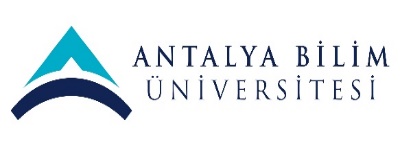 AKTS DERS TANITIM FORMUAKTS DERS TANITIM FORMUAKTS DERS TANITIM FORMUAKTS DERS TANITIM FORMUAKTS DERS TANITIM FORMUAKTS DERS TANITIM FORMUAKTS DERS TANITIM FORMUAKTS DERS TANITIM FORMUAKTS DERS TANITIM FORMUAKTS DERS TANITIM FORMUAKTS DERS TANITIM FORMUAKTS DERS TANITIM FORMUAKTS DERS TANITIM FORMUAKTS DERS TANITIM FORMUAKTS DERS TANITIM FORMUAKTS DERS TANITIM FORMUAKTS DERS TANITIM FORMUAKTS DERS TANITIM FORMUAKTS DERS TANITIM FORMUAKTS DERS TANITIM FORMUAKTS DERS TANITIM FORMUAKTS DERS TANITIM FORMUAKTS DERS TANITIM FORMUAKTS DERS TANITIM FORMUAKTS DERS TANITIM FORMUAKTS DERS TANITIM FORMUAKTS DERS TANITIM FORMUAKTS DERS TANITIM FORMUAKTS DERS TANITIM FORMUAKTS DERS TANITIM FORMUAKTS DERS TANITIM FORMUAKTS DERS TANITIM FORMUAKTS DERS TANITIM FORMUAKTS DERS TANITIM FORMU	I. BÖLÜM (Senato Onayı)	I. BÖLÜM (Senato Onayı)	I. BÖLÜM (Senato Onayı)	I. BÖLÜM (Senato Onayı)	I. BÖLÜM (Senato Onayı)	I. BÖLÜM (Senato Onayı)	I. BÖLÜM (Senato Onayı)	I. BÖLÜM (Senato Onayı)	I. BÖLÜM (Senato Onayı)	I. BÖLÜM (Senato Onayı)	I. BÖLÜM (Senato Onayı)	I. BÖLÜM (Senato Onayı)	I. BÖLÜM (Senato Onayı)	I. BÖLÜM (Senato Onayı)	I. BÖLÜM (Senato Onayı)	I. BÖLÜM (Senato Onayı)	I. BÖLÜM (Senato Onayı)	I. BÖLÜM (Senato Onayı)	I. BÖLÜM (Senato Onayı)	I. BÖLÜM (Senato Onayı)	I. BÖLÜM (Senato Onayı)	I. BÖLÜM (Senato Onayı)	I. BÖLÜM (Senato Onayı)	I. BÖLÜM (Senato Onayı)	I. BÖLÜM (Senato Onayı)	I. BÖLÜM (Senato Onayı)	I. BÖLÜM (Senato Onayı)	I. BÖLÜM (Senato Onayı)	I. BÖLÜM (Senato Onayı)	I. BÖLÜM (Senato Onayı)	I. BÖLÜM (Senato Onayı)	I. BÖLÜM (Senato Onayı)	I. BÖLÜM (Senato Onayı)	I. BÖLÜM (Senato Onayı)	I. BÖLÜM (Senato Onayı)Dersi Açan Fakülte /YOİktisadi ve İdari Bilimlerİktisadi ve İdari Bilimlerİktisadi ve İdari Bilimlerİktisadi ve İdari Bilimlerİktisadi ve İdari Bilimlerİktisadi ve İdari Bilimlerİktisadi ve İdari Bilimlerİktisadi ve İdari Bilimlerİktisadi ve İdari Bilimlerİktisadi ve İdari Bilimlerİktisadi ve İdari Bilimlerİktisadi ve İdari Bilimlerİktisadi ve İdari Bilimlerİktisadi ve İdari Bilimlerİktisadi ve İdari Bilimlerİktisadi ve İdari Bilimlerİktisadi ve İdari Bilimlerİktisadi ve İdari Bilimlerİktisadi ve İdari Bilimlerİktisadi ve İdari Bilimlerİktisadi ve İdari Bilimlerİktisadi ve İdari Bilimlerİktisadi ve İdari Bilimlerİktisadi ve İdari Bilimlerİktisadi ve İdari Bilimlerİktisadi ve İdari Bilimlerİktisadi ve İdari Bilimlerİktisadi ve İdari Bilimlerİktisadi ve İdari Bilimlerİktisadi ve İdari Bilimlerİktisadi ve İdari Bilimlerİktisadi ve İdari Bilimlerİktisadi ve İdari Bilimlerİktisadi ve İdari BilimlerDersi Açan BölümSiyaset Bilimi ve Uluslararası İlişkilerSiyaset Bilimi ve Uluslararası İlişkilerSiyaset Bilimi ve Uluslararası İlişkilerSiyaset Bilimi ve Uluslararası İlişkilerSiyaset Bilimi ve Uluslararası İlişkilerSiyaset Bilimi ve Uluslararası İlişkilerSiyaset Bilimi ve Uluslararası İlişkilerSiyaset Bilimi ve Uluslararası İlişkilerSiyaset Bilimi ve Uluslararası İlişkilerSiyaset Bilimi ve Uluslararası İlişkilerSiyaset Bilimi ve Uluslararası İlişkilerSiyaset Bilimi ve Uluslararası İlişkilerSiyaset Bilimi ve Uluslararası İlişkilerSiyaset Bilimi ve Uluslararası İlişkilerSiyaset Bilimi ve Uluslararası İlişkilerSiyaset Bilimi ve Uluslararası İlişkilerSiyaset Bilimi ve Uluslararası İlişkilerSiyaset Bilimi ve Uluslararası İlişkilerSiyaset Bilimi ve Uluslararası İlişkilerSiyaset Bilimi ve Uluslararası İlişkilerSiyaset Bilimi ve Uluslararası İlişkilerSiyaset Bilimi ve Uluslararası İlişkilerSiyaset Bilimi ve Uluslararası İlişkilerSiyaset Bilimi ve Uluslararası İlişkilerSiyaset Bilimi ve Uluslararası İlişkilerSiyaset Bilimi ve Uluslararası İlişkilerSiyaset Bilimi ve Uluslararası İlişkilerSiyaset Bilimi ve Uluslararası İlişkilerSiyaset Bilimi ve Uluslararası İlişkilerSiyaset Bilimi ve Uluslararası İlişkilerSiyaset Bilimi ve Uluslararası İlişkilerSiyaset Bilimi ve Uluslararası İlişkilerSiyaset Bilimi ve Uluslararası İlişkilerSiyaset Bilimi ve Uluslararası İlişkilerDersi Alan Program (lar)Siyaset Bilimi ve Uluslararası İlişkilerSiyaset Bilimi ve Uluslararası İlişkilerSiyaset Bilimi ve Uluslararası İlişkilerSiyaset Bilimi ve Uluslararası İlişkilerSiyaset Bilimi ve Uluslararası İlişkilerSiyaset Bilimi ve Uluslararası İlişkilerSiyaset Bilimi ve Uluslararası İlişkilerSiyaset Bilimi ve Uluslararası İlişkilerSiyaset Bilimi ve Uluslararası İlişkilerSiyaset Bilimi ve Uluslararası İlişkilerSiyaset Bilimi ve Uluslararası İlişkilerSiyaset Bilimi ve Uluslararası İlişkilerSiyaset Bilimi ve Uluslararası İlişkilerSiyaset Bilimi ve Uluslararası İlişkilerSeçmeliSeçmeliSeçmeliSeçmeliSeçmeliSeçmeliSeçmeliSeçmeliSeçmeliSeçmeliSeçmeliSeçmeliSeçmeliSeçmeliSeçmeliSeçmeliSeçmeliSeçmeliSeçmeliSeçmeliDersi Alan Program (lar)Dersi Alan Program (lar)Ders Kodu POLS 404POLS 404POLS 404POLS 404POLS 404POLS 404POLS 404POLS 404POLS 404POLS 404POLS 404POLS 404POLS 404POLS 404POLS 404POLS 404POLS 404POLS 404POLS 404POLS 404POLS 404POLS 404POLS 404POLS 404POLS 404POLS 404POLS 404POLS 404POLS 404POLS 404POLS 404POLS 404POLS 404POLS 404Ders AdıTürk Dış PolitikasıTürk Dış PolitikasıTürk Dış PolitikasıTürk Dış PolitikasıTürk Dış PolitikasıTürk Dış PolitikasıTürk Dış PolitikasıTürk Dış PolitikasıTürk Dış PolitikasıTürk Dış PolitikasıTürk Dış PolitikasıTürk Dış PolitikasıTürk Dış PolitikasıTürk Dış PolitikasıTürk Dış PolitikasıTürk Dış PolitikasıTürk Dış PolitikasıTürk Dış PolitikasıTürk Dış PolitikasıTürk Dış PolitikasıTürk Dış PolitikasıTürk Dış PolitikasıTürk Dış PolitikasıTürk Dış PolitikasıTürk Dış PolitikasıTürk Dış PolitikasıTürk Dış PolitikasıTürk Dış PolitikasıTürk Dış PolitikasıTürk Dış PolitikasıTürk Dış PolitikasıTürk Dış PolitikasıTürk Dış PolitikasıTürk Dış PolitikasıÖğretim dili İngilizceİngilizceİngilizceİngilizceİngilizceİngilizceİngilizceİngilizceİngilizceİngilizceİngilizceİngilizceİngilizceİngilizceİngilizceİngilizceİngilizceİngilizceİngilizceİngilizceİngilizceİngilizceİngilizceİngilizceİngilizceİngilizceİngilizceİngilizceİngilizceİngilizceİngilizceİngilizceİngilizceİngilizceDers TürüTeorik Ders ve SeminerTeorik Ders ve SeminerTeorik Ders ve SeminerTeorik Ders ve SeminerTeorik Ders ve SeminerTeorik Ders ve SeminerTeorik Ders ve SeminerTeorik Ders ve SeminerTeorik Ders ve SeminerTeorik Ders ve SeminerTeorik Ders ve SeminerTeorik Ders ve SeminerTeorik Ders ve SeminerTeorik Ders ve SeminerTeorik Ders ve SeminerTeorik Ders ve SeminerTeorik Ders ve SeminerTeorik Ders ve SeminerTeorik Ders ve SeminerTeorik Ders ve SeminerTeorik Ders ve SeminerTeorik Ders ve SeminerTeorik Ders ve SeminerTeorik Ders ve SeminerTeorik Ders ve SeminerTeorik Ders ve SeminerTeorik Ders ve SeminerTeorik Ders ve SeminerTeorik Ders ve SeminerTeorik Ders ve SeminerTeorik Ders ve SeminerTeorik Ders ve SeminerTeorik Ders ve SeminerTeorik Ders ve SeminerDers SeviyesiLisansLisansLisansLisansLisansLisansLisansLisansLisansLisansLisansLisansLisansLisansLisansLisansLisansLisansLisansLisansLisansLisansLisansLisansLisansLisansLisansLisansLisansLisansLisansLisansLisansLisansHaftalık Ders SaatiDers: 3Ders: 3Ders: 3Ders: 3Ders: 3Ders: 3Lab: Lab: Lab: Lab: Uygulama: 1Uygulama: 1Uygulama: 1Uygulama: 1Uygulama: 1Uygulama: 1Uygulama: 1Uygulama: 1Uygulama: 1Uygulama: 1Uygulama: 1Uygulama: 1Diğer: Diğer: Diğer: Diğer: Diğer: Diğer: Diğer: Diğer: Diğer: Diğer: Diğer: Diğer: AKTS Kredisi6666666666666666666666666666666666Notlandırma TürüHarf NotuHarf NotuHarf NotuHarf NotuHarf NotuHarf NotuHarf NotuHarf NotuHarf NotuHarf NotuHarf NotuHarf NotuHarf NotuHarf NotuHarf NotuHarf NotuHarf NotuHarf NotuHarf NotuHarf NotuHarf NotuHarf NotuHarf NotuHarf NotuHarf NotuHarf NotuHarf NotuHarf NotuHarf NotuHarf NotuHarf NotuHarf NotuHarf NotuHarf NotuÖn koşul/larYan koşul/larKayıt KısıtlamasıDersin Amacı Cumhuriyetin kurulmasından bu yana Türk dış politikasının dinamikleri, süreçleri, sonuçları ve aktörleri hakkında öğrencileri bilgilendirmek. Öğrencilerin Türk dış politikasını kavramsal ve teorik çerçeveden farklı zaman dilimleri ve konulardaki gelişmeleri  analiz etme yeteneğini geliştirmek.Cumhuriyetin kurulmasından bu yana Türk dış politikasının dinamikleri, süreçleri, sonuçları ve aktörleri hakkında öğrencileri bilgilendirmek. Öğrencilerin Türk dış politikasını kavramsal ve teorik çerçeveden farklı zaman dilimleri ve konulardaki gelişmeleri  analiz etme yeteneğini geliştirmek.Cumhuriyetin kurulmasından bu yana Türk dış politikasının dinamikleri, süreçleri, sonuçları ve aktörleri hakkında öğrencileri bilgilendirmek. Öğrencilerin Türk dış politikasını kavramsal ve teorik çerçeveden farklı zaman dilimleri ve konulardaki gelişmeleri  analiz etme yeteneğini geliştirmek.Cumhuriyetin kurulmasından bu yana Türk dış politikasının dinamikleri, süreçleri, sonuçları ve aktörleri hakkında öğrencileri bilgilendirmek. Öğrencilerin Türk dış politikasını kavramsal ve teorik çerçeveden farklı zaman dilimleri ve konulardaki gelişmeleri  analiz etme yeteneğini geliştirmek.Cumhuriyetin kurulmasından bu yana Türk dış politikasının dinamikleri, süreçleri, sonuçları ve aktörleri hakkında öğrencileri bilgilendirmek. Öğrencilerin Türk dış politikasını kavramsal ve teorik çerçeveden farklı zaman dilimleri ve konulardaki gelişmeleri  analiz etme yeteneğini geliştirmek.Cumhuriyetin kurulmasından bu yana Türk dış politikasının dinamikleri, süreçleri, sonuçları ve aktörleri hakkında öğrencileri bilgilendirmek. Öğrencilerin Türk dış politikasını kavramsal ve teorik çerçeveden farklı zaman dilimleri ve konulardaki gelişmeleri  analiz etme yeteneğini geliştirmek.Cumhuriyetin kurulmasından bu yana Türk dış politikasının dinamikleri, süreçleri, sonuçları ve aktörleri hakkında öğrencileri bilgilendirmek. Öğrencilerin Türk dış politikasını kavramsal ve teorik çerçeveden farklı zaman dilimleri ve konulardaki gelişmeleri  analiz etme yeteneğini geliştirmek.Cumhuriyetin kurulmasından bu yana Türk dış politikasının dinamikleri, süreçleri, sonuçları ve aktörleri hakkında öğrencileri bilgilendirmek. Öğrencilerin Türk dış politikasını kavramsal ve teorik çerçeveden farklı zaman dilimleri ve konulardaki gelişmeleri  analiz etme yeteneğini geliştirmek.Cumhuriyetin kurulmasından bu yana Türk dış politikasının dinamikleri, süreçleri, sonuçları ve aktörleri hakkında öğrencileri bilgilendirmek. Öğrencilerin Türk dış politikasını kavramsal ve teorik çerçeveden farklı zaman dilimleri ve konulardaki gelişmeleri  analiz etme yeteneğini geliştirmek.Cumhuriyetin kurulmasından bu yana Türk dış politikasının dinamikleri, süreçleri, sonuçları ve aktörleri hakkında öğrencileri bilgilendirmek. Öğrencilerin Türk dış politikasını kavramsal ve teorik çerçeveden farklı zaman dilimleri ve konulardaki gelişmeleri  analiz etme yeteneğini geliştirmek.Cumhuriyetin kurulmasından bu yana Türk dış politikasının dinamikleri, süreçleri, sonuçları ve aktörleri hakkında öğrencileri bilgilendirmek. Öğrencilerin Türk dış politikasını kavramsal ve teorik çerçeveden farklı zaman dilimleri ve konulardaki gelişmeleri  analiz etme yeteneğini geliştirmek.Cumhuriyetin kurulmasından bu yana Türk dış politikasının dinamikleri, süreçleri, sonuçları ve aktörleri hakkında öğrencileri bilgilendirmek. Öğrencilerin Türk dış politikasını kavramsal ve teorik çerçeveden farklı zaman dilimleri ve konulardaki gelişmeleri  analiz etme yeteneğini geliştirmek.Cumhuriyetin kurulmasından bu yana Türk dış politikasının dinamikleri, süreçleri, sonuçları ve aktörleri hakkında öğrencileri bilgilendirmek. Öğrencilerin Türk dış politikasını kavramsal ve teorik çerçeveden farklı zaman dilimleri ve konulardaki gelişmeleri  analiz etme yeteneğini geliştirmek.Cumhuriyetin kurulmasından bu yana Türk dış politikasının dinamikleri, süreçleri, sonuçları ve aktörleri hakkında öğrencileri bilgilendirmek. Öğrencilerin Türk dış politikasını kavramsal ve teorik çerçeveden farklı zaman dilimleri ve konulardaki gelişmeleri  analiz etme yeteneğini geliştirmek.Cumhuriyetin kurulmasından bu yana Türk dış politikasının dinamikleri, süreçleri, sonuçları ve aktörleri hakkında öğrencileri bilgilendirmek. Öğrencilerin Türk dış politikasını kavramsal ve teorik çerçeveden farklı zaman dilimleri ve konulardaki gelişmeleri  analiz etme yeteneğini geliştirmek.Cumhuriyetin kurulmasından bu yana Türk dış politikasının dinamikleri, süreçleri, sonuçları ve aktörleri hakkında öğrencileri bilgilendirmek. Öğrencilerin Türk dış politikasını kavramsal ve teorik çerçeveden farklı zaman dilimleri ve konulardaki gelişmeleri  analiz etme yeteneğini geliştirmek.Cumhuriyetin kurulmasından bu yana Türk dış politikasının dinamikleri, süreçleri, sonuçları ve aktörleri hakkında öğrencileri bilgilendirmek. Öğrencilerin Türk dış politikasını kavramsal ve teorik çerçeveden farklı zaman dilimleri ve konulardaki gelişmeleri  analiz etme yeteneğini geliştirmek.Cumhuriyetin kurulmasından bu yana Türk dış politikasının dinamikleri, süreçleri, sonuçları ve aktörleri hakkında öğrencileri bilgilendirmek. Öğrencilerin Türk dış politikasını kavramsal ve teorik çerçeveden farklı zaman dilimleri ve konulardaki gelişmeleri  analiz etme yeteneğini geliştirmek.Cumhuriyetin kurulmasından bu yana Türk dış politikasının dinamikleri, süreçleri, sonuçları ve aktörleri hakkında öğrencileri bilgilendirmek. Öğrencilerin Türk dış politikasını kavramsal ve teorik çerçeveden farklı zaman dilimleri ve konulardaki gelişmeleri  analiz etme yeteneğini geliştirmek.Cumhuriyetin kurulmasından bu yana Türk dış politikasının dinamikleri, süreçleri, sonuçları ve aktörleri hakkında öğrencileri bilgilendirmek. Öğrencilerin Türk dış politikasını kavramsal ve teorik çerçeveden farklı zaman dilimleri ve konulardaki gelişmeleri  analiz etme yeteneğini geliştirmek.Cumhuriyetin kurulmasından bu yana Türk dış politikasının dinamikleri, süreçleri, sonuçları ve aktörleri hakkında öğrencileri bilgilendirmek. Öğrencilerin Türk dış politikasını kavramsal ve teorik çerçeveden farklı zaman dilimleri ve konulardaki gelişmeleri  analiz etme yeteneğini geliştirmek.Cumhuriyetin kurulmasından bu yana Türk dış politikasının dinamikleri, süreçleri, sonuçları ve aktörleri hakkında öğrencileri bilgilendirmek. Öğrencilerin Türk dış politikasını kavramsal ve teorik çerçeveden farklı zaman dilimleri ve konulardaki gelişmeleri  analiz etme yeteneğini geliştirmek.Cumhuriyetin kurulmasından bu yana Türk dış politikasının dinamikleri, süreçleri, sonuçları ve aktörleri hakkında öğrencileri bilgilendirmek. Öğrencilerin Türk dış politikasını kavramsal ve teorik çerçeveden farklı zaman dilimleri ve konulardaki gelişmeleri  analiz etme yeteneğini geliştirmek.Cumhuriyetin kurulmasından bu yana Türk dış politikasının dinamikleri, süreçleri, sonuçları ve aktörleri hakkında öğrencileri bilgilendirmek. Öğrencilerin Türk dış politikasını kavramsal ve teorik çerçeveden farklı zaman dilimleri ve konulardaki gelişmeleri  analiz etme yeteneğini geliştirmek.Cumhuriyetin kurulmasından bu yana Türk dış politikasının dinamikleri, süreçleri, sonuçları ve aktörleri hakkında öğrencileri bilgilendirmek. Öğrencilerin Türk dış politikasını kavramsal ve teorik çerçeveden farklı zaman dilimleri ve konulardaki gelişmeleri  analiz etme yeteneğini geliştirmek.Cumhuriyetin kurulmasından bu yana Türk dış politikasının dinamikleri, süreçleri, sonuçları ve aktörleri hakkında öğrencileri bilgilendirmek. Öğrencilerin Türk dış politikasını kavramsal ve teorik çerçeveden farklı zaman dilimleri ve konulardaki gelişmeleri  analiz etme yeteneğini geliştirmek.Cumhuriyetin kurulmasından bu yana Türk dış politikasının dinamikleri, süreçleri, sonuçları ve aktörleri hakkında öğrencileri bilgilendirmek. Öğrencilerin Türk dış politikasını kavramsal ve teorik çerçeveden farklı zaman dilimleri ve konulardaki gelişmeleri  analiz etme yeteneğini geliştirmek.Cumhuriyetin kurulmasından bu yana Türk dış politikasının dinamikleri, süreçleri, sonuçları ve aktörleri hakkında öğrencileri bilgilendirmek. Öğrencilerin Türk dış politikasını kavramsal ve teorik çerçeveden farklı zaman dilimleri ve konulardaki gelişmeleri  analiz etme yeteneğini geliştirmek.Cumhuriyetin kurulmasından bu yana Türk dış politikasının dinamikleri, süreçleri, sonuçları ve aktörleri hakkında öğrencileri bilgilendirmek. Öğrencilerin Türk dış politikasını kavramsal ve teorik çerçeveden farklı zaman dilimleri ve konulardaki gelişmeleri  analiz etme yeteneğini geliştirmek.Cumhuriyetin kurulmasından bu yana Türk dış politikasının dinamikleri, süreçleri, sonuçları ve aktörleri hakkında öğrencileri bilgilendirmek. Öğrencilerin Türk dış politikasını kavramsal ve teorik çerçeveden farklı zaman dilimleri ve konulardaki gelişmeleri  analiz etme yeteneğini geliştirmek.Cumhuriyetin kurulmasından bu yana Türk dış politikasının dinamikleri, süreçleri, sonuçları ve aktörleri hakkında öğrencileri bilgilendirmek. Öğrencilerin Türk dış politikasını kavramsal ve teorik çerçeveden farklı zaman dilimleri ve konulardaki gelişmeleri  analiz etme yeteneğini geliştirmek.Cumhuriyetin kurulmasından bu yana Türk dış politikasının dinamikleri, süreçleri, sonuçları ve aktörleri hakkında öğrencileri bilgilendirmek. Öğrencilerin Türk dış politikasını kavramsal ve teorik çerçeveden farklı zaman dilimleri ve konulardaki gelişmeleri  analiz etme yeteneğini geliştirmek.Cumhuriyetin kurulmasından bu yana Türk dış politikasının dinamikleri, süreçleri, sonuçları ve aktörleri hakkında öğrencileri bilgilendirmek. Öğrencilerin Türk dış politikasını kavramsal ve teorik çerçeveden farklı zaman dilimleri ve konulardaki gelişmeleri  analiz etme yeteneğini geliştirmek.Cumhuriyetin kurulmasından bu yana Türk dış politikasının dinamikleri, süreçleri, sonuçları ve aktörleri hakkında öğrencileri bilgilendirmek. Öğrencilerin Türk dış politikasını kavramsal ve teorik çerçeveden farklı zaman dilimleri ve konulardaki gelişmeleri  analiz etme yeteneğini geliştirmek.Ders İçeriği Bu dersin birinci kısmı, Türk dış politikasında kavramsal ve teorik perspektifleri incelemektedir. İkinci bölüm öğrencilere Türk dış politikasının dinamiklerini, süreçlerini ve sonuçlarını kronolojik bir sırayla gösterir. Üçüncü bölüm, öğrencilere Türk dış politika gündemini işgal eden farklı meselelerin daha derinlemesine analiz edilmesini sağlar. Türkiye'nin kilit uluslararası ve bölgesel aktörlerle olan ilişkileri sistematik bir şekilde incelenmektedir.Bu dersin birinci kısmı, Türk dış politikasında kavramsal ve teorik perspektifleri incelemektedir. İkinci bölüm öğrencilere Türk dış politikasının dinamiklerini, süreçlerini ve sonuçlarını kronolojik bir sırayla gösterir. Üçüncü bölüm, öğrencilere Türk dış politika gündemini işgal eden farklı meselelerin daha derinlemesine analiz edilmesini sağlar. Türkiye'nin kilit uluslararası ve bölgesel aktörlerle olan ilişkileri sistematik bir şekilde incelenmektedir.Bu dersin birinci kısmı, Türk dış politikasında kavramsal ve teorik perspektifleri incelemektedir. İkinci bölüm öğrencilere Türk dış politikasının dinamiklerini, süreçlerini ve sonuçlarını kronolojik bir sırayla gösterir. Üçüncü bölüm, öğrencilere Türk dış politika gündemini işgal eden farklı meselelerin daha derinlemesine analiz edilmesini sağlar. Türkiye'nin kilit uluslararası ve bölgesel aktörlerle olan ilişkileri sistematik bir şekilde incelenmektedir.Bu dersin birinci kısmı, Türk dış politikasında kavramsal ve teorik perspektifleri incelemektedir. İkinci bölüm öğrencilere Türk dış politikasının dinamiklerini, süreçlerini ve sonuçlarını kronolojik bir sırayla gösterir. Üçüncü bölüm, öğrencilere Türk dış politika gündemini işgal eden farklı meselelerin daha derinlemesine analiz edilmesini sağlar. Türkiye'nin kilit uluslararası ve bölgesel aktörlerle olan ilişkileri sistematik bir şekilde incelenmektedir.Bu dersin birinci kısmı, Türk dış politikasında kavramsal ve teorik perspektifleri incelemektedir. İkinci bölüm öğrencilere Türk dış politikasının dinamiklerini, süreçlerini ve sonuçlarını kronolojik bir sırayla gösterir. Üçüncü bölüm, öğrencilere Türk dış politika gündemini işgal eden farklı meselelerin daha derinlemesine analiz edilmesini sağlar. Türkiye'nin kilit uluslararası ve bölgesel aktörlerle olan ilişkileri sistematik bir şekilde incelenmektedir.Bu dersin birinci kısmı, Türk dış politikasında kavramsal ve teorik perspektifleri incelemektedir. İkinci bölüm öğrencilere Türk dış politikasının dinamiklerini, süreçlerini ve sonuçlarını kronolojik bir sırayla gösterir. Üçüncü bölüm, öğrencilere Türk dış politika gündemini işgal eden farklı meselelerin daha derinlemesine analiz edilmesini sağlar. Türkiye'nin kilit uluslararası ve bölgesel aktörlerle olan ilişkileri sistematik bir şekilde incelenmektedir.Bu dersin birinci kısmı, Türk dış politikasında kavramsal ve teorik perspektifleri incelemektedir. İkinci bölüm öğrencilere Türk dış politikasının dinamiklerini, süreçlerini ve sonuçlarını kronolojik bir sırayla gösterir. Üçüncü bölüm, öğrencilere Türk dış politika gündemini işgal eden farklı meselelerin daha derinlemesine analiz edilmesini sağlar. Türkiye'nin kilit uluslararası ve bölgesel aktörlerle olan ilişkileri sistematik bir şekilde incelenmektedir.Bu dersin birinci kısmı, Türk dış politikasında kavramsal ve teorik perspektifleri incelemektedir. İkinci bölüm öğrencilere Türk dış politikasının dinamiklerini, süreçlerini ve sonuçlarını kronolojik bir sırayla gösterir. Üçüncü bölüm, öğrencilere Türk dış politika gündemini işgal eden farklı meselelerin daha derinlemesine analiz edilmesini sağlar. Türkiye'nin kilit uluslararası ve bölgesel aktörlerle olan ilişkileri sistematik bir şekilde incelenmektedir.Bu dersin birinci kısmı, Türk dış politikasında kavramsal ve teorik perspektifleri incelemektedir. İkinci bölüm öğrencilere Türk dış politikasının dinamiklerini, süreçlerini ve sonuçlarını kronolojik bir sırayla gösterir. Üçüncü bölüm, öğrencilere Türk dış politika gündemini işgal eden farklı meselelerin daha derinlemesine analiz edilmesini sağlar. Türkiye'nin kilit uluslararası ve bölgesel aktörlerle olan ilişkileri sistematik bir şekilde incelenmektedir.Bu dersin birinci kısmı, Türk dış politikasında kavramsal ve teorik perspektifleri incelemektedir. İkinci bölüm öğrencilere Türk dış politikasının dinamiklerini, süreçlerini ve sonuçlarını kronolojik bir sırayla gösterir. Üçüncü bölüm, öğrencilere Türk dış politika gündemini işgal eden farklı meselelerin daha derinlemesine analiz edilmesini sağlar. Türkiye'nin kilit uluslararası ve bölgesel aktörlerle olan ilişkileri sistematik bir şekilde incelenmektedir.Bu dersin birinci kısmı, Türk dış politikasında kavramsal ve teorik perspektifleri incelemektedir. İkinci bölüm öğrencilere Türk dış politikasının dinamiklerini, süreçlerini ve sonuçlarını kronolojik bir sırayla gösterir. Üçüncü bölüm, öğrencilere Türk dış politika gündemini işgal eden farklı meselelerin daha derinlemesine analiz edilmesini sağlar. Türkiye'nin kilit uluslararası ve bölgesel aktörlerle olan ilişkileri sistematik bir şekilde incelenmektedir.Bu dersin birinci kısmı, Türk dış politikasında kavramsal ve teorik perspektifleri incelemektedir. İkinci bölüm öğrencilere Türk dış politikasının dinamiklerini, süreçlerini ve sonuçlarını kronolojik bir sırayla gösterir. Üçüncü bölüm, öğrencilere Türk dış politika gündemini işgal eden farklı meselelerin daha derinlemesine analiz edilmesini sağlar. Türkiye'nin kilit uluslararası ve bölgesel aktörlerle olan ilişkileri sistematik bir şekilde incelenmektedir.Bu dersin birinci kısmı, Türk dış politikasında kavramsal ve teorik perspektifleri incelemektedir. İkinci bölüm öğrencilere Türk dış politikasının dinamiklerini, süreçlerini ve sonuçlarını kronolojik bir sırayla gösterir. Üçüncü bölüm, öğrencilere Türk dış politika gündemini işgal eden farklı meselelerin daha derinlemesine analiz edilmesini sağlar. Türkiye'nin kilit uluslararası ve bölgesel aktörlerle olan ilişkileri sistematik bir şekilde incelenmektedir.Bu dersin birinci kısmı, Türk dış politikasında kavramsal ve teorik perspektifleri incelemektedir. İkinci bölüm öğrencilere Türk dış politikasının dinamiklerini, süreçlerini ve sonuçlarını kronolojik bir sırayla gösterir. Üçüncü bölüm, öğrencilere Türk dış politika gündemini işgal eden farklı meselelerin daha derinlemesine analiz edilmesini sağlar. Türkiye'nin kilit uluslararası ve bölgesel aktörlerle olan ilişkileri sistematik bir şekilde incelenmektedir.Bu dersin birinci kısmı, Türk dış politikasında kavramsal ve teorik perspektifleri incelemektedir. İkinci bölüm öğrencilere Türk dış politikasının dinamiklerini, süreçlerini ve sonuçlarını kronolojik bir sırayla gösterir. Üçüncü bölüm, öğrencilere Türk dış politika gündemini işgal eden farklı meselelerin daha derinlemesine analiz edilmesini sağlar. Türkiye'nin kilit uluslararası ve bölgesel aktörlerle olan ilişkileri sistematik bir şekilde incelenmektedir.Bu dersin birinci kısmı, Türk dış politikasında kavramsal ve teorik perspektifleri incelemektedir. İkinci bölüm öğrencilere Türk dış politikasının dinamiklerini, süreçlerini ve sonuçlarını kronolojik bir sırayla gösterir. Üçüncü bölüm, öğrencilere Türk dış politika gündemini işgal eden farklı meselelerin daha derinlemesine analiz edilmesini sağlar. Türkiye'nin kilit uluslararası ve bölgesel aktörlerle olan ilişkileri sistematik bir şekilde incelenmektedir.Bu dersin birinci kısmı, Türk dış politikasında kavramsal ve teorik perspektifleri incelemektedir. İkinci bölüm öğrencilere Türk dış politikasının dinamiklerini, süreçlerini ve sonuçlarını kronolojik bir sırayla gösterir. Üçüncü bölüm, öğrencilere Türk dış politika gündemini işgal eden farklı meselelerin daha derinlemesine analiz edilmesini sağlar. Türkiye'nin kilit uluslararası ve bölgesel aktörlerle olan ilişkileri sistematik bir şekilde incelenmektedir.Bu dersin birinci kısmı, Türk dış politikasında kavramsal ve teorik perspektifleri incelemektedir. İkinci bölüm öğrencilere Türk dış politikasının dinamiklerini, süreçlerini ve sonuçlarını kronolojik bir sırayla gösterir. Üçüncü bölüm, öğrencilere Türk dış politika gündemini işgal eden farklı meselelerin daha derinlemesine analiz edilmesini sağlar. Türkiye'nin kilit uluslararası ve bölgesel aktörlerle olan ilişkileri sistematik bir şekilde incelenmektedir.Bu dersin birinci kısmı, Türk dış politikasında kavramsal ve teorik perspektifleri incelemektedir. İkinci bölüm öğrencilere Türk dış politikasının dinamiklerini, süreçlerini ve sonuçlarını kronolojik bir sırayla gösterir. Üçüncü bölüm, öğrencilere Türk dış politika gündemini işgal eden farklı meselelerin daha derinlemesine analiz edilmesini sağlar. Türkiye'nin kilit uluslararası ve bölgesel aktörlerle olan ilişkileri sistematik bir şekilde incelenmektedir.Bu dersin birinci kısmı, Türk dış politikasında kavramsal ve teorik perspektifleri incelemektedir. İkinci bölüm öğrencilere Türk dış politikasının dinamiklerini, süreçlerini ve sonuçlarını kronolojik bir sırayla gösterir. Üçüncü bölüm, öğrencilere Türk dış politika gündemini işgal eden farklı meselelerin daha derinlemesine analiz edilmesini sağlar. Türkiye'nin kilit uluslararası ve bölgesel aktörlerle olan ilişkileri sistematik bir şekilde incelenmektedir.Bu dersin birinci kısmı, Türk dış politikasında kavramsal ve teorik perspektifleri incelemektedir. İkinci bölüm öğrencilere Türk dış politikasının dinamiklerini, süreçlerini ve sonuçlarını kronolojik bir sırayla gösterir. Üçüncü bölüm, öğrencilere Türk dış politika gündemini işgal eden farklı meselelerin daha derinlemesine analiz edilmesini sağlar. Türkiye'nin kilit uluslararası ve bölgesel aktörlerle olan ilişkileri sistematik bir şekilde incelenmektedir.Bu dersin birinci kısmı, Türk dış politikasında kavramsal ve teorik perspektifleri incelemektedir. İkinci bölüm öğrencilere Türk dış politikasının dinamiklerini, süreçlerini ve sonuçlarını kronolojik bir sırayla gösterir. Üçüncü bölüm, öğrencilere Türk dış politika gündemini işgal eden farklı meselelerin daha derinlemesine analiz edilmesini sağlar. Türkiye'nin kilit uluslararası ve bölgesel aktörlerle olan ilişkileri sistematik bir şekilde incelenmektedir.Bu dersin birinci kısmı, Türk dış politikasında kavramsal ve teorik perspektifleri incelemektedir. İkinci bölüm öğrencilere Türk dış politikasının dinamiklerini, süreçlerini ve sonuçlarını kronolojik bir sırayla gösterir. Üçüncü bölüm, öğrencilere Türk dış politika gündemini işgal eden farklı meselelerin daha derinlemesine analiz edilmesini sağlar. Türkiye'nin kilit uluslararası ve bölgesel aktörlerle olan ilişkileri sistematik bir şekilde incelenmektedir.Bu dersin birinci kısmı, Türk dış politikasında kavramsal ve teorik perspektifleri incelemektedir. İkinci bölüm öğrencilere Türk dış politikasının dinamiklerini, süreçlerini ve sonuçlarını kronolojik bir sırayla gösterir. Üçüncü bölüm, öğrencilere Türk dış politika gündemini işgal eden farklı meselelerin daha derinlemesine analiz edilmesini sağlar. Türkiye'nin kilit uluslararası ve bölgesel aktörlerle olan ilişkileri sistematik bir şekilde incelenmektedir.Bu dersin birinci kısmı, Türk dış politikasında kavramsal ve teorik perspektifleri incelemektedir. İkinci bölüm öğrencilere Türk dış politikasının dinamiklerini, süreçlerini ve sonuçlarını kronolojik bir sırayla gösterir. Üçüncü bölüm, öğrencilere Türk dış politika gündemini işgal eden farklı meselelerin daha derinlemesine analiz edilmesini sağlar. Türkiye'nin kilit uluslararası ve bölgesel aktörlerle olan ilişkileri sistematik bir şekilde incelenmektedir.Bu dersin birinci kısmı, Türk dış politikasında kavramsal ve teorik perspektifleri incelemektedir. İkinci bölüm öğrencilere Türk dış politikasının dinamiklerini, süreçlerini ve sonuçlarını kronolojik bir sırayla gösterir. Üçüncü bölüm, öğrencilere Türk dış politika gündemini işgal eden farklı meselelerin daha derinlemesine analiz edilmesini sağlar. Türkiye'nin kilit uluslararası ve bölgesel aktörlerle olan ilişkileri sistematik bir şekilde incelenmektedir.Bu dersin birinci kısmı, Türk dış politikasında kavramsal ve teorik perspektifleri incelemektedir. İkinci bölüm öğrencilere Türk dış politikasının dinamiklerini, süreçlerini ve sonuçlarını kronolojik bir sırayla gösterir. Üçüncü bölüm, öğrencilere Türk dış politika gündemini işgal eden farklı meselelerin daha derinlemesine analiz edilmesini sağlar. Türkiye'nin kilit uluslararası ve bölgesel aktörlerle olan ilişkileri sistematik bir şekilde incelenmektedir.Bu dersin birinci kısmı, Türk dış politikasında kavramsal ve teorik perspektifleri incelemektedir. İkinci bölüm öğrencilere Türk dış politikasının dinamiklerini, süreçlerini ve sonuçlarını kronolojik bir sırayla gösterir. Üçüncü bölüm, öğrencilere Türk dış politika gündemini işgal eden farklı meselelerin daha derinlemesine analiz edilmesini sağlar. Türkiye'nin kilit uluslararası ve bölgesel aktörlerle olan ilişkileri sistematik bir şekilde incelenmektedir.Bu dersin birinci kısmı, Türk dış politikasında kavramsal ve teorik perspektifleri incelemektedir. İkinci bölüm öğrencilere Türk dış politikasının dinamiklerini, süreçlerini ve sonuçlarını kronolojik bir sırayla gösterir. Üçüncü bölüm, öğrencilere Türk dış politika gündemini işgal eden farklı meselelerin daha derinlemesine analiz edilmesini sağlar. Türkiye'nin kilit uluslararası ve bölgesel aktörlerle olan ilişkileri sistematik bir şekilde incelenmektedir.Bu dersin birinci kısmı, Türk dış politikasında kavramsal ve teorik perspektifleri incelemektedir. İkinci bölüm öğrencilere Türk dış politikasının dinamiklerini, süreçlerini ve sonuçlarını kronolojik bir sırayla gösterir. Üçüncü bölüm, öğrencilere Türk dış politika gündemini işgal eden farklı meselelerin daha derinlemesine analiz edilmesini sağlar. Türkiye'nin kilit uluslararası ve bölgesel aktörlerle olan ilişkileri sistematik bir şekilde incelenmektedir.Bu dersin birinci kısmı, Türk dış politikasında kavramsal ve teorik perspektifleri incelemektedir. İkinci bölüm öğrencilere Türk dış politikasının dinamiklerini, süreçlerini ve sonuçlarını kronolojik bir sırayla gösterir. Üçüncü bölüm, öğrencilere Türk dış politika gündemini işgal eden farklı meselelerin daha derinlemesine analiz edilmesini sağlar. Türkiye'nin kilit uluslararası ve bölgesel aktörlerle olan ilişkileri sistematik bir şekilde incelenmektedir.Bu dersin birinci kısmı, Türk dış politikasında kavramsal ve teorik perspektifleri incelemektedir. İkinci bölüm öğrencilere Türk dış politikasının dinamiklerini, süreçlerini ve sonuçlarını kronolojik bir sırayla gösterir. Üçüncü bölüm, öğrencilere Türk dış politika gündemini işgal eden farklı meselelerin daha derinlemesine analiz edilmesini sağlar. Türkiye'nin kilit uluslararası ve bölgesel aktörlerle olan ilişkileri sistematik bir şekilde incelenmektedir.Bu dersin birinci kısmı, Türk dış politikasında kavramsal ve teorik perspektifleri incelemektedir. İkinci bölüm öğrencilere Türk dış politikasının dinamiklerini, süreçlerini ve sonuçlarını kronolojik bir sırayla gösterir. Üçüncü bölüm, öğrencilere Türk dış politika gündemini işgal eden farklı meselelerin daha derinlemesine analiz edilmesini sağlar. Türkiye'nin kilit uluslararası ve bölgesel aktörlerle olan ilişkileri sistematik bir şekilde incelenmektedir.Bu dersin birinci kısmı, Türk dış politikasında kavramsal ve teorik perspektifleri incelemektedir. İkinci bölüm öğrencilere Türk dış politikasının dinamiklerini, süreçlerini ve sonuçlarını kronolojik bir sırayla gösterir. Üçüncü bölüm, öğrencilere Türk dış politika gündemini işgal eden farklı meselelerin daha derinlemesine analiz edilmesini sağlar. Türkiye'nin kilit uluslararası ve bölgesel aktörlerle olan ilişkileri sistematik bir şekilde incelenmektedir.Öğrenim Çıktıları ÖÇ1ÖÇ1Türk dış politikasının tarihsel, kavramsal ve teorik temellerini analiz edebilmek.Türk dış politikasının yapısal ve varsayımsal değişkenlerini keşfetmek ve eleştirel tutum geliştirmekTürk dış politikasının farklı dönemlerdeki performansları ve bunun sonuçlarını karşılaştırmak.Türkiye'nin temel uluslararası ve bölgesel aktörlerle olan ilişkilerinin dinamiklerini karşılaştırmak ve analiz etmek.Farklı aktörler ve konu alanları bağlamında dış politika konusundaki kavramsal ve kuramsal perspektifleri Türkiye'nin dış politika uygulamalarına ilişkilendirmek..Türkiye'nin dış politika performansını ve uluslararası kimliğini uluslararası / bölgesel düzen bağlamında sınıflandırmak.Türk dış politikasının tarihsel, kavramsal ve teorik temellerini analiz edebilmek.Türk dış politikasının yapısal ve varsayımsal değişkenlerini keşfetmek ve eleştirel tutum geliştirmekTürk dış politikasının farklı dönemlerdeki performansları ve bunun sonuçlarını karşılaştırmak.Türkiye'nin temel uluslararası ve bölgesel aktörlerle olan ilişkilerinin dinamiklerini karşılaştırmak ve analiz etmek.Farklı aktörler ve konu alanları bağlamında dış politika konusundaki kavramsal ve kuramsal perspektifleri Türkiye'nin dış politika uygulamalarına ilişkilendirmek..Türkiye'nin dış politika performansını ve uluslararası kimliğini uluslararası / bölgesel düzen bağlamında sınıflandırmak.Türk dış politikasının tarihsel, kavramsal ve teorik temellerini analiz edebilmek.Türk dış politikasının yapısal ve varsayımsal değişkenlerini keşfetmek ve eleştirel tutum geliştirmekTürk dış politikasının farklı dönemlerdeki performansları ve bunun sonuçlarını karşılaştırmak.Türkiye'nin temel uluslararası ve bölgesel aktörlerle olan ilişkilerinin dinamiklerini karşılaştırmak ve analiz etmek.Farklı aktörler ve konu alanları bağlamında dış politika konusundaki kavramsal ve kuramsal perspektifleri Türkiye'nin dış politika uygulamalarına ilişkilendirmek..Türkiye'nin dış politika performansını ve uluslararası kimliğini uluslararası / bölgesel düzen bağlamında sınıflandırmak.Türk dış politikasının tarihsel, kavramsal ve teorik temellerini analiz edebilmek.Türk dış politikasının yapısal ve varsayımsal değişkenlerini keşfetmek ve eleştirel tutum geliştirmekTürk dış politikasının farklı dönemlerdeki performansları ve bunun sonuçlarını karşılaştırmak.Türkiye'nin temel uluslararası ve bölgesel aktörlerle olan ilişkilerinin dinamiklerini karşılaştırmak ve analiz etmek.Farklı aktörler ve konu alanları bağlamında dış politika konusundaki kavramsal ve kuramsal perspektifleri Türkiye'nin dış politika uygulamalarına ilişkilendirmek..Türkiye'nin dış politika performansını ve uluslararası kimliğini uluslararası / bölgesel düzen bağlamında sınıflandırmak.Türk dış politikasının tarihsel, kavramsal ve teorik temellerini analiz edebilmek.Türk dış politikasının yapısal ve varsayımsal değişkenlerini keşfetmek ve eleştirel tutum geliştirmekTürk dış politikasının farklı dönemlerdeki performansları ve bunun sonuçlarını karşılaştırmak.Türkiye'nin temel uluslararası ve bölgesel aktörlerle olan ilişkilerinin dinamiklerini karşılaştırmak ve analiz etmek.Farklı aktörler ve konu alanları bağlamında dış politika konusundaki kavramsal ve kuramsal perspektifleri Türkiye'nin dış politika uygulamalarına ilişkilendirmek..Türkiye'nin dış politika performansını ve uluslararası kimliğini uluslararası / bölgesel düzen bağlamında sınıflandırmak.Türk dış politikasının tarihsel, kavramsal ve teorik temellerini analiz edebilmek.Türk dış politikasının yapısal ve varsayımsal değişkenlerini keşfetmek ve eleştirel tutum geliştirmekTürk dış politikasının farklı dönemlerdeki performansları ve bunun sonuçlarını karşılaştırmak.Türkiye'nin temel uluslararası ve bölgesel aktörlerle olan ilişkilerinin dinamiklerini karşılaştırmak ve analiz etmek.Farklı aktörler ve konu alanları bağlamında dış politika konusundaki kavramsal ve kuramsal perspektifleri Türkiye'nin dış politika uygulamalarına ilişkilendirmek..Türkiye'nin dış politika performansını ve uluslararası kimliğini uluslararası / bölgesel düzen bağlamında sınıflandırmak.Türk dış politikasının tarihsel, kavramsal ve teorik temellerini analiz edebilmek.Türk dış politikasının yapısal ve varsayımsal değişkenlerini keşfetmek ve eleştirel tutum geliştirmekTürk dış politikasının farklı dönemlerdeki performansları ve bunun sonuçlarını karşılaştırmak.Türkiye'nin temel uluslararası ve bölgesel aktörlerle olan ilişkilerinin dinamiklerini karşılaştırmak ve analiz etmek.Farklı aktörler ve konu alanları bağlamında dış politika konusundaki kavramsal ve kuramsal perspektifleri Türkiye'nin dış politika uygulamalarına ilişkilendirmek..Türkiye'nin dış politika performansını ve uluslararası kimliğini uluslararası / bölgesel düzen bağlamında sınıflandırmak.Türk dış politikasının tarihsel, kavramsal ve teorik temellerini analiz edebilmek.Türk dış politikasının yapısal ve varsayımsal değişkenlerini keşfetmek ve eleştirel tutum geliştirmekTürk dış politikasının farklı dönemlerdeki performansları ve bunun sonuçlarını karşılaştırmak.Türkiye'nin temel uluslararası ve bölgesel aktörlerle olan ilişkilerinin dinamiklerini karşılaştırmak ve analiz etmek.Farklı aktörler ve konu alanları bağlamında dış politika konusundaki kavramsal ve kuramsal perspektifleri Türkiye'nin dış politika uygulamalarına ilişkilendirmek..Türkiye'nin dış politika performansını ve uluslararası kimliğini uluslararası / bölgesel düzen bağlamında sınıflandırmak.Türk dış politikasının tarihsel, kavramsal ve teorik temellerini analiz edebilmek.Türk dış politikasının yapısal ve varsayımsal değişkenlerini keşfetmek ve eleştirel tutum geliştirmekTürk dış politikasının farklı dönemlerdeki performansları ve bunun sonuçlarını karşılaştırmak.Türkiye'nin temel uluslararası ve bölgesel aktörlerle olan ilişkilerinin dinamiklerini karşılaştırmak ve analiz etmek.Farklı aktörler ve konu alanları bağlamında dış politika konusundaki kavramsal ve kuramsal perspektifleri Türkiye'nin dış politika uygulamalarına ilişkilendirmek..Türkiye'nin dış politika performansını ve uluslararası kimliğini uluslararası / bölgesel düzen bağlamında sınıflandırmak.Türk dış politikasının tarihsel, kavramsal ve teorik temellerini analiz edebilmek.Türk dış politikasının yapısal ve varsayımsal değişkenlerini keşfetmek ve eleştirel tutum geliştirmekTürk dış politikasının farklı dönemlerdeki performansları ve bunun sonuçlarını karşılaştırmak.Türkiye'nin temel uluslararası ve bölgesel aktörlerle olan ilişkilerinin dinamiklerini karşılaştırmak ve analiz etmek.Farklı aktörler ve konu alanları bağlamında dış politika konusundaki kavramsal ve kuramsal perspektifleri Türkiye'nin dış politika uygulamalarına ilişkilendirmek..Türkiye'nin dış politika performansını ve uluslararası kimliğini uluslararası / bölgesel düzen bağlamında sınıflandırmak.Türk dış politikasının tarihsel, kavramsal ve teorik temellerini analiz edebilmek.Türk dış politikasının yapısal ve varsayımsal değişkenlerini keşfetmek ve eleştirel tutum geliştirmekTürk dış politikasının farklı dönemlerdeki performansları ve bunun sonuçlarını karşılaştırmak.Türkiye'nin temel uluslararası ve bölgesel aktörlerle olan ilişkilerinin dinamiklerini karşılaştırmak ve analiz etmek.Farklı aktörler ve konu alanları bağlamında dış politika konusundaki kavramsal ve kuramsal perspektifleri Türkiye'nin dış politika uygulamalarına ilişkilendirmek..Türkiye'nin dış politika performansını ve uluslararası kimliğini uluslararası / bölgesel düzen bağlamında sınıflandırmak.Türk dış politikasının tarihsel, kavramsal ve teorik temellerini analiz edebilmek.Türk dış politikasının yapısal ve varsayımsal değişkenlerini keşfetmek ve eleştirel tutum geliştirmekTürk dış politikasının farklı dönemlerdeki performansları ve bunun sonuçlarını karşılaştırmak.Türkiye'nin temel uluslararası ve bölgesel aktörlerle olan ilişkilerinin dinamiklerini karşılaştırmak ve analiz etmek.Farklı aktörler ve konu alanları bağlamında dış politika konusundaki kavramsal ve kuramsal perspektifleri Türkiye'nin dış politika uygulamalarına ilişkilendirmek..Türkiye'nin dış politika performansını ve uluslararası kimliğini uluslararası / bölgesel düzen bağlamında sınıflandırmak.Türk dış politikasının tarihsel, kavramsal ve teorik temellerini analiz edebilmek.Türk dış politikasının yapısal ve varsayımsal değişkenlerini keşfetmek ve eleştirel tutum geliştirmekTürk dış politikasının farklı dönemlerdeki performansları ve bunun sonuçlarını karşılaştırmak.Türkiye'nin temel uluslararası ve bölgesel aktörlerle olan ilişkilerinin dinamiklerini karşılaştırmak ve analiz etmek.Farklı aktörler ve konu alanları bağlamında dış politika konusundaki kavramsal ve kuramsal perspektifleri Türkiye'nin dış politika uygulamalarına ilişkilendirmek..Türkiye'nin dış politika performansını ve uluslararası kimliğini uluslararası / bölgesel düzen bağlamında sınıflandırmak.Türk dış politikasının tarihsel, kavramsal ve teorik temellerini analiz edebilmek.Türk dış politikasının yapısal ve varsayımsal değişkenlerini keşfetmek ve eleştirel tutum geliştirmekTürk dış politikasının farklı dönemlerdeki performansları ve bunun sonuçlarını karşılaştırmak.Türkiye'nin temel uluslararası ve bölgesel aktörlerle olan ilişkilerinin dinamiklerini karşılaştırmak ve analiz etmek.Farklı aktörler ve konu alanları bağlamında dış politika konusundaki kavramsal ve kuramsal perspektifleri Türkiye'nin dış politika uygulamalarına ilişkilendirmek..Türkiye'nin dış politika performansını ve uluslararası kimliğini uluslararası / bölgesel düzen bağlamında sınıflandırmak.Türk dış politikasının tarihsel, kavramsal ve teorik temellerini analiz edebilmek.Türk dış politikasının yapısal ve varsayımsal değişkenlerini keşfetmek ve eleştirel tutum geliştirmekTürk dış politikasının farklı dönemlerdeki performansları ve bunun sonuçlarını karşılaştırmak.Türkiye'nin temel uluslararası ve bölgesel aktörlerle olan ilişkilerinin dinamiklerini karşılaştırmak ve analiz etmek.Farklı aktörler ve konu alanları bağlamında dış politika konusundaki kavramsal ve kuramsal perspektifleri Türkiye'nin dış politika uygulamalarına ilişkilendirmek..Türkiye'nin dış politika performansını ve uluslararası kimliğini uluslararası / bölgesel düzen bağlamında sınıflandırmak.Türk dış politikasının tarihsel, kavramsal ve teorik temellerini analiz edebilmek.Türk dış politikasının yapısal ve varsayımsal değişkenlerini keşfetmek ve eleştirel tutum geliştirmekTürk dış politikasının farklı dönemlerdeki performansları ve bunun sonuçlarını karşılaştırmak.Türkiye'nin temel uluslararası ve bölgesel aktörlerle olan ilişkilerinin dinamiklerini karşılaştırmak ve analiz etmek.Farklı aktörler ve konu alanları bağlamında dış politika konusundaki kavramsal ve kuramsal perspektifleri Türkiye'nin dış politika uygulamalarına ilişkilendirmek..Türkiye'nin dış politika performansını ve uluslararası kimliğini uluslararası / bölgesel düzen bağlamında sınıflandırmak.Türk dış politikasının tarihsel, kavramsal ve teorik temellerini analiz edebilmek.Türk dış politikasının yapısal ve varsayımsal değişkenlerini keşfetmek ve eleştirel tutum geliştirmekTürk dış politikasının farklı dönemlerdeki performansları ve bunun sonuçlarını karşılaştırmak.Türkiye'nin temel uluslararası ve bölgesel aktörlerle olan ilişkilerinin dinamiklerini karşılaştırmak ve analiz etmek.Farklı aktörler ve konu alanları bağlamında dış politika konusundaki kavramsal ve kuramsal perspektifleri Türkiye'nin dış politika uygulamalarına ilişkilendirmek..Türkiye'nin dış politika performansını ve uluslararası kimliğini uluslararası / bölgesel düzen bağlamında sınıflandırmak.Türk dış politikasının tarihsel, kavramsal ve teorik temellerini analiz edebilmek.Türk dış politikasının yapısal ve varsayımsal değişkenlerini keşfetmek ve eleştirel tutum geliştirmekTürk dış politikasının farklı dönemlerdeki performansları ve bunun sonuçlarını karşılaştırmak.Türkiye'nin temel uluslararası ve bölgesel aktörlerle olan ilişkilerinin dinamiklerini karşılaştırmak ve analiz etmek.Farklı aktörler ve konu alanları bağlamında dış politika konusundaki kavramsal ve kuramsal perspektifleri Türkiye'nin dış politika uygulamalarına ilişkilendirmek..Türkiye'nin dış politika performansını ve uluslararası kimliğini uluslararası / bölgesel düzen bağlamında sınıflandırmak.Türk dış politikasının tarihsel, kavramsal ve teorik temellerini analiz edebilmek.Türk dış politikasının yapısal ve varsayımsal değişkenlerini keşfetmek ve eleştirel tutum geliştirmekTürk dış politikasının farklı dönemlerdeki performansları ve bunun sonuçlarını karşılaştırmak.Türkiye'nin temel uluslararası ve bölgesel aktörlerle olan ilişkilerinin dinamiklerini karşılaştırmak ve analiz etmek.Farklı aktörler ve konu alanları bağlamında dış politika konusundaki kavramsal ve kuramsal perspektifleri Türkiye'nin dış politika uygulamalarına ilişkilendirmek..Türkiye'nin dış politika performansını ve uluslararası kimliğini uluslararası / bölgesel düzen bağlamında sınıflandırmak.Türk dış politikasının tarihsel, kavramsal ve teorik temellerini analiz edebilmek.Türk dış politikasının yapısal ve varsayımsal değişkenlerini keşfetmek ve eleştirel tutum geliştirmekTürk dış politikasının farklı dönemlerdeki performansları ve bunun sonuçlarını karşılaştırmak.Türkiye'nin temel uluslararası ve bölgesel aktörlerle olan ilişkilerinin dinamiklerini karşılaştırmak ve analiz etmek.Farklı aktörler ve konu alanları bağlamında dış politika konusundaki kavramsal ve kuramsal perspektifleri Türkiye'nin dış politika uygulamalarına ilişkilendirmek..Türkiye'nin dış politika performansını ve uluslararası kimliğini uluslararası / bölgesel düzen bağlamında sınıflandırmak.Türk dış politikasının tarihsel, kavramsal ve teorik temellerini analiz edebilmek.Türk dış politikasının yapısal ve varsayımsal değişkenlerini keşfetmek ve eleştirel tutum geliştirmekTürk dış politikasının farklı dönemlerdeki performansları ve bunun sonuçlarını karşılaştırmak.Türkiye'nin temel uluslararası ve bölgesel aktörlerle olan ilişkilerinin dinamiklerini karşılaştırmak ve analiz etmek.Farklı aktörler ve konu alanları bağlamında dış politika konusundaki kavramsal ve kuramsal perspektifleri Türkiye'nin dış politika uygulamalarına ilişkilendirmek..Türkiye'nin dış politika performansını ve uluslararası kimliğini uluslararası / bölgesel düzen bağlamında sınıflandırmak.Türk dış politikasının tarihsel, kavramsal ve teorik temellerini analiz edebilmek.Türk dış politikasının yapısal ve varsayımsal değişkenlerini keşfetmek ve eleştirel tutum geliştirmekTürk dış politikasının farklı dönemlerdeki performansları ve bunun sonuçlarını karşılaştırmak.Türkiye'nin temel uluslararası ve bölgesel aktörlerle olan ilişkilerinin dinamiklerini karşılaştırmak ve analiz etmek.Farklı aktörler ve konu alanları bağlamında dış politika konusundaki kavramsal ve kuramsal perspektifleri Türkiye'nin dış politika uygulamalarına ilişkilendirmek..Türkiye'nin dış politika performansını ve uluslararası kimliğini uluslararası / bölgesel düzen bağlamında sınıflandırmak.Türk dış politikasının tarihsel, kavramsal ve teorik temellerini analiz edebilmek.Türk dış politikasının yapısal ve varsayımsal değişkenlerini keşfetmek ve eleştirel tutum geliştirmekTürk dış politikasının farklı dönemlerdeki performansları ve bunun sonuçlarını karşılaştırmak.Türkiye'nin temel uluslararası ve bölgesel aktörlerle olan ilişkilerinin dinamiklerini karşılaştırmak ve analiz etmek.Farklı aktörler ve konu alanları bağlamında dış politika konusundaki kavramsal ve kuramsal perspektifleri Türkiye'nin dış politika uygulamalarına ilişkilendirmek..Türkiye'nin dış politika performansını ve uluslararası kimliğini uluslararası / bölgesel düzen bağlamında sınıflandırmak.Türk dış politikasının tarihsel, kavramsal ve teorik temellerini analiz edebilmek.Türk dış politikasının yapısal ve varsayımsal değişkenlerini keşfetmek ve eleştirel tutum geliştirmekTürk dış politikasının farklı dönemlerdeki performansları ve bunun sonuçlarını karşılaştırmak.Türkiye'nin temel uluslararası ve bölgesel aktörlerle olan ilişkilerinin dinamiklerini karşılaştırmak ve analiz etmek.Farklı aktörler ve konu alanları bağlamında dış politika konusundaki kavramsal ve kuramsal perspektifleri Türkiye'nin dış politika uygulamalarına ilişkilendirmek..Türkiye'nin dış politika performansını ve uluslararası kimliğini uluslararası / bölgesel düzen bağlamında sınıflandırmak.Türk dış politikasının tarihsel, kavramsal ve teorik temellerini analiz edebilmek.Türk dış politikasının yapısal ve varsayımsal değişkenlerini keşfetmek ve eleştirel tutum geliştirmekTürk dış politikasının farklı dönemlerdeki performansları ve bunun sonuçlarını karşılaştırmak.Türkiye'nin temel uluslararası ve bölgesel aktörlerle olan ilişkilerinin dinamiklerini karşılaştırmak ve analiz etmek.Farklı aktörler ve konu alanları bağlamında dış politika konusundaki kavramsal ve kuramsal perspektifleri Türkiye'nin dış politika uygulamalarına ilişkilendirmek..Türkiye'nin dış politika performansını ve uluslararası kimliğini uluslararası / bölgesel düzen bağlamında sınıflandırmak.Türk dış politikasının tarihsel, kavramsal ve teorik temellerini analiz edebilmek.Türk dış politikasının yapısal ve varsayımsal değişkenlerini keşfetmek ve eleştirel tutum geliştirmekTürk dış politikasının farklı dönemlerdeki performansları ve bunun sonuçlarını karşılaştırmak.Türkiye'nin temel uluslararası ve bölgesel aktörlerle olan ilişkilerinin dinamiklerini karşılaştırmak ve analiz etmek.Farklı aktörler ve konu alanları bağlamında dış politika konusundaki kavramsal ve kuramsal perspektifleri Türkiye'nin dış politika uygulamalarına ilişkilendirmek..Türkiye'nin dış politika performansını ve uluslararası kimliğini uluslararası / bölgesel düzen bağlamında sınıflandırmak.Türk dış politikasının tarihsel, kavramsal ve teorik temellerini analiz edebilmek.Türk dış politikasının yapısal ve varsayımsal değişkenlerini keşfetmek ve eleştirel tutum geliştirmekTürk dış politikasının farklı dönemlerdeki performansları ve bunun sonuçlarını karşılaştırmak.Türkiye'nin temel uluslararası ve bölgesel aktörlerle olan ilişkilerinin dinamiklerini karşılaştırmak ve analiz etmek.Farklı aktörler ve konu alanları bağlamında dış politika konusundaki kavramsal ve kuramsal perspektifleri Türkiye'nin dış politika uygulamalarına ilişkilendirmek..Türkiye'nin dış politika performansını ve uluslararası kimliğini uluslararası / bölgesel düzen bağlamında sınıflandırmak.Türk dış politikasının tarihsel, kavramsal ve teorik temellerini analiz edebilmek.Türk dış politikasının yapısal ve varsayımsal değişkenlerini keşfetmek ve eleştirel tutum geliştirmekTürk dış politikasının farklı dönemlerdeki performansları ve bunun sonuçlarını karşılaştırmak.Türkiye'nin temel uluslararası ve bölgesel aktörlerle olan ilişkilerinin dinamiklerini karşılaştırmak ve analiz etmek.Farklı aktörler ve konu alanları bağlamında dış politika konusundaki kavramsal ve kuramsal perspektifleri Türkiye'nin dış politika uygulamalarına ilişkilendirmek..Türkiye'nin dış politika performansını ve uluslararası kimliğini uluslararası / bölgesel düzen bağlamında sınıflandırmak.Türk dış politikasının tarihsel, kavramsal ve teorik temellerini analiz edebilmek.Türk dış politikasının yapısal ve varsayımsal değişkenlerini keşfetmek ve eleştirel tutum geliştirmekTürk dış politikasının farklı dönemlerdeki performansları ve bunun sonuçlarını karşılaştırmak.Türkiye'nin temel uluslararası ve bölgesel aktörlerle olan ilişkilerinin dinamiklerini karşılaştırmak ve analiz etmek.Farklı aktörler ve konu alanları bağlamında dış politika konusundaki kavramsal ve kuramsal perspektifleri Türkiye'nin dış politika uygulamalarına ilişkilendirmek..Türkiye'nin dış politika performansını ve uluslararası kimliğini uluslararası / bölgesel düzen bağlamında sınıflandırmak.Türk dış politikasının tarihsel, kavramsal ve teorik temellerini analiz edebilmek.Türk dış politikasının yapısal ve varsayımsal değişkenlerini keşfetmek ve eleştirel tutum geliştirmekTürk dış politikasının farklı dönemlerdeki performansları ve bunun sonuçlarını karşılaştırmak.Türkiye'nin temel uluslararası ve bölgesel aktörlerle olan ilişkilerinin dinamiklerini karşılaştırmak ve analiz etmek.Farklı aktörler ve konu alanları bağlamında dış politika konusundaki kavramsal ve kuramsal perspektifleri Türkiye'nin dış politika uygulamalarına ilişkilendirmek..Türkiye'nin dış politika performansını ve uluslararası kimliğini uluslararası / bölgesel düzen bağlamında sınıflandırmak.Türk dış politikasının tarihsel, kavramsal ve teorik temellerini analiz edebilmek.Türk dış politikasının yapısal ve varsayımsal değişkenlerini keşfetmek ve eleştirel tutum geliştirmekTürk dış politikasının farklı dönemlerdeki performansları ve bunun sonuçlarını karşılaştırmak.Türkiye'nin temel uluslararası ve bölgesel aktörlerle olan ilişkilerinin dinamiklerini karşılaştırmak ve analiz etmek.Farklı aktörler ve konu alanları bağlamında dış politika konusundaki kavramsal ve kuramsal perspektifleri Türkiye'nin dış politika uygulamalarına ilişkilendirmek..Türkiye'nin dış politika performansını ve uluslararası kimliğini uluslararası / bölgesel düzen bağlamında sınıflandırmak.Türk dış politikasının tarihsel, kavramsal ve teorik temellerini analiz edebilmek.Türk dış politikasının yapısal ve varsayımsal değişkenlerini keşfetmek ve eleştirel tutum geliştirmekTürk dış politikasının farklı dönemlerdeki performansları ve bunun sonuçlarını karşılaştırmak.Türkiye'nin temel uluslararası ve bölgesel aktörlerle olan ilişkilerinin dinamiklerini karşılaştırmak ve analiz etmek.Farklı aktörler ve konu alanları bağlamında dış politika konusundaki kavramsal ve kuramsal perspektifleri Türkiye'nin dış politika uygulamalarına ilişkilendirmek..Türkiye'nin dış politika performansını ve uluslararası kimliğini uluslararası / bölgesel düzen bağlamında sınıflandırmak.Öğrenim Çıktıları ÖÇ2ÖÇ2Türk dış politikasının tarihsel, kavramsal ve teorik temellerini analiz edebilmek.Türk dış politikasının yapısal ve varsayımsal değişkenlerini keşfetmek ve eleştirel tutum geliştirmekTürk dış politikasının farklı dönemlerdeki performansları ve bunun sonuçlarını karşılaştırmak.Türkiye'nin temel uluslararası ve bölgesel aktörlerle olan ilişkilerinin dinamiklerini karşılaştırmak ve analiz etmek.Farklı aktörler ve konu alanları bağlamında dış politika konusundaki kavramsal ve kuramsal perspektifleri Türkiye'nin dış politika uygulamalarına ilişkilendirmek..Türkiye'nin dış politika performansını ve uluslararası kimliğini uluslararası / bölgesel düzen bağlamında sınıflandırmak.Türk dış politikasının tarihsel, kavramsal ve teorik temellerini analiz edebilmek.Türk dış politikasının yapısal ve varsayımsal değişkenlerini keşfetmek ve eleştirel tutum geliştirmekTürk dış politikasının farklı dönemlerdeki performansları ve bunun sonuçlarını karşılaştırmak.Türkiye'nin temel uluslararası ve bölgesel aktörlerle olan ilişkilerinin dinamiklerini karşılaştırmak ve analiz etmek.Farklı aktörler ve konu alanları bağlamında dış politika konusundaki kavramsal ve kuramsal perspektifleri Türkiye'nin dış politika uygulamalarına ilişkilendirmek..Türkiye'nin dış politika performansını ve uluslararası kimliğini uluslararası / bölgesel düzen bağlamında sınıflandırmak.Türk dış politikasının tarihsel, kavramsal ve teorik temellerini analiz edebilmek.Türk dış politikasının yapısal ve varsayımsal değişkenlerini keşfetmek ve eleştirel tutum geliştirmekTürk dış politikasının farklı dönemlerdeki performansları ve bunun sonuçlarını karşılaştırmak.Türkiye'nin temel uluslararası ve bölgesel aktörlerle olan ilişkilerinin dinamiklerini karşılaştırmak ve analiz etmek.Farklı aktörler ve konu alanları bağlamında dış politika konusundaki kavramsal ve kuramsal perspektifleri Türkiye'nin dış politika uygulamalarına ilişkilendirmek..Türkiye'nin dış politika performansını ve uluslararası kimliğini uluslararası / bölgesel düzen bağlamında sınıflandırmak.Türk dış politikasının tarihsel, kavramsal ve teorik temellerini analiz edebilmek.Türk dış politikasının yapısal ve varsayımsal değişkenlerini keşfetmek ve eleştirel tutum geliştirmekTürk dış politikasının farklı dönemlerdeki performansları ve bunun sonuçlarını karşılaştırmak.Türkiye'nin temel uluslararası ve bölgesel aktörlerle olan ilişkilerinin dinamiklerini karşılaştırmak ve analiz etmek.Farklı aktörler ve konu alanları bağlamında dış politika konusundaki kavramsal ve kuramsal perspektifleri Türkiye'nin dış politika uygulamalarına ilişkilendirmek..Türkiye'nin dış politika performansını ve uluslararası kimliğini uluslararası / bölgesel düzen bağlamında sınıflandırmak.Türk dış politikasının tarihsel, kavramsal ve teorik temellerini analiz edebilmek.Türk dış politikasının yapısal ve varsayımsal değişkenlerini keşfetmek ve eleştirel tutum geliştirmekTürk dış politikasının farklı dönemlerdeki performansları ve bunun sonuçlarını karşılaştırmak.Türkiye'nin temel uluslararası ve bölgesel aktörlerle olan ilişkilerinin dinamiklerini karşılaştırmak ve analiz etmek.Farklı aktörler ve konu alanları bağlamında dış politika konusundaki kavramsal ve kuramsal perspektifleri Türkiye'nin dış politika uygulamalarına ilişkilendirmek..Türkiye'nin dış politika performansını ve uluslararası kimliğini uluslararası / bölgesel düzen bağlamında sınıflandırmak.Türk dış politikasının tarihsel, kavramsal ve teorik temellerini analiz edebilmek.Türk dış politikasının yapısal ve varsayımsal değişkenlerini keşfetmek ve eleştirel tutum geliştirmekTürk dış politikasının farklı dönemlerdeki performansları ve bunun sonuçlarını karşılaştırmak.Türkiye'nin temel uluslararası ve bölgesel aktörlerle olan ilişkilerinin dinamiklerini karşılaştırmak ve analiz etmek.Farklı aktörler ve konu alanları bağlamında dış politika konusundaki kavramsal ve kuramsal perspektifleri Türkiye'nin dış politika uygulamalarına ilişkilendirmek..Türkiye'nin dış politika performansını ve uluslararası kimliğini uluslararası / bölgesel düzen bağlamında sınıflandırmak.Türk dış politikasının tarihsel, kavramsal ve teorik temellerini analiz edebilmek.Türk dış politikasının yapısal ve varsayımsal değişkenlerini keşfetmek ve eleştirel tutum geliştirmekTürk dış politikasının farklı dönemlerdeki performansları ve bunun sonuçlarını karşılaştırmak.Türkiye'nin temel uluslararası ve bölgesel aktörlerle olan ilişkilerinin dinamiklerini karşılaştırmak ve analiz etmek.Farklı aktörler ve konu alanları bağlamında dış politika konusundaki kavramsal ve kuramsal perspektifleri Türkiye'nin dış politika uygulamalarına ilişkilendirmek..Türkiye'nin dış politika performansını ve uluslararası kimliğini uluslararası / bölgesel düzen bağlamında sınıflandırmak.Türk dış politikasının tarihsel, kavramsal ve teorik temellerini analiz edebilmek.Türk dış politikasının yapısal ve varsayımsal değişkenlerini keşfetmek ve eleştirel tutum geliştirmekTürk dış politikasının farklı dönemlerdeki performansları ve bunun sonuçlarını karşılaştırmak.Türkiye'nin temel uluslararası ve bölgesel aktörlerle olan ilişkilerinin dinamiklerini karşılaştırmak ve analiz etmek.Farklı aktörler ve konu alanları bağlamında dış politika konusundaki kavramsal ve kuramsal perspektifleri Türkiye'nin dış politika uygulamalarına ilişkilendirmek..Türkiye'nin dış politika performansını ve uluslararası kimliğini uluslararası / bölgesel düzen bağlamında sınıflandırmak.Türk dış politikasının tarihsel, kavramsal ve teorik temellerini analiz edebilmek.Türk dış politikasının yapısal ve varsayımsal değişkenlerini keşfetmek ve eleştirel tutum geliştirmekTürk dış politikasının farklı dönemlerdeki performansları ve bunun sonuçlarını karşılaştırmak.Türkiye'nin temel uluslararası ve bölgesel aktörlerle olan ilişkilerinin dinamiklerini karşılaştırmak ve analiz etmek.Farklı aktörler ve konu alanları bağlamında dış politika konusundaki kavramsal ve kuramsal perspektifleri Türkiye'nin dış politika uygulamalarına ilişkilendirmek..Türkiye'nin dış politika performansını ve uluslararası kimliğini uluslararası / bölgesel düzen bağlamında sınıflandırmak.Türk dış politikasının tarihsel, kavramsal ve teorik temellerini analiz edebilmek.Türk dış politikasının yapısal ve varsayımsal değişkenlerini keşfetmek ve eleştirel tutum geliştirmekTürk dış politikasının farklı dönemlerdeki performansları ve bunun sonuçlarını karşılaştırmak.Türkiye'nin temel uluslararası ve bölgesel aktörlerle olan ilişkilerinin dinamiklerini karşılaştırmak ve analiz etmek.Farklı aktörler ve konu alanları bağlamında dış politika konusundaki kavramsal ve kuramsal perspektifleri Türkiye'nin dış politika uygulamalarına ilişkilendirmek..Türkiye'nin dış politika performansını ve uluslararası kimliğini uluslararası / bölgesel düzen bağlamında sınıflandırmak.Türk dış politikasının tarihsel, kavramsal ve teorik temellerini analiz edebilmek.Türk dış politikasının yapısal ve varsayımsal değişkenlerini keşfetmek ve eleştirel tutum geliştirmekTürk dış politikasının farklı dönemlerdeki performansları ve bunun sonuçlarını karşılaştırmak.Türkiye'nin temel uluslararası ve bölgesel aktörlerle olan ilişkilerinin dinamiklerini karşılaştırmak ve analiz etmek.Farklı aktörler ve konu alanları bağlamında dış politika konusundaki kavramsal ve kuramsal perspektifleri Türkiye'nin dış politika uygulamalarına ilişkilendirmek..Türkiye'nin dış politika performansını ve uluslararası kimliğini uluslararası / bölgesel düzen bağlamında sınıflandırmak.Türk dış politikasının tarihsel, kavramsal ve teorik temellerini analiz edebilmek.Türk dış politikasının yapısal ve varsayımsal değişkenlerini keşfetmek ve eleştirel tutum geliştirmekTürk dış politikasının farklı dönemlerdeki performansları ve bunun sonuçlarını karşılaştırmak.Türkiye'nin temel uluslararası ve bölgesel aktörlerle olan ilişkilerinin dinamiklerini karşılaştırmak ve analiz etmek.Farklı aktörler ve konu alanları bağlamında dış politika konusundaki kavramsal ve kuramsal perspektifleri Türkiye'nin dış politika uygulamalarına ilişkilendirmek..Türkiye'nin dış politika performansını ve uluslararası kimliğini uluslararası / bölgesel düzen bağlamında sınıflandırmak.Türk dış politikasının tarihsel, kavramsal ve teorik temellerini analiz edebilmek.Türk dış politikasının yapısal ve varsayımsal değişkenlerini keşfetmek ve eleştirel tutum geliştirmekTürk dış politikasının farklı dönemlerdeki performansları ve bunun sonuçlarını karşılaştırmak.Türkiye'nin temel uluslararası ve bölgesel aktörlerle olan ilişkilerinin dinamiklerini karşılaştırmak ve analiz etmek.Farklı aktörler ve konu alanları bağlamında dış politika konusundaki kavramsal ve kuramsal perspektifleri Türkiye'nin dış politika uygulamalarına ilişkilendirmek..Türkiye'nin dış politika performansını ve uluslararası kimliğini uluslararası / bölgesel düzen bağlamında sınıflandırmak.Türk dış politikasının tarihsel, kavramsal ve teorik temellerini analiz edebilmek.Türk dış politikasının yapısal ve varsayımsal değişkenlerini keşfetmek ve eleştirel tutum geliştirmekTürk dış politikasının farklı dönemlerdeki performansları ve bunun sonuçlarını karşılaştırmak.Türkiye'nin temel uluslararası ve bölgesel aktörlerle olan ilişkilerinin dinamiklerini karşılaştırmak ve analiz etmek.Farklı aktörler ve konu alanları bağlamında dış politika konusundaki kavramsal ve kuramsal perspektifleri Türkiye'nin dış politika uygulamalarına ilişkilendirmek..Türkiye'nin dış politika performansını ve uluslararası kimliğini uluslararası / bölgesel düzen bağlamında sınıflandırmak.Türk dış politikasının tarihsel, kavramsal ve teorik temellerini analiz edebilmek.Türk dış politikasının yapısal ve varsayımsal değişkenlerini keşfetmek ve eleştirel tutum geliştirmekTürk dış politikasının farklı dönemlerdeki performansları ve bunun sonuçlarını karşılaştırmak.Türkiye'nin temel uluslararası ve bölgesel aktörlerle olan ilişkilerinin dinamiklerini karşılaştırmak ve analiz etmek.Farklı aktörler ve konu alanları bağlamında dış politika konusundaki kavramsal ve kuramsal perspektifleri Türkiye'nin dış politika uygulamalarına ilişkilendirmek..Türkiye'nin dış politika performansını ve uluslararası kimliğini uluslararası / bölgesel düzen bağlamında sınıflandırmak.Türk dış politikasının tarihsel, kavramsal ve teorik temellerini analiz edebilmek.Türk dış politikasının yapısal ve varsayımsal değişkenlerini keşfetmek ve eleştirel tutum geliştirmekTürk dış politikasının farklı dönemlerdeki performansları ve bunun sonuçlarını karşılaştırmak.Türkiye'nin temel uluslararası ve bölgesel aktörlerle olan ilişkilerinin dinamiklerini karşılaştırmak ve analiz etmek.Farklı aktörler ve konu alanları bağlamında dış politika konusundaki kavramsal ve kuramsal perspektifleri Türkiye'nin dış politika uygulamalarına ilişkilendirmek..Türkiye'nin dış politika performansını ve uluslararası kimliğini uluslararası / bölgesel düzen bağlamında sınıflandırmak.Türk dış politikasının tarihsel, kavramsal ve teorik temellerini analiz edebilmek.Türk dış politikasının yapısal ve varsayımsal değişkenlerini keşfetmek ve eleştirel tutum geliştirmekTürk dış politikasının farklı dönemlerdeki performansları ve bunun sonuçlarını karşılaştırmak.Türkiye'nin temel uluslararası ve bölgesel aktörlerle olan ilişkilerinin dinamiklerini karşılaştırmak ve analiz etmek.Farklı aktörler ve konu alanları bağlamında dış politika konusundaki kavramsal ve kuramsal perspektifleri Türkiye'nin dış politika uygulamalarına ilişkilendirmek..Türkiye'nin dış politika performansını ve uluslararası kimliğini uluslararası / bölgesel düzen bağlamında sınıflandırmak.Türk dış politikasının tarihsel, kavramsal ve teorik temellerini analiz edebilmek.Türk dış politikasının yapısal ve varsayımsal değişkenlerini keşfetmek ve eleştirel tutum geliştirmekTürk dış politikasının farklı dönemlerdeki performansları ve bunun sonuçlarını karşılaştırmak.Türkiye'nin temel uluslararası ve bölgesel aktörlerle olan ilişkilerinin dinamiklerini karşılaştırmak ve analiz etmek.Farklı aktörler ve konu alanları bağlamında dış politika konusundaki kavramsal ve kuramsal perspektifleri Türkiye'nin dış politika uygulamalarına ilişkilendirmek..Türkiye'nin dış politika performansını ve uluslararası kimliğini uluslararası / bölgesel düzen bağlamında sınıflandırmak.Türk dış politikasının tarihsel, kavramsal ve teorik temellerini analiz edebilmek.Türk dış politikasının yapısal ve varsayımsal değişkenlerini keşfetmek ve eleştirel tutum geliştirmekTürk dış politikasının farklı dönemlerdeki performansları ve bunun sonuçlarını karşılaştırmak.Türkiye'nin temel uluslararası ve bölgesel aktörlerle olan ilişkilerinin dinamiklerini karşılaştırmak ve analiz etmek.Farklı aktörler ve konu alanları bağlamında dış politika konusundaki kavramsal ve kuramsal perspektifleri Türkiye'nin dış politika uygulamalarına ilişkilendirmek..Türkiye'nin dış politika performansını ve uluslararası kimliğini uluslararası / bölgesel düzen bağlamında sınıflandırmak.Türk dış politikasının tarihsel, kavramsal ve teorik temellerini analiz edebilmek.Türk dış politikasının yapısal ve varsayımsal değişkenlerini keşfetmek ve eleştirel tutum geliştirmekTürk dış politikasının farklı dönemlerdeki performansları ve bunun sonuçlarını karşılaştırmak.Türkiye'nin temel uluslararası ve bölgesel aktörlerle olan ilişkilerinin dinamiklerini karşılaştırmak ve analiz etmek.Farklı aktörler ve konu alanları bağlamında dış politika konusundaki kavramsal ve kuramsal perspektifleri Türkiye'nin dış politika uygulamalarına ilişkilendirmek..Türkiye'nin dış politika performansını ve uluslararası kimliğini uluslararası / bölgesel düzen bağlamında sınıflandırmak.Türk dış politikasının tarihsel, kavramsal ve teorik temellerini analiz edebilmek.Türk dış politikasının yapısal ve varsayımsal değişkenlerini keşfetmek ve eleştirel tutum geliştirmekTürk dış politikasının farklı dönemlerdeki performansları ve bunun sonuçlarını karşılaştırmak.Türkiye'nin temel uluslararası ve bölgesel aktörlerle olan ilişkilerinin dinamiklerini karşılaştırmak ve analiz etmek.Farklı aktörler ve konu alanları bağlamında dış politika konusundaki kavramsal ve kuramsal perspektifleri Türkiye'nin dış politika uygulamalarına ilişkilendirmek..Türkiye'nin dış politika performansını ve uluslararası kimliğini uluslararası / bölgesel düzen bağlamında sınıflandırmak.Türk dış politikasının tarihsel, kavramsal ve teorik temellerini analiz edebilmek.Türk dış politikasının yapısal ve varsayımsal değişkenlerini keşfetmek ve eleştirel tutum geliştirmekTürk dış politikasının farklı dönemlerdeki performansları ve bunun sonuçlarını karşılaştırmak.Türkiye'nin temel uluslararası ve bölgesel aktörlerle olan ilişkilerinin dinamiklerini karşılaştırmak ve analiz etmek.Farklı aktörler ve konu alanları bağlamında dış politika konusundaki kavramsal ve kuramsal perspektifleri Türkiye'nin dış politika uygulamalarına ilişkilendirmek..Türkiye'nin dış politika performansını ve uluslararası kimliğini uluslararası / bölgesel düzen bağlamında sınıflandırmak.Türk dış politikasının tarihsel, kavramsal ve teorik temellerini analiz edebilmek.Türk dış politikasının yapısal ve varsayımsal değişkenlerini keşfetmek ve eleştirel tutum geliştirmekTürk dış politikasının farklı dönemlerdeki performansları ve bunun sonuçlarını karşılaştırmak.Türkiye'nin temel uluslararası ve bölgesel aktörlerle olan ilişkilerinin dinamiklerini karşılaştırmak ve analiz etmek.Farklı aktörler ve konu alanları bağlamında dış politika konusundaki kavramsal ve kuramsal perspektifleri Türkiye'nin dış politika uygulamalarına ilişkilendirmek..Türkiye'nin dış politika performansını ve uluslararası kimliğini uluslararası / bölgesel düzen bağlamında sınıflandırmak.Türk dış politikasının tarihsel, kavramsal ve teorik temellerini analiz edebilmek.Türk dış politikasının yapısal ve varsayımsal değişkenlerini keşfetmek ve eleştirel tutum geliştirmekTürk dış politikasının farklı dönemlerdeki performansları ve bunun sonuçlarını karşılaştırmak.Türkiye'nin temel uluslararası ve bölgesel aktörlerle olan ilişkilerinin dinamiklerini karşılaştırmak ve analiz etmek.Farklı aktörler ve konu alanları bağlamında dış politika konusundaki kavramsal ve kuramsal perspektifleri Türkiye'nin dış politika uygulamalarına ilişkilendirmek..Türkiye'nin dış politika performansını ve uluslararası kimliğini uluslararası / bölgesel düzen bağlamında sınıflandırmak.Türk dış politikasının tarihsel, kavramsal ve teorik temellerini analiz edebilmek.Türk dış politikasının yapısal ve varsayımsal değişkenlerini keşfetmek ve eleştirel tutum geliştirmekTürk dış politikasının farklı dönemlerdeki performansları ve bunun sonuçlarını karşılaştırmak.Türkiye'nin temel uluslararası ve bölgesel aktörlerle olan ilişkilerinin dinamiklerini karşılaştırmak ve analiz etmek.Farklı aktörler ve konu alanları bağlamında dış politika konusundaki kavramsal ve kuramsal perspektifleri Türkiye'nin dış politika uygulamalarına ilişkilendirmek..Türkiye'nin dış politika performansını ve uluslararası kimliğini uluslararası / bölgesel düzen bağlamında sınıflandırmak.Türk dış politikasının tarihsel, kavramsal ve teorik temellerini analiz edebilmek.Türk dış politikasının yapısal ve varsayımsal değişkenlerini keşfetmek ve eleştirel tutum geliştirmekTürk dış politikasının farklı dönemlerdeki performansları ve bunun sonuçlarını karşılaştırmak.Türkiye'nin temel uluslararası ve bölgesel aktörlerle olan ilişkilerinin dinamiklerini karşılaştırmak ve analiz etmek.Farklı aktörler ve konu alanları bağlamında dış politika konusundaki kavramsal ve kuramsal perspektifleri Türkiye'nin dış politika uygulamalarına ilişkilendirmek..Türkiye'nin dış politika performansını ve uluslararası kimliğini uluslararası / bölgesel düzen bağlamında sınıflandırmak.Türk dış politikasının tarihsel, kavramsal ve teorik temellerini analiz edebilmek.Türk dış politikasının yapısal ve varsayımsal değişkenlerini keşfetmek ve eleştirel tutum geliştirmekTürk dış politikasının farklı dönemlerdeki performansları ve bunun sonuçlarını karşılaştırmak.Türkiye'nin temel uluslararası ve bölgesel aktörlerle olan ilişkilerinin dinamiklerini karşılaştırmak ve analiz etmek.Farklı aktörler ve konu alanları bağlamında dış politika konusundaki kavramsal ve kuramsal perspektifleri Türkiye'nin dış politika uygulamalarına ilişkilendirmek..Türkiye'nin dış politika performansını ve uluslararası kimliğini uluslararası / bölgesel düzen bağlamında sınıflandırmak.Türk dış politikasının tarihsel, kavramsal ve teorik temellerini analiz edebilmek.Türk dış politikasının yapısal ve varsayımsal değişkenlerini keşfetmek ve eleştirel tutum geliştirmekTürk dış politikasının farklı dönemlerdeki performansları ve bunun sonuçlarını karşılaştırmak.Türkiye'nin temel uluslararası ve bölgesel aktörlerle olan ilişkilerinin dinamiklerini karşılaştırmak ve analiz etmek.Farklı aktörler ve konu alanları bağlamında dış politika konusundaki kavramsal ve kuramsal perspektifleri Türkiye'nin dış politika uygulamalarına ilişkilendirmek..Türkiye'nin dış politika performansını ve uluslararası kimliğini uluslararası / bölgesel düzen bağlamında sınıflandırmak.Türk dış politikasının tarihsel, kavramsal ve teorik temellerini analiz edebilmek.Türk dış politikasının yapısal ve varsayımsal değişkenlerini keşfetmek ve eleştirel tutum geliştirmekTürk dış politikasının farklı dönemlerdeki performansları ve bunun sonuçlarını karşılaştırmak.Türkiye'nin temel uluslararası ve bölgesel aktörlerle olan ilişkilerinin dinamiklerini karşılaştırmak ve analiz etmek.Farklı aktörler ve konu alanları bağlamında dış politika konusundaki kavramsal ve kuramsal perspektifleri Türkiye'nin dış politika uygulamalarına ilişkilendirmek..Türkiye'nin dış politika performansını ve uluslararası kimliğini uluslararası / bölgesel düzen bağlamında sınıflandırmak.Türk dış politikasının tarihsel, kavramsal ve teorik temellerini analiz edebilmek.Türk dış politikasının yapısal ve varsayımsal değişkenlerini keşfetmek ve eleştirel tutum geliştirmekTürk dış politikasının farklı dönemlerdeki performansları ve bunun sonuçlarını karşılaştırmak.Türkiye'nin temel uluslararası ve bölgesel aktörlerle olan ilişkilerinin dinamiklerini karşılaştırmak ve analiz etmek.Farklı aktörler ve konu alanları bağlamında dış politika konusundaki kavramsal ve kuramsal perspektifleri Türkiye'nin dış politika uygulamalarına ilişkilendirmek..Türkiye'nin dış politika performansını ve uluslararası kimliğini uluslararası / bölgesel düzen bağlamında sınıflandırmak.Türk dış politikasının tarihsel, kavramsal ve teorik temellerini analiz edebilmek.Türk dış politikasının yapısal ve varsayımsal değişkenlerini keşfetmek ve eleştirel tutum geliştirmekTürk dış politikasının farklı dönemlerdeki performansları ve bunun sonuçlarını karşılaştırmak.Türkiye'nin temel uluslararası ve bölgesel aktörlerle olan ilişkilerinin dinamiklerini karşılaştırmak ve analiz etmek.Farklı aktörler ve konu alanları bağlamında dış politika konusundaki kavramsal ve kuramsal perspektifleri Türkiye'nin dış politika uygulamalarına ilişkilendirmek..Türkiye'nin dış politika performansını ve uluslararası kimliğini uluslararası / bölgesel düzen bağlamında sınıflandırmak.Türk dış politikasının tarihsel, kavramsal ve teorik temellerini analiz edebilmek.Türk dış politikasının yapısal ve varsayımsal değişkenlerini keşfetmek ve eleştirel tutum geliştirmekTürk dış politikasının farklı dönemlerdeki performansları ve bunun sonuçlarını karşılaştırmak.Türkiye'nin temel uluslararası ve bölgesel aktörlerle olan ilişkilerinin dinamiklerini karşılaştırmak ve analiz etmek.Farklı aktörler ve konu alanları bağlamında dış politika konusundaki kavramsal ve kuramsal perspektifleri Türkiye'nin dış politika uygulamalarına ilişkilendirmek..Türkiye'nin dış politika performansını ve uluslararası kimliğini uluslararası / bölgesel düzen bağlamında sınıflandırmak.Öğrenim Çıktıları ÖÇ3ÖÇ3Türk dış politikasının tarihsel, kavramsal ve teorik temellerini analiz edebilmek.Türk dış politikasının yapısal ve varsayımsal değişkenlerini keşfetmek ve eleştirel tutum geliştirmekTürk dış politikasının farklı dönemlerdeki performansları ve bunun sonuçlarını karşılaştırmak.Türkiye'nin temel uluslararası ve bölgesel aktörlerle olan ilişkilerinin dinamiklerini karşılaştırmak ve analiz etmek.Farklı aktörler ve konu alanları bağlamında dış politika konusundaki kavramsal ve kuramsal perspektifleri Türkiye'nin dış politika uygulamalarına ilişkilendirmek..Türkiye'nin dış politika performansını ve uluslararası kimliğini uluslararası / bölgesel düzen bağlamında sınıflandırmak.Türk dış politikasının tarihsel, kavramsal ve teorik temellerini analiz edebilmek.Türk dış politikasının yapısal ve varsayımsal değişkenlerini keşfetmek ve eleştirel tutum geliştirmekTürk dış politikasının farklı dönemlerdeki performansları ve bunun sonuçlarını karşılaştırmak.Türkiye'nin temel uluslararası ve bölgesel aktörlerle olan ilişkilerinin dinamiklerini karşılaştırmak ve analiz etmek.Farklı aktörler ve konu alanları bağlamında dış politika konusundaki kavramsal ve kuramsal perspektifleri Türkiye'nin dış politika uygulamalarına ilişkilendirmek..Türkiye'nin dış politika performansını ve uluslararası kimliğini uluslararası / bölgesel düzen bağlamında sınıflandırmak.Türk dış politikasının tarihsel, kavramsal ve teorik temellerini analiz edebilmek.Türk dış politikasının yapısal ve varsayımsal değişkenlerini keşfetmek ve eleştirel tutum geliştirmekTürk dış politikasının farklı dönemlerdeki performansları ve bunun sonuçlarını karşılaştırmak.Türkiye'nin temel uluslararası ve bölgesel aktörlerle olan ilişkilerinin dinamiklerini karşılaştırmak ve analiz etmek.Farklı aktörler ve konu alanları bağlamında dış politika konusundaki kavramsal ve kuramsal perspektifleri Türkiye'nin dış politika uygulamalarına ilişkilendirmek..Türkiye'nin dış politika performansını ve uluslararası kimliğini uluslararası / bölgesel düzen bağlamında sınıflandırmak.Türk dış politikasının tarihsel, kavramsal ve teorik temellerini analiz edebilmek.Türk dış politikasının yapısal ve varsayımsal değişkenlerini keşfetmek ve eleştirel tutum geliştirmekTürk dış politikasının farklı dönemlerdeki performansları ve bunun sonuçlarını karşılaştırmak.Türkiye'nin temel uluslararası ve bölgesel aktörlerle olan ilişkilerinin dinamiklerini karşılaştırmak ve analiz etmek.Farklı aktörler ve konu alanları bağlamında dış politika konusundaki kavramsal ve kuramsal perspektifleri Türkiye'nin dış politika uygulamalarına ilişkilendirmek..Türkiye'nin dış politika performansını ve uluslararası kimliğini uluslararası / bölgesel düzen bağlamında sınıflandırmak.Türk dış politikasının tarihsel, kavramsal ve teorik temellerini analiz edebilmek.Türk dış politikasının yapısal ve varsayımsal değişkenlerini keşfetmek ve eleştirel tutum geliştirmekTürk dış politikasının farklı dönemlerdeki performansları ve bunun sonuçlarını karşılaştırmak.Türkiye'nin temel uluslararası ve bölgesel aktörlerle olan ilişkilerinin dinamiklerini karşılaştırmak ve analiz etmek.Farklı aktörler ve konu alanları bağlamında dış politika konusundaki kavramsal ve kuramsal perspektifleri Türkiye'nin dış politika uygulamalarına ilişkilendirmek..Türkiye'nin dış politika performansını ve uluslararası kimliğini uluslararası / bölgesel düzen bağlamında sınıflandırmak.Türk dış politikasının tarihsel, kavramsal ve teorik temellerini analiz edebilmek.Türk dış politikasının yapısal ve varsayımsal değişkenlerini keşfetmek ve eleştirel tutum geliştirmekTürk dış politikasının farklı dönemlerdeki performansları ve bunun sonuçlarını karşılaştırmak.Türkiye'nin temel uluslararası ve bölgesel aktörlerle olan ilişkilerinin dinamiklerini karşılaştırmak ve analiz etmek.Farklı aktörler ve konu alanları bağlamında dış politika konusundaki kavramsal ve kuramsal perspektifleri Türkiye'nin dış politika uygulamalarına ilişkilendirmek..Türkiye'nin dış politika performansını ve uluslararası kimliğini uluslararası / bölgesel düzen bağlamında sınıflandırmak.Türk dış politikasının tarihsel, kavramsal ve teorik temellerini analiz edebilmek.Türk dış politikasının yapısal ve varsayımsal değişkenlerini keşfetmek ve eleştirel tutum geliştirmekTürk dış politikasının farklı dönemlerdeki performansları ve bunun sonuçlarını karşılaştırmak.Türkiye'nin temel uluslararası ve bölgesel aktörlerle olan ilişkilerinin dinamiklerini karşılaştırmak ve analiz etmek.Farklı aktörler ve konu alanları bağlamında dış politika konusundaki kavramsal ve kuramsal perspektifleri Türkiye'nin dış politika uygulamalarına ilişkilendirmek..Türkiye'nin dış politika performansını ve uluslararası kimliğini uluslararası / bölgesel düzen bağlamında sınıflandırmak.Türk dış politikasının tarihsel, kavramsal ve teorik temellerini analiz edebilmek.Türk dış politikasının yapısal ve varsayımsal değişkenlerini keşfetmek ve eleştirel tutum geliştirmekTürk dış politikasının farklı dönemlerdeki performansları ve bunun sonuçlarını karşılaştırmak.Türkiye'nin temel uluslararası ve bölgesel aktörlerle olan ilişkilerinin dinamiklerini karşılaştırmak ve analiz etmek.Farklı aktörler ve konu alanları bağlamında dış politika konusundaki kavramsal ve kuramsal perspektifleri Türkiye'nin dış politika uygulamalarına ilişkilendirmek..Türkiye'nin dış politika performansını ve uluslararası kimliğini uluslararası / bölgesel düzen bağlamında sınıflandırmak.Türk dış politikasının tarihsel, kavramsal ve teorik temellerini analiz edebilmek.Türk dış politikasının yapısal ve varsayımsal değişkenlerini keşfetmek ve eleştirel tutum geliştirmekTürk dış politikasının farklı dönemlerdeki performansları ve bunun sonuçlarını karşılaştırmak.Türkiye'nin temel uluslararası ve bölgesel aktörlerle olan ilişkilerinin dinamiklerini karşılaştırmak ve analiz etmek.Farklı aktörler ve konu alanları bağlamında dış politika konusundaki kavramsal ve kuramsal perspektifleri Türkiye'nin dış politika uygulamalarına ilişkilendirmek..Türkiye'nin dış politika performansını ve uluslararası kimliğini uluslararası / bölgesel düzen bağlamında sınıflandırmak.Türk dış politikasının tarihsel, kavramsal ve teorik temellerini analiz edebilmek.Türk dış politikasının yapısal ve varsayımsal değişkenlerini keşfetmek ve eleştirel tutum geliştirmekTürk dış politikasının farklı dönemlerdeki performansları ve bunun sonuçlarını karşılaştırmak.Türkiye'nin temel uluslararası ve bölgesel aktörlerle olan ilişkilerinin dinamiklerini karşılaştırmak ve analiz etmek.Farklı aktörler ve konu alanları bağlamında dış politika konusundaki kavramsal ve kuramsal perspektifleri Türkiye'nin dış politika uygulamalarına ilişkilendirmek..Türkiye'nin dış politika performansını ve uluslararası kimliğini uluslararası / bölgesel düzen bağlamında sınıflandırmak.Türk dış politikasının tarihsel, kavramsal ve teorik temellerini analiz edebilmek.Türk dış politikasının yapısal ve varsayımsal değişkenlerini keşfetmek ve eleştirel tutum geliştirmekTürk dış politikasının farklı dönemlerdeki performansları ve bunun sonuçlarını karşılaştırmak.Türkiye'nin temel uluslararası ve bölgesel aktörlerle olan ilişkilerinin dinamiklerini karşılaştırmak ve analiz etmek.Farklı aktörler ve konu alanları bağlamında dış politika konusundaki kavramsal ve kuramsal perspektifleri Türkiye'nin dış politika uygulamalarına ilişkilendirmek..Türkiye'nin dış politika performansını ve uluslararası kimliğini uluslararası / bölgesel düzen bağlamında sınıflandırmak.Türk dış politikasının tarihsel, kavramsal ve teorik temellerini analiz edebilmek.Türk dış politikasının yapısal ve varsayımsal değişkenlerini keşfetmek ve eleştirel tutum geliştirmekTürk dış politikasının farklı dönemlerdeki performansları ve bunun sonuçlarını karşılaştırmak.Türkiye'nin temel uluslararası ve bölgesel aktörlerle olan ilişkilerinin dinamiklerini karşılaştırmak ve analiz etmek.Farklı aktörler ve konu alanları bağlamında dış politika konusundaki kavramsal ve kuramsal perspektifleri Türkiye'nin dış politika uygulamalarına ilişkilendirmek..Türkiye'nin dış politika performansını ve uluslararası kimliğini uluslararası / bölgesel düzen bağlamında sınıflandırmak.Türk dış politikasının tarihsel, kavramsal ve teorik temellerini analiz edebilmek.Türk dış politikasının yapısal ve varsayımsal değişkenlerini keşfetmek ve eleştirel tutum geliştirmekTürk dış politikasının farklı dönemlerdeki performansları ve bunun sonuçlarını karşılaştırmak.Türkiye'nin temel uluslararası ve bölgesel aktörlerle olan ilişkilerinin dinamiklerini karşılaştırmak ve analiz etmek.Farklı aktörler ve konu alanları bağlamında dış politika konusundaki kavramsal ve kuramsal perspektifleri Türkiye'nin dış politika uygulamalarına ilişkilendirmek..Türkiye'nin dış politika performansını ve uluslararası kimliğini uluslararası / bölgesel düzen bağlamında sınıflandırmak.Türk dış politikasının tarihsel, kavramsal ve teorik temellerini analiz edebilmek.Türk dış politikasının yapısal ve varsayımsal değişkenlerini keşfetmek ve eleştirel tutum geliştirmekTürk dış politikasının farklı dönemlerdeki performansları ve bunun sonuçlarını karşılaştırmak.Türkiye'nin temel uluslararası ve bölgesel aktörlerle olan ilişkilerinin dinamiklerini karşılaştırmak ve analiz etmek.Farklı aktörler ve konu alanları bağlamında dış politika konusundaki kavramsal ve kuramsal perspektifleri Türkiye'nin dış politika uygulamalarına ilişkilendirmek..Türkiye'nin dış politika performansını ve uluslararası kimliğini uluslararası / bölgesel düzen bağlamında sınıflandırmak.Türk dış politikasının tarihsel, kavramsal ve teorik temellerini analiz edebilmek.Türk dış politikasının yapısal ve varsayımsal değişkenlerini keşfetmek ve eleştirel tutum geliştirmekTürk dış politikasının farklı dönemlerdeki performansları ve bunun sonuçlarını karşılaştırmak.Türkiye'nin temel uluslararası ve bölgesel aktörlerle olan ilişkilerinin dinamiklerini karşılaştırmak ve analiz etmek.Farklı aktörler ve konu alanları bağlamında dış politika konusundaki kavramsal ve kuramsal perspektifleri Türkiye'nin dış politika uygulamalarına ilişkilendirmek..Türkiye'nin dış politika performansını ve uluslararası kimliğini uluslararası / bölgesel düzen bağlamında sınıflandırmak.Türk dış politikasının tarihsel, kavramsal ve teorik temellerini analiz edebilmek.Türk dış politikasının yapısal ve varsayımsal değişkenlerini keşfetmek ve eleştirel tutum geliştirmekTürk dış politikasının farklı dönemlerdeki performansları ve bunun sonuçlarını karşılaştırmak.Türkiye'nin temel uluslararası ve bölgesel aktörlerle olan ilişkilerinin dinamiklerini karşılaştırmak ve analiz etmek.Farklı aktörler ve konu alanları bağlamında dış politika konusundaki kavramsal ve kuramsal perspektifleri Türkiye'nin dış politika uygulamalarına ilişkilendirmek..Türkiye'nin dış politika performansını ve uluslararası kimliğini uluslararası / bölgesel düzen bağlamında sınıflandırmak.Türk dış politikasının tarihsel, kavramsal ve teorik temellerini analiz edebilmek.Türk dış politikasının yapısal ve varsayımsal değişkenlerini keşfetmek ve eleştirel tutum geliştirmekTürk dış politikasının farklı dönemlerdeki performansları ve bunun sonuçlarını karşılaştırmak.Türkiye'nin temel uluslararası ve bölgesel aktörlerle olan ilişkilerinin dinamiklerini karşılaştırmak ve analiz etmek.Farklı aktörler ve konu alanları bağlamında dış politika konusundaki kavramsal ve kuramsal perspektifleri Türkiye'nin dış politika uygulamalarına ilişkilendirmek..Türkiye'nin dış politika performansını ve uluslararası kimliğini uluslararası / bölgesel düzen bağlamında sınıflandırmak.Türk dış politikasının tarihsel, kavramsal ve teorik temellerini analiz edebilmek.Türk dış politikasının yapısal ve varsayımsal değişkenlerini keşfetmek ve eleştirel tutum geliştirmekTürk dış politikasının farklı dönemlerdeki performansları ve bunun sonuçlarını karşılaştırmak.Türkiye'nin temel uluslararası ve bölgesel aktörlerle olan ilişkilerinin dinamiklerini karşılaştırmak ve analiz etmek.Farklı aktörler ve konu alanları bağlamında dış politika konusundaki kavramsal ve kuramsal perspektifleri Türkiye'nin dış politika uygulamalarına ilişkilendirmek..Türkiye'nin dış politika performansını ve uluslararası kimliğini uluslararası / bölgesel düzen bağlamında sınıflandırmak.Türk dış politikasının tarihsel, kavramsal ve teorik temellerini analiz edebilmek.Türk dış politikasının yapısal ve varsayımsal değişkenlerini keşfetmek ve eleştirel tutum geliştirmekTürk dış politikasının farklı dönemlerdeki performansları ve bunun sonuçlarını karşılaştırmak.Türkiye'nin temel uluslararası ve bölgesel aktörlerle olan ilişkilerinin dinamiklerini karşılaştırmak ve analiz etmek.Farklı aktörler ve konu alanları bağlamında dış politika konusundaki kavramsal ve kuramsal perspektifleri Türkiye'nin dış politika uygulamalarına ilişkilendirmek..Türkiye'nin dış politika performansını ve uluslararası kimliğini uluslararası / bölgesel düzen bağlamında sınıflandırmak.Türk dış politikasının tarihsel, kavramsal ve teorik temellerini analiz edebilmek.Türk dış politikasının yapısal ve varsayımsal değişkenlerini keşfetmek ve eleştirel tutum geliştirmekTürk dış politikasının farklı dönemlerdeki performansları ve bunun sonuçlarını karşılaştırmak.Türkiye'nin temel uluslararası ve bölgesel aktörlerle olan ilişkilerinin dinamiklerini karşılaştırmak ve analiz etmek.Farklı aktörler ve konu alanları bağlamında dış politika konusundaki kavramsal ve kuramsal perspektifleri Türkiye'nin dış politika uygulamalarına ilişkilendirmek..Türkiye'nin dış politika performansını ve uluslararası kimliğini uluslararası / bölgesel düzen bağlamında sınıflandırmak.Türk dış politikasının tarihsel, kavramsal ve teorik temellerini analiz edebilmek.Türk dış politikasının yapısal ve varsayımsal değişkenlerini keşfetmek ve eleştirel tutum geliştirmekTürk dış politikasının farklı dönemlerdeki performansları ve bunun sonuçlarını karşılaştırmak.Türkiye'nin temel uluslararası ve bölgesel aktörlerle olan ilişkilerinin dinamiklerini karşılaştırmak ve analiz etmek.Farklı aktörler ve konu alanları bağlamında dış politika konusundaki kavramsal ve kuramsal perspektifleri Türkiye'nin dış politika uygulamalarına ilişkilendirmek..Türkiye'nin dış politika performansını ve uluslararası kimliğini uluslararası / bölgesel düzen bağlamında sınıflandırmak.Türk dış politikasının tarihsel, kavramsal ve teorik temellerini analiz edebilmek.Türk dış politikasının yapısal ve varsayımsal değişkenlerini keşfetmek ve eleştirel tutum geliştirmekTürk dış politikasının farklı dönemlerdeki performansları ve bunun sonuçlarını karşılaştırmak.Türkiye'nin temel uluslararası ve bölgesel aktörlerle olan ilişkilerinin dinamiklerini karşılaştırmak ve analiz etmek.Farklı aktörler ve konu alanları bağlamında dış politika konusundaki kavramsal ve kuramsal perspektifleri Türkiye'nin dış politika uygulamalarına ilişkilendirmek..Türkiye'nin dış politika performansını ve uluslararası kimliğini uluslararası / bölgesel düzen bağlamında sınıflandırmak.Türk dış politikasının tarihsel, kavramsal ve teorik temellerini analiz edebilmek.Türk dış politikasının yapısal ve varsayımsal değişkenlerini keşfetmek ve eleştirel tutum geliştirmekTürk dış politikasının farklı dönemlerdeki performansları ve bunun sonuçlarını karşılaştırmak.Türkiye'nin temel uluslararası ve bölgesel aktörlerle olan ilişkilerinin dinamiklerini karşılaştırmak ve analiz etmek.Farklı aktörler ve konu alanları bağlamında dış politika konusundaki kavramsal ve kuramsal perspektifleri Türkiye'nin dış politika uygulamalarına ilişkilendirmek..Türkiye'nin dış politika performansını ve uluslararası kimliğini uluslararası / bölgesel düzen bağlamında sınıflandırmak.Türk dış politikasının tarihsel, kavramsal ve teorik temellerini analiz edebilmek.Türk dış politikasının yapısal ve varsayımsal değişkenlerini keşfetmek ve eleştirel tutum geliştirmekTürk dış politikasının farklı dönemlerdeki performansları ve bunun sonuçlarını karşılaştırmak.Türkiye'nin temel uluslararası ve bölgesel aktörlerle olan ilişkilerinin dinamiklerini karşılaştırmak ve analiz etmek.Farklı aktörler ve konu alanları bağlamında dış politika konusundaki kavramsal ve kuramsal perspektifleri Türkiye'nin dış politika uygulamalarına ilişkilendirmek..Türkiye'nin dış politika performansını ve uluslararası kimliğini uluslararası / bölgesel düzen bağlamında sınıflandırmak.Türk dış politikasının tarihsel, kavramsal ve teorik temellerini analiz edebilmek.Türk dış politikasının yapısal ve varsayımsal değişkenlerini keşfetmek ve eleştirel tutum geliştirmekTürk dış politikasının farklı dönemlerdeki performansları ve bunun sonuçlarını karşılaştırmak.Türkiye'nin temel uluslararası ve bölgesel aktörlerle olan ilişkilerinin dinamiklerini karşılaştırmak ve analiz etmek.Farklı aktörler ve konu alanları bağlamında dış politika konusundaki kavramsal ve kuramsal perspektifleri Türkiye'nin dış politika uygulamalarına ilişkilendirmek..Türkiye'nin dış politika performansını ve uluslararası kimliğini uluslararası / bölgesel düzen bağlamında sınıflandırmak.Türk dış politikasının tarihsel, kavramsal ve teorik temellerini analiz edebilmek.Türk dış politikasının yapısal ve varsayımsal değişkenlerini keşfetmek ve eleştirel tutum geliştirmekTürk dış politikasının farklı dönemlerdeki performansları ve bunun sonuçlarını karşılaştırmak.Türkiye'nin temel uluslararası ve bölgesel aktörlerle olan ilişkilerinin dinamiklerini karşılaştırmak ve analiz etmek.Farklı aktörler ve konu alanları bağlamında dış politika konusundaki kavramsal ve kuramsal perspektifleri Türkiye'nin dış politika uygulamalarına ilişkilendirmek..Türkiye'nin dış politika performansını ve uluslararası kimliğini uluslararası / bölgesel düzen bağlamında sınıflandırmak.Türk dış politikasının tarihsel, kavramsal ve teorik temellerini analiz edebilmek.Türk dış politikasının yapısal ve varsayımsal değişkenlerini keşfetmek ve eleştirel tutum geliştirmekTürk dış politikasının farklı dönemlerdeki performansları ve bunun sonuçlarını karşılaştırmak.Türkiye'nin temel uluslararası ve bölgesel aktörlerle olan ilişkilerinin dinamiklerini karşılaştırmak ve analiz etmek.Farklı aktörler ve konu alanları bağlamında dış politika konusundaki kavramsal ve kuramsal perspektifleri Türkiye'nin dış politika uygulamalarına ilişkilendirmek..Türkiye'nin dış politika performansını ve uluslararası kimliğini uluslararası / bölgesel düzen bağlamında sınıflandırmak.Türk dış politikasının tarihsel, kavramsal ve teorik temellerini analiz edebilmek.Türk dış politikasının yapısal ve varsayımsal değişkenlerini keşfetmek ve eleştirel tutum geliştirmekTürk dış politikasının farklı dönemlerdeki performansları ve bunun sonuçlarını karşılaştırmak.Türkiye'nin temel uluslararası ve bölgesel aktörlerle olan ilişkilerinin dinamiklerini karşılaştırmak ve analiz etmek.Farklı aktörler ve konu alanları bağlamında dış politika konusundaki kavramsal ve kuramsal perspektifleri Türkiye'nin dış politika uygulamalarına ilişkilendirmek..Türkiye'nin dış politika performansını ve uluslararası kimliğini uluslararası / bölgesel düzen bağlamında sınıflandırmak.Türk dış politikasının tarihsel, kavramsal ve teorik temellerini analiz edebilmek.Türk dış politikasının yapısal ve varsayımsal değişkenlerini keşfetmek ve eleştirel tutum geliştirmekTürk dış politikasının farklı dönemlerdeki performansları ve bunun sonuçlarını karşılaştırmak.Türkiye'nin temel uluslararası ve bölgesel aktörlerle olan ilişkilerinin dinamiklerini karşılaştırmak ve analiz etmek.Farklı aktörler ve konu alanları bağlamında dış politika konusundaki kavramsal ve kuramsal perspektifleri Türkiye'nin dış politika uygulamalarına ilişkilendirmek..Türkiye'nin dış politika performansını ve uluslararası kimliğini uluslararası / bölgesel düzen bağlamında sınıflandırmak.Türk dış politikasının tarihsel, kavramsal ve teorik temellerini analiz edebilmek.Türk dış politikasının yapısal ve varsayımsal değişkenlerini keşfetmek ve eleştirel tutum geliştirmekTürk dış politikasının farklı dönemlerdeki performansları ve bunun sonuçlarını karşılaştırmak.Türkiye'nin temel uluslararası ve bölgesel aktörlerle olan ilişkilerinin dinamiklerini karşılaştırmak ve analiz etmek.Farklı aktörler ve konu alanları bağlamında dış politika konusundaki kavramsal ve kuramsal perspektifleri Türkiye'nin dış politika uygulamalarına ilişkilendirmek..Türkiye'nin dış politika performansını ve uluslararası kimliğini uluslararası / bölgesel düzen bağlamında sınıflandırmak.Türk dış politikasının tarihsel, kavramsal ve teorik temellerini analiz edebilmek.Türk dış politikasının yapısal ve varsayımsal değişkenlerini keşfetmek ve eleştirel tutum geliştirmekTürk dış politikasının farklı dönemlerdeki performansları ve bunun sonuçlarını karşılaştırmak.Türkiye'nin temel uluslararası ve bölgesel aktörlerle olan ilişkilerinin dinamiklerini karşılaştırmak ve analiz etmek.Farklı aktörler ve konu alanları bağlamında dış politika konusundaki kavramsal ve kuramsal perspektifleri Türkiye'nin dış politika uygulamalarına ilişkilendirmek..Türkiye'nin dış politika performansını ve uluslararası kimliğini uluslararası / bölgesel düzen bağlamında sınıflandırmak.Türk dış politikasının tarihsel, kavramsal ve teorik temellerini analiz edebilmek.Türk dış politikasının yapısal ve varsayımsal değişkenlerini keşfetmek ve eleştirel tutum geliştirmekTürk dış politikasının farklı dönemlerdeki performansları ve bunun sonuçlarını karşılaştırmak.Türkiye'nin temel uluslararası ve bölgesel aktörlerle olan ilişkilerinin dinamiklerini karşılaştırmak ve analiz etmek.Farklı aktörler ve konu alanları bağlamında dış politika konusundaki kavramsal ve kuramsal perspektifleri Türkiye'nin dış politika uygulamalarına ilişkilendirmek..Türkiye'nin dış politika performansını ve uluslararası kimliğini uluslararası / bölgesel düzen bağlamında sınıflandırmak.Öğrenim Çıktıları ÖÇ4ÖÇ4Türk dış politikasının tarihsel, kavramsal ve teorik temellerini analiz edebilmek.Türk dış politikasının yapısal ve varsayımsal değişkenlerini keşfetmek ve eleştirel tutum geliştirmekTürk dış politikasının farklı dönemlerdeki performansları ve bunun sonuçlarını karşılaştırmak.Türkiye'nin temel uluslararası ve bölgesel aktörlerle olan ilişkilerinin dinamiklerini karşılaştırmak ve analiz etmek.Farklı aktörler ve konu alanları bağlamında dış politika konusundaki kavramsal ve kuramsal perspektifleri Türkiye'nin dış politika uygulamalarına ilişkilendirmek..Türkiye'nin dış politika performansını ve uluslararası kimliğini uluslararası / bölgesel düzen bağlamında sınıflandırmak.Türk dış politikasının tarihsel, kavramsal ve teorik temellerini analiz edebilmek.Türk dış politikasının yapısal ve varsayımsal değişkenlerini keşfetmek ve eleştirel tutum geliştirmekTürk dış politikasının farklı dönemlerdeki performansları ve bunun sonuçlarını karşılaştırmak.Türkiye'nin temel uluslararası ve bölgesel aktörlerle olan ilişkilerinin dinamiklerini karşılaştırmak ve analiz etmek.Farklı aktörler ve konu alanları bağlamında dış politika konusundaki kavramsal ve kuramsal perspektifleri Türkiye'nin dış politika uygulamalarına ilişkilendirmek..Türkiye'nin dış politika performansını ve uluslararası kimliğini uluslararası / bölgesel düzen bağlamında sınıflandırmak.Türk dış politikasının tarihsel, kavramsal ve teorik temellerini analiz edebilmek.Türk dış politikasının yapısal ve varsayımsal değişkenlerini keşfetmek ve eleştirel tutum geliştirmekTürk dış politikasının farklı dönemlerdeki performansları ve bunun sonuçlarını karşılaştırmak.Türkiye'nin temel uluslararası ve bölgesel aktörlerle olan ilişkilerinin dinamiklerini karşılaştırmak ve analiz etmek.Farklı aktörler ve konu alanları bağlamında dış politika konusundaki kavramsal ve kuramsal perspektifleri Türkiye'nin dış politika uygulamalarına ilişkilendirmek..Türkiye'nin dış politika performansını ve uluslararası kimliğini uluslararası / bölgesel düzen bağlamında sınıflandırmak.Türk dış politikasının tarihsel, kavramsal ve teorik temellerini analiz edebilmek.Türk dış politikasının yapısal ve varsayımsal değişkenlerini keşfetmek ve eleştirel tutum geliştirmekTürk dış politikasının farklı dönemlerdeki performansları ve bunun sonuçlarını karşılaştırmak.Türkiye'nin temel uluslararası ve bölgesel aktörlerle olan ilişkilerinin dinamiklerini karşılaştırmak ve analiz etmek.Farklı aktörler ve konu alanları bağlamında dış politika konusundaki kavramsal ve kuramsal perspektifleri Türkiye'nin dış politika uygulamalarına ilişkilendirmek..Türkiye'nin dış politika performansını ve uluslararası kimliğini uluslararası / bölgesel düzen bağlamında sınıflandırmak.Türk dış politikasının tarihsel, kavramsal ve teorik temellerini analiz edebilmek.Türk dış politikasının yapısal ve varsayımsal değişkenlerini keşfetmek ve eleştirel tutum geliştirmekTürk dış politikasının farklı dönemlerdeki performansları ve bunun sonuçlarını karşılaştırmak.Türkiye'nin temel uluslararası ve bölgesel aktörlerle olan ilişkilerinin dinamiklerini karşılaştırmak ve analiz etmek.Farklı aktörler ve konu alanları bağlamında dış politika konusundaki kavramsal ve kuramsal perspektifleri Türkiye'nin dış politika uygulamalarına ilişkilendirmek..Türkiye'nin dış politika performansını ve uluslararası kimliğini uluslararası / bölgesel düzen bağlamında sınıflandırmak.Türk dış politikasının tarihsel, kavramsal ve teorik temellerini analiz edebilmek.Türk dış politikasının yapısal ve varsayımsal değişkenlerini keşfetmek ve eleştirel tutum geliştirmekTürk dış politikasının farklı dönemlerdeki performansları ve bunun sonuçlarını karşılaştırmak.Türkiye'nin temel uluslararası ve bölgesel aktörlerle olan ilişkilerinin dinamiklerini karşılaştırmak ve analiz etmek.Farklı aktörler ve konu alanları bağlamında dış politika konusundaki kavramsal ve kuramsal perspektifleri Türkiye'nin dış politika uygulamalarına ilişkilendirmek..Türkiye'nin dış politika performansını ve uluslararası kimliğini uluslararası / bölgesel düzen bağlamında sınıflandırmak.Türk dış politikasının tarihsel, kavramsal ve teorik temellerini analiz edebilmek.Türk dış politikasının yapısal ve varsayımsal değişkenlerini keşfetmek ve eleştirel tutum geliştirmekTürk dış politikasının farklı dönemlerdeki performansları ve bunun sonuçlarını karşılaştırmak.Türkiye'nin temel uluslararası ve bölgesel aktörlerle olan ilişkilerinin dinamiklerini karşılaştırmak ve analiz etmek.Farklı aktörler ve konu alanları bağlamında dış politika konusundaki kavramsal ve kuramsal perspektifleri Türkiye'nin dış politika uygulamalarına ilişkilendirmek..Türkiye'nin dış politika performansını ve uluslararası kimliğini uluslararası / bölgesel düzen bağlamında sınıflandırmak.Türk dış politikasının tarihsel, kavramsal ve teorik temellerini analiz edebilmek.Türk dış politikasının yapısal ve varsayımsal değişkenlerini keşfetmek ve eleştirel tutum geliştirmekTürk dış politikasının farklı dönemlerdeki performansları ve bunun sonuçlarını karşılaştırmak.Türkiye'nin temel uluslararası ve bölgesel aktörlerle olan ilişkilerinin dinamiklerini karşılaştırmak ve analiz etmek.Farklı aktörler ve konu alanları bağlamında dış politika konusundaki kavramsal ve kuramsal perspektifleri Türkiye'nin dış politika uygulamalarına ilişkilendirmek..Türkiye'nin dış politika performansını ve uluslararası kimliğini uluslararası / bölgesel düzen bağlamında sınıflandırmak.Türk dış politikasının tarihsel, kavramsal ve teorik temellerini analiz edebilmek.Türk dış politikasının yapısal ve varsayımsal değişkenlerini keşfetmek ve eleştirel tutum geliştirmekTürk dış politikasının farklı dönemlerdeki performansları ve bunun sonuçlarını karşılaştırmak.Türkiye'nin temel uluslararası ve bölgesel aktörlerle olan ilişkilerinin dinamiklerini karşılaştırmak ve analiz etmek.Farklı aktörler ve konu alanları bağlamında dış politika konusundaki kavramsal ve kuramsal perspektifleri Türkiye'nin dış politika uygulamalarına ilişkilendirmek..Türkiye'nin dış politika performansını ve uluslararası kimliğini uluslararası / bölgesel düzen bağlamında sınıflandırmak.Türk dış politikasının tarihsel, kavramsal ve teorik temellerini analiz edebilmek.Türk dış politikasının yapısal ve varsayımsal değişkenlerini keşfetmek ve eleştirel tutum geliştirmekTürk dış politikasının farklı dönemlerdeki performansları ve bunun sonuçlarını karşılaştırmak.Türkiye'nin temel uluslararası ve bölgesel aktörlerle olan ilişkilerinin dinamiklerini karşılaştırmak ve analiz etmek.Farklı aktörler ve konu alanları bağlamında dış politika konusundaki kavramsal ve kuramsal perspektifleri Türkiye'nin dış politika uygulamalarına ilişkilendirmek..Türkiye'nin dış politika performansını ve uluslararası kimliğini uluslararası / bölgesel düzen bağlamında sınıflandırmak.Türk dış politikasının tarihsel, kavramsal ve teorik temellerini analiz edebilmek.Türk dış politikasının yapısal ve varsayımsal değişkenlerini keşfetmek ve eleştirel tutum geliştirmekTürk dış politikasının farklı dönemlerdeki performansları ve bunun sonuçlarını karşılaştırmak.Türkiye'nin temel uluslararası ve bölgesel aktörlerle olan ilişkilerinin dinamiklerini karşılaştırmak ve analiz etmek.Farklı aktörler ve konu alanları bağlamında dış politika konusundaki kavramsal ve kuramsal perspektifleri Türkiye'nin dış politika uygulamalarına ilişkilendirmek..Türkiye'nin dış politika performansını ve uluslararası kimliğini uluslararası / bölgesel düzen bağlamında sınıflandırmak.Türk dış politikasının tarihsel, kavramsal ve teorik temellerini analiz edebilmek.Türk dış politikasının yapısal ve varsayımsal değişkenlerini keşfetmek ve eleştirel tutum geliştirmekTürk dış politikasının farklı dönemlerdeki performansları ve bunun sonuçlarını karşılaştırmak.Türkiye'nin temel uluslararası ve bölgesel aktörlerle olan ilişkilerinin dinamiklerini karşılaştırmak ve analiz etmek.Farklı aktörler ve konu alanları bağlamında dış politika konusundaki kavramsal ve kuramsal perspektifleri Türkiye'nin dış politika uygulamalarına ilişkilendirmek..Türkiye'nin dış politika performansını ve uluslararası kimliğini uluslararası / bölgesel düzen bağlamında sınıflandırmak.Türk dış politikasının tarihsel, kavramsal ve teorik temellerini analiz edebilmek.Türk dış politikasının yapısal ve varsayımsal değişkenlerini keşfetmek ve eleştirel tutum geliştirmekTürk dış politikasının farklı dönemlerdeki performansları ve bunun sonuçlarını karşılaştırmak.Türkiye'nin temel uluslararası ve bölgesel aktörlerle olan ilişkilerinin dinamiklerini karşılaştırmak ve analiz etmek.Farklı aktörler ve konu alanları bağlamında dış politika konusundaki kavramsal ve kuramsal perspektifleri Türkiye'nin dış politika uygulamalarına ilişkilendirmek..Türkiye'nin dış politika performansını ve uluslararası kimliğini uluslararası / bölgesel düzen bağlamında sınıflandırmak.Türk dış politikasının tarihsel, kavramsal ve teorik temellerini analiz edebilmek.Türk dış politikasının yapısal ve varsayımsal değişkenlerini keşfetmek ve eleştirel tutum geliştirmekTürk dış politikasının farklı dönemlerdeki performansları ve bunun sonuçlarını karşılaştırmak.Türkiye'nin temel uluslararası ve bölgesel aktörlerle olan ilişkilerinin dinamiklerini karşılaştırmak ve analiz etmek.Farklı aktörler ve konu alanları bağlamında dış politika konusundaki kavramsal ve kuramsal perspektifleri Türkiye'nin dış politika uygulamalarına ilişkilendirmek..Türkiye'nin dış politika performansını ve uluslararası kimliğini uluslararası / bölgesel düzen bağlamında sınıflandırmak.Türk dış politikasının tarihsel, kavramsal ve teorik temellerini analiz edebilmek.Türk dış politikasının yapısal ve varsayımsal değişkenlerini keşfetmek ve eleştirel tutum geliştirmekTürk dış politikasının farklı dönemlerdeki performansları ve bunun sonuçlarını karşılaştırmak.Türkiye'nin temel uluslararası ve bölgesel aktörlerle olan ilişkilerinin dinamiklerini karşılaştırmak ve analiz etmek.Farklı aktörler ve konu alanları bağlamında dış politika konusundaki kavramsal ve kuramsal perspektifleri Türkiye'nin dış politika uygulamalarına ilişkilendirmek..Türkiye'nin dış politika performansını ve uluslararası kimliğini uluslararası / bölgesel düzen bağlamında sınıflandırmak.Türk dış politikasının tarihsel, kavramsal ve teorik temellerini analiz edebilmek.Türk dış politikasının yapısal ve varsayımsal değişkenlerini keşfetmek ve eleştirel tutum geliştirmekTürk dış politikasının farklı dönemlerdeki performansları ve bunun sonuçlarını karşılaştırmak.Türkiye'nin temel uluslararası ve bölgesel aktörlerle olan ilişkilerinin dinamiklerini karşılaştırmak ve analiz etmek.Farklı aktörler ve konu alanları bağlamında dış politika konusundaki kavramsal ve kuramsal perspektifleri Türkiye'nin dış politika uygulamalarına ilişkilendirmek..Türkiye'nin dış politika performansını ve uluslararası kimliğini uluslararası / bölgesel düzen bağlamında sınıflandırmak.Türk dış politikasının tarihsel, kavramsal ve teorik temellerini analiz edebilmek.Türk dış politikasının yapısal ve varsayımsal değişkenlerini keşfetmek ve eleştirel tutum geliştirmekTürk dış politikasının farklı dönemlerdeki performansları ve bunun sonuçlarını karşılaştırmak.Türkiye'nin temel uluslararası ve bölgesel aktörlerle olan ilişkilerinin dinamiklerini karşılaştırmak ve analiz etmek.Farklı aktörler ve konu alanları bağlamında dış politika konusundaki kavramsal ve kuramsal perspektifleri Türkiye'nin dış politika uygulamalarına ilişkilendirmek..Türkiye'nin dış politika performansını ve uluslararası kimliğini uluslararası / bölgesel düzen bağlamında sınıflandırmak.Türk dış politikasının tarihsel, kavramsal ve teorik temellerini analiz edebilmek.Türk dış politikasının yapısal ve varsayımsal değişkenlerini keşfetmek ve eleştirel tutum geliştirmekTürk dış politikasının farklı dönemlerdeki performansları ve bunun sonuçlarını karşılaştırmak.Türkiye'nin temel uluslararası ve bölgesel aktörlerle olan ilişkilerinin dinamiklerini karşılaştırmak ve analiz etmek.Farklı aktörler ve konu alanları bağlamında dış politika konusundaki kavramsal ve kuramsal perspektifleri Türkiye'nin dış politika uygulamalarına ilişkilendirmek..Türkiye'nin dış politika performansını ve uluslararası kimliğini uluslararası / bölgesel düzen bağlamında sınıflandırmak.Türk dış politikasının tarihsel, kavramsal ve teorik temellerini analiz edebilmek.Türk dış politikasının yapısal ve varsayımsal değişkenlerini keşfetmek ve eleştirel tutum geliştirmekTürk dış politikasının farklı dönemlerdeki performansları ve bunun sonuçlarını karşılaştırmak.Türkiye'nin temel uluslararası ve bölgesel aktörlerle olan ilişkilerinin dinamiklerini karşılaştırmak ve analiz etmek.Farklı aktörler ve konu alanları bağlamında dış politika konusundaki kavramsal ve kuramsal perspektifleri Türkiye'nin dış politika uygulamalarına ilişkilendirmek..Türkiye'nin dış politika performansını ve uluslararası kimliğini uluslararası / bölgesel düzen bağlamında sınıflandırmak.Türk dış politikasının tarihsel, kavramsal ve teorik temellerini analiz edebilmek.Türk dış politikasının yapısal ve varsayımsal değişkenlerini keşfetmek ve eleştirel tutum geliştirmekTürk dış politikasının farklı dönemlerdeki performansları ve bunun sonuçlarını karşılaştırmak.Türkiye'nin temel uluslararası ve bölgesel aktörlerle olan ilişkilerinin dinamiklerini karşılaştırmak ve analiz etmek.Farklı aktörler ve konu alanları bağlamında dış politika konusundaki kavramsal ve kuramsal perspektifleri Türkiye'nin dış politika uygulamalarına ilişkilendirmek..Türkiye'nin dış politika performansını ve uluslararası kimliğini uluslararası / bölgesel düzen bağlamında sınıflandırmak.Türk dış politikasının tarihsel, kavramsal ve teorik temellerini analiz edebilmek.Türk dış politikasının yapısal ve varsayımsal değişkenlerini keşfetmek ve eleştirel tutum geliştirmekTürk dış politikasının farklı dönemlerdeki performansları ve bunun sonuçlarını karşılaştırmak.Türkiye'nin temel uluslararası ve bölgesel aktörlerle olan ilişkilerinin dinamiklerini karşılaştırmak ve analiz etmek.Farklı aktörler ve konu alanları bağlamında dış politika konusundaki kavramsal ve kuramsal perspektifleri Türkiye'nin dış politika uygulamalarına ilişkilendirmek..Türkiye'nin dış politika performansını ve uluslararası kimliğini uluslararası / bölgesel düzen bağlamında sınıflandırmak.Türk dış politikasının tarihsel, kavramsal ve teorik temellerini analiz edebilmek.Türk dış politikasının yapısal ve varsayımsal değişkenlerini keşfetmek ve eleştirel tutum geliştirmekTürk dış politikasının farklı dönemlerdeki performansları ve bunun sonuçlarını karşılaştırmak.Türkiye'nin temel uluslararası ve bölgesel aktörlerle olan ilişkilerinin dinamiklerini karşılaştırmak ve analiz etmek.Farklı aktörler ve konu alanları bağlamında dış politika konusundaki kavramsal ve kuramsal perspektifleri Türkiye'nin dış politika uygulamalarına ilişkilendirmek..Türkiye'nin dış politika performansını ve uluslararası kimliğini uluslararası / bölgesel düzen bağlamında sınıflandırmak.Türk dış politikasının tarihsel, kavramsal ve teorik temellerini analiz edebilmek.Türk dış politikasının yapısal ve varsayımsal değişkenlerini keşfetmek ve eleştirel tutum geliştirmekTürk dış politikasının farklı dönemlerdeki performansları ve bunun sonuçlarını karşılaştırmak.Türkiye'nin temel uluslararası ve bölgesel aktörlerle olan ilişkilerinin dinamiklerini karşılaştırmak ve analiz etmek.Farklı aktörler ve konu alanları bağlamında dış politika konusundaki kavramsal ve kuramsal perspektifleri Türkiye'nin dış politika uygulamalarına ilişkilendirmek..Türkiye'nin dış politika performansını ve uluslararası kimliğini uluslararası / bölgesel düzen bağlamında sınıflandırmak.Türk dış politikasının tarihsel, kavramsal ve teorik temellerini analiz edebilmek.Türk dış politikasının yapısal ve varsayımsal değişkenlerini keşfetmek ve eleştirel tutum geliştirmekTürk dış politikasının farklı dönemlerdeki performansları ve bunun sonuçlarını karşılaştırmak.Türkiye'nin temel uluslararası ve bölgesel aktörlerle olan ilişkilerinin dinamiklerini karşılaştırmak ve analiz etmek.Farklı aktörler ve konu alanları bağlamında dış politika konusundaki kavramsal ve kuramsal perspektifleri Türkiye'nin dış politika uygulamalarına ilişkilendirmek..Türkiye'nin dış politika performansını ve uluslararası kimliğini uluslararası / bölgesel düzen bağlamında sınıflandırmak.Türk dış politikasının tarihsel, kavramsal ve teorik temellerini analiz edebilmek.Türk dış politikasının yapısal ve varsayımsal değişkenlerini keşfetmek ve eleştirel tutum geliştirmekTürk dış politikasının farklı dönemlerdeki performansları ve bunun sonuçlarını karşılaştırmak.Türkiye'nin temel uluslararası ve bölgesel aktörlerle olan ilişkilerinin dinamiklerini karşılaştırmak ve analiz etmek.Farklı aktörler ve konu alanları bağlamında dış politika konusundaki kavramsal ve kuramsal perspektifleri Türkiye'nin dış politika uygulamalarına ilişkilendirmek..Türkiye'nin dış politika performansını ve uluslararası kimliğini uluslararası / bölgesel düzen bağlamında sınıflandırmak.Türk dış politikasının tarihsel, kavramsal ve teorik temellerini analiz edebilmek.Türk dış politikasının yapısal ve varsayımsal değişkenlerini keşfetmek ve eleştirel tutum geliştirmekTürk dış politikasının farklı dönemlerdeki performansları ve bunun sonuçlarını karşılaştırmak.Türkiye'nin temel uluslararası ve bölgesel aktörlerle olan ilişkilerinin dinamiklerini karşılaştırmak ve analiz etmek.Farklı aktörler ve konu alanları bağlamında dış politika konusundaki kavramsal ve kuramsal perspektifleri Türkiye'nin dış politika uygulamalarına ilişkilendirmek..Türkiye'nin dış politika performansını ve uluslararası kimliğini uluslararası / bölgesel düzen bağlamında sınıflandırmak.Türk dış politikasının tarihsel, kavramsal ve teorik temellerini analiz edebilmek.Türk dış politikasının yapısal ve varsayımsal değişkenlerini keşfetmek ve eleştirel tutum geliştirmekTürk dış politikasının farklı dönemlerdeki performansları ve bunun sonuçlarını karşılaştırmak.Türkiye'nin temel uluslararası ve bölgesel aktörlerle olan ilişkilerinin dinamiklerini karşılaştırmak ve analiz etmek.Farklı aktörler ve konu alanları bağlamında dış politika konusundaki kavramsal ve kuramsal perspektifleri Türkiye'nin dış politika uygulamalarına ilişkilendirmek..Türkiye'nin dış politika performansını ve uluslararası kimliğini uluslararası / bölgesel düzen bağlamında sınıflandırmak.Türk dış politikasının tarihsel, kavramsal ve teorik temellerini analiz edebilmek.Türk dış politikasının yapısal ve varsayımsal değişkenlerini keşfetmek ve eleştirel tutum geliştirmekTürk dış politikasının farklı dönemlerdeki performansları ve bunun sonuçlarını karşılaştırmak.Türkiye'nin temel uluslararası ve bölgesel aktörlerle olan ilişkilerinin dinamiklerini karşılaştırmak ve analiz etmek.Farklı aktörler ve konu alanları bağlamında dış politika konusundaki kavramsal ve kuramsal perspektifleri Türkiye'nin dış politika uygulamalarına ilişkilendirmek..Türkiye'nin dış politika performansını ve uluslararası kimliğini uluslararası / bölgesel düzen bağlamında sınıflandırmak.Türk dış politikasının tarihsel, kavramsal ve teorik temellerini analiz edebilmek.Türk dış politikasının yapısal ve varsayımsal değişkenlerini keşfetmek ve eleştirel tutum geliştirmekTürk dış politikasının farklı dönemlerdeki performansları ve bunun sonuçlarını karşılaştırmak.Türkiye'nin temel uluslararası ve bölgesel aktörlerle olan ilişkilerinin dinamiklerini karşılaştırmak ve analiz etmek.Farklı aktörler ve konu alanları bağlamında dış politika konusundaki kavramsal ve kuramsal perspektifleri Türkiye'nin dış politika uygulamalarına ilişkilendirmek..Türkiye'nin dış politika performansını ve uluslararası kimliğini uluslararası / bölgesel düzen bağlamında sınıflandırmak.Türk dış politikasının tarihsel, kavramsal ve teorik temellerini analiz edebilmek.Türk dış politikasının yapısal ve varsayımsal değişkenlerini keşfetmek ve eleştirel tutum geliştirmekTürk dış politikasının farklı dönemlerdeki performansları ve bunun sonuçlarını karşılaştırmak.Türkiye'nin temel uluslararası ve bölgesel aktörlerle olan ilişkilerinin dinamiklerini karşılaştırmak ve analiz etmek.Farklı aktörler ve konu alanları bağlamında dış politika konusundaki kavramsal ve kuramsal perspektifleri Türkiye'nin dış politika uygulamalarına ilişkilendirmek..Türkiye'nin dış politika performansını ve uluslararası kimliğini uluslararası / bölgesel düzen bağlamında sınıflandırmak.Türk dış politikasının tarihsel, kavramsal ve teorik temellerini analiz edebilmek.Türk dış politikasının yapısal ve varsayımsal değişkenlerini keşfetmek ve eleştirel tutum geliştirmekTürk dış politikasının farklı dönemlerdeki performansları ve bunun sonuçlarını karşılaştırmak.Türkiye'nin temel uluslararası ve bölgesel aktörlerle olan ilişkilerinin dinamiklerini karşılaştırmak ve analiz etmek.Farklı aktörler ve konu alanları bağlamında dış politika konusundaki kavramsal ve kuramsal perspektifleri Türkiye'nin dış politika uygulamalarına ilişkilendirmek..Türkiye'nin dış politika performansını ve uluslararası kimliğini uluslararası / bölgesel düzen bağlamında sınıflandırmak.Türk dış politikasının tarihsel, kavramsal ve teorik temellerini analiz edebilmek.Türk dış politikasının yapısal ve varsayımsal değişkenlerini keşfetmek ve eleştirel tutum geliştirmekTürk dış politikasının farklı dönemlerdeki performansları ve bunun sonuçlarını karşılaştırmak.Türkiye'nin temel uluslararası ve bölgesel aktörlerle olan ilişkilerinin dinamiklerini karşılaştırmak ve analiz etmek.Farklı aktörler ve konu alanları bağlamında dış politika konusundaki kavramsal ve kuramsal perspektifleri Türkiye'nin dış politika uygulamalarına ilişkilendirmek..Türkiye'nin dış politika performansını ve uluslararası kimliğini uluslararası / bölgesel düzen bağlamında sınıflandırmak.Öğrenim Çıktıları ÖÇ5ÖÇ5Türk dış politikasının tarihsel, kavramsal ve teorik temellerini analiz edebilmek.Türk dış politikasının yapısal ve varsayımsal değişkenlerini keşfetmek ve eleştirel tutum geliştirmekTürk dış politikasının farklı dönemlerdeki performansları ve bunun sonuçlarını karşılaştırmak.Türkiye'nin temel uluslararası ve bölgesel aktörlerle olan ilişkilerinin dinamiklerini karşılaştırmak ve analiz etmek.Farklı aktörler ve konu alanları bağlamında dış politika konusundaki kavramsal ve kuramsal perspektifleri Türkiye'nin dış politika uygulamalarına ilişkilendirmek..Türkiye'nin dış politika performansını ve uluslararası kimliğini uluslararası / bölgesel düzen bağlamında sınıflandırmak.Türk dış politikasının tarihsel, kavramsal ve teorik temellerini analiz edebilmek.Türk dış politikasının yapısal ve varsayımsal değişkenlerini keşfetmek ve eleştirel tutum geliştirmekTürk dış politikasının farklı dönemlerdeki performansları ve bunun sonuçlarını karşılaştırmak.Türkiye'nin temel uluslararası ve bölgesel aktörlerle olan ilişkilerinin dinamiklerini karşılaştırmak ve analiz etmek.Farklı aktörler ve konu alanları bağlamında dış politika konusundaki kavramsal ve kuramsal perspektifleri Türkiye'nin dış politika uygulamalarına ilişkilendirmek..Türkiye'nin dış politika performansını ve uluslararası kimliğini uluslararası / bölgesel düzen bağlamında sınıflandırmak.Türk dış politikasının tarihsel, kavramsal ve teorik temellerini analiz edebilmek.Türk dış politikasının yapısal ve varsayımsal değişkenlerini keşfetmek ve eleştirel tutum geliştirmekTürk dış politikasının farklı dönemlerdeki performansları ve bunun sonuçlarını karşılaştırmak.Türkiye'nin temel uluslararası ve bölgesel aktörlerle olan ilişkilerinin dinamiklerini karşılaştırmak ve analiz etmek.Farklı aktörler ve konu alanları bağlamında dış politika konusundaki kavramsal ve kuramsal perspektifleri Türkiye'nin dış politika uygulamalarına ilişkilendirmek..Türkiye'nin dış politika performansını ve uluslararası kimliğini uluslararası / bölgesel düzen bağlamında sınıflandırmak.Türk dış politikasının tarihsel, kavramsal ve teorik temellerini analiz edebilmek.Türk dış politikasının yapısal ve varsayımsal değişkenlerini keşfetmek ve eleştirel tutum geliştirmekTürk dış politikasının farklı dönemlerdeki performansları ve bunun sonuçlarını karşılaştırmak.Türkiye'nin temel uluslararası ve bölgesel aktörlerle olan ilişkilerinin dinamiklerini karşılaştırmak ve analiz etmek.Farklı aktörler ve konu alanları bağlamında dış politika konusundaki kavramsal ve kuramsal perspektifleri Türkiye'nin dış politika uygulamalarına ilişkilendirmek..Türkiye'nin dış politika performansını ve uluslararası kimliğini uluslararası / bölgesel düzen bağlamında sınıflandırmak.Türk dış politikasının tarihsel, kavramsal ve teorik temellerini analiz edebilmek.Türk dış politikasının yapısal ve varsayımsal değişkenlerini keşfetmek ve eleştirel tutum geliştirmekTürk dış politikasının farklı dönemlerdeki performansları ve bunun sonuçlarını karşılaştırmak.Türkiye'nin temel uluslararası ve bölgesel aktörlerle olan ilişkilerinin dinamiklerini karşılaştırmak ve analiz etmek.Farklı aktörler ve konu alanları bağlamında dış politika konusundaki kavramsal ve kuramsal perspektifleri Türkiye'nin dış politika uygulamalarına ilişkilendirmek..Türkiye'nin dış politika performansını ve uluslararası kimliğini uluslararası / bölgesel düzen bağlamında sınıflandırmak.Türk dış politikasının tarihsel, kavramsal ve teorik temellerini analiz edebilmek.Türk dış politikasının yapısal ve varsayımsal değişkenlerini keşfetmek ve eleştirel tutum geliştirmekTürk dış politikasının farklı dönemlerdeki performansları ve bunun sonuçlarını karşılaştırmak.Türkiye'nin temel uluslararası ve bölgesel aktörlerle olan ilişkilerinin dinamiklerini karşılaştırmak ve analiz etmek.Farklı aktörler ve konu alanları bağlamında dış politika konusundaki kavramsal ve kuramsal perspektifleri Türkiye'nin dış politika uygulamalarına ilişkilendirmek..Türkiye'nin dış politika performansını ve uluslararası kimliğini uluslararası / bölgesel düzen bağlamında sınıflandırmak.Türk dış politikasının tarihsel, kavramsal ve teorik temellerini analiz edebilmek.Türk dış politikasının yapısal ve varsayımsal değişkenlerini keşfetmek ve eleştirel tutum geliştirmekTürk dış politikasının farklı dönemlerdeki performansları ve bunun sonuçlarını karşılaştırmak.Türkiye'nin temel uluslararası ve bölgesel aktörlerle olan ilişkilerinin dinamiklerini karşılaştırmak ve analiz etmek.Farklı aktörler ve konu alanları bağlamında dış politika konusundaki kavramsal ve kuramsal perspektifleri Türkiye'nin dış politika uygulamalarına ilişkilendirmek..Türkiye'nin dış politika performansını ve uluslararası kimliğini uluslararası / bölgesel düzen bağlamında sınıflandırmak.Türk dış politikasının tarihsel, kavramsal ve teorik temellerini analiz edebilmek.Türk dış politikasının yapısal ve varsayımsal değişkenlerini keşfetmek ve eleştirel tutum geliştirmekTürk dış politikasının farklı dönemlerdeki performansları ve bunun sonuçlarını karşılaştırmak.Türkiye'nin temel uluslararası ve bölgesel aktörlerle olan ilişkilerinin dinamiklerini karşılaştırmak ve analiz etmek.Farklı aktörler ve konu alanları bağlamında dış politika konusundaki kavramsal ve kuramsal perspektifleri Türkiye'nin dış politika uygulamalarına ilişkilendirmek..Türkiye'nin dış politika performansını ve uluslararası kimliğini uluslararası / bölgesel düzen bağlamında sınıflandırmak.Türk dış politikasının tarihsel, kavramsal ve teorik temellerini analiz edebilmek.Türk dış politikasının yapısal ve varsayımsal değişkenlerini keşfetmek ve eleştirel tutum geliştirmekTürk dış politikasının farklı dönemlerdeki performansları ve bunun sonuçlarını karşılaştırmak.Türkiye'nin temel uluslararası ve bölgesel aktörlerle olan ilişkilerinin dinamiklerini karşılaştırmak ve analiz etmek.Farklı aktörler ve konu alanları bağlamında dış politika konusundaki kavramsal ve kuramsal perspektifleri Türkiye'nin dış politika uygulamalarına ilişkilendirmek..Türkiye'nin dış politika performansını ve uluslararası kimliğini uluslararası / bölgesel düzen bağlamında sınıflandırmak.Türk dış politikasının tarihsel, kavramsal ve teorik temellerini analiz edebilmek.Türk dış politikasının yapısal ve varsayımsal değişkenlerini keşfetmek ve eleştirel tutum geliştirmekTürk dış politikasının farklı dönemlerdeki performansları ve bunun sonuçlarını karşılaştırmak.Türkiye'nin temel uluslararası ve bölgesel aktörlerle olan ilişkilerinin dinamiklerini karşılaştırmak ve analiz etmek.Farklı aktörler ve konu alanları bağlamında dış politika konusundaki kavramsal ve kuramsal perspektifleri Türkiye'nin dış politika uygulamalarına ilişkilendirmek..Türkiye'nin dış politika performansını ve uluslararası kimliğini uluslararası / bölgesel düzen bağlamında sınıflandırmak.Türk dış politikasının tarihsel, kavramsal ve teorik temellerini analiz edebilmek.Türk dış politikasının yapısal ve varsayımsal değişkenlerini keşfetmek ve eleştirel tutum geliştirmekTürk dış politikasının farklı dönemlerdeki performansları ve bunun sonuçlarını karşılaştırmak.Türkiye'nin temel uluslararası ve bölgesel aktörlerle olan ilişkilerinin dinamiklerini karşılaştırmak ve analiz etmek.Farklı aktörler ve konu alanları bağlamında dış politika konusundaki kavramsal ve kuramsal perspektifleri Türkiye'nin dış politika uygulamalarına ilişkilendirmek..Türkiye'nin dış politika performansını ve uluslararası kimliğini uluslararası / bölgesel düzen bağlamında sınıflandırmak.Türk dış politikasının tarihsel, kavramsal ve teorik temellerini analiz edebilmek.Türk dış politikasının yapısal ve varsayımsal değişkenlerini keşfetmek ve eleştirel tutum geliştirmekTürk dış politikasının farklı dönemlerdeki performansları ve bunun sonuçlarını karşılaştırmak.Türkiye'nin temel uluslararası ve bölgesel aktörlerle olan ilişkilerinin dinamiklerini karşılaştırmak ve analiz etmek.Farklı aktörler ve konu alanları bağlamında dış politika konusundaki kavramsal ve kuramsal perspektifleri Türkiye'nin dış politika uygulamalarına ilişkilendirmek..Türkiye'nin dış politika performansını ve uluslararası kimliğini uluslararası / bölgesel düzen bağlamında sınıflandırmak.Türk dış politikasının tarihsel, kavramsal ve teorik temellerini analiz edebilmek.Türk dış politikasının yapısal ve varsayımsal değişkenlerini keşfetmek ve eleştirel tutum geliştirmekTürk dış politikasının farklı dönemlerdeki performansları ve bunun sonuçlarını karşılaştırmak.Türkiye'nin temel uluslararası ve bölgesel aktörlerle olan ilişkilerinin dinamiklerini karşılaştırmak ve analiz etmek.Farklı aktörler ve konu alanları bağlamında dış politika konusundaki kavramsal ve kuramsal perspektifleri Türkiye'nin dış politika uygulamalarına ilişkilendirmek..Türkiye'nin dış politika performansını ve uluslararası kimliğini uluslararası / bölgesel düzen bağlamında sınıflandırmak.Türk dış politikasının tarihsel, kavramsal ve teorik temellerini analiz edebilmek.Türk dış politikasının yapısal ve varsayımsal değişkenlerini keşfetmek ve eleştirel tutum geliştirmekTürk dış politikasının farklı dönemlerdeki performansları ve bunun sonuçlarını karşılaştırmak.Türkiye'nin temel uluslararası ve bölgesel aktörlerle olan ilişkilerinin dinamiklerini karşılaştırmak ve analiz etmek.Farklı aktörler ve konu alanları bağlamında dış politika konusundaki kavramsal ve kuramsal perspektifleri Türkiye'nin dış politika uygulamalarına ilişkilendirmek..Türkiye'nin dış politika performansını ve uluslararası kimliğini uluslararası / bölgesel düzen bağlamında sınıflandırmak.Türk dış politikasının tarihsel, kavramsal ve teorik temellerini analiz edebilmek.Türk dış politikasının yapısal ve varsayımsal değişkenlerini keşfetmek ve eleştirel tutum geliştirmekTürk dış politikasının farklı dönemlerdeki performansları ve bunun sonuçlarını karşılaştırmak.Türkiye'nin temel uluslararası ve bölgesel aktörlerle olan ilişkilerinin dinamiklerini karşılaştırmak ve analiz etmek.Farklı aktörler ve konu alanları bağlamında dış politika konusundaki kavramsal ve kuramsal perspektifleri Türkiye'nin dış politika uygulamalarına ilişkilendirmek..Türkiye'nin dış politika performansını ve uluslararası kimliğini uluslararası / bölgesel düzen bağlamında sınıflandırmak.Türk dış politikasının tarihsel, kavramsal ve teorik temellerini analiz edebilmek.Türk dış politikasının yapısal ve varsayımsal değişkenlerini keşfetmek ve eleştirel tutum geliştirmekTürk dış politikasının farklı dönemlerdeki performansları ve bunun sonuçlarını karşılaştırmak.Türkiye'nin temel uluslararası ve bölgesel aktörlerle olan ilişkilerinin dinamiklerini karşılaştırmak ve analiz etmek.Farklı aktörler ve konu alanları bağlamında dış politika konusundaki kavramsal ve kuramsal perspektifleri Türkiye'nin dış politika uygulamalarına ilişkilendirmek..Türkiye'nin dış politika performansını ve uluslararası kimliğini uluslararası / bölgesel düzen bağlamında sınıflandırmak.Türk dış politikasının tarihsel, kavramsal ve teorik temellerini analiz edebilmek.Türk dış politikasının yapısal ve varsayımsal değişkenlerini keşfetmek ve eleştirel tutum geliştirmekTürk dış politikasının farklı dönemlerdeki performansları ve bunun sonuçlarını karşılaştırmak.Türkiye'nin temel uluslararası ve bölgesel aktörlerle olan ilişkilerinin dinamiklerini karşılaştırmak ve analiz etmek.Farklı aktörler ve konu alanları bağlamında dış politika konusundaki kavramsal ve kuramsal perspektifleri Türkiye'nin dış politika uygulamalarına ilişkilendirmek..Türkiye'nin dış politika performansını ve uluslararası kimliğini uluslararası / bölgesel düzen bağlamında sınıflandırmak.Türk dış politikasının tarihsel, kavramsal ve teorik temellerini analiz edebilmek.Türk dış politikasının yapısal ve varsayımsal değişkenlerini keşfetmek ve eleştirel tutum geliştirmekTürk dış politikasının farklı dönemlerdeki performansları ve bunun sonuçlarını karşılaştırmak.Türkiye'nin temel uluslararası ve bölgesel aktörlerle olan ilişkilerinin dinamiklerini karşılaştırmak ve analiz etmek.Farklı aktörler ve konu alanları bağlamında dış politika konusundaki kavramsal ve kuramsal perspektifleri Türkiye'nin dış politika uygulamalarına ilişkilendirmek..Türkiye'nin dış politika performansını ve uluslararası kimliğini uluslararası / bölgesel düzen bağlamında sınıflandırmak.Türk dış politikasının tarihsel, kavramsal ve teorik temellerini analiz edebilmek.Türk dış politikasının yapısal ve varsayımsal değişkenlerini keşfetmek ve eleştirel tutum geliştirmekTürk dış politikasının farklı dönemlerdeki performansları ve bunun sonuçlarını karşılaştırmak.Türkiye'nin temel uluslararası ve bölgesel aktörlerle olan ilişkilerinin dinamiklerini karşılaştırmak ve analiz etmek.Farklı aktörler ve konu alanları bağlamında dış politika konusundaki kavramsal ve kuramsal perspektifleri Türkiye'nin dış politika uygulamalarına ilişkilendirmek..Türkiye'nin dış politika performansını ve uluslararası kimliğini uluslararası / bölgesel düzen bağlamında sınıflandırmak.Türk dış politikasının tarihsel, kavramsal ve teorik temellerini analiz edebilmek.Türk dış politikasının yapısal ve varsayımsal değişkenlerini keşfetmek ve eleştirel tutum geliştirmekTürk dış politikasının farklı dönemlerdeki performansları ve bunun sonuçlarını karşılaştırmak.Türkiye'nin temel uluslararası ve bölgesel aktörlerle olan ilişkilerinin dinamiklerini karşılaştırmak ve analiz etmek.Farklı aktörler ve konu alanları bağlamında dış politika konusundaki kavramsal ve kuramsal perspektifleri Türkiye'nin dış politika uygulamalarına ilişkilendirmek..Türkiye'nin dış politika performansını ve uluslararası kimliğini uluslararası / bölgesel düzen bağlamında sınıflandırmak.Türk dış politikasının tarihsel, kavramsal ve teorik temellerini analiz edebilmek.Türk dış politikasının yapısal ve varsayımsal değişkenlerini keşfetmek ve eleştirel tutum geliştirmekTürk dış politikasının farklı dönemlerdeki performansları ve bunun sonuçlarını karşılaştırmak.Türkiye'nin temel uluslararası ve bölgesel aktörlerle olan ilişkilerinin dinamiklerini karşılaştırmak ve analiz etmek.Farklı aktörler ve konu alanları bağlamında dış politika konusundaki kavramsal ve kuramsal perspektifleri Türkiye'nin dış politika uygulamalarına ilişkilendirmek..Türkiye'nin dış politika performansını ve uluslararası kimliğini uluslararası / bölgesel düzen bağlamında sınıflandırmak.Türk dış politikasının tarihsel, kavramsal ve teorik temellerini analiz edebilmek.Türk dış politikasının yapısal ve varsayımsal değişkenlerini keşfetmek ve eleştirel tutum geliştirmekTürk dış politikasının farklı dönemlerdeki performansları ve bunun sonuçlarını karşılaştırmak.Türkiye'nin temel uluslararası ve bölgesel aktörlerle olan ilişkilerinin dinamiklerini karşılaştırmak ve analiz etmek.Farklı aktörler ve konu alanları bağlamında dış politika konusundaki kavramsal ve kuramsal perspektifleri Türkiye'nin dış politika uygulamalarına ilişkilendirmek..Türkiye'nin dış politika performansını ve uluslararası kimliğini uluslararası / bölgesel düzen bağlamında sınıflandırmak.Türk dış politikasının tarihsel, kavramsal ve teorik temellerini analiz edebilmek.Türk dış politikasının yapısal ve varsayımsal değişkenlerini keşfetmek ve eleştirel tutum geliştirmekTürk dış politikasının farklı dönemlerdeki performansları ve bunun sonuçlarını karşılaştırmak.Türkiye'nin temel uluslararası ve bölgesel aktörlerle olan ilişkilerinin dinamiklerini karşılaştırmak ve analiz etmek.Farklı aktörler ve konu alanları bağlamında dış politika konusundaki kavramsal ve kuramsal perspektifleri Türkiye'nin dış politika uygulamalarına ilişkilendirmek..Türkiye'nin dış politika performansını ve uluslararası kimliğini uluslararası / bölgesel düzen bağlamında sınıflandırmak.Türk dış politikasının tarihsel, kavramsal ve teorik temellerini analiz edebilmek.Türk dış politikasının yapısal ve varsayımsal değişkenlerini keşfetmek ve eleştirel tutum geliştirmekTürk dış politikasının farklı dönemlerdeki performansları ve bunun sonuçlarını karşılaştırmak.Türkiye'nin temel uluslararası ve bölgesel aktörlerle olan ilişkilerinin dinamiklerini karşılaştırmak ve analiz etmek.Farklı aktörler ve konu alanları bağlamında dış politika konusundaki kavramsal ve kuramsal perspektifleri Türkiye'nin dış politika uygulamalarına ilişkilendirmek..Türkiye'nin dış politika performansını ve uluslararası kimliğini uluslararası / bölgesel düzen bağlamında sınıflandırmak.Türk dış politikasının tarihsel, kavramsal ve teorik temellerini analiz edebilmek.Türk dış politikasının yapısal ve varsayımsal değişkenlerini keşfetmek ve eleştirel tutum geliştirmekTürk dış politikasının farklı dönemlerdeki performansları ve bunun sonuçlarını karşılaştırmak.Türkiye'nin temel uluslararası ve bölgesel aktörlerle olan ilişkilerinin dinamiklerini karşılaştırmak ve analiz etmek.Farklı aktörler ve konu alanları bağlamında dış politika konusundaki kavramsal ve kuramsal perspektifleri Türkiye'nin dış politika uygulamalarına ilişkilendirmek..Türkiye'nin dış politika performansını ve uluslararası kimliğini uluslararası / bölgesel düzen bağlamında sınıflandırmak.Türk dış politikasının tarihsel, kavramsal ve teorik temellerini analiz edebilmek.Türk dış politikasının yapısal ve varsayımsal değişkenlerini keşfetmek ve eleştirel tutum geliştirmekTürk dış politikasının farklı dönemlerdeki performansları ve bunun sonuçlarını karşılaştırmak.Türkiye'nin temel uluslararası ve bölgesel aktörlerle olan ilişkilerinin dinamiklerini karşılaştırmak ve analiz etmek.Farklı aktörler ve konu alanları bağlamında dış politika konusundaki kavramsal ve kuramsal perspektifleri Türkiye'nin dış politika uygulamalarına ilişkilendirmek..Türkiye'nin dış politika performansını ve uluslararası kimliğini uluslararası / bölgesel düzen bağlamında sınıflandırmak.Türk dış politikasının tarihsel, kavramsal ve teorik temellerini analiz edebilmek.Türk dış politikasının yapısal ve varsayımsal değişkenlerini keşfetmek ve eleştirel tutum geliştirmekTürk dış politikasının farklı dönemlerdeki performansları ve bunun sonuçlarını karşılaştırmak.Türkiye'nin temel uluslararası ve bölgesel aktörlerle olan ilişkilerinin dinamiklerini karşılaştırmak ve analiz etmek.Farklı aktörler ve konu alanları bağlamında dış politika konusundaki kavramsal ve kuramsal perspektifleri Türkiye'nin dış politika uygulamalarına ilişkilendirmek..Türkiye'nin dış politika performansını ve uluslararası kimliğini uluslararası / bölgesel düzen bağlamında sınıflandırmak.Türk dış politikasının tarihsel, kavramsal ve teorik temellerini analiz edebilmek.Türk dış politikasının yapısal ve varsayımsal değişkenlerini keşfetmek ve eleştirel tutum geliştirmekTürk dış politikasının farklı dönemlerdeki performansları ve bunun sonuçlarını karşılaştırmak.Türkiye'nin temel uluslararası ve bölgesel aktörlerle olan ilişkilerinin dinamiklerini karşılaştırmak ve analiz etmek.Farklı aktörler ve konu alanları bağlamında dış politika konusundaki kavramsal ve kuramsal perspektifleri Türkiye'nin dış politika uygulamalarına ilişkilendirmek..Türkiye'nin dış politika performansını ve uluslararası kimliğini uluslararası / bölgesel düzen bağlamında sınıflandırmak.Türk dış politikasının tarihsel, kavramsal ve teorik temellerini analiz edebilmek.Türk dış politikasının yapısal ve varsayımsal değişkenlerini keşfetmek ve eleştirel tutum geliştirmekTürk dış politikasının farklı dönemlerdeki performansları ve bunun sonuçlarını karşılaştırmak.Türkiye'nin temel uluslararası ve bölgesel aktörlerle olan ilişkilerinin dinamiklerini karşılaştırmak ve analiz etmek.Farklı aktörler ve konu alanları bağlamında dış politika konusundaki kavramsal ve kuramsal perspektifleri Türkiye'nin dış politika uygulamalarına ilişkilendirmek..Türkiye'nin dış politika performansını ve uluslararası kimliğini uluslararası / bölgesel düzen bağlamında sınıflandırmak.Türk dış politikasının tarihsel, kavramsal ve teorik temellerini analiz edebilmek.Türk dış politikasının yapısal ve varsayımsal değişkenlerini keşfetmek ve eleştirel tutum geliştirmekTürk dış politikasının farklı dönemlerdeki performansları ve bunun sonuçlarını karşılaştırmak.Türkiye'nin temel uluslararası ve bölgesel aktörlerle olan ilişkilerinin dinamiklerini karşılaştırmak ve analiz etmek.Farklı aktörler ve konu alanları bağlamında dış politika konusundaki kavramsal ve kuramsal perspektifleri Türkiye'nin dış politika uygulamalarına ilişkilendirmek..Türkiye'nin dış politika performansını ve uluslararası kimliğini uluslararası / bölgesel düzen bağlamında sınıflandırmak.Türk dış politikasının tarihsel, kavramsal ve teorik temellerini analiz edebilmek.Türk dış politikasının yapısal ve varsayımsal değişkenlerini keşfetmek ve eleştirel tutum geliştirmekTürk dış politikasının farklı dönemlerdeki performansları ve bunun sonuçlarını karşılaştırmak.Türkiye'nin temel uluslararası ve bölgesel aktörlerle olan ilişkilerinin dinamiklerini karşılaştırmak ve analiz etmek.Farklı aktörler ve konu alanları bağlamında dış politika konusundaki kavramsal ve kuramsal perspektifleri Türkiye'nin dış politika uygulamalarına ilişkilendirmek..Türkiye'nin dış politika performansını ve uluslararası kimliğini uluslararası / bölgesel düzen bağlamında sınıflandırmak.Türk dış politikasının tarihsel, kavramsal ve teorik temellerini analiz edebilmek.Türk dış politikasının yapısal ve varsayımsal değişkenlerini keşfetmek ve eleştirel tutum geliştirmekTürk dış politikasının farklı dönemlerdeki performansları ve bunun sonuçlarını karşılaştırmak.Türkiye'nin temel uluslararası ve bölgesel aktörlerle olan ilişkilerinin dinamiklerini karşılaştırmak ve analiz etmek.Farklı aktörler ve konu alanları bağlamında dış politika konusundaki kavramsal ve kuramsal perspektifleri Türkiye'nin dış politika uygulamalarına ilişkilendirmek..Türkiye'nin dış politika performansını ve uluslararası kimliğini uluslararası / bölgesel düzen bağlamında sınıflandırmak.Öğrenim Çıktıları ÖÇ6ÖÇ6Türk dış politikasının tarihsel, kavramsal ve teorik temellerini analiz edebilmek.Türk dış politikasının yapısal ve varsayımsal değişkenlerini keşfetmek ve eleştirel tutum geliştirmekTürk dış politikasının farklı dönemlerdeki performansları ve bunun sonuçlarını karşılaştırmak.Türkiye'nin temel uluslararası ve bölgesel aktörlerle olan ilişkilerinin dinamiklerini karşılaştırmak ve analiz etmek.Farklı aktörler ve konu alanları bağlamında dış politika konusundaki kavramsal ve kuramsal perspektifleri Türkiye'nin dış politika uygulamalarına ilişkilendirmek..Türkiye'nin dış politika performansını ve uluslararası kimliğini uluslararası / bölgesel düzen bağlamında sınıflandırmak.Türk dış politikasının tarihsel, kavramsal ve teorik temellerini analiz edebilmek.Türk dış politikasının yapısal ve varsayımsal değişkenlerini keşfetmek ve eleştirel tutum geliştirmekTürk dış politikasının farklı dönemlerdeki performansları ve bunun sonuçlarını karşılaştırmak.Türkiye'nin temel uluslararası ve bölgesel aktörlerle olan ilişkilerinin dinamiklerini karşılaştırmak ve analiz etmek.Farklı aktörler ve konu alanları bağlamında dış politika konusundaki kavramsal ve kuramsal perspektifleri Türkiye'nin dış politika uygulamalarına ilişkilendirmek..Türkiye'nin dış politika performansını ve uluslararası kimliğini uluslararası / bölgesel düzen bağlamında sınıflandırmak.Türk dış politikasının tarihsel, kavramsal ve teorik temellerini analiz edebilmek.Türk dış politikasının yapısal ve varsayımsal değişkenlerini keşfetmek ve eleştirel tutum geliştirmekTürk dış politikasının farklı dönemlerdeki performansları ve bunun sonuçlarını karşılaştırmak.Türkiye'nin temel uluslararası ve bölgesel aktörlerle olan ilişkilerinin dinamiklerini karşılaştırmak ve analiz etmek.Farklı aktörler ve konu alanları bağlamında dış politika konusundaki kavramsal ve kuramsal perspektifleri Türkiye'nin dış politika uygulamalarına ilişkilendirmek..Türkiye'nin dış politika performansını ve uluslararası kimliğini uluslararası / bölgesel düzen bağlamında sınıflandırmak.Türk dış politikasının tarihsel, kavramsal ve teorik temellerini analiz edebilmek.Türk dış politikasının yapısal ve varsayımsal değişkenlerini keşfetmek ve eleştirel tutum geliştirmekTürk dış politikasının farklı dönemlerdeki performansları ve bunun sonuçlarını karşılaştırmak.Türkiye'nin temel uluslararası ve bölgesel aktörlerle olan ilişkilerinin dinamiklerini karşılaştırmak ve analiz etmek.Farklı aktörler ve konu alanları bağlamında dış politika konusundaki kavramsal ve kuramsal perspektifleri Türkiye'nin dış politika uygulamalarına ilişkilendirmek..Türkiye'nin dış politika performansını ve uluslararası kimliğini uluslararası / bölgesel düzen bağlamında sınıflandırmak.Türk dış politikasının tarihsel, kavramsal ve teorik temellerini analiz edebilmek.Türk dış politikasının yapısal ve varsayımsal değişkenlerini keşfetmek ve eleştirel tutum geliştirmekTürk dış politikasının farklı dönemlerdeki performansları ve bunun sonuçlarını karşılaştırmak.Türkiye'nin temel uluslararası ve bölgesel aktörlerle olan ilişkilerinin dinamiklerini karşılaştırmak ve analiz etmek.Farklı aktörler ve konu alanları bağlamında dış politika konusundaki kavramsal ve kuramsal perspektifleri Türkiye'nin dış politika uygulamalarına ilişkilendirmek..Türkiye'nin dış politika performansını ve uluslararası kimliğini uluslararası / bölgesel düzen bağlamında sınıflandırmak.Türk dış politikasının tarihsel, kavramsal ve teorik temellerini analiz edebilmek.Türk dış politikasının yapısal ve varsayımsal değişkenlerini keşfetmek ve eleştirel tutum geliştirmekTürk dış politikasının farklı dönemlerdeki performansları ve bunun sonuçlarını karşılaştırmak.Türkiye'nin temel uluslararası ve bölgesel aktörlerle olan ilişkilerinin dinamiklerini karşılaştırmak ve analiz etmek.Farklı aktörler ve konu alanları bağlamında dış politika konusundaki kavramsal ve kuramsal perspektifleri Türkiye'nin dış politika uygulamalarına ilişkilendirmek..Türkiye'nin dış politika performansını ve uluslararası kimliğini uluslararası / bölgesel düzen bağlamında sınıflandırmak.Türk dış politikasının tarihsel, kavramsal ve teorik temellerini analiz edebilmek.Türk dış politikasının yapısal ve varsayımsal değişkenlerini keşfetmek ve eleştirel tutum geliştirmekTürk dış politikasının farklı dönemlerdeki performansları ve bunun sonuçlarını karşılaştırmak.Türkiye'nin temel uluslararası ve bölgesel aktörlerle olan ilişkilerinin dinamiklerini karşılaştırmak ve analiz etmek.Farklı aktörler ve konu alanları bağlamında dış politika konusundaki kavramsal ve kuramsal perspektifleri Türkiye'nin dış politika uygulamalarına ilişkilendirmek..Türkiye'nin dış politika performansını ve uluslararası kimliğini uluslararası / bölgesel düzen bağlamında sınıflandırmak.Türk dış politikasının tarihsel, kavramsal ve teorik temellerini analiz edebilmek.Türk dış politikasının yapısal ve varsayımsal değişkenlerini keşfetmek ve eleştirel tutum geliştirmekTürk dış politikasının farklı dönemlerdeki performansları ve bunun sonuçlarını karşılaştırmak.Türkiye'nin temel uluslararası ve bölgesel aktörlerle olan ilişkilerinin dinamiklerini karşılaştırmak ve analiz etmek.Farklı aktörler ve konu alanları bağlamında dış politika konusundaki kavramsal ve kuramsal perspektifleri Türkiye'nin dış politika uygulamalarına ilişkilendirmek..Türkiye'nin dış politika performansını ve uluslararası kimliğini uluslararası / bölgesel düzen bağlamında sınıflandırmak.Türk dış politikasının tarihsel, kavramsal ve teorik temellerini analiz edebilmek.Türk dış politikasının yapısal ve varsayımsal değişkenlerini keşfetmek ve eleştirel tutum geliştirmekTürk dış politikasının farklı dönemlerdeki performansları ve bunun sonuçlarını karşılaştırmak.Türkiye'nin temel uluslararası ve bölgesel aktörlerle olan ilişkilerinin dinamiklerini karşılaştırmak ve analiz etmek.Farklı aktörler ve konu alanları bağlamında dış politika konusundaki kavramsal ve kuramsal perspektifleri Türkiye'nin dış politika uygulamalarına ilişkilendirmek..Türkiye'nin dış politika performansını ve uluslararası kimliğini uluslararası / bölgesel düzen bağlamında sınıflandırmak.Türk dış politikasının tarihsel, kavramsal ve teorik temellerini analiz edebilmek.Türk dış politikasının yapısal ve varsayımsal değişkenlerini keşfetmek ve eleştirel tutum geliştirmekTürk dış politikasının farklı dönemlerdeki performansları ve bunun sonuçlarını karşılaştırmak.Türkiye'nin temel uluslararası ve bölgesel aktörlerle olan ilişkilerinin dinamiklerini karşılaştırmak ve analiz etmek.Farklı aktörler ve konu alanları bağlamında dış politika konusundaki kavramsal ve kuramsal perspektifleri Türkiye'nin dış politika uygulamalarına ilişkilendirmek..Türkiye'nin dış politika performansını ve uluslararası kimliğini uluslararası / bölgesel düzen bağlamında sınıflandırmak.Türk dış politikasının tarihsel, kavramsal ve teorik temellerini analiz edebilmek.Türk dış politikasının yapısal ve varsayımsal değişkenlerini keşfetmek ve eleştirel tutum geliştirmekTürk dış politikasının farklı dönemlerdeki performansları ve bunun sonuçlarını karşılaştırmak.Türkiye'nin temel uluslararası ve bölgesel aktörlerle olan ilişkilerinin dinamiklerini karşılaştırmak ve analiz etmek.Farklı aktörler ve konu alanları bağlamında dış politika konusundaki kavramsal ve kuramsal perspektifleri Türkiye'nin dış politika uygulamalarına ilişkilendirmek..Türkiye'nin dış politika performansını ve uluslararası kimliğini uluslararası / bölgesel düzen bağlamında sınıflandırmak.Türk dış politikasının tarihsel, kavramsal ve teorik temellerini analiz edebilmek.Türk dış politikasının yapısal ve varsayımsal değişkenlerini keşfetmek ve eleştirel tutum geliştirmekTürk dış politikasının farklı dönemlerdeki performansları ve bunun sonuçlarını karşılaştırmak.Türkiye'nin temel uluslararası ve bölgesel aktörlerle olan ilişkilerinin dinamiklerini karşılaştırmak ve analiz etmek.Farklı aktörler ve konu alanları bağlamında dış politika konusundaki kavramsal ve kuramsal perspektifleri Türkiye'nin dış politika uygulamalarına ilişkilendirmek..Türkiye'nin dış politika performansını ve uluslararası kimliğini uluslararası / bölgesel düzen bağlamında sınıflandırmak.Türk dış politikasının tarihsel, kavramsal ve teorik temellerini analiz edebilmek.Türk dış politikasının yapısal ve varsayımsal değişkenlerini keşfetmek ve eleştirel tutum geliştirmekTürk dış politikasının farklı dönemlerdeki performansları ve bunun sonuçlarını karşılaştırmak.Türkiye'nin temel uluslararası ve bölgesel aktörlerle olan ilişkilerinin dinamiklerini karşılaştırmak ve analiz etmek.Farklı aktörler ve konu alanları bağlamında dış politika konusundaki kavramsal ve kuramsal perspektifleri Türkiye'nin dış politika uygulamalarına ilişkilendirmek..Türkiye'nin dış politika performansını ve uluslararası kimliğini uluslararası / bölgesel düzen bağlamında sınıflandırmak.Türk dış politikasının tarihsel, kavramsal ve teorik temellerini analiz edebilmek.Türk dış politikasının yapısal ve varsayımsal değişkenlerini keşfetmek ve eleştirel tutum geliştirmekTürk dış politikasının farklı dönemlerdeki performansları ve bunun sonuçlarını karşılaştırmak.Türkiye'nin temel uluslararası ve bölgesel aktörlerle olan ilişkilerinin dinamiklerini karşılaştırmak ve analiz etmek.Farklı aktörler ve konu alanları bağlamında dış politika konusundaki kavramsal ve kuramsal perspektifleri Türkiye'nin dış politika uygulamalarına ilişkilendirmek..Türkiye'nin dış politika performansını ve uluslararası kimliğini uluslararası / bölgesel düzen bağlamında sınıflandırmak.Türk dış politikasının tarihsel, kavramsal ve teorik temellerini analiz edebilmek.Türk dış politikasının yapısal ve varsayımsal değişkenlerini keşfetmek ve eleştirel tutum geliştirmekTürk dış politikasının farklı dönemlerdeki performansları ve bunun sonuçlarını karşılaştırmak.Türkiye'nin temel uluslararası ve bölgesel aktörlerle olan ilişkilerinin dinamiklerini karşılaştırmak ve analiz etmek.Farklı aktörler ve konu alanları bağlamında dış politika konusundaki kavramsal ve kuramsal perspektifleri Türkiye'nin dış politika uygulamalarına ilişkilendirmek..Türkiye'nin dış politika performansını ve uluslararası kimliğini uluslararası / bölgesel düzen bağlamında sınıflandırmak.Türk dış politikasının tarihsel, kavramsal ve teorik temellerini analiz edebilmek.Türk dış politikasının yapısal ve varsayımsal değişkenlerini keşfetmek ve eleştirel tutum geliştirmekTürk dış politikasının farklı dönemlerdeki performansları ve bunun sonuçlarını karşılaştırmak.Türkiye'nin temel uluslararası ve bölgesel aktörlerle olan ilişkilerinin dinamiklerini karşılaştırmak ve analiz etmek.Farklı aktörler ve konu alanları bağlamında dış politika konusundaki kavramsal ve kuramsal perspektifleri Türkiye'nin dış politika uygulamalarına ilişkilendirmek..Türkiye'nin dış politika performansını ve uluslararası kimliğini uluslararası / bölgesel düzen bağlamında sınıflandırmak.Türk dış politikasının tarihsel, kavramsal ve teorik temellerini analiz edebilmek.Türk dış politikasının yapısal ve varsayımsal değişkenlerini keşfetmek ve eleştirel tutum geliştirmekTürk dış politikasının farklı dönemlerdeki performansları ve bunun sonuçlarını karşılaştırmak.Türkiye'nin temel uluslararası ve bölgesel aktörlerle olan ilişkilerinin dinamiklerini karşılaştırmak ve analiz etmek.Farklı aktörler ve konu alanları bağlamında dış politika konusundaki kavramsal ve kuramsal perspektifleri Türkiye'nin dış politika uygulamalarına ilişkilendirmek..Türkiye'nin dış politika performansını ve uluslararası kimliğini uluslararası / bölgesel düzen bağlamında sınıflandırmak.Türk dış politikasının tarihsel, kavramsal ve teorik temellerini analiz edebilmek.Türk dış politikasının yapısal ve varsayımsal değişkenlerini keşfetmek ve eleştirel tutum geliştirmekTürk dış politikasının farklı dönemlerdeki performansları ve bunun sonuçlarını karşılaştırmak.Türkiye'nin temel uluslararası ve bölgesel aktörlerle olan ilişkilerinin dinamiklerini karşılaştırmak ve analiz etmek.Farklı aktörler ve konu alanları bağlamında dış politika konusundaki kavramsal ve kuramsal perspektifleri Türkiye'nin dış politika uygulamalarına ilişkilendirmek..Türkiye'nin dış politika performansını ve uluslararası kimliğini uluslararası / bölgesel düzen bağlamında sınıflandırmak.Türk dış politikasının tarihsel, kavramsal ve teorik temellerini analiz edebilmek.Türk dış politikasının yapısal ve varsayımsal değişkenlerini keşfetmek ve eleştirel tutum geliştirmekTürk dış politikasının farklı dönemlerdeki performansları ve bunun sonuçlarını karşılaştırmak.Türkiye'nin temel uluslararası ve bölgesel aktörlerle olan ilişkilerinin dinamiklerini karşılaştırmak ve analiz etmek.Farklı aktörler ve konu alanları bağlamında dış politika konusundaki kavramsal ve kuramsal perspektifleri Türkiye'nin dış politika uygulamalarına ilişkilendirmek..Türkiye'nin dış politika performansını ve uluslararası kimliğini uluslararası / bölgesel düzen bağlamında sınıflandırmak.Türk dış politikasının tarihsel, kavramsal ve teorik temellerini analiz edebilmek.Türk dış politikasının yapısal ve varsayımsal değişkenlerini keşfetmek ve eleştirel tutum geliştirmekTürk dış politikasının farklı dönemlerdeki performansları ve bunun sonuçlarını karşılaştırmak.Türkiye'nin temel uluslararası ve bölgesel aktörlerle olan ilişkilerinin dinamiklerini karşılaştırmak ve analiz etmek.Farklı aktörler ve konu alanları bağlamında dış politika konusundaki kavramsal ve kuramsal perspektifleri Türkiye'nin dış politika uygulamalarına ilişkilendirmek..Türkiye'nin dış politika performansını ve uluslararası kimliğini uluslararası / bölgesel düzen bağlamında sınıflandırmak.Türk dış politikasının tarihsel, kavramsal ve teorik temellerini analiz edebilmek.Türk dış politikasının yapısal ve varsayımsal değişkenlerini keşfetmek ve eleştirel tutum geliştirmekTürk dış politikasının farklı dönemlerdeki performansları ve bunun sonuçlarını karşılaştırmak.Türkiye'nin temel uluslararası ve bölgesel aktörlerle olan ilişkilerinin dinamiklerini karşılaştırmak ve analiz etmek.Farklı aktörler ve konu alanları bağlamında dış politika konusundaki kavramsal ve kuramsal perspektifleri Türkiye'nin dış politika uygulamalarına ilişkilendirmek..Türkiye'nin dış politika performansını ve uluslararası kimliğini uluslararası / bölgesel düzen bağlamında sınıflandırmak.Türk dış politikasının tarihsel, kavramsal ve teorik temellerini analiz edebilmek.Türk dış politikasının yapısal ve varsayımsal değişkenlerini keşfetmek ve eleştirel tutum geliştirmekTürk dış politikasının farklı dönemlerdeki performansları ve bunun sonuçlarını karşılaştırmak.Türkiye'nin temel uluslararası ve bölgesel aktörlerle olan ilişkilerinin dinamiklerini karşılaştırmak ve analiz etmek.Farklı aktörler ve konu alanları bağlamında dış politika konusundaki kavramsal ve kuramsal perspektifleri Türkiye'nin dış politika uygulamalarına ilişkilendirmek..Türkiye'nin dış politika performansını ve uluslararası kimliğini uluslararası / bölgesel düzen bağlamında sınıflandırmak.Türk dış politikasının tarihsel, kavramsal ve teorik temellerini analiz edebilmek.Türk dış politikasının yapısal ve varsayımsal değişkenlerini keşfetmek ve eleştirel tutum geliştirmekTürk dış politikasının farklı dönemlerdeki performansları ve bunun sonuçlarını karşılaştırmak.Türkiye'nin temel uluslararası ve bölgesel aktörlerle olan ilişkilerinin dinamiklerini karşılaştırmak ve analiz etmek.Farklı aktörler ve konu alanları bağlamında dış politika konusundaki kavramsal ve kuramsal perspektifleri Türkiye'nin dış politika uygulamalarına ilişkilendirmek..Türkiye'nin dış politika performansını ve uluslararası kimliğini uluslararası / bölgesel düzen bağlamında sınıflandırmak.Türk dış politikasının tarihsel, kavramsal ve teorik temellerini analiz edebilmek.Türk dış politikasının yapısal ve varsayımsal değişkenlerini keşfetmek ve eleştirel tutum geliştirmekTürk dış politikasının farklı dönemlerdeki performansları ve bunun sonuçlarını karşılaştırmak.Türkiye'nin temel uluslararası ve bölgesel aktörlerle olan ilişkilerinin dinamiklerini karşılaştırmak ve analiz etmek.Farklı aktörler ve konu alanları bağlamında dış politika konusundaki kavramsal ve kuramsal perspektifleri Türkiye'nin dış politika uygulamalarına ilişkilendirmek..Türkiye'nin dış politika performansını ve uluslararası kimliğini uluslararası / bölgesel düzen bağlamında sınıflandırmak.Türk dış politikasının tarihsel, kavramsal ve teorik temellerini analiz edebilmek.Türk dış politikasının yapısal ve varsayımsal değişkenlerini keşfetmek ve eleştirel tutum geliştirmekTürk dış politikasının farklı dönemlerdeki performansları ve bunun sonuçlarını karşılaştırmak.Türkiye'nin temel uluslararası ve bölgesel aktörlerle olan ilişkilerinin dinamiklerini karşılaştırmak ve analiz etmek.Farklı aktörler ve konu alanları bağlamında dış politika konusundaki kavramsal ve kuramsal perspektifleri Türkiye'nin dış politika uygulamalarına ilişkilendirmek..Türkiye'nin dış politika performansını ve uluslararası kimliğini uluslararası / bölgesel düzen bağlamında sınıflandırmak.Türk dış politikasının tarihsel, kavramsal ve teorik temellerini analiz edebilmek.Türk dış politikasının yapısal ve varsayımsal değişkenlerini keşfetmek ve eleştirel tutum geliştirmekTürk dış politikasının farklı dönemlerdeki performansları ve bunun sonuçlarını karşılaştırmak.Türkiye'nin temel uluslararası ve bölgesel aktörlerle olan ilişkilerinin dinamiklerini karşılaştırmak ve analiz etmek.Farklı aktörler ve konu alanları bağlamında dış politika konusundaki kavramsal ve kuramsal perspektifleri Türkiye'nin dış politika uygulamalarına ilişkilendirmek..Türkiye'nin dış politika performansını ve uluslararası kimliğini uluslararası / bölgesel düzen bağlamında sınıflandırmak.Türk dış politikasının tarihsel, kavramsal ve teorik temellerini analiz edebilmek.Türk dış politikasının yapısal ve varsayımsal değişkenlerini keşfetmek ve eleştirel tutum geliştirmekTürk dış politikasının farklı dönemlerdeki performansları ve bunun sonuçlarını karşılaştırmak.Türkiye'nin temel uluslararası ve bölgesel aktörlerle olan ilişkilerinin dinamiklerini karşılaştırmak ve analiz etmek.Farklı aktörler ve konu alanları bağlamında dış politika konusundaki kavramsal ve kuramsal perspektifleri Türkiye'nin dış politika uygulamalarına ilişkilendirmek..Türkiye'nin dış politika performansını ve uluslararası kimliğini uluslararası / bölgesel düzen bağlamında sınıflandırmak.Türk dış politikasının tarihsel, kavramsal ve teorik temellerini analiz edebilmek.Türk dış politikasının yapısal ve varsayımsal değişkenlerini keşfetmek ve eleştirel tutum geliştirmekTürk dış politikasının farklı dönemlerdeki performansları ve bunun sonuçlarını karşılaştırmak.Türkiye'nin temel uluslararası ve bölgesel aktörlerle olan ilişkilerinin dinamiklerini karşılaştırmak ve analiz etmek.Farklı aktörler ve konu alanları bağlamında dış politika konusundaki kavramsal ve kuramsal perspektifleri Türkiye'nin dış politika uygulamalarına ilişkilendirmek..Türkiye'nin dış politika performansını ve uluslararası kimliğini uluslararası / bölgesel düzen bağlamında sınıflandırmak.Türk dış politikasının tarihsel, kavramsal ve teorik temellerini analiz edebilmek.Türk dış politikasının yapısal ve varsayımsal değişkenlerini keşfetmek ve eleştirel tutum geliştirmekTürk dış politikasının farklı dönemlerdeki performansları ve bunun sonuçlarını karşılaştırmak.Türkiye'nin temel uluslararası ve bölgesel aktörlerle olan ilişkilerinin dinamiklerini karşılaştırmak ve analiz etmek.Farklı aktörler ve konu alanları bağlamında dış politika konusundaki kavramsal ve kuramsal perspektifleri Türkiye'nin dış politika uygulamalarına ilişkilendirmek..Türkiye'nin dış politika performansını ve uluslararası kimliğini uluslararası / bölgesel düzen bağlamında sınıflandırmak.Türk dış politikasının tarihsel, kavramsal ve teorik temellerini analiz edebilmek.Türk dış politikasının yapısal ve varsayımsal değişkenlerini keşfetmek ve eleştirel tutum geliştirmekTürk dış politikasının farklı dönemlerdeki performansları ve bunun sonuçlarını karşılaştırmak.Türkiye'nin temel uluslararası ve bölgesel aktörlerle olan ilişkilerinin dinamiklerini karşılaştırmak ve analiz etmek.Farklı aktörler ve konu alanları bağlamında dış politika konusundaki kavramsal ve kuramsal perspektifleri Türkiye'nin dış politika uygulamalarına ilişkilendirmek..Türkiye'nin dış politika performansını ve uluslararası kimliğini uluslararası / bölgesel düzen bağlamında sınıflandırmak.Türk dış politikasının tarihsel, kavramsal ve teorik temellerini analiz edebilmek.Türk dış politikasının yapısal ve varsayımsal değişkenlerini keşfetmek ve eleştirel tutum geliştirmekTürk dış politikasının farklı dönemlerdeki performansları ve bunun sonuçlarını karşılaştırmak.Türkiye'nin temel uluslararası ve bölgesel aktörlerle olan ilişkilerinin dinamiklerini karşılaştırmak ve analiz etmek.Farklı aktörler ve konu alanları bağlamında dış politika konusundaki kavramsal ve kuramsal perspektifleri Türkiye'nin dış politika uygulamalarına ilişkilendirmek..Türkiye'nin dış politika performansını ve uluslararası kimliğini uluslararası / bölgesel düzen bağlamında sınıflandırmak.Türk dış politikasının tarihsel, kavramsal ve teorik temellerini analiz edebilmek.Türk dış politikasının yapısal ve varsayımsal değişkenlerini keşfetmek ve eleştirel tutum geliştirmekTürk dış politikasının farklı dönemlerdeki performansları ve bunun sonuçlarını karşılaştırmak.Türkiye'nin temel uluslararası ve bölgesel aktörlerle olan ilişkilerinin dinamiklerini karşılaştırmak ve analiz etmek.Farklı aktörler ve konu alanları bağlamında dış politika konusundaki kavramsal ve kuramsal perspektifleri Türkiye'nin dış politika uygulamalarına ilişkilendirmek..Türkiye'nin dış politika performansını ve uluslararası kimliğini uluslararası / bölgesel düzen bağlamında sınıflandırmak.II. BÖLÜM (Fakülte Kurulu Onayı)II. BÖLÜM (Fakülte Kurulu Onayı)II. BÖLÜM (Fakülte Kurulu Onayı)II. BÖLÜM (Fakülte Kurulu Onayı)II. BÖLÜM (Fakülte Kurulu Onayı)II. BÖLÜM (Fakülte Kurulu Onayı)II. BÖLÜM (Fakülte Kurulu Onayı)II. BÖLÜM (Fakülte Kurulu Onayı)II. BÖLÜM (Fakülte Kurulu Onayı)II. BÖLÜM (Fakülte Kurulu Onayı)II. BÖLÜM (Fakülte Kurulu Onayı)II. BÖLÜM (Fakülte Kurulu Onayı)II. BÖLÜM (Fakülte Kurulu Onayı)II. BÖLÜM (Fakülte Kurulu Onayı)II. BÖLÜM (Fakülte Kurulu Onayı)II. BÖLÜM (Fakülte Kurulu Onayı)II. BÖLÜM (Fakülte Kurulu Onayı)II. BÖLÜM (Fakülte Kurulu Onayı)II. BÖLÜM (Fakülte Kurulu Onayı)II. BÖLÜM (Fakülte Kurulu Onayı)II. BÖLÜM (Fakülte Kurulu Onayı)II. BÖLÜM (Fakülte Kurulu Onayı)II. BÖLÜM (Fakülte Kurulu Onayı)II. BÖLÜM (Fakülte Kurulu Onayı)II. BÖLÜM (Fakülte Kurulu Onayı)II. BÖLÜM (Fakülte Kurulu Onayı)II. BÖLÜM (Fakülte Kurulu Onayı)II. BÖLÜM (Fakülte Kurulu Onayı)II. BÖLÜM (Fakülte Kurulu Onayı)II. BÖLÜM (Fakülte Kurulu Onayı)II. BÖLÜM (Fakülte Kurulu Onayı)II. BÖLÜM (Fakülte Kurulu Onayı)II. BÖLÜM (Fakülte Kurulu Onayı)II. BÖLÜM (Fakülte Kurulu Onayı)II. BÖLÜM (Fakülte Kurulu Onayı)Temel ÇıktılarProgram ÇıktılarıProgram ÇıktılarıProgram ÇıktılarıProgram ÇıktılarıProgram ÇıktılarıProgram ÇıktılarıProgram ÇıktılarıProgram ÇıktılarıProgram ÇıktılarıProgram ÇıktılarıÖÇ1ÖÇ1ÖÇ1ÖÇ1ÖÇ2ÖÇ2ÖÇ2ÖÇ2ÖÇ2ÖÇ2ÖÇ2ÖÇ3ÖÇ3ÖÇ3ÖÇ3ÖÇ4ÖÇ4ÖÇ4ÖÇ5      ÖÇ6ÖÇ5      ÖÇ6ÖÇ5      ÖÇ6ÖÇ5      ÖÇ6Temel ÇıktılarPÇ1PÇ1Türkçe ve İngilizce sözlü, yazılı ve görsel yöntemlerle etkin iletişim kurma rapor yazma ve sunum yapma  becerisi.Türkçe ve İngilizce sözlü, yazılı ve görsel yöntemlerle etkin iletişim kurma rapor yazma ve sunum yapma  becerisi.Türkçe ve İngilizce sözlü, yazılı ve görsel yöntemlerle etkin iletişim kurma rapor yazma ve sunum yapma  becerisi.Türkçe ve İngilizce sözlü, yazılı ve görsel yöntemlerle etkin iletişim kurma rapor yazma ve sunum yapma  becerisi.Türkçe ve İngilizce sözlü, yazılı ve görsel yöntemlerle etkin iletişim kurma rapor yazma ve sunum yapma  becerisi.Türkçe ve İngilizce sözlü, yazılı ve görsel yöntemlerle etkin iletişim kurma rapor yazma ve sunum yapma  becerisi.Türkçe ve İngilizce sözlü, yazılı ve görsel yöntemlerle etkin iletişim kurma rapor yazma ve sunum yapma  becerisi.Türkçe ve İngilizce sözlü, yazılı ve görsel yöntemlerle etkin iletişim kurma rapor yazma ve sunum yapma  becerisi.Türkçe ve İngilizce sözlü, yazılı ve görsel yöntemlerle etkin iletişim kurma rapor yazma ve sunum yapma  becerisi.Türkçe ve İngilizce sözlü, yazılı ve görsel yöntemlerle etkin iletişim kurma rapor yazma ve sunum yapma  becerisi.X              X            X         X         X           XX             X                                                   XX	  X                                       X         X	                                                        XX             X                          X                         X               X                  X             XX             X                           X                     XX                              X                    X          XX             X               X          X       X         X                X               X          X                   XX                               X          X       XX                               X                   X          X                X              X                     X          XX             X               X          X       X          XX              X            X         X         X           XX             X                                                   XX	  X                                       X         X	                                                        XX             X                          X                         X               X                  X             XX             X                           X                     XX                              X                    X          XX             X               X          X       X         X                X               X          X                   XX                               X          X       XX                               X                   X          X                X              X                     X          XX             X               X          X       X          XX              X            X         X         X           XX             X                                                   XX	  X                                       X         X	                                                        XX             X                          X                         X               X                  X             XX             X                           X                     XX                              X                    X          XX             X               X          X       X         X                X               X          X                   XX                               X          X       XX                               X                   X          X                X              X                     X          XX             X               X          X       X          XX              X            X         X         X           XX             X                                                   XX	  X                                       X         X	                                                        XX             X                          X                         X               X                  X             XX             X                           X                     XX                              X                    X          XX             X               X          X       X         X                X               X          X                   XX                               X          X       XX                               X                   X          X                X              X                     X          XX             X               X          X       X          XX              X            X         X         X           XX             X                                                   XX	  X                                       X         X	                                                        XX             X                          X                         X               X                  X             XX             X                           X                     XX                              X                    X          XX             X               X          X       X         X                X               X          X                   XX                               X          X       XX                               X                   X          X                X              X                     X          XX             X               X          X       X          XX              X            X         X         X           XX             X                                                   XX	  X                                       X         X	                                                        XX             X                          X                         X               X                  X             XX             X                           X                     XX                              X                    X          XX             X               X          X       X         X                X               X          X                   XX                               X          X       XX                               X                   X          X                X              X                     X          XX             X               X          X       X          XX              X            X         X         X           XX             X                                                   XX	  X                                       X         X	                                                        XX             X                          X                         X               X                  X             XX             X                           X                     XX                              X                    X          XX             X               X          X       X         X                X               X          X                   XX                               X          X       XX                               X                   X          X                X              X                     X          XX             X               X          X       X          XX              X            X         X         X           XX             X                                                   XX	  X                                       X         X	                                                        XX             X                          X                         X               X                  X             XX             X                           X                     XX                              X                    X          XX             X               X          X       X         X                X               X          X                   XX                               X          X       XX                               X                   X          X                X              X                     X          XX             X               X          X       X          XX              X            X         X         X           XX             X                                                   XX	  X                                       X         X	                                                        XX             X                          X                         X               X                  X             XX             X                           X                     XX                              X                    X          XX             X               X          X       X         X                X               X          X                   XX                               X          X       XX                               X                   X          X                X              X                     X          XX             X               X          X       X          XX              X            X         X         X           XX             X                                                   XX	  X                                       X         X	                                                        XX             X                          X                         X               X                  X             XX             X                           X                     XX                              X                    X          XX             X               X          X       X         X                X               X          X                   XX                               X          X       XX                               X                   X          X                X              X                     X          XX             X               X          X       X          XX              X            X         X         X           XX             X                                                   XX	  X                                       X         X	                                                        XX             X                          X                         X               X                  X             XX             X                           X                     XX                              X                    X          XX             X               X          X       X         X                X               X          X                   XX                               X          X       XX                               X                   X          X                X              X                     X          XX             X               X          X       X          XX              X            X         X         X           XX             X                                                   XX	  X                                       X         X	                                                        XX             X                          X                         X               X                  X             XX             X                           X                     XX                              X                    X          XX             X               X          X       X         X                X               X          X                   XX                               X          X       XX                               X                   X          X                X              X                     X          XX             X               X          X       X          XX              X            X         X         X           XX             X                                                   XX	  X                                       X         X	                                                        XX             X                          X                         X               X                  X             XX             X                           X                     XX                              X                    X          XX             X               X          X       X         X                X               X          X                   XX                               X          X       XX                               X                   X          X                X              X                     X          XX             X               X          X       X          XX              X            X         X         X           XX             X                                                   XX	  X                                       X         X	                                                        XX             X                          X                         X               X                  X             XX             X                           X                     XX                              X                    X          XX             X               X          X       X         X                X               X          X                   XX                               X          X       XX                               X                   X          X                X              X                     X          XX             X               X          X       X          XX              X            X         X         X           XX             X                                                   XX	  X                                       X         X	                                                        XX             X                          X                         X               X                  X             XX             X                           X                     XX                              X                    X          XX             X               X          X       X         X                X               X          X                   XX                               X          X       XX                               X                   X          X                X              X                     X          XX             X               X          X       X          XX              X            X         X         X           XX             X                                                   XX	  X                                       X         X	                                                        XX             X                          X                         X               X                  X             XX             X                           X                     XX                              X                    X          XX             X               X          X       X         X                X               X          X                   XX                               X          X       XX                               X                   X          X                X              X                     X          XX             X               X          X       X          XX              X            X         X         X           XX             X                                                   XX	  X                                       X         X	                                                        XX             X                          X                         X               X                  X             XX             X                           X                     XX                              X                    X          XX             X               X          X       X         X                X               X          X                   XX                               X          X       XX                               X                   X          X                X              X                     X          XX             X               X          X       X          XX              X            X         X         X           XX             X                                                   XX	  X                                       X         X	                                                        XX             X                          X                         X               X                  X             XX             X                           X                     XX                              X                    X          XX             X               X          X       X         X                X               X          X                   XX                               X          X       XX                               X                   X          X                X              X                     X          XX             X               X          X       X          XX              X            X         X         X           XX             X                                                   XX	  X                                       X         X	                                                        XX             X                          X                         X               X                  X             XX             X                           X                     XX                              X                    X          XX             X               X          X       X         X                X               X          X                   XX                               X          X       XX                               X                   X          X                X              X                     X          XX             X               X          X       X          XX              X            X         X         X           XX             X                                                   XX	  X                                       X         X	                                                        XX             X                          X                         X               X                  X             XX             X                           X                     XX                              X                    X          XX             X               X          X       X         X                X               X          X                   XX                               X          X       XX                               X                   X          X                X              X                     X          XX             X               X          X       X          XX              X            X         X         X           XX             X                                                   XX	  X                                       X         X	                                                        XX             X                          X                         X               X                  X             XX             X                           X                     XX                              X                    X          XX             X               X          X       X         X                X               X          X                   XX                               X          X       XX                               X                   X          X                X              X                     X          XX             X               X          X       X          XX              X            X         X         X           XX             X                                                   XX	  X                                       X         X	                                                        XX             X                          X                         X               X                  X             XX             X                           X                     XX                              X                    X          XX             X               X          X       X         X                X               X          X                   XX                               X          X       XX                               X                   X          X                X              X                     X          XX             X               X          X       X          XTemel ÇıktılarPÇ2PÇ2Hem bireysel hem de disiplin içi ve çok disiplinli takımlarda etkin biçimde çalışabilme becerisi.Hem bireysel hem de disiplin içi ve çok disiplinli takımlarda etkin biçimde çalışabilme becerisi.Hem bireysel hem de disiplin içi ve çok disiplinli takımlarda etkin biçimde çalışabilme becerisi.Hem bireysel hem de disiplin içi ve çok disiplinli takımlarda etkin biçimde çalışabilme becerisi.Hem bireysel hem de disiplin içi ve çok disiplinli takımlarda etkin biçimde çalışabilme becerisi.Hem bireysel hem de disiplin içi ve çok disiplinli takımlarda etkin biçimde çalışabilme becerisi.Hem bireysel hem de disiplin içi ve çok disiplinli takımlarda etkin biçimde çalışabilme becerisi.Hem bireysel hem de disiplin içi ve çok disiplinli takımlarda etkin biçimde çalışabilme becerisi.Hem bireysel hem de disiplin içi ve çok disiplinli takımlarda etkin biçimde çalışabilme becerisi.Hem bireysel hem de disiplin içi ve çok disiplinli takımlarda etkin biçimde çalışabilme becerisi.X              X            X         X         X           XX             X                                                   XX	  X                                       X         X	                                                        XX             X                          X                         X               X                  X             XX             X                           X                     XX                              X                    X          XX             X               X          X       X         X                X               X          X                   XX                               X          X       XX                               X                   X          X                X              X                     X          XX             X               X          X       X          XX              X            X         X         X           XX             X                                                   XX	  X                                       X         X	                                                        XX             X                          X                         X               X                  X             XX             X                           X                     XX                              X                    X          XX             X               X          X       X         X                X               X          X                   XX                               X          X       XX                               X                   X          X                X              X                     X          XX             X               X          X       X          XX              X            X         X         X           XX             X                                                   XX	  X                                       X         X	                                                        XX             X                          X                         X               X                  X             XX             X                           X                     XX                              X                    X          XX             X               X          X       X         X                X               X          X                   XX                               X          X       XX                               X                   X          X                X              X                     X          XX             X               X          X       X          XX              X            X         X         X           XX             X                                                   XX	  X                                       X         X	                                                        XX             X                          X                         X               X                  X             XX             X                           X                     XX                              X                    X          XX             X               X          X       X         X                X               X          X                   XX                               X          X       XX                               X                   X          X                X              X                     X          XX             X               X          X       X          XX              X            X         X         X           XX             X                                                   XX	  X                                       X         X	                                                        XX             X                          X                         X               X                  X             XX             X                           X                     XX                              X                    X          XX             X               X          X       X         X                X               X          X                   XX                               X          X       XX                               X                   X          X                X              X                     X          XX             X               X          X       X          XX              X            X         X         X           XX             X                                                   XX	  X                                       X         X	                                                        XX             X                          X                         X               X                  X             XX             X                           X                     XX                              X                    X          XX             X               X          X       X         X                X               X          X                   XX                               X          X       XX                               X                   X          X                X              X                     X          XX             X               X          X       X          XX              X            X         X         X           XX             X                                                   XX	  X                                       X         X	                                                        XX             X                          X                         X               X                  X             XX             X                           X                     XX                              X                    X          XX             X               X          X       X         X                X               X          X                   XX                               X          X       XX                               X                   X          X                X              X                     X          XX             X               X          X       X          XX              X            X         X         X           XX             X                                                   XX	  X                                       X         X	                                                        XX             X                          X                         X               X                  X             XX             X                           X                     XX                              X                    X          XX             X               X          X       X         X                X               X          X                   XX                               X          X       XX                               X                   X          X                X              X                     X          XX             X               X          X       X          XX              X            X         X         X           XX             X                                                   XX	  X                                       X         X	                                                        XX             X                          X                         X               X                  X             XX             X                           X                     XX                              X                    X          XX             X               X          X       X         X                X               X          X                   XX                               X          X       XX                               X                   X          X                X              X                     X          XX             X               X          X       X          XX              X            X         X         X           XX             X                                                   XX	  X                                       X         X	                                                        XX             X                          X                         X               X                  X             XX             X                           X                     XX                              X                    X          XX             X               X          X       X         X                X               X          X                   XX                               X          X       XX                               X                   X          X                X              X                     X          XX             X               X          X       X          XX              X            X         X         X           XX             X                                                   XX	  X                                       X         X	                                                        XX             X                          X                         X               X                  X             XX             X                           X                     XX                              X                    X          XX             X               X          X       X         X                X               X          X                   XX                               X          X       XX                               X                   X          X                X              X                     X          XX             X               X          X       X          XX              X            X         X         X           XX             X                                                   XX	  X                                       X         X	                                                        XX             X                          X                         X               X                  X             XX             X                           X                     XX                              X                    X          XX             X               X          X       X         X                X               X          X                   XX                               X          X       XX                               X                   X          X                X              X                     X          XX             X               X          X       X          XX              X            X         X         X           XX             X                                                   XX	  X                                       X         X	                                                        XX             X                          X                         X               X                  X             XX             X                           X                     XX                              X                    X          XX             X               X          X       X         X                X               X          X                   XX                               X          X       XX                               X                   X          X                X              X                     X          XX             X               X          X       X          XX              X            X         X         X           XX             X                                                   XX	  X                                       X         X	                                                        XX             X                          X                         X               X                  X             XX             X                           X                     XX                              X                    X          XX             X               X          X       X         X                X               X          X                   XX                               X          X       XX                               X                   X          X                X              X                     X          XX             X               X          X       X          XX              X            X         X         X           XX             X                                                   XX	  X                                       X         X	                                                        XX             X                          X                         X               X                  X             XX             X                           X                     XX                              X                    X          XX             X               X          X       X         X                X               X          X                   XX                               X          X       XX                               X                   X          X                X              X                     X          XX             X               X          X       X          XX              X            X         X         X           XX             X                                                   XX	  X                                       X         X	                                                        XX             X                          X                         X               X                  X             XX             X                           X                     XX                              X                    X          XX             X               X          X       X         X                X               X          X                   XX                               X          X       XX                               X                   X          X                X              X                     X          XX             X               X          X       X          XX              X            X         X         X           XX             X                                                   XX	  X                                       X         X	                                                        XX             X                          X                         X               X                  X             XX             X                           X                     XX                              X                    X          XX             X               X          X       X         X                X               X          X                   XX                               X          X       XX                               X                   X          X                X              X                     X          XX             X               X          X       X          XX              X            X         X         X           XX             X                                                   XX	  X                                       X         X	                                                        XX             X                          X                         X               X                  X             XX             X                           X                     XX                              X                    X          XX             X               X          X       X         X                X               X          X                   XX                               X          X       XX                               X                   X          X                X              X                     X          XX             X               X          X       X          XX              X            X         X         X           XX             X                                                   XX	  X                                       X         X	                                                        XX             X                          X                         X               X                  X             XX             X                           X                     XX                              X                    X          XX             X               X          X       X         X                X               X          X                   XX                               X          X       XX                               X                   X          X                X              X                     X          XX             X               X          X       X          XX              X            X         X         X           XX             X                                                   XX	  X                                       X         X	                                                        XX             X                          X                         X               X                  X             XX             X                           X                     XX                              X                    X          XX             X               X          X       X         X                X               X          X                   XX                               X          X       XX                               X                   X          X                X              X                     X          XX             X               X          X       X          XX              X            X         X         X           XX             X                                                   XX	  X                                       X         X	                                                        XX             X                          X                         X               X                  X             XX             X                           X                     XX                              X                    X          XX             X               X          X       X         X                X               X          X                   XX                               X          X       XX                               X                   X          X                X              X                     X          XX             X               X          X       X          XX              X            X         X         X           XX             X                                                   XX	  X                                       X         X	                                                        XX             X                          X                         X               X                  X             XX             X                           X                     XX                              X                    X          XX             X               X          X       X         X                X               X          X                   XX                               X          X       XX                               X                   X          X                X              X                     X          XX             X               X          X       X          XTemel ÇıktılarPÇ3PÇ3Yaşam boyu öğrenmenin gerekliliği bilinci ve bilgiye erişebilme, bilim ve teknolojideki gelişmeleri izleme ve kendini sürekli yenileme becerisi.Yaşam boyu öğrenmenin gerekliliği bilinci ve bilgiye erişebilme, bilim ve teknolojideki gelişmeleri izleme ve kendini sürekli yenileme becerisi.Yaşam boyu öğrenmenin gerekliliği bilinci ve bilgiye erişebilme, bilim ve teknolojideki gelişmeleri izleme ve kendini sürekli yenileme becerisi.Yaşam boyu öğrenmenin gerekliliği bilinci ve bilgiye erişebilme, bilim ve teknolojideki gelişmeleri izleme ve kendini sürekli yenileme becerisi.Yaşam boyu öğrenmenin gerekliliği bilinci ve bilgiye erişebilme, bilim ve teknolojideki gelişmeleri izleme ve kendini sürekli yenileme becerisi.Yaşam boyu öğrenmenin gerekliliği bilinci ve bilgiye erişebilme, bilim ve teknolojideki gelişmeleri izleme ve kendini sürekli yenileme becerisi.Yaşam boyu öğrenmenin gerekliliği bilinci ve bilgiye erişebilme, bilim ve teknolojideki gelişmeleri izleme ve kendini sürekli yenileme becerisi.Yaşam boyu öğrenmenin gerekliliği bilinci ve bilgiye erişebilme, bilim ve teknolojideki gelişmeleri izleme ve kendini sürekli yenileme becerisi.Yaşam boyu öğrenmenin gerekliliği bilinci ve bilgiye erişebilme, bilim ve teknolojideki gelişmeleri izleme ve kendini sürekli yenileme becerisi.Yaşam boyu öğrenmenin gerekliliği bilinci ve bilgiye erişebilme, bilim ve teknolojideki gelişmeleri izleme ve kendini sürekli yenileme becerisi.X              X            X         X         X           XX             X                                                   XX	  X                                       X         X	                                                        XX             X                          X                         X               X                  X             XX             X                           X                     XX                              X                    X          XX             X               X          X       X         X                X               X          X                   XX                               X          X       XX                               X                   X          X                X              X                     X          XX             X               X          X       X          XX              X            X         X         X           XX             X                                                   XX	  X                                       X         X	                                                        XX             X                          X                         X               X                  X             XX             X                           X                     XX                              X                    X          XX             X               X          X       X         X                X               X          X                   XX                               X          X       XX                               X                   X          X                X              X                     X          XX             X               X          X       X          XX              X            X         X         X           XX             X                                                   XX	  X                                       X         X	                                                        XX             X                          X                         X               X                  X             XX             X                           X                     XX                              X                    X          XX             X               X          X       X         X                X               X          X                   XX                               X          X       XX                               X                   X          X                X              X                     X          XX             X               X          X       X          XX              X            X         X         X           XX             X                                                   XX	  X                                       X         X	                                                        XX             X                          X                         X               X                  X             XX             X                           X                     XX                              X                    X          XX             X               X          X       X         X                X               X          X                   XX                               X          X       XX                               X                   X          X                X              X                     X          XX             X               X          X       X          XX              X            X         X         X           XX             X                                                   XX	  X                                       X         X	                                                        XX             X                          X                         X               X                  X             XX             X                           X                     XX                              X                    X          XX             X               X          X       X         X                X               X          X                   XX                               X          X       XX                               X                   X          X                X              X                     X          XX             X               X          X       X          XX              X            X         X         X           XX             X                                                   XX	  X                                       X         X	                                                        XX             X                          X                         X               X                  X             XX             X                           X                     XX                              X                    X          XX             X               X          X       X         X                X               X          X                   XX                               X          X       XX                               X                   X          X                X              X                     X          XX             X               X          X       X          XX              X            X         X         X           XX             X                                                   XX	  X                                       X         X	                                                        XX             X                          X                         X               X                  X             XX             X                           X                     XX                              X                    X          XX             X               X          X       X         X                X               X          X                   XX                               X          X       XX                               X                   X          X                X              X                     X          XX             X               X          X       X          XX              X            X         X         X           XX             X                                                   XX	  X                                       X         X	                                                        XX             X                          X                         X               X                  X             XX             X                           X                     XX                              X                    X          XX             X               X          X       X         X                X               X          X                   XX                               X          X       XX                               X                   X          X                X              X                     X          XX             X               X          X       X          XX              X            X         X         X           XX             X                                                   XX	  X                                       X         X	                                                        XX             X                          X                         X               X                  X             XX             X                           X                     XX                              X                    X          XX             X               X          X       X         X                X               X          X                   XX                               X          X       XX                               X                   X          X                X              X                     X          XX             X               X          X       X          XX              X            X         X         X           XX             X                                                   XX	  X                                       X         X	                                                        XX             X                          X                         X               X                  X             XX             X                           X                     XX                              X                    X          XX             X               X          X       X         X                X               X          X                   XX                               X          X       XX                               X                   X          X                X              X                     X          XX             X               X          X       X          XX              X            X         X         X           XX             X                                                   XX	  X                                       X         X	                                                        XX             X                          X                         X               X                  X             XX             X                           X                     XX                              X                    X          XX             X               X          X       X         X                X               X          X                   XX                               X          X       XX                               X                   X          X                X              X                     X          XX             X               X          X       X          XX              X            X         X         X           XX             X                                                   XX	  X                                       X         X	                                                        XX             X                          X                         X               X                  X             XX             X                           X                     XX                              X                    X          XX             X               X          X       X         X                X               X          X                   XX                               X          X       XX                               X                   X          X                X              X                     X          XX             X               X          X       X          XX              X            X         X         X           XX             X                                                   XX	  X                                       X         X	                                                        XX             X                          X                         X               X                  X             XX             X                           X                     XX                              X                    X          XX             X               X          X       X         X                X               X          X                   XX                               X          X       XX                               X                   X          X                X              X                     X          XX             X               X          X       X          XX              X            X         X         X           XX             X                                                   XX	  X                                       X         X	                                                        XX             X                          X                         X               X                  X             XX             X                           X                     XX                              X                    X          XX             X               X          X       X         X                X               X          X                   XX                               X          X       XX                               X                   X          X                X              X                     X          XX             X               X          X       X          XX              X            X         X         X           XX             X                                                   XX	  X                                       X         X	                                                        XX             X                          X                         X               X                  X             XX             X                           X                     XX                              X                    X          XX             X               X          X       X         X                X               X          X                   XX                               X          X       XX                               X                   X          X                X              X                     X          XX             X               X          X       X          XX              X            X         X         X           XX             X                                                   XX	  X                                       X         X	                                                        XX             X                          X                         X               X                  X             XX             X                           X                     XX                              X                    X          XX             X               X          X       X         X                X               X          X                   XX                               X          X       XX                               X                   X          X                X              X                     X          XX             X               X          X       X          XX              X            X         X         X           XX             X                                                   XX	  X                                       X         X	                                                        XX             X                          X                         X               X                  X             XX             X                           X                     XX                              X                    X          XX             X               X          X       X         X                X               X          X                   XX                               X          X       XX                               X                   X          X                X              X                     X          XX             X               X          X       X          XX              X            X         X         X           XX             X                                                   XX	  X                                       X         X	                                                        XX             X                          X                         X               X                  X             XX             X                           X                     XX                              X                    X          XX             X               X          X       X         X                X               X          X                   XX                               X          X       XX                               X                   X          X                X              X                     X          XX             X               X          X       X          XX              X            X         X         X           XX             X                                                   XX	  X                                       X         X	                                                        XX             X                          X                         X               X                  X             XX             X                           X                     XX                              X                    X          XX             X               X          X       X         X                X               X          X                   XX                               X          X       XX                               X                   X          X                X              X                     X          XX             X               X          X       X          XX              X            X         X         X           XX             X                                                   XX	  X                                       X         X	                                                        XX             X                          X                         X               X                  X             XX             X                           X                     XX                              X                    X          XX             X               X          X       X         X                X               X          X                   XX                               X          X       XX                               X                   X          X                X              X                     X          XX             X               X          X       X          XX              X            X         X         X           XX             X                                                   XX	  X                                       X         X	                                                        XX             X                          X                         X               X                  X             XX             X                           X                     XX                              X                    X          XX             X               X          X       X         X                X               X          X                   XX                               X          X       XX                               X                   X          X                X              X                     X          XX             X               X          X       X          XX              X            X         X         X           XX             X                                                   XX	  X                                       X         X	                                                        XX             X                          X                         X               X                  X             XX             X                           X                     XX                              X                    X          XX             X               X          X       X         X                X               X          X                   XX                               X          X       XX                               X                   X          X                X              X                     X          XX             X               X          X       X          XTemel ÇıktılarPÇ4PÇ4Proje yönetimi, risk yönetimi, yenilikçilik ve değişiklik yönetimi, girişimcilik, ve sürdürülebilir kalkınma hakkında bilgi.Proje yönetimi, risk yönetimi, yenilikçilik ve değişiklik yönetimi, girişimcilik, ve sürdürülebilir kalkınma hakkında bilgi.Proje yönetimi, risk yönetimi, yenilikçilik ve değişiklik yönetimi, girişimcilik, ve sürdürülebilir kalkınma hakkında bilgi.Proje yönetimi, risk yönetimi, yenilikçilik ve değişiklik yönetimi, girişimcilik, ve sürdürülebilir kalkınma hakkında bilgi.Proje yönetimi, risk yönetimi, yenilikçilik ve değişiklik yönetimi, girişimcilik, ve sürdürülebilir kalkınma hakkında bilgi.Proje yönetimi, risk yönetimi, yenilikçilik ve değişiklik yönetimi, girişimcilik, ve sürdürülebilir kalkınma hakkında bilgi.Proje yönetimi, risk yönetimi, yenilikçilik ve değişiklik yönetimi, girişimcilik, ve sürdürülebilir kalkınma hakkında bilgi.Proje yönetimi, risk yönetimi, yenilikçilik ve değişiklik yönetimi, girişimcilik, ve sürdürülebilir kalkınma hakkında bilgi.Proje yönetimi, risk yönetimi, yenilikçilik ve değişiklik yönetimi, girişimcilik, ve sürdürülebilir kalkınma hakkında bilgi.Proje yönetimi, risk yönetimi, yenilikçilik ve değişiklik yönetimi, girişimcilik, ve sürdürülebilir kalkınma hakkında bilgi.X              X            X         X         X           XX             X                                                   XX	  X                                       X         X	                                                        XX             X                          X                         X               X                  X             XX             X                           X                     XX                              X                    X          XX             X               X          X       X         X                X               X          X                   XX                               X          X       XX                               X                   X          X                X              X                     X          XX             X               X          X       X          XX              X            X         X         X           XX             X                                                   XX	  X                                       X         X	                                                        XX             X                          X                         X               X                  X             XX             X                           X                     XX                              X                    X          XX             X               X          X       X         X                X               X          X                   XX                               X          X       XX                               X                   X          X                X              X                     X          XX             X               X          X       X          XX              X            X         X         X           XX             X                                                   XX	  X                                       X         X	                                                        XX             X                          X                         X               X                  X             XX             X                           X                     XX                              X                    X          XX             X               X          X       X         X                X               X          X                   XX                               X          X       XX                               X                   X          X                X              X                     X          XX             X               X          X       X          XX              X            X         X         X           XX             X                                                   XX	  X                                       X         X	                                                        XX             X                          X                         X               X                  X             XX             X                           X                     XX                              X                    X          XX             X               X          X       X         X                X               X          X                   XX                               X          X       XX                               X                   X          X                X              X                     X          XX             X               X          X       X          XX              X            X         X         X           XX             X                                                   XX	  X                                       X         X	                                                        XX             X                          X                         X               X                  X             XX             X                           X                     XX                              X                    X          XX             X               X          X       X         X                X               X          X                   XX                               X          X       XX                               X                   X          X                X              X                     X          XX             X               X          X       X          XX              X            X         X         X           XX             X                                                   XX	  X                                       X         X	                                                        XX             X                          X                         X               X                  X             XX             X                           X                     XX                              X                    X          XX             X               X          X       X         X                X               X          X                   XX                               X          X       XX                               X                   X          X                X              X                     X          XX             X               X          X       X          XX              X            X         X         X           XX             X                                                   XX	  X                                       X         X	                                                        XX             X                          X                         X               X                  X             XX             X                           X                     XX                              X                    X          XX             X               X          X       X         X                X               X          X                   XX                               X          X       XX                               X                   X          X                X              X                     X          XX             X               X          X       X          XX              X            X         X         X           XX             X                                                   XX	  X                                       X         X	                                                        XX             X                          X                         X               X                  X             XX             X                           X                     XX                              X                    X          XX             X               X          X       X         X                X               X          X                   XX                               X          X       XX                               X                   X          X                X              X                     X          XX             X               X          X       X          XX              X            X         X         X           XX             X                                                   XX	  X                                       X         X	                                                        XX             X                          X                         X               X                  X             XX             X                           X                     XX                              X                    X          XX             X               X          X       X         X                X               X          X                   XX                               X          X       XX                               X                   X          X                X              X                     X          XX             X               X          X       X          XX              X            X         X         X           XX             X                                                   XX	  X                                       X         X	                                                        XX             X                          X                         X               X                  X             XX             X                           X                     XX                              X                    X          XX             X               X          X       X         X                X               X          X                   XX                               X          X       XX                               X                   X          X                X              X                     X          XX             X               X          X       X          XX              X            X         X         X           XX             X                                                   XX	  X                                       X         X	                                                        XX             X                          X                         X               X                  X             XX             X                           X                     XX                              X                    X          XX             X               X          X       X         X                X               X          X                   XX                               X          X       XX                               X                   X          X                X              X                     X          XX             X               X          X       X          XX              X            X         X         X           XX             X                                                   XX	  X                                       X         X	                                                        XX             X                          X                         X               X                  X             XX             X                           X                     XX                              X                    X          XX             X               X          X       X         X                X               X          X                   XX                               X          X       XX                               X                   X          X                X              X                     X          XX             X               X          X       X          XX              X            X         X         X           XX             X                                                   XX	  X                                       X         X	                                                        XX             X                          X                         X               X                  X             XX             X                           X                     XX                              X                    X          XX             X               X          X       X         X                X               X          X                   XX                               X          X       XX                               X                   X          X                X              X                     X          XX             X               X          X       X          XX              X            X         X         X           XX             X                                                   XX	  X                                       X         X	                                                        XX             X                          X                         X               X                  X             XX             X                           X                     XX                              X                    X          XX             X               X          X       X         X                X               X          X                   XX                               X          X       XX                               X                   X          X                X              X                     X          XX             X               X          X       X          XX              X            X         X         X           XX             X                                                   XX	  X                                       X         X	                                                        XX             X                          X                         X               X                  X             XX             X                           X                     XX                              X                    X          XX             X               X          X       X         X                X               X          X                   XX                               X          X       XX                               X                   X          X                X              X                     X          XX             X               X          X       X          XX              X            X         X         X           XX             X                                                   XX	  X                                       X         X	                                                        XX             X                          X                         X               X                  X             XX             X                           X                     XX                              X                    X          XX             X               X          X       X         X                X               X          X                   XX                               X          X       XX                               X                   X          X                X              X                     X          XX             X               X          X       X          XX              X            X         X         X           XX             X                                                   XX	  X                                       X         X	                                                        XX             X                          X                         X               X                  X             XX             X                           X                     XX                              X                    X          XX             X               X          X       X         X                X               X          X                   XX                               X          X       XX                               X                   X          X                X              X                     X          XX             X               X          X       X          XX              X            X         X         X           XX             X                                                   XX	  X                                       X         X	                                                        XX             X                          X                         X               X                  X             XX             X                           X                     XX                              X                    X          XX             X               X          X       X         X                X               X          X                   XX                               X          X       XX                               X                   X          X                X              X                     X          XX             X               X          X       X          XX              X            X         X         X           XX             X                                                   XX	  X                                       X         X	                                                        XX             X                          X                         X               X                  X             XX             X                           X                     XX                              X                    X          XX             X               X          X       X         X                X               X          X                   XX                               X          X       XX                               X                   X          X                X              X                     X          XX             X               X          X       X          XX              X            X         X         X           XX             X                                                   XX	  X                                       X         X	                                                        XX             X                          X                         X               X                  X             XX             X                           X                     XX                              X                    X          XX             X               X          X       X         X                X               X          X                   XX                               X          X       XX                               X                   X          X                X              X                     X          XX             X               X          X       X          XX              X            X         X         X           XX             X                                                   XX	  X                                       X         X	                                                        XX             X                          X                         X               X                  X             XX             X                           X                     XX                              X                    X          XX             X               X          X       X         X                X               X          X                   XX                               X          X       XX                               X                   X          X                X              X                     X          XX             X               X          X       X          XX              X            X         X         X           XX             X                                                   XX	  X                                       X         X	                                                        XX             X                          X                         X               X                  X             XX             X                           X                     XX                              X                    X          XX             X               X          X       X         X                X               X          X                   XX                               X          X       XX                               X                   X          X                X              X                     X          XX             X               X          X       X          XTemel ÇıktılarPÇ5PÇ5Sektörler hakkında farkındalık  ve iş planı hazırlama becerisi.Sektörler hakkında farkındalık  ve iş planı hazırlama becerisi.Sektörler hakkında farkındalık  ve iş planı hazırlama becerisi.Sektörler hakkında farkındalık  ve iş planı hazırlama becerisi.Sektörler hakkında farkındalık  ve iş planı hazırlama becerisi.Sektörler hakkında farkındalık  ve iş planı hazırlama becerisi.Sektörler hakkında farkındalık  ve iş planı hazırlama becerisi.Sektörler hakkında farkındalık  ve iş planı hazırlama becerisi.Sektörler hakkında farkındalık  ve iş planı hazırlama becerisi.Sektörler hakkında farkındalık  ve iş planı hazırlama becerisi.X              X            X         X         X           XX             X                                                   XX	  X                                       X         X	                                                        XX             X                          X                         X               X                  X             XX             X                           X                     XX                              X                    X          XX             X               X          X       X         X                X               X          X                   XX                               X          X       XX                               X                   X          X                X              X                     X          XX             X               X          X       X          XX              X            X         X         X           XX             X                                                   XX	  X                                       X         X	                                                        XX             X                          X                         X               X                  X             XX             X                           X                     XX                              X                    X          XX             X               X          X       X         X                X               X          X                   XX                               X          X       XX                               X                   X          X                X              X                     X          XX             X               X          X       X          XX              X            X         X         X           XX             X                                                   XX	  X                                       X         X	                                                        XX             X                          X                         X               X                  X             XX             X                           X                     XX                              X                    X          XX             X               X          X       X         X                X               X          X                   XX                               X          X       XX                               X                   X          X                X              X                     X          XX             X               X          X       X          XX              X            X         X         X           XX             X                                                   XX	  X                                       X         X	                                                        XX             X                          X                         X               X                  X             XX             X                           X                     XX                              X                    X          XX             X               X          X       X         X                X               X          X                   XX                               X          X       XX                               X                   X          X                X              X                     X          XX             X               X          X       X          XX              X            X         X         X           XX             X                                                   XX	  X                                       X         X	                                                        XX             X                          X                         X               X                  X             XX             X                           X                     XX                              X                    X          XX             X               X          X       X         X                X               X          X                   XX                               X          X       XX                               X                   X          X                X              X                     X          XX             X               X          X       X          XX              X            X         X         X           XX             X                                                   XX	  X                                       X         X	                                                        XX             X                          X                         X               X                  X             XX             X                           X                     XX                              X                    X          XX             X               X          X       X         X                X               X          X                   XX                               X          X       XX                               X                   X          X                X              X                     X          XX             X               X          X       X          XX              X            X         X         X           XX             X                                                   XX	  X                                       X         X	                                                        XX             X                          X                         X               X                  X             XX             X                           X                     XX                              X                    X          XX             X               X          X       X         X                X               X          X                   XX                               X          X       XX                               X                   X          X                X              X                     X          XX             X               X          X       X          XX              X            X         X         X           XX             X                                                   XX	  X                                       X         X	                                                        XX             X                          X                         X               X                  X             XX             X                           X                     XX                              X                    X          XX             X               X          X       X         X                X               X          X                   XX                               X          X       XX                               X                   X          X                X              X                     X          XX             X               X          X       X          XX              X            X         X         X           XX             X                                                   XX	  X                                       X         X	                                                        XX             X                          X                         X               X                  X             XX             X                           X                     XX                              X                    X          XX             X               X          X       X         X                X               X          X                   XX                               X          X       XX                               X                   X          X                X              X                     X          XX             X               X          X       X          XX              X            X         X         X           XX             X                                                   XX	  X                                       X         X	                                                        XX             X                          X                         X               X                  X             XX             X                           X                     XX                              X                    X          XX             X               X          X       X         X                X               X          X                   XX                               X          X       XX                               X                   X          X                X              X                     X          XX             X               X          X       X          XX              X            X         X         X           XX             X                                                   XX	  X                                       X         X	                                                        XX             X                          X                         X               X                  X             XX             X                           X                     XX                              X                    X          XX             X               X          X       X         X                X               X          X                   XX                               X          X       XX                               X                   X          X                X              X                     X          XX             X               X          X       X          XX              X            X         X         X           XX             X                                                   XX	  X                                       X         X	                                                        XX             X                          X                         X               X                  X             XX             X                           X                     XX                              X                    X          XX             X               X          X       X         X                X               X          X                   XX                               X          X       XX                               X                   X          X                X              X                     X          XX             X               X          X       X          XX              X            X         X         X           XX             X                                                   XX	  X                                       X         X	                                                        XX             X                          X                         X               X                  X             XX             X                           X                     XX                              X                    X          XX             X               X          X       X         X                X               X          X                   XX                               X          X       XX                               X                   X          X                X              X                     X          XX             X               X          X       X          XX              X            X         X         X           XX             X                                                   XX	  X                                       X         X	                                                        XX             X                          X                         X               X                  X             XX             X                           X                     XX                              X                    X          XX             X               X          X       X         X                X               X          X                   XX                               X          X       XX                               X                   X          X                X              X                     X          XX             X               X          X       X          XX              X            X         X         X           XX             X                                                   XX	  X                                       X         X	                                                        XX             X                          X                         X               X                  X             XX             X                           X                     XX                              X                    X          XX             X               X          X       X         X                X               X          X                   XX                               X          X       XX                               X                   X          X                X              X                     X          XX             X               X          X       X          XX              X            X         X         X           XX             X                                                   XX	  X                                       X         X	                                                        XX             X                          X                         X               X                  X             XX             X                           X                     XX                              X                    X          XX             X               X          X       X         X                X               X          X                   XX                               X          X       XX                               X                   X          X                X              X                     X          XX             X               X          X       X          XX              X            X         X         X           XX             X                                                   XX	  X                                       X         X	                                                        XX             X                          X                         X               X                  X             XX             X                           X                     XX                              X                    X          XX             X               X          X       X         X                X               X          X                   XX                               X          X       XX                               X                   X          X                X              X                     X          XX             X               X          X       X          XX              X            X         X         X           XX             X                                                   XX	  X                                       X         X	                                                        XX             X                          X                         X               X                  X             XX             X                           X                     XX                              X                    X          XX             X               X          X       X         X                X               X          X                   XX                               X          X       XX                               X                   X          X                X              X                     X          XX             X               X          X       X          XX              X            X         X         X           XX             X                                                   XX	  X                                       X         X	                                                        XX             X                          X                         X               X                  X             XX             X                           X                     XX                              X                    X          XX             X               X          X       X         X                X               X          X                   XX                               X          X       XX                               X                   X          X                X              X                     X          XX             X               X          X       X          XX              X            X         X         X           XX             X                                                   XX	  X                                       X         X	                                                        XX             X                          X                         X               X                  X             XX             X                           X                     XX                              X                    X          XX             X               X          X       X         X                X               X          X                   XX                               X          X       XX                               X                   X          X                X              X                     X          XX             X               X          X       X          XX              X            X         X         X           XX             X                                                   XX	  X                                       X         X	                                                        XX             X                          X                         X               X                  X             XX             X                           X                     XX                              X                    X          XX             X               X          X       X         X                X               X          X                   XX                               X          X       XX                               X                   X          X                X              X                     X          XX             X               X          X       X          XX              X            X         X         X           XX             X                                                   XX	  X                                       X         X	                                                        XX             X                          X                         X               X                  X             XX             X                           X                     XX                              X                    X          XX             X               X          X       X         X                X               X          X                   XX                               X          X       XX                               X                   X          X                X              X                     X          XX             X               X          X       X          XTemel ÇıktılarPÇ6PÇ6Mesleki ve etik sorumluluk bilinci  ve etik ilkelerine uygun davranma.Mesleki ve etik sorumluluk bilinci  ve etik ilkelerine uygun davranma.Mesleki ve etik sorumluluk bilinci  ve etik ilkelerine uygun davranma.Mesleki ve etik sorumluluk bilinci  ve etik ilkelerine uygun davranma.Mesleki ve etik sorumluluk bilinci  ve etik ilkelerine uygun davranma.Mesleki ve etik sorumluluk bilinci  ve etik ilkelerine uygun davranma.Mesleki ve etik sorumluluk bilinci  ve etik ilkelerine uygun davranma.Mesleki ve etik sorumluluk bilinci  ve etik ilkelerine uygun davranma.Mesleki ve etik sorumluluk bilinci  ve etik ilkelerine uygun davranma.Mesleki ve etik sorumluluk bilinci  ve etik ilkelerine uygun davranma.X              X            X         X         X           XX             X                                                   XX	  X                                       X         X	                                                        XX             X                          X                         X               X                  X             XX             X                           X                     XX                              X                    X          XX             X               X          X       X         X                X               X          X                   XX                               X          X       XX                               X                   X          X                X              X                     X          XX             X               X          X       X          XX              X            X         X         X           XX             X                                                   XX	  X                                       X         X	                                                        XX             X                          X                         X               X                  X             XX             X                           X                     XX                              X                    X          XX             X               X          X       X         X                X               X          X                   XX                               X          X       XX                               X                   X          X                X              X                     X          XX             X               X          X       X          XX              X            X         X         X           XX             X                                                   XX	  X                                       X         X	                                                        XX             X                          X                         X               X                  X             XX             X                           X                     XX                              X                    X          XX             X               X          X       X         X                X               X          X                   XX                               X          X       XX                               X                   X          X                X              X                     X          XX             X               X          X       X          XX              X            X         X         X           XX             X                                                   XX	  X                                       X         X	                                                        XX             X                          X                         X               X                  X             XX             X                           X                     XX                              X                    X          XX             X               X          X       X         X                X               X          X                   XX                               X          X       XX                               X                   X          X                X              X                     X          XX             X               X          X       X          XX              X            X         X         X           XX             X                                                   XX	  X                                       X         X	                                                        XX             X                          X                         X               X                  X             XX             X                           X                     XX                              X                    X          XX             X               X          X       X         X                X               X          X                   XX                               X          X       XX                               X                   X          X                X              X                     X          XX             X               X          X       X          XX              X            X         X         X           XX             X                                                   XX	  X                                       X         X	                                                        XX             X                          X                         X               X                  X             XX             X                           X                     XX                              X                    X          XX             X               X          X       X         X                X               X          X                   XX                               X          X       XX                               X                   X          X                X              X                     X          XX             X               X          X       X          XX              X            X         X         X           XX             X                                                   XX	  X                                       X         X	                                                        XX             X                          X                         X               X                  X             XX             X                           X                     XX                              X                    X          XX             X               X          X       X         X                X               X          X                   XX                               X          X       XX                               X                   X          X                X              X                     X          XX             X               X          X       X          XX              X            X         X         X           XX             X                                                   XX	  X                                       X         X	                                                        XX             X                          X                         X               X                  X             XX             X                           X                     XX                              X                    X          XX             X               X          X       X         X                X               X          X                   XX                               X          X       XX                               X                   X          X                X              X                     X          XX             X               X          X       X          XX              X            X         X         X           XX             X                                                   XX	  X                                       X         X	                                                        XX             X                          X                         X               X                  X             XX             X                           X                     XX                              X                    X          XX             X               X          X       X         X                X               X          X                   XX                               X          X       XX                               X                   X          X                X              X                     X          XX             X               X          X       X          XX              X            X         X         X           XX             X                                                   XX	  X                                       X         X	                                                        XX             X                          X                         X               X                  X             XX             X                           X                     XX                              X                    X          XX             X               X          X       X         X                X               X          X                   XX                               X          X       XX                               X                   X          X                X              X                     X          XX             X               X          X       X          XX              X            X         X         X           XX             X                                                   XX	  X                                       X         X	                                                        XX             X                          X                         X               X                  X             XX             X                           X                     XX                              X                    X          XX             X               X          X       X         X                X               X          X                   XX                               X          X       XX                               X                   X          X                X              X                     X          XX             X               X          X       X          XX              X            X         X         X           XX             X                                                   XX	  X                                       X         X	                                                        XX             X                          X                         X               X                  X             XX             X                           X                     XX                              X                    X          XX             X               X          X       X         X                X               X          X                   XX                               X          X       XX                               X                   X          X                X              X                     X          XX             X               X          X       X          XX              X            X         X         X           XX             X                                                   XX	  X                                       X         X	                                                        XX             X                          X                         X               X                  X             XX             X                           X                     XX                              X                    X          XX             X               X          X       X         X                X               X          X                   XX                               X          X       XX                               X                   X          X                X              X                     X          XX             X               X          X       X          XX              X            X         X         X           XX             X                                                   XX	  X                                       X         X	                                                        XX             X                          X                         X               X                  X             XX             X                           X                     XX                              X                    X          XX             X               X          X       X         X                X               X          X                   XX                               X          X       XX                               X                   X          X                X              X                     X          XX             X               X          X       X          XX              X            X         X         X           XX             X                                                   XX	  X                                       X         X	                                                        XX             X                          X                         X               X                  X             XX             X                           X                     XX                              X                    X          XX             X               X          X       X         X                X               X          X                   XX                               X          X       XX                               X                   X          X                X              X                     X          XX             X               X          X       X          XX              X            X         X         X           XX             X                                                   XX	  X                                       X         X	                                                        XX             X                          X                         X               X                  X             XX             X                           X                     XX                              X                    X          XX             X               X          X       X         X                X               X          X                   XX                               X          X       XX                               X                   X          X                X              X                     X          XX             X               X          X       X          XX              X            X         X         X           XX             X                                                   XX	  X                                       X         X	                                                        XX             X                          X                         X               X                  X             XX             X                           X                     XX                              X                    X          XX             X               X          X       X         X                X               X          X                   XX                               X          X       XX                               X                   X          X                X              X                     X          XX             X               X          X       X          XX              X            X         X         X           XX             X                                                   XX	  X                                       X         X	                                                        XX             X                          X                         X               X                  X             XX             X                           X                     XX                              X                    X          XX             X               X          X       X         X                X               X          X                   XX                               X          X       XX                               X                   X          X                X              X                     X          XX             X               X          X       X          XX              X            X         X         X           XX             X                                                   XX	  X                                       X         X	                                                        XX             X                          X                         X               X                  X             XX             X                           X                     XX                              X                    X          XX             X               X          X       X         X                X               X          X                   XX                               X          X       XX                               X                   X          X                X              X                     X          XX             X               X          X       X          XX              X            X         X         X           XX             X                                                   XX	  X                                       X         X	                                                        XX             X                          X                         X               X                  X             XX             X                           X                     XX                              X                    X          XX             X               X          X       X         X                X               X          X                   XX                               X          X       XX                               X                   X          X                X              X                     X          XX             X               X          X       X          XX              X            X         X         X           XX             X                                                   XX	  X                                       X         X	                                                        XX             X                          X                         X               X                  X             XX             X                           X                     XX                              X                    X          XX             X               X          X       X         X                X               X          X                   XX                               X          X       XX                               X                   X          X                X              X                     X          XX             X               X          X       X          XX              X            X         X         X           XX             X                                                   XX	  X                                       X         X	                                                        XX             X                          X                         X               X                  X             XX             X                           X                     XX                              X                    X          XX             X               X          X       X         X                X               X          X                   XX                               X          X       XX                               X                   X          X                X              X                     X          XX             X               X          X       X          XFakülte/YO Çıktıları PÇ7PÇ7Sosyal bilimlerde araştırma yöntemleri konusunda bilgi sahibi olmak Sosyal bilimlerde araştırma yöntemleri konusunda bilgi sahibi olmak Sosyal bilimlerde araştırma yöntemleri konusunda bilgi sahibi olmak Sosyal bilimlerde araştırma yöntemleri konusunda bilgi sahibi olmak Sosyal bilimlerde araştırma yöntemleri konusunda bilgi sahibi olmak Sosyal bilimlerde araştırma yöntemleri konusunda bilgi sahibi olmak Sosyal bilimlerde araştırma yöntemleri konusunda bilgi sahibi olmak Sosyal bilimlerde araştırma yöntemleri konusunda bilgi sahibi olmak Sosyal bilimlerde araştırma yöntemleri konusunda bilgi sahibi olmak Sosyal bilimlerde araştırma yöntemleri konusunda bilgi sahibi olmak X              X            X         X         X           XX             X                                                   XX	  X                                       X         X	                                                        XX             X                          X                         X               X                  X             XX             X                           X                     XX                              X                    X          XX             X               X          X       X         X                X               X          X                   XX                               X          X       XX                               X                   X          X                X              X                     X          XX             X               X          X       X          XX              X            X         X         X           XX             X                                                   XX	  X                                       X         X	                                                        XX             X                          X                         X               X                  X             XX             X                           X                     XX                              X                    X          XX             X               X          X       X         X                X               X          X                   XX                               X          X       XX                               X                   X          X                X              X                     X          XX             X               X          X       X          XX              X            X         X         X           XX             X                                                   XX	  X                                       X         X	                                                        XX             X                          X                         X               X                  X             XX             X                           X                     XX                              X                    X          XX             X               X          X       X         X                X               X          X                   XX                               X          X       XX                               X                   X          X                X              X                     X          XX             X               X          X       X          XX              X            X         X         X           XX             X                                                   XX	  X                                       X         X	                                                        XX             X                          X                         X               X                  X             XX             X                           X                     XX                              X                    X          XX             X               X          X       X         X                X               X          X                   XX                               X          X       XX                               X                   X          X                X              X                     X          XX             X               X          X       X          XX              X            X         X         X           XX             X                                                   XX	  X                                       X         X	                                                        XX             X                          X                         X               X                  X             XX             X                           X                     XX                              X                    X          XX             X               X          X       X         X                X               X          X                   XX                               X          X       XX                               X                   X          X                X              X                     X          XX             X               X          X       X          XX              X            X         X         X           XX             X                                                   XX	  X                                       X         X	                                                        XX             X                          X                         X               X                  X             XX             X                           X                     XX                              X                    X          XX             X               X          X       X         X                X               X          X                   XX                               X          X       XX                               X                   X          X                X              X                     X          XX             X               X          X       X          XX              X            X         X         X           XX             X                                                   XX	  X                                       X         X	                                                        XX             X                          X                         X               X                  X             XX             X                           X                     XX                              X                    X          XX             X               X          X       X         X                X               X          X                   XX                               X          X       XX                               X                   X          X                X              X                     X          XX             X               X          X       X          XX              X            X         X         X           XX             X                                                   XX	  X                                       X         X	                                                        XX             X                          X                         X               X                  X             XX             X                           X                     XX                              X                    X          XX             X               X          X       X         X                X               X          X                   XX                               X          X       XX                               X                   X          X                X              X                     X          XX             X               X          X       X          XX              X            X         X         X           XX             X                                                   XX	  X                                       X         X	                                                        XX             X                          X                         X               X                  X             XX             X                           X                     XX                              X                    X          XX             X               X          X       X         X                X               X          X                   XX                               X          X       XX                               X                   X          X                X              X                     X          XX             X               X          X       X          XX              X            X         X         X           XX             X                                                   XX	  X                                       X         X	                                                        XX             X                          X                         X               X                  X             XX             X                           X                     XX                              X                    X          XX             X               X          X       X         X                X               X          X                   XX                               X          X       XX                               X                   X          X                X              X                     X          XX             X               X          X       X          XX              X            X         X         X           XX             X                                                   XX	  X                                       X         X	                                                        XX             X                          X                         X               X                  X             XX             X                           X                     XX                              X                    X          XX             X               X          X       X         X                X               X          X                   XX                               X          X       XX                               X                   X          X                X              X                     X          XX             X               X          X       X          XX              X            X         X         X           XX             X                                                   XX	  X                                       X         X	                                                        XX             X                          X                         X               X                  X             XX             X                           X                     XX                              X                    X          XX             X               X          X       X         X                X               X          X                   XX                               X          X       XX                               X                   X          X                X              X                     X          XX             X               X          X       X          XX              X            X         X         X           XX             X                                                   XX	  X                                       X         X	                                                        XX             X                          X                         X               X                  X             XX             X                           X                     XX                              X                    X          XX             X               X          X       X         X                X               X          X                   XX                               X          X       XX                               X                   X          X                X              X                     X          XX             X               X          X       X          XX              X            X         X         X           XX             X                                                   XX	  X                                       X         X	                                                        XX             X                          X                         X               X                  X             XX             X                           X                     XX                              X                    X          XX             X               X          X       X         X                X               X          X                   XX                               X          X       XX                               X                   X          X                X              X                     X          XX             X               X          X       X          XX              X            X         X         X           XX             X                                                   XX	  X                                       X         X	                                                        XX             X                          X                         X               X                  X             XX             X                           X                     XX                              X                    X          XX             X               X          X       X         X                X               X          X                   XX                               X          X       XX                               X                   X          X                X              X                     X          XX             X               X          X       X          XX              X            X         X         X           XX             X                                                   XX	  X                                       X         X	                                                        XX             X                          X                         X               X                  X             XX             X                           X                     XX                              X                    X          XX             X               X          X       X         X                X               X          X                   XX                               X          X       XX                               X                   X          X                X              X                     X          XX             X               X          X       X          XX              X            X         X         X           XX             X                                                   XX	  X                                       X         X	                                                        XX             X                          X                         X               X                  X             XX             X                           X                     XX                              X                    X          XX             X               X          X       X         X                X               X          X                   XX                               X          X       XX                               X                   X          X                X              X                     X          XX             X               X          X       X          XX              X            X         X         X           XX             X                                                   XX	  X                                       X         X	                                                        XX             X                          X                         X               X                  X             XX             X                           X                     XX                              X                    X          XX             X               X          X       X         X                X               X          X                   XX                               X          X       XX                               X                   X          X                X              X                     X          XX             X               X          X       X          XX              X            X         X         X           XX             X                                                   XX	  X                                       X         X	                                                        XX             X                          X                         X               X                  X             XX             X                           X                     XX                              X                    X          XX             X               X          X       X         X                X               X          X                   XX                               X          X       XX                               X                   X          X                X              X                     X          XX             X               X          X       X          XX              X            X         X         X           XX             X                                                   XX	  X                                       X         X	                                                        XX             X                          X                         X               X                  X             XX             X                           X                     XX                              X                    X          XX             X               X          X       X         X                X               X          X                   XX                               X          X       XX                               X                   X          X                X              X                     X          XX             X               X          X       X          XX              X            X         X         X           XX             X                                                   XX	  X                                       X         X	                                                        XX             X                          X                         X               X                  X             XX             X                           X                     XX                              X                    X          XX             X               X          X       X         X                X               X          X                   XX                               X          X       XX                               X                   X          X                X              X                     X          XX             X               X          X       X          XX              X            X         X         X           XX             X                                                   XX	  X                                       X         X	                                                        XX             X                          X                         X               X                  X             XX             X                           X                     XX                              X                    X          XX             X               X          X       X         X                X               X          X                   XX                               X          X       XX                               X                   X          X                X              X                     X          XX             X               X          X       X          XFakülte/YO Çıktıları PÇ8PÇ8Bölümün, matematik, istatistik ve ekonomi gibi farklı disiplinlerle ilişkisini anlamak.  Bölümün, matematik, istatistik ve ekonomi gibi farklı disiplinlerle ilişkisini anlamak.  Bölümün, matematik, istatistik ve ekonomi gibi farklı disiplinlerle ilişkisini anlamak.  Bölümün, matematik, istatistik ve ekonomi gibi farklı disiplinlerle ilişkisini anlamak.  Bölümün, matematik, istatistik ve ekonomi gibi farklı disiplinlerle ilişkisini anlamak.  Bölümün, matematik, istatistik ve ekonomi gibi farklı disiplinlerle ilişkisini anlamak.  Bölümün, matematik, istatistik ve ekonomi gibi farklı disiplinlerle ilişkisini anlamak.  Bölümün, matematik, istatistik ve ekonomi gibi farklı disiplinlerle ilişkisini anlamak.  Bölümün, matematik, istatistik ve ekonomi gibi farklı disiplinlerle ilişkisini anlamak.  Bölümün, matematik, istatistik ve ekonomi gibi farklı disiplinlerle ilişkisini anlamak.  X              X            X         X         X           XX             X                                                   XX	  X                                       X         X	                                                        XX             X                          X                         X               X                  X             XX             X                           X                     XX                              X                    X          XX             X               X          X       X         X                X               X          X                   XX                               X          X       XX                               X                   X          X                X              X                     X          XX             X               X          X       X          XX              X            X         X         X           XX             X                                                   XX	  X                                       X         X	                                                        XX             X                          X                         X               X                  X             XX             X                           X                     XX                              X                    X          XX             X               X          X       X         X                X               X          X                   XX                               X          X       XX                               X                   X          X                X              X                     X          XX             X               X          X       X          XX              X            X         X         X           XX             X                                                   XX	  X                                       X         X	                                                        XX             X                          X                         X               X                  X             XX             X                           X                     XX                              X                    X          XX             X               X          X       X         X                X               X          X                   XX                               X          X       XX                               X                   X          X                X              X                     X          XX             X               X          X       X          XX              X            X         X         X           XX             X                                                   XX	  X                                       X         X	                                                        XX             X                          X                         X               X                  X             XX             X                           X                     XX                              X                    X          XX             X               X          X       X         X                X               X          X                   XX                               X          X       XX                               X                   X          X                X              X                     X          XX             X               X          X       X          XX              X            X         X         X           XX             X                                                   XX	  X                                       X         X	                                                        XX             X                          X                         X               X                  X             XX             X                           X                     XX                              X                    X          XX             X               X          X       X         X                X               X          X                   XX                               X          X       XX                               X                   X          X                X              X                     X          XX             X               X          X       X          XX              X            X         X         X           XX             X                                                   XX	  X                                       X         X	                                                        XX             X                          X                         X               X                  X             XX             X                           X                     XX                              X                    X          XX             X               X          X       X         X                X               X          X                   XX                               X          X       XX                               X                   X          X                X              X                     X          XX             X               X          X       X          XX              X            X         X         X           XX             X                                                   XX	  X                                       X         X	                                                        XX             X                          X                         X               X                  X             XX             X                           X                     XX                              X                    X          XX             X               X          X       X         X                X               X          X                   XX                               X          X       XX                               X                   X          X                X              X                     X          XX             X               X          X       X          XX              X            X         X         X           XX             X                                                   XX	  X                                       X         X	                                                        XX             X                          X                         X               X                  X             XX             X                           X                     XX                              X                    X          XX             X               X          X       X         X                X               X          X                   XX                               X          X       XX                               X                   X          X                X              X                     X          XX             X               X          X       X          XX              X            X         X         X           XX             X                                                   XX	  X                                       X         X	                                                        XX             X                          X                         X               X                  X             XX             X                           X                     XX                              X                    X          XX             X               X          X       X         X                X               X          X                   XX                               X          X       XX                               X                   X          X                X              X                     X          XX             X               X          X       X          XX              X            X         X         X           XX             X                                                   XX	  X                                       X         X	                                                        XX             X                          X                         X               X                  X             XX             X                           X                     XX                              X                    X          XX             X               X          X       X         X                X               X          X                   XX                               X          X       XX                               X                   X          X                X              X                     X          XX             X               X          X       X          XX              X            X         X         X           XX             X                                                   XX	  X                                       X         X	                                                        XX             X                          X                         X               X                  X             XX             X                           X                     XX                              X                    X          XX             X               X          X       X         X                X               X          X                   XX                               X          X       XX                               X                   X          X                X              X                     X          XX             X               X          X       X          XX              X            X         X         X           XX             X                                                   XX	  X                                       X         X	                                                        XX             X                          X                         X               X                  X             XX             X                           X                     XX                              X                    X          XX             X               X          X       X         X                X               X          X                   XX                               X          X       XX                               X                   X          X                X              X                     X          XX             X               X          X       X          XX              X            X         X         X           XX             X                                                   XX	  X                                       X         X	                                                        XX             X                          X                         X               X                  X             XX             X                           X                     XX                              X                    X          XX             X               X          X       X         X                X               X          X                   XX                               X          X       XX                               X                   X          X                X              X                     X          XX             X               X          X       X          XX              X            X         X         X           XX             X                                                   XX	  X                                       X         X	                                                        XX             X                          X                         X               X                  X             XX             X                           X                     XX                              X                    X          XX             X               X          X       X         X                X               X          X                   XX                               X          X       XX                               X                   X          X                X              X                     X          XX             X               X          X       X          XX              X            X         X         X           XX             X                                                   XX	  X                                       X         X	                                                        XX             X                          X                         X               X                  X             XX             X                           X                     XX                              X                    X          XX             X               X          X       X         X                X               X          X                   XX                               X          X       XX                               X                   X          X                X              X                     X          XX             X               X          X       X          XX              X            X         X         X           XX             X                                                   XX	  X                                       X         X	                                                        XX             X                          X                         X               X                  X             XX             X                           X                     XX                              X                    X          XX             X               X          X       X         X                X               X          X                   XX                               X          X       XX                               X                   X          X                X              X                     X          XX             X               X          X       X          XX              X            X         X         X           XX             X                                                   XX	  X                                       X         X	                                                        XX             X                          X                         X               X                  X             XX             X                           X                     XX                              X                    X          XX             X               X          X       X         X                X               X          X                   XX                               X          X       XX                               X                   X          X                X              X                     X          XX             X               X          X       X          XX              X            X         X         X           XX             X                                                   XX	  X                                       X         X	                                                        XX             X                          X                         X               X                  X             XX             X                           X                     XX                              X                    X          XX             X               X          X       X         X                X               X          X                   XX                               X          X       XX                               X                   X          X                X              X                     X          XX             X               X          X       X          XX              X            X         X         X           XX             X                                                   XX	  X                                       X         X	                                                        XX             X                          X                         X               X                  X             XX             X                           X                     XX                              X                    X          XX             X               X          X       X         X                X               X          X                   XX                               X          X       XX                               X                   X          X                X              X                     X          XX             X               X          X       X          XX              X            X         X         X           XX             X                                                   XX	  X                                       X         X	                                                        XX             X                          X                         X               X                  X             XX             X                           X                     XX                              X                    X          XX             X               X          X       X         X                X               X          X                   XX                               X          X       XX                               X                   X          X                X              X                     X          XX             X               X          X       X          XX              X            X         X         X           XX             X                                                   XX	  X                                       X         X	                                                        XX             X                          X                         X               X                  X             XX             X                           X                     XX                              X                    X          XX             X               X          X       X         X                X               X          X                   XX                               X          X       XX                               X                   X          X                X              X                     X          XX             X               X          X       X          XX              X            X         X         X           XX             X                                                   XX	  X                                       X         X	                                                        XX             X                          X                         X               X                  X             XX             X                           X                     XX                              X                    X          XX             X               X          X       X         X                X               X          X                   XX                               X          X       XX                               X                   X          X                X              X                     X          XX             X               X          X       X          XFakülte/YO Çıktıları PÇ9PÇ9Sosyal bilimlerde disiplinlerarası yaklaşımların farkında olmak. Sosyal bilimlerde disiplinlerarası yaklaşımların farkında olmak. Sosyal bilimlerde disiplinlerarası yaklaşımların farkında olmak. Sosyal bilimlerde disiplinlerarası yaklaşımların farkında olmak. Sosyal bilimlerde disiplinlerarası yaklaşımların farkında olmak. Sosyal bilimlerde disiplinlerarası yaklaşımların farkında olmak. Sosyal bilimlerde disiplinlerarası yaklaşımların farkında olmak. Sosyal bilimlerde disiplinlerarası yaklaşımların farkında olmak. Sosyal bilimlerde disiplinlerarası yaklaşımların farkında olmak. Sosyal bilimlerde disiplinlerarası yaklaşımların farkında olmak. X              X            X         X         X           XX             X                                                   XX	  X                                       X         X	                                                        XX             X                          X                         X               X                  X             XX             X                           X                     XX                              X                    X          XX             X               X          X       X         X                X               X          X                   XX                               X          X       XX                               X                   X          X                X              X                     X          XX             X               X          X       X          XX              X            X         X         X           XX             X                                                   XX	  X                                       X         X	                                                        XX             X                          X                         X               X                  X             XX             X                           X                     XX                              X                    X          XX             X               X          X       X         X                X               X          X                   XX                               X          X       XX                               X                   X          X                X              X                     X          XX             X               X          X       X          XX              X            X         X         X           XX             X                                                   XX	  X                                       X         X	                                                        XX             X                          X                         X               X                  X             XX             X                           X                     XX                              X                    X          XX             X               X          X       X         X                X               X          X                   XX                               X          X       XX                               X                   X          X                X              X                     X          XX             X               X          X       X          XX              X            X         X         X           XX             X                                                   XX	  X                                       X         X	                                                        XX             X                          X                         X               X                  X             XX             X                           X                     XX                              X                    X          XX             X               X          X       X         X                X               X          X                   XX                               X          X       XX                               X                   X          X                X              X                     X          XX             X               X          X       X          XX              X            X         X         X           XX             X                                                   XX	  X                                       X         X	                                                        XX             X                          X                         X               X                  X             XX             X                           X                     XX                              X                    X          XX             X               X          X       X         X                X               X          X                   XX                               X          X       XX                               X                   X          X                X              X                     X          XX             X               X          X       X          XX              X            X         X         X           XX             X                                                   XX	  X                                       X         X	                                                        XX             X                          X                         X               X                  X             XX             X                           X                     XX                              X                    X          XX             X               X          X       X         X                X               X          X                   XX                               X          X       XX                               X                   X          X                X              X                     X          XX             X               X          X       X          XX              X            X         X         X           XX             X                                                   XX	  X                                       X         X	                                                        XX             X                          X                         X               X                  X             XX             X                           X                     XX                              X                    X          XX             X               X          X       X         X                X               X          X                   XX                               X          X       XX                               X                   X          X                X              X                     X          XX             X               X          X       X          XX              X            X         X         X           XX             X                                                   XX	  X                                       X         X	                                                        XX             X                          X                         X               X                  X             XX             X                           X                     XX                              X                    X          XX             X               X          X       X         X                X               X          X                   XX                               X          X       XX                               X                   X          X                X              X                     X          XX             X               X          X       X          XX              X            X         X         X           XX             X                                                   XX	  X                                       X         X	                                                        XX             X                          X                         X               X                  X             XX             X                           X                     XX                              X                    X          XX             X               X          X       X         X                X               X          X                   XX                               X          X       XX                               X                   X          X                X              X                     X          XX             X               X          X       X          XX              X            X         X         X           XX             X                                                   XX	  X                                       X         X	                                                        XX             X                          X                         X               X                  X             XX             X                           X                     XX                              X                    X          XX             X               X          X       X         X                X               X          X                   XX                               X          X       XX                               X                   X          X                X              X                     X          XX             X               X          X       X          XX              X            X         X         X           XX             X                                                   XX	  X                                       X         X	                                                        XX             X                          X                         X               X                  X             XX             X                           X                     XX                              X                    X          XX             X               X          X       X         X                X               X          X                   XX                               X          X       XX                               X                   X          X                X              X                     X          XX             X               X          X       X          XX              X            X         X         X           XX             X                                                   XX	  X                                       X         X	                                                        XX             X                          X                         X               X                  X             XX             X                           X                     XX                              X                    X          XX             X               X          X       X         X                X               X          X                   XX                               X          X       XX                               X                   X          X                X              X                     X          XX             X               X          X       X          XX              X            X         X         X           XX             X                                                   XX	  X                                       X         X	                                                        XX             X                          X                         X               X                  X             XX             X                           X                     XX                              X                    X          XX             X               X          X       X         X                X               X          X                   XX                               X          X       XX                               X                   X          X                X              X                     X          XX             X               X          X       X          XX              X            X         X         X           XX             X                                                   XX	  X                                       X         X	                                                        XX             X                          X                         X               X                  X             XX             X                           X                     XX                              X                    X          XX             X               X          X       X         X                X               X          X                   XX                               X          X       XX                               X                   X          X                X              X                     X          XX             X               X          X       X          XX              X            X         X         X           XX             X                                                   XX	  X                                       X         X	                                                        XX             X                          X                         X               X                  X             XX             X                           X                     XX                              X                    X          XX             X               X          X       X         X                X               X          X                   XX                               X          X       XX                               X                   X          X                X              X                     X          XX             X               X          X       X          XX              X            X         X         X           XX             X                                                   XX	  X                                       X         X	                                                        XX             X                          X                         X               X                  X             XX             X                           X                     XX                              X                    X          XX             X               X          X       X         X                X               X          X                   XX                               X          X       XX                               X                   X          X                X              X                     X          XX             X               X          X       X          XX              X            X         X         X           XX             X                                                   XX	  X                                       X         X	                                                        XX             X                          X                         X               X                  X             XX             X                           X                     XX                              X                    X          XX             X               X          X       X         X                X               X          X                   XX                               X          X       XX                               X                   X          X                X              X                     X          XX             X               X          X       X          XX              X            X         X         X           XX             X                                                   XX	  X                                       X         X	                                                        XX             X                          X                         X               X                  X             XX             X                           X                     XX                              X                    X          XX             X               X          X       X         X                X               X          X                   XX                               X          X       XX                               X                   X          X                X              X                     X          XX             X               X          X       X          XX              X            X         X         X           XX             X                                                   XX	  X                                       X         X	                                                        XX             X                          X                         X               X                  X             XX             X                           X                     XX                              X                    X          XX             X               X          X       X         X                X               X          X                   XX                               X          X       XX                               X                   X          X                X              X                     X          XX             X               X          X       X          XX              X            X         X         X           XX             X                                                   XX	  X                                       X         X	                                                        XX             X                          X                         X               X                  X             XX             X                           X                     XX                              X                    X          XX             X               X          X       X         X                X               X          X                   XX                               X          X       XX                               X                   X          X                X              X                     X          XX             X               X          X       X          XX              X            X         X         X           XX             X                                                   XX	  X                                       X         X	                                                        XX             X                          X                         X               X                  X             XX             X                           X                     XX                              X                    X          XX             X               X          X       X         X                X               X          X                   XX                               X          X       XX                               X                   X          X                X              X                     X          XX             X               X          X       X          XX              X            X         X         X           XX             X                                                   XX	  X                                       X         X	                                                        XX             X                          X                         X               X                  X             XX             X                           X                     XX                              X                    X          XX             X               X          X       X         X                X               X          X                   XX                               X          X       XX                               X                   X          X                X              X                     X          XX             X               X          X       X          XFakülte/YO Çıktıları PÇ10PÇ10Sosyal bilimlerdeki farklı konuları güncel olaylarla ilişkilendirme becerisine sahip olmak. Sosyal bilimlerdeki farklı konuları güncel olaylarla ilişkilendirme becerisine sahip olmak. Sosyal bilimlerdeki farklı konuları güncel olaylarla ilişkilendirme becerisine sahip olmak. Sosyal bilimlerdeki farklı konuları güncel olaylarla ilişkilendirme becerisine sahip olmak. Sosyal bilimlerdeki farklı konuları güncel olaylarla ilişkilendirme becerisine sahip olmak. Sosyal bilimlerdeki farklı konuları güncel olaylarla ilişkilendirme becerisine sahip olmak. Sosyal bilimlerdeki farklı konuları güncel olaylarla ilişkilendirme becerisine sahip olmak. Sosyal bilimlerdeki farklı konuları güncel olaylarla ilişkilendirme becerisine sahip olmak. Sosyal bilimlerdeki farklı konuları güncel olaylarla ilişkilendirme becerisine sahip olmak. Sosyal bilimlerdeki farklı konuları güncel olaylarla ilişkilendirme becerisine sahip olmak. X              X            X         X         X           XX             X                                                   XX	  X                                       X         X	                                                        XX             X                          X                         X               X                  X             XX             X                           X                     XX                              X                    X          XX             X               X          X       X         X                X               X          X                   XX                               X          X       XX                               X                   X          X                X              X                     X          XX             X               X          X       X          XX              X            X         X         X           XX             X                                                   XX	  X                                       X         X	                                                        XX             X                          X                         X               X                  X             XX             X                           X                     XX                              X                    X          XX             X               X          X       X         X                X               X          X                   XX                               X          X       XX                               X                   X          X                X              X                     X          XX             X               X          X       X          XX              X            X         X         X           XX             X                                                   XX	  X                                       X         X	                                                        XX             X                          X                         X               X                  X             XX             X                           X                     XX                              X                    X          XX             X               X          X       X         X                X               X          X                   XX                               X          X       XX                               X                   X          X                X              X                     X          XX             X               X          X       X          XX              X            X         X         X           XX             X                                                   XX	  X                                       X         X	                                                        XX             X                          X                         X               X                  X             XX             X                           X                     XX                              X                    X          XX             X               X          X       X         X                X               X          X                   XX                               X          X       XX                               X                   X          X                X              X                     X          XX             X               X          X       X          XX              X            X         X         X           XX             X                                                   XX	  X                                       X         X	                                                        XX             X                          X                         X               X                  X             XX             X                           X                     XX                              X                    X          XX             X               X          X       X         X                X               X          X                   XX                               X          X       XX                               X                   X          X                X              X                     X          XX             X               X          X       X          XX              X            X         X         X           XX             X                                                   XX	  X                                       X         X	                                                        XX             X                          X                         X               X                  X             XX             X                           X                     XX                              X                    X          XX             X               X          X       X         X                X               X          X                   XX                               X          X       XX                               X                   X          X                X              X                     X          XX             X               X          X       X          XX              X            X         X         X           XX             X                                                   XX	  X                                       X         X	                                                        XX             X                          X                         X               X                  X             XX             X                           X                     XX                              X                    X          XX             X               X          X       X         X                X               X          X                   XX                               X          X       XX                               X                   X          X                X              X                     X          XX             X               X          X       X          XX              X            X         X         X           XX             X                                                   XX	  X                                       X         X	                                                        XX             X                          X                         X               X                  X             XX             X                           X                     XX                              X                    X          XX             X               X          X       X         X                X               X          X                   XX                               X          X       XX                               X                   X          X                X              X                     X          XX             X               X          X       X          XX              X            X         X         X           XX             X                                                   XX	  X                                       X         X	                                                        XX             X                          X                         X               X                  X             XX             X                           X                     XX                              X                    X          XX             X               X          X       X         X                X               X          X                   XX                               X          X       XX                               X                   X          X                X              X                     X          XX             X               X          X       X          XX              X            X         X         X           XX             X                                                   XX	  X                                       X         X	                                                        XX             X                          X                         X               X                  X             XX             X                           X                     XX                              X                    X          XX             X               X          X       X         X                X               X          X                   XX                               X          X       XX                               X                   X          X                X              X                     X          XX             X               X          X       X          XX              X            X         X         X           XX             X                                                   XX	  X                                       X         X	                                                        XX             X                          X                         X               X                  X             XX             X                           X                     XX                              X                    X          XX             X               X          X       X         X                X               X          X                   XX                               X          X       XX                               X                   X          X                X              X                     X          XX             X               X          X       X          XX              X            X         X         X           XX             X                                                   XX	  X                                       X         X	                                                        XX             X                          X                         X               X                  X             XX             X                           X                     XX                              X                    X          XX             X               X          X       X         X                X               X          X                   XX                               X          X       XX                               X                   X          X                X              X                     X          XX             X               X          X       X          XX              X            X         X         X           XX             X                                                   XX	  X                                       X         X	                                                        XX             X                          X                         X               X                  X             XX             X                           X                     XX                              X                    X          XX             X               X          X       X         X                X               X          X                   XX                               X          X       XX                               X                   X          X                X              X                     X          XX             X               X          X       X          XX              X            X         X         X           XX             X                                                   XX	  X                                       X         X	                                                        XX             X                          X                         X               X                  X             XX             X                           X                     XX                              X                    X          XX             X               X          X       X         X                X               X          X                   XX                               X          X       XX                               X                   X          X                X              X                     X          XX             X               X          X       X          XX              X            X         X         X           XX             X                                                   XX	  X                                       X         X	                                                        XX             X                          X                         X               X                  X             XX             X                           X                     XX                              X                    X          XX             X               X          X       X         X                X               X          X                   XX                               X          X       XX                               X                   X          X                X              X                     X          XX             X               X          X       X          XX              X            X         X         X           XX             X                                                   XX	  X                                       X         X	                                                        XX             X                          X                         X               X                  X             XX             X                           X                     XX                              X                    X          XX             X               X          X       X         X                X               X          X                   XX                               X          X       XX                               X                   X          X                X              X                     X          XX             X               X          X       X          XX              X            X         X         X           XX             X                                                   XX	  X                                       X         X	                                                        XX             X                          X                         X               X                  X             XX             X                           X                     XX                              X                    X          XX             X               X          X       X         X                X               X          X                   XX                               X          X       XX                               X                   X          X                X              X                     X          XX             X               X          X       X          XX              X            X         X         X           XX             X                                                   XX	  X                                       X         X	                                                        XX             X                          X                         X               X                  X             XX             X                           X                     XX                              X                    X          XX             X               X          X       X         X                X               X          X                   XX                               X          X       XX                               X                   X          X                X              X                     X          XX             X               X          X       X          XX              X            X         X         X           XX             X                                                   XX	  X                                       X         X	                                                        XX             X                          X                         X               X                  X             XX             X                           X                     XX                              X                    X          XX             X               X          X       X         X                X               X          X                   XX                               X          X       XX                               X                   X          X                X              X                     X          XX             X               X          X       X          XX              X            X         X         X           XX             X                                                   XX	  X                                       X         X	                                                        XX             X                          X                         X               X                  X             XX             X                           X                     XX                              X                    X          XX             X               X          X       X         X                X               X          X                   XX                               X          X       XX                               X                   X          X                X              X                     X          XX             X               X          X       X          XX              X            X         X         X           XX             X                                                   XX	  X                                       X         X	                                                        XX             X                          X                         X               X                  X             XX             X                           X                     XX                              X                    X          XX             X               X          X       X         X                X               X          X                   XX                               X          X       XX                               X                   X          X                X              X                     X          XX             X               X          X       X          XX              X            X         X         X           XX             X                                                   XX	  X                                       X         X	                                                        XX             X                          X                         X               X                  X             XX             X                           X                     XX                              X                    X          XX             X               X          X       X         X                X               X          X                   XX                               X          X       XX                               X                   X          X                X              X                     X          XX             X               X          X       X          XFakülte/YO Çıktıları PÇ11PÇ11Sosyal bilimlerin araştırdığı konuları yazılı ve sözlü olarak analiz edebilmek. Sosyal bilimlerin araştırdığı konuları yazılı ve sözlü olarak analiz edebilmek. Sosyal bilimlerin araştırdığı konuları yazılı ve sözlü olarak analiz edebilmek. Sosyal bilimlerin araştırdığı konuları yazılı ve sözlü olarak analiz edebilmek. Sosyal bilimlerin araştırdığı konuları yazılı ve sözlü olarak analiz edebilmek. Sosyal bilimlerin araştırdığı konuları yazılı ve sözlü olarak analiz edebilmek. Sosyal bilimlerin araştırdığı konuları yazılı ve sözlü olarak analiz edebilmek. Sosyal bilimlerin araştırdığı konuları yazılı ve sözlü olarak analiz edebilmek. Sosyal bilimlerin araştırdığı konuları yazılı ve sözlü olarak analiz edebilmek. Sosyal bilimlerin araştırdığı konuları yazılı ve sözlü olarak analiz edebilmek. X              X            X         X         X           XX             X                                                   XX	  X                                       X         X	                                                        XX             X                          X                         X               X                  X             XX             X                           X                     XX                              X                    X          XX             X               X          X       X         X                X               X          X                   XX                               X          X       XX                               X                   X          X                X              X                     X          XX             X               X          X       X          XX              X            X         X         X           XX             X                                                   XX	  X                                       X         X	                                                        XX             X                          X                         X               X                  X             XX             X                           X                     XX                              X                    X          XX             X               X          X       X         X                X               X          X                   XX                               X          X       XX                               X                   X          X                X              X                     X          XX             X               X          X       X          XX              X            X         X         X           XX             X                                                   XX	  X                                       X         X	                                                        XX             X                          X                         X               X                  X             XX             X                           X                     XX                              X                    X          XX             X               X          X       X         X                X               X          X                   XX                               X          X       XX                               X                   X          X                X              X                     X          XX             X               X          X       X          XX              X            X         X         X           XX             X                                                   XX	  X                                       X         X	                                                        XX             X                          X                         X               X                  X             XX             X                           X                     XX                              X                    X          XX             X               X          X       X         X                X               X          X                   XX                               X          X       XX                               X                   X          X                X              X                     X          XX             X               X          X       X          XX              X            X         X         X           XX             X                                                   XX	  X                                       X         X	                                                        XX             X                          X                         X               X                  X             XX             X                           X                     XX                              X                    X          XX             X               X          X       X         X                X               X          X                   XX                               X          X       XX                               X                   X          X                X              X                     X          XX             X               X          X       X          XX              X            X         X         X           XX             X                                                   XX	  X                                       X         X	                                                        XX             X                          X                         X               X                  X             XX             X                           X                     XX                              X                    X          XX             X               X          X       X         X                X               X          X                   XX                               X          X       XX                               X                   X          X                X              X                     X          XX             X               X          X       X          XX              X            X         X         X           XX             X                                                   XX	  X                                       X         X	                                                        XX             X                          X                         X               X                  X             XX             X                           X                     XX                              X                    X          XX             X               X          X       X         X                X               X          X                   XX                               X          X       XX                               X                   X          X                X              X                     X          XX             X               X          X       X          XX              X            X         X         X           XX             X                                                   XX	  X                                       X         X	                                                        XX             X                          X                         X               X                  X             XX             X                           X                     XX                              X                    X          XX             X               X          X       X         X                X               X          X                   XX                               X          X       XX                               X                   X          X                X              X                     X          XX             X               X          X       X          XX              X            X         X         X           XX             X                                                   XX	  X                                       X         X	                                                        XX             X                          X                         X               X                  X             XX             X                           X                     XX                              X                    X          XX             X               X          X       X         X                X               X          X                   XX                               X          X       XX                               X                   X          X                X              X                     X          XX             X               X          X       X          XX              X            X         X         X           XX             X                                                   XX	  X                                       X         X	                                                        XX             X                          X                         X               X                  X             XX             X                           X                     XX                              X                    X          XX             X               X          X       X         X                X               X          X                   XX                               X          X       XX                               X                   X          X                X              X                     X          XX             X               X          X       X          XX              X            X         X         X           XX             X                                                   XX	  X                                       X         X	                                                        XX             X                          X                         X               X                  X             XX             X                           X                     XX                              X                    X          XX             X               X          X       X         X                X               X          X                   XX                               X          X       XX                               X                   X          X                X              X                     X          XX             X               X          X       X          XX              X            X         X         X           XX             X                                                   XX	  X                                       X         X	                                                        XX             X                          X                         X               X                  X             XX             X                           X                     XX                              X                    X          XX             X               X          X       X         X                X               X          X                   XX                               X          X       XX                               X                   X          X                X              X                     X          XX             X               X          X       X          XX              X            X         X         X           XX             X                                                   XX	  X                                       X         X	                                                        XX             X                          X                         X               X                  X             XX             X                           X                     XX                              X                    X          XX             X               X          X       X         X                X               X          X                   XX                               X          X       XX                               X                   X          X                X              X                     X          XX             X               X          X       X          XX              X            X         X         X           XX             X                                                   XX	  X                                       X         X	                                                        XX             X                          X                         X               X                  X             XX             X                           X                     XX                              X                    X          XX             X               X          X       X         X                X               X          X                   XX                               X          X       XX                               X                   X          X                X              X                     X          XX             X               X          X       X          XX              X            X         X         X           XX             X                                                   XX	  X                                       X         X	                                                        XX             X                          X                         X               X                  X             XX             X                           X                     XX                              X                    X          XX             X               X          X       X         X                X               X          X                   XX                               X          X       XX                               X                   X          X                X              X                     X          XX             X               X          X       X          XX              X            X         X         X           XX             X                                                   XX	  X                                       X         X	                                                        XX             X                          X                         X               X                  X             XX             X                           X                     XX                              X                    X          XX             X               X          X       X         X                X               X          X                   XX                               X          X       XX                               X                   X          X                X              X                     X          XX             X               X          X       X          XX              X            X         X         X           XX             X                                                   XX	  X                                       X         X	                                                        XX             X                          X                         X               X                  X             XX             X                           X                     XX                              X                    X          XX             X               X          X       X         X                X               X          X                   XX                               X          X       XX                               X                   X          X                X              X                     X          XX             X               X          X       X          XX              X            X         X         X           XX             X                                                   XX	  X                                       X         X	                                                        XX             X                          X                         X               X                  X             XX             X                           X                     XX                              X                    X          XX             X               X          X       X         X                X               X          X                   XX                               X          X       XX                               X                   X          X                X              X                     X          XX             X               X          X       X          XX              X            X         X         X           XX             X                                                   XX	  X                                       X         X	                                                        XX             X                          X                         X               X                  X             XX             X                           X                     XX                              X                    X          XX             X               X          X       X         X                X               X          X                   XX                               X          X       XX                               X                   X          X                X              X                     X          XX             X               X          X       X          XX              X            X         X         X           XX             X                                                   XX	  X                                       X         X	                                                        XX             X                          X                         X               X                  X             XX             X                           X                     XX                              X                    X          XX             X               X          X       X         X                X               X          X                   XX                               X          X       XX                               X                   X          X                X              X                     X          XX             X               X          X       X          XX              X            X         X         X           XX             X                                                   XX	  X                                       X         X	                                                        XX             X                          X                         X               X                  X             XX             X                           X                     XX                              X                    X          XX             X               X          X       X         X                X               X          X                   XX                               X          X       XX                               X                   X          X                X              X                     X          XX             X               X          X       X          XX              X            X         X         X           XX             X                                                   XX	  X                                       X         X	                                                        XX             X                          X                         X               X                  X             XX             X                           X                     XX                              X                    X          XX             X               X          X       X         X                X               X          X                   XX                               X          X       XX                               X                   X          X                X              X                     X          XX             X               X          X       X          XProgram ÇıktılarıPÇ12PÇ12PÇ12Siyaset Biliminin felsefi ve kuramsal temellerini anlamak. Siyaset Biliminin felsefi ve kuramsal temellerini anlamak. Siyaset Biliminin felsefi ve kuramsal temellerini anlamak. Siyaset Biliminin felsefi ve kuramsal temellerini anlamak. Siyaset Biliminin felsefi ve kuramsal temellerini anlamak. Siyaset Biliminin felsefi ve kuramsal temellerini anlamak. Siyaset Biliminin felsefi ve kuramsal temellerini anlamak. Siyaset Biliminin felsefi ve kuramsal temellerini anlamak. Siyaset Biliminin felsefi ve kuramsal temellerini anlamak. X              X            X         X         X           XX             X                                                   XX	  X                                       X         X	                                                        XX             X                          X                         X               X                  X             XX             X                           X                     XX                              X                    X          XX             X               X          X       X         X                X               X          X                   XX                               X          X       XX                               X                   X          X                X              X                     X          XX             X               X          X       X          XX              X            X         X         X           XX             X                                                   XX	  X                                       X         X	                                                        XX             X                          X                         X               X                  X             XX             X                           X                     XX                              X                    X          XX             X               X          X       X         X                X               X          X                   XX                               X          X       XX                               X                   X          X                X              X                     X          XX             X               X          X       X          XX              X            X         X         X           XX             X                                                   XX	  X                                       X         X	                                                        XX             X                          X                         X               X                  X             XX             X                           X                     XX                              X                    X          XX             X               X          X       X         X                X               X          X                   XX                               X          X       XX                               X                   X          X                X              X                     X          XX             X               X          X       X          XX              X            X         X         X           XX             X                                                   XX	  X                                       X         X	                                                        XX             X                          X                         X               X                  X             XX             X                           X                     XX                              X                    X          XX             X               X          X       X         X                X               X          X                   XX                               X          X       XX                               X                   X          X                X              X                     X          XX             X               X          X       X          XX              X            X         X         X           XX             X                                                   XX	  X                                       X         X	                                                        XX             X                          X                         X               X                  X             XX             X                           X                     XX                              X                    X          XX             X               X          X       X         X                X               X          X                   XX                               X          X       XX                               X                   X          X                X              X                     X          XX             X               X          X       X          XX              X            X         X         X           XX             X                                                   XX	  X                                       X         X	                                                        XX             X                          X                         X               X                  X             XX             X                           X                     XX                              X                    X          XX             X               X          X       X         X                X               X          X                   XX                               X          X       XX                               X                   X          X                X              X                     X          XX             X               X          X       X          XX              X            X         X         X           XX             X                                                   XX	  X                                       X         X	                                                        XX             X                          X                         X               X                  X             XX             X                           X                     XX                              X                    X          XX             X               X          X       X         X                X               X          X                   XX                               X          X       XX                               X                   X          X                X              X                     X          XX             X               X          X       X          XX              X            X         X         X           XX             X                                                   XX	  X                                       X         X	                                                        XX             X                          X                         X               X                  X             XX             X                           X                     XX                              X                    X          XX             X               X          X       X         X                X               X          X                   XX                               X          X       XX                               X                   X          X                X              X                     X          XX             X               X          X       X          XX              X            X         X         X           XX             X                                                   XX	  X                                       X         X	                                                        XX             X                          X                         X               X                  X             XX             X                           X                     XX                              X                    X          XX             X               X          X       X         X                X               X          X                   XX                               X          X       XX                               X                   X          X                X              X                     X          XX             X               X          X       X          XX              X            X         X         X           XX             X                                                   XX	  X                                       X         X	                                                        XX             X                          X                         X               X                  X             XX             X                           X                     XX                              X                    X          XX             X               X          X       X         X                X               X          X                   XX                               X          X       XX                               X                   X          X                X              X                     X          XX             X               X          X       X          XX              X            X         X         X           XX             X                                                   XX	  X                                       X         X	                                                        XX             X                          X                         X               X                  X             XX             X                           X                     XX                              X                    X          XX             X               X          X       X         X                X               X          X                   XX                               X          X       XX                               X                   X          X                X              X                     X          XX             X               X          X       X          XX              X            X         X         X           XX             X                                                   XX	  X                                       X         X	                                                        XX             X                          X                         X               X                  X             XX             X                           X                     XX                              X                    X          XX             X               X          X       X         X                X               X          X                   XX                               X          X       XX                               X                   X          X                X              X                     X          XX             X               X          X       X          XX              X            X         X         X           XX             X                                                   XX	  X                                       X         X	                                                        XX             X                          X                         X               X                  X             XX             X                           X                     XX                              X                    X          XX             X               X          X       X         X                X               X          X                   XX                               X          X       XX                               X                   X          X                X              X                     X          XX             X               X          X       X          XX              X            X         X         X           XX             X                                                   XX	  X                                       X         X	                                                        XX             X                          X                         X               X                  X             XX             X                           X                     XX                              X                    X          XX             X               X          X       X         X                X               X          X                   XX                               X          X       XX                               X                   X          X                X              X                     X          XX             X               X          X       X          XX              X            X         X         X           XX             X                                                   XX	  X                                       X         X	                                                        XX             X                          X                         X               X                  X             XX             X                           X                     XX                              X                    X          XX             X               X          X       X         X                X               X          X                   XX                               X          X       XX                               X                   X          X                X              X                     X          XX             X               X          X       X          XX              X            X         X         X           XX             X                                                   XX	  X                                       X         X	                                                        XX             X                          X                         X               X                  X             XX             X                           X                     XX                              X                    X          XX             X               X          X       X         X                X               X          X                   XX                               X          X       XX                               X                   X          X                X              X                     X          XX             X               X          X       X          XX              X            X         X         X           XX             X                                                   XX	  X                                       X         X	                                                        XX             X                          X                         X               X                  X             XX             X                           X                     XX                              X                    X          XX             X               X          X       X         X                X               X          X                   XX                               X          X       XX                               X                   X          X                X              X                     X          XX             X               X          X       X          XX              X            X         X         X           XX             X                                                   XX	  X                                       X         X	                                                        XX             X                          X                         X               X                  X             XX             X                           X                     XX                              X                    X          XX             X               X          X       X         X                X               X          X                   XX                               X          X       XX                               X                   X          X                X              X                     X          XX             X               X          X       X          XX              X            X         X         X           XX             X                                                   XX	  X                                       X         X	                                                        XX             X                          X                         X               X                  X             XX             X                           X                     XX                              X                    X          XX             X               X          X       X         X                X               X          X                   XX                               X          X       XX                               X                   X          X                X              X                     X          XX             X               X          X       X          XX              X            X         X         X           XX             X                                                   XX	  X                                       X         X	                                                        XX             X                          X                         X               X                  X             XX             X                           X                     XX                              X                    X          XX             X               X          X       X         X                X               X          X                   XX                               X          X       XX                               X                   X          X                X              X                     X          XX             X               X          X       X          XX              X            X         X         X           XX             X                                                   XX	  X                                       X         X	                                                        XX             X                          X                         X               X                  X             XX             X                           X                     XX                              X                    X          XX             X               X          X       X         X                X               X          X                   XX                               X          X       XX                               X                   X          X                X              X                     X          XX             X               X          X       X          XX              X            X         X         X           XX             X                                                   XX	  X                                       X         X	                                                        XX             X                          X                         X               X                  X             XX             X                           X                     XX                              X                    X          XX             X               X          X       X         X                X               X          X                   XX                               X          X       XX                               X                   X          X                X              X                     X          XX             X               X          X       X          XProgram ÇıktılarıPÇ13PÇ13PÇ13Uluslararası İlişkilerin felsefi ve kuramsal temellerini anlamakUluslararası İlişkilerin felsefi ve kuramsal temellerini anlamakUluslararası İlişkilerin felsefi ve kuramsal temellerini anlamakUluslararası İlişkilerin felsefi ve kuramsal temellerini anlamakUluslararası İlişkilerin felsefi ve kuramsal temellerini anlamakUluslararası İlişkilerin felsefi ve kuramsal temellerini anlamakUluslararası İlişkilerin felsefi ve kuramsal temellerini anlamakUluslararası İlişkilerin felsefi ve kuramsal temellerini anlamakUluslararası İlişkilerin felsefi ve kuramsal temellerini anlamakX              X            X         X         X           XX             X                                                   XX	  X                                       X         X	                                                        XX             X                          X                         X               X                  X             XX             X                           X                     XX                              X                    X          XX             X               X          X       X         X                X               X          X                   XX                               X          X       XX                               X                   X          X                X              X                     X          XX             X               X          X       X          XX              X            X         X         X           XX             X                                                   XX	  X                                       X         X	                                                        XX             X                          X                         X               X                  X             XX             X                           X                     XX                              X                    X          XX             X               X          X       X         X                X               X          X                   XX                               X          X       XX                               X                   X          X                X              X                     X          XX             X               X          X       X          XX              X            X         X         X           XX             X                                                   XX	  X                                       X         X	                                                        XX             X                          X                         X               X                  X             XX             X                           X                     XX                              X                    X          XX             X               X          X       X         X                X               X          X                   XX                               X          X       XX                               X                   X          X                X              X                     X          XX             X               X          X       X          XX              X            X         X         X           XX             X                                                   XX	  X                                       X         X	                                                        XX             X                          X                         X               X                  X             XX             X                           X                     XX                              X                    X          XX             X               X          X       X         X                X               X          X                   XX                               X          X       XX                               X                   X          X                X              X                     X          XX             X               X          X       X          XX              X            X         X         X           XX             X                                                   XX	  X                                       X         X	                                                        XX             X                          X                         X               X                  X             XX             X                           X                     XX                              X                    X          XX             X               X          X       X         X                X               X          X                   XX                               X          X       XX                               X                   X          X                X              X                     X          XX             X               X          X       X          XX              X            X         X         X           XX             X                                                   XX	  X                                       X         X	                                                        XX             X                          X                         X               X                  X             XX             X                           X                     XX                              X                    X          XX             X               X          X       X         X                X               X          X                   XX                               X          X       XX                               X                   X          X                X              X                     X          XX             X               X          X       X          XX              X            X         X         X           XX             X                                                   XX	  X                                       X         X	                                                        XX             X                          X                         X               X                  X             XX             X                           X                     XX                              X                    X          XX             X               X          X       X         X                X               X          X                   XX                               X          X       XX                               X                   X          X                X              X                     X          XX             X               X          X       X          XX              X            X         X         X           XX             X                                                   XX	  X                                       X         X	                                                        XX             X                          X                         X               X                  X             XX             X                           X                     XX                              X                    X          XX             X               X          X       X         X                X               X          X                   XX                               X          X       XX                               X                   X          X                X              X                     X          XX             X               X          X       X          XX              X            X         X         X           XX             X                                                   XX	  X                                       X         X	                                                        XX             X                          X                         X               X                  X             XX             X                           X                     XX                              X                    X          XX             X               X          X       X         X                X               X          X                   XX                               X          X       XX                               X                   X          X                X              X                     X          XX             X               X          X       X          XX              X            X         X         X           XX             X                                                   XX	  X                                       X         X	                                                        XX             X                          X                         X               X                  X             XX             X                           X                     XX                              X                    X          XX             X               X          X       X         X                X               X          X                   XX                               X          X       XX                               X                   X          X                X              X                     X          XX             X               X          X       X          XX              X            X         X         X           XX             X                                                   XX	  X                                       X         X	                                                        XX             X                          X                         X               X                  X             XX             X                           X                     XX                              X                    X          XX             X               X          X       X         X                X               X          X                   XX                               X          X       XX                               X                   X          X                X              X                     X          XX             X               X          X       X          XX              X            X         X         X           XX             X                                                   XX	  X                                       X         X	                                                        XX             X                          X                         X               X                  X             XX             X                           X                     XX                              X                    X          XX             X               X          X       X         X                X               X          X                   XX                               X          X       XX                               X                   X          X                X              X                     X          XX             X               X          X       X          XX              X            X         X         X           XX             X                                                   XX	  X                                       X         X	                                                        XX             X                          X                         X               X                  X             XX             X                           X                     XX                              X                    X          XX             X               X          X       X         X                X               X          X                   XX                               X          X       XX                               X                   X          X                X              X                     X          XX             X               X          X       X          XX              X            X         X         X           XX             X                                                   XX	  X                                       X         X	                                                        XX             X                          X                         X               X                  X             XX             X                           X                     XX                              X                    X          XX             X               X          X       X         X                X               X          X                   XX                               X          X       XX                               X                   X          X                X              X                     X          XX             X               X          X       X          XX              X            X         X         X           XX             X                                                   XX	  X                                       X         X	                                                        XX             X                          X                         X               X                  X             XX             X                           X                     XX                              X                    X          XX             X               X          X       X         X                X               X          X                   XX                               X          X       XX                               X                   X          X                X              X                     X          XX             X               X          X       X          XX              X            X         X         X           XX             X                                                   XX	  X                                       X         X	                                                        XX             X                          X                         X               X                  X             XX             X                           X                     XX                              X                    X          XX             X               X          X       X         X                X               X          X                   XX                               X          X       XX                               X                   X          X                X              X                     X          XX             X               X          X       X          XX              X            X         X         X           XX             X                                                   XX	  X                                       X         X	                                                        XX             X                          X                         X               X                  X             XX             X                           X                     XX                              X                    X          XX             X               X          X       X         X                X               X          X                   XX                               X          X       XX                               X                   X          X                X              X                     X          XX             X               X          X       X          XX              X            X         X         X           XX             X                                                   XX	  X                                       X         X	                                                        XX             X                          X                         X               X                  X             XX             X                           X                     XX                              X                    X          XX             X               X          X       X         X                X               X          X                   XX                               X          X       XX                               X                   X          X                X              X                     X          XX             X               X          X       X          XX              X            X         X         X           XX             X                                                   XX	  X                                       X         X	                                                        XX             X                          X                         X               X                  X             XX             X                           X                     XX                              X                    X          XX             X               X          X       X         X                X               X          X                   XX                               X          X       XX                               X                   X          X                X              X                     X          XX             X               X          X       X          XX              X            X         X         X           XX             X                                                   XX	  X                                       X         X	                                                        XX             X                          X                         X               X                  X             XX             X                           X                     XX                              X                    X          XX             X               X          X       X         X                X               X          X                   XX                               X          X       XX                               X                   X          X                X              X                     X          XX             X               X          X       X          XX              X            X         X         X           XX             X                                                   XX	  X                                       X         X	                                                        XX             X                          X                         X               X                  X             XX             X                           X                     XX                              X                    X          XX             X               X          X       X         X                X               X          X                   XX                               X          X       XX                               X                   X          X                X              X                     X          XX             X               X          X       X          XX              X            X         X         X           XX             X                                                   XX	  X                                       X         X	                                                        XX             X                          X                         X               X                  X             XX             X                           X                     XX                              X                    X          XX             X               X          X       X         X                X               X          X                   XX                               X          X       XX                               X                   X          X                X              X                     X          XX             X               X          X       X          XProgram ÇıktılarıPÇ14PÇ14PÇ14Yerel ve uluslararası seviyede gözlenen siyasi süreçleri etkileyen toplumsal ve tarihsel unsurları anlamak.  Yerel ve uluslararası seviyede gözlenen siyasi süreçleri etkileyen toplumsal ve tarihsel unsurları anlamak.  Yerel ve uluslararası seviyede gözlenen siyasi süreçleri etkileyen toplumsal ve tarihsel unsurları anlamak.  Yerel ve uluslararası seviyede gözlenen siyasi süreçleri etkileyen toplumsal ve tarihsel unsurları anlamak.  Yerel ve uluslararası seviyede gözlenen siyasi süreçleri etkileyen toplumsal ve tarihsel unsurları anlamak.  Yerel ve uluslararası seviyede gözlenen siyasi süreçleri etkileyen toplumsal ve tarihsel unsurları anlamak.  Yerel ve uluslararası seviyede gözlenen siyasi süreçleri etkileyen toplumsal ve tarihsel unsurları anlamak.  Yerel ve uluslararası seviyede gözlenen siyasi süreçleri etkileyen toplumsal ve tarihsel unsurları anlamak.  Yerel ve uluslararası seviyede gözlenen siyasi süreçleri etkileyen toplumsal ve tarihsel unsurları anlamak.  X              X            X         X         X           XX             X                                                   XX	  X                                       X         X	                                                        XX             X                          X                         X               X                  X             XX             X                           X                     XX                              X                    X          XX             X               X          X       X         X                X               X          X                   XX                               X          X       XX                               X                   X          X                X              X                     X          XX             X               X          X       X          XX              X            X         X         X           XX             X                                                   XX	  X                                       X         X	                                                        XX             X                          X                         X               X                  X             XX             X                           X                     XX                              X                    X          XX             X               X          X       X         X                X               X          X                   XX                               X          X       XX                               X                   X          X                X              X                     X          XX             X               X          X       X          XX              X            X         X         X           XX             X                                                   XX	  X                                       X         X	                                                        XX             X                          X                         X               X                  X             XX             X                           X                     XX                              X                    X          XX             X               X          X       X         X                X               X          X                   XX                               X          X       XX                               X                   X          X                X              X                     X          XX             X               X          X       X          XX              X            X         X         X           XX             X                                                   XX	  X                                       X         X	                                                        XX             X                          X                         X               X                  X             XX             X                           X                     XX                              X                    X          XX             X               X          X       X         X                X               X          X                   XX                               X          X       XX                               X                   X          X                X              X                     X          XX             X               X          X       X          XX              X            X         X         X           XX             X                                                   XX	  X                                       X         X	                                                        XX             X                          X                         X               X                  X             XX             X                           X                     XX                              X                    X          XX             X               X          X       X         X                X               X          X                   XX                               X          X       XX                               X                   X          X                X              X                     X          XX             X               X          X       X          XX              X            X         X         X           XX             X                                                   XX	  X                                       X         X	                                                        XX             X                          X                         X               X                  X             XX             X                           X                     XX                              X                    X          XX             X               X          X       X         X                X               X          X                   XX                               X          X       XX                               X                   X          X                X              X                     X          XX             X               X          X       X          XX              X            X         X         X           XX             X                                                   XX	  X                                       X         X	                                                        XX             X                          X                         X               X                  X             XX             X                           X                     XX                              X                    X          XX             X               X          X       X         X                X               X          X                   XX                               X          X       XX                               X                   X          X                X              X                     X          XX             X               X          X       X          XX              X            X         X         X           XX             X                                                   XX	  X                                       X         X	                                                        XX             X                          X                         X               X                  X             XX             X                           X                     XX                              X                    X          XX             X               X          X       X         X                X               X          X                   XX                               X          X       XX                               X                   X          X                X              X                     X          XX             X               X          X       X          XX              X            X         X         X           XX             X                                                   XX	  X                                       X         X	                                                        XX             X                          X                         X               X                  X             XX             X                           X                     XX                              X                    X          XX             X               X          X       X         X                X               X          X                   XX                               X          X       XX                               X                   X          X                X              X                     X          XX             X               X          X       X          XX              X            X         X         X           XX             X                                                   XX	  X                                       X         X	                                                        XX             X                          X                         X               X                  X             XX             X                           X                     XX                              X                    X          XX             X               X          X       X         X                X               X          X                   XX                               X          X       XX                               X                   X          X                X              X                     X          XX             X               X          X       X          XX              X            X         X         X           XX             X                                                   XX	  X                                       X         X	                                                        XX             X                          X                         X               X                  X             XX             X                           X                     XX                              X                    X          XX             X               X          X       X         X                X               X          X                   XX                               X          X       XX                               X                   X          X                X              X                     X          XX             X               X          X       X          XX              X            X         X         X           XX             X                                                   XX	  X                                       X         X	                                                        XX             X                          X                         X               X                  X             XX             X                           X                     XX                              X                    X          XX             X               X          X       X         X                X               X          X                   XX                               X          X       XX                               X                   X          X                X              X                     X          XX             X               X          X       X          XX              X            X         X         X           XX             X                                                   XX	  X                                       X         X	                                                        XX             X                          X                         X               X                  X             XX             X                           X                     XX                              X                    X          XX             X               X          X       X         X                X               X          X                   XX                               X          X       XX                               X                   X          X                X              X                     X          XX             X               X          X       X          XX              X            X         X         X           XX             X                                                   XX	  X                                       X         X	                                                        XX             X                          X                         X               X                  X             XX             X                           X                     XX                              X                    X          XX             X               X          X       X         X                X               X          X                   XX                               X          X       XX                               X                   X          X                X              X                     X          XX             X               X          X       X          XX              X            X         X         X           XX             X                                                   XX	  X                                       X         X	                                                        XX             X                          X                         X               X                  X             XX             X                           X                     XX                              X                    X          XX             X               X          X       X         X                X               X          X                   XX                               X          X       XX                               X                   X          X                X              X                     X          XX             X               X          X       X          XX              X            X         X         X           XX             X                                                   XX	  X                                       X         X	                                                        XX             X                          X                         X               X                  X             XX             X                           X                     XX                              X                    X          XX             X               X          X       X         X                X               X          X                   XX                               X          X       XX                               X                   X          X                X              X                     X          XX             X               X          X       X          XX              X            X         X         X           XX             X                                                   XX	  X                                       X         X	                                                        XX             X                          X                         X               X                  X             XX             X                           X                     XX                              X                    X          XX             X               X          X       X         X                X               X          X                   XX                               X          X       XX                               X                   X          X                X              X                     X          XX             X               X          X       X          XX              X            X         X         X           XX             X                                                   XX	  X                                       X         X	                                                        XX             X                          X                         X               X                  X             XX             X                           X                     XX                              X                    X          XX             X               X          X       X         X                X               X          X                   XX                               X          X       XX                               X                   X          X                X              X                     X          XX             X               X          X       X          XX              X            X         X         X           XX             X                                                   XX	  X                                       X         X	                                                        XX             X                          X                         X               X                  X             XX             X                           X                     XX                              X                    X          XX             X               X          X       X         X                X               X          X                   XX                               X          X       XX                               X                   X          X                X              X                     X          XX             X               X          X       X          XX              X            X         X         X           XX             X                                                   XX	  X                                       X         X	                                                        XX             X                          X                         X               X                  X             XX             X                           X                     XX                              X                    X          XX             X               X          X       X         X                X               X          X                   XX                               X          X       XX                               X                   X          X                X              X                     X          XX             X               X          X       X          XX              X            X         X         X           XX             X                                                   XX	  X                                       X         X	                                                        XX             X                          X                         X               X                  X             XX             X                           X                     XX                              X                    X          XX             X               X          X       X         X                X               X          X                   XX                               X          X       XX                               X                   X          X                X              X                     X          XX             X               X          X       X          XX              X            X         X         X           XX             X                                                   XX	  X                                       X         X	                                                        XX             X                          X                         X               X                  X             XX             X                           X                     XX                              X                    X          XX             X               X          X       X         X                X               X          X                   XX                               X          X       XX                               X                   X          X                X              X                     X          XX             X               X          X       X          XProgram ÇıktılarıPÇ15PÇ15PÇ15Niteliksel ve niceliksel sosyal bilim yöntemlerini bilmek.Niteliksel ve niceliksel sosyal bilim yöntemlerini bilmek.Niteliksel ve niceliksel sosyal bilim yöntemlerini bilmek.Niteliksel ve niceliksel sosyal bilim yöntemlerini bilmek.Niteliksel ve niceliksel sosyal bilim yöntemlerini bilmek.Niteliksel ve niceliksel sosyal bilim yöntemlerini bilmek.Niteliksel ve niceliksel sosyal bilim yöntemlerini bilmek.Niteliksel ve niceliksel sosyal bilim yöntemlerini bilmek.Niteliksel ve niceliksel sosyal bilim yöntemlerini bilmek.X              X            X         X         X           XX             X                                                   XX	  X                                       X         X	                                                        XX             X                          X                         X               X                  X             XX             X                           X                     XX                              X                    X          XX             X               X          X       X         X                X               X          X                   XX                               X          X       XX                               X                   X          X                X              X                     X          XX             X               X          X       X          XX              X            X         X         X           XX             X                                                   XX	  X                                       X         X	                                                        XX             X                          X                         X               X                  X             XX             X                           X                     XX                              X                    X          XX             X               X          X       X         X                X               X          X                   XX                               X          X       XX                               X                   X          X                X              X                     X          XX             X               X          X       X          XX              X            X         X         X           XX             X                                                   XX	  X                                       X         X	                                                        XX             X                          X                         X               X                  X             XX             X                           X                     XX                              X                    X          XX             X               X          X       X         X                X               X          X                   XX                               X          X       XX                               X                   X          X                X              X                     X          XX             X               X          X       X          XX              X            X         X         X           XX             X                                                   XX	  X                                       X         X	                                                        XX             X                          X                         X               X                  X             XX             X                           X                     XX                              X                    X          XX             X               X          X       X         X                X               X          X                   XX                               X          X       XX                               X                   X          X                X              X                     X          XX             X               X          X       X          XX              X            X         X         X           XX             X                                                   XX	  X                                       X         X	                                                        XX             X                          X                         X               X                  X             XX             X                           X                     XX                              X                    X          XX             X               X          X       X         X                X               X          X                   XX                               X          X       XX                               X                   X          X                X              X                     X          XX             X               X          X       X          XX              X            X         X         X           XX             X                                                   XX	  X                                       X         X	                                                        XX             X                          X                         X               X                  X             XX             X                           X                     XX                              X                    X          XX             X               X          X       X         X                X               X          X                   XX                               X          X       XX                               X                   X          X                X              X                     X          XX             X               X          X       X          XX              X            X         X         X           XX             X                                                   XX	  X                                       X         X	                                                        XX             X                          X                         X               X                  X             XX             X                           X                     XX                              X                    X          XX             X               X          X       X         X                X               X          X                   XX                               X          X       XX                               X                   X          X                X              X                     X          XX             X               X          X       X          XX              X            X         X         X           XX             X                                                   XX	  X                                       X         X	                                                        XX             X                          X                         X               X                  X             XX             X                           X                     XX                              X                    X          XX             X               X          X       X         X                X               X          X                   XX                               X          X       XX                               X                   X          X                X              X                     X          XX             X               X          X       X          XX              X            X         X         X           XX             X                                                   XX	  X                                       X         X	                                                        XX             X                          X                         X               X                  X             XX             X                           X                     XX                              X                    X          XX             X               X          X       X         X                X               X          X                   XX                               X          X       XX                               X                   X          X                X              X                     X          XX             X               X          X       X          XX              X            X         X         X           XX             X                                                   XX	  X                                       X         X	                                                        XX             X                          X                         X               X                  X             XX             X                           X                     XX                              X                    X          XX             X               X          X       X         X                X               X          X                   XX                               X          X       XX                               X                   X          X                X              X                     X          XX             X               X          X       X          XX              X            X         X         X           XX             X                                                   XX	  X                                       X         X	                                                        XX             X                          X                         X               X                  X             XX             X                           X                     XX                              X                    X          XX             X               X          X       X         X                X               X          X                   XX                               X          X       XX                               X                   X          X                X              X                     X          XX             X               X          X       X          XX              X            X         X         X           XX             X                                                   XX	  X                                       X         X	                                                        XX             X                          X                         X               X                  X             XX             X                           X                     XX                              X                    X          XX             X               X          X       X         X                X               X          X                   XX                               X          X       XX                               X                   X          X                X              X                     X          XX             X               X          X       X          XX              X            X         X         X           XX             X                                                   XX	  X                                       X         X	                                                        XX             X                          X                         X               X                  X             XX             X                           X                     XX                              X                    X          XX             X               X          X       X         X                X               X          X                   XX                               X          X       XX                               X                   X          X                X              X                     X          XX             X               X          X       X          XX              X            X         X         X           XX             X                                                   XX	  X                                       X         X	                                                        XX             X                          X                         X               X                  X             XX             X                           X                     XX                              X                    X          XX             X               X          X       X         X                X               X          X                   XX                               X          X       XX                               X                   X          X                X              X                     X          XX             X               X          X       X          XX              X            X         X         X           XX             X                                                   XX	  X                                       X         X	                                                        XX             X                          X                         X               X                  X             XX             X                           X                     XX                              X                    X          XX             X               X          X       X         X                X               X          X                   XX                               X          X       XX                               X                   X          X                X              X                     X          XX             X               X          X       X          XX              X            X         X         X           XX             X                                                   XX	  X                                       X         X	                                                        XX             X                          X                         X               X                  X             XX             X                           X                     XX                              X                    X          XX             X               X          X       X         X                X               X          X                   XX                               X          X       XX                               X                   X          X                X              X                     X          XX             X               X          X       X          XX              X            X         X         X           XX             X                                                   XX	  X                                       X         X	                                                        XX             X                          X                         X               X                  X             XX             X                           X                     XX                              X                    X          XX             X               X          X       X         X                X               X          X                   XX                               X          X       XX                               X                   X          X                X              X                     X          XX             X               X          X       X          XX              X            X         X         X           XX             X                                                   XX	  X                                       X         X	                                                        XX             X                          X                         X               X                  X             XX             X                           X                     XX                              X                    X          XX             X               X          X       X         X                X               X          X                   XX                               X          X       XX                               X                   X          X                X              X                     X          XX             X               X          X       X          XX              X            X         X         X           XX             X                                                   XX	  X                                       X         X	                                                        XX             X                          X                         X               X                  X             XX             X                           X                     XX                              X                    X          XX             X               X          X       X         X                X               X          X                   XX                               X          X       XX                               X                   X          X                X              X                     X          XX             X               X          X       X          XX              X            X         X         X           XX             X                                                   XX	  X                                       X         X	                                                        XX             X                          X                         X               X                  X             XX             X                           X                     XX                              X                    X          XX             X               X          X       X         X                X               X          X                   XX                               X          X       XX                               X                   X          X                X              X                     X          XX             X               X          X       X          XX              X            X         X         X           XX             X                                                   XX	  X                                       X         X	                                                        XX             X                          X                         X               X                  X             XX             X                           X                     XX                              X                    X          XX             X               X          X       X         X                X               X          X                   XX                               X          X       XX                               X                   X          X                X              X                     X          XX             X               X          X       X          XX              X            X         X         X           XX             X                                                   XX	  X                                       X         X	                                                        XX             X                          X                         X               X                  X             XX             X                           X                     XX                              X                    X          XX             X               X          X       X         X                X               X          X                   XX                               X          X       XX                               X                   X          X                X              X                     X          XX             X               X          X       X          XProgram ÇıktılarıPÇ16PÇ16PÇ16Siyaset bilimindeki konuları tarihsel, kuramsal ve güncel bağlamlarında yazılı ve sözlu olarak ifade edebilmek.  Siyaset bilimindeki konuları tarihsel, kuramsal ve güncel bağlamlarında yazılı ve sözlu olarak ifade edebilmek.  Siyaset bilimindeki konuları tarihsel, kuramsal ve güncel bağlamlarında yazılı ve sözlu olarak ifade edebilmek.  Siyaset bilimindeki konuları tarihsel, kuramsal ve güncel bağlamlarında yazılı ve sözlu olarak ifade edebilmek.  Siyaset bilimindeki konuları tarihsel, kuramsal ve güncel bağlamlarında yazılı ve sözlu olarak ifade edebilmek.  Siyaset bilimindeki konuları tarihsel, kuramsal ve güncel bağlamlarında yazılı ve sözlu olarak ifade edebilmek.  Siyaset bilimindeki konuları tarihsel, kuramsal ve güncel bağlamlarında yazılı ve sözlu olarak ifade edebilmek.  Siyaset bilimindeki konuları tarihsel, kuramsal ve güncel bağlamlarında yazılı ve sözlu olarak ifade edebilmek.  Siyaset bilimindeki konuları tarihsel, kuramsal ve güncel bağlamlarında yazılı ve sözlu olarak ifade edebilmek.  X              X            X         X         X           XX             X                                                   XX	  X                                       X         X	                                                        XX             X                          X                         X               X                  X             XX             X                           X                     XX                              X                    X          XX             X               X          X       X         X                X               X          X                   XX                               X          X       XX                               X                   X          X                X              X                     X          XX             X               X          X       X          XX              X            X         X         X           XX             X                                                   XX	  X                                       X         X	                                                        XX             X                          X                         X               X                  X             XX             X                           X                     XX                              X                    X          XX             X               X          X       X         X                X               X          X                   XX                               X          X       XX                               X                   X          X                X              X                     X          XX             X               X          X       X          XX              X            X         X         X           XX             X                                                   XX	  X                                       X         X	                                                        XX             X                          X                         X               X                  X             XX             X                           X                     XX                              X                    X          XX             X               X          X       X         X                X               X          X                   XX                               X          X       XX                               X                   X          X                X              X                     X          XX             X               X          X       X          XX              X            X         X         X           XX             X                                                   XX	  X                                       X         X	                                                        XX             X                          X                         X               X                  X             XX             X                           X                     XX                              X                    X          XX             X               X          X       X         X                X               X          X                   XX                               X          X       XX                               X                   X          X                X              X                     X          XX             X               X          X       X          XX              X            X         X         X           XX             X                                                   XX	  X                                       X         X	                                                        XX             X                          X                         X               X                  X             XX             X                           X                     XX                              X                    X          XX             X               X          X       X         X                X               X          X                   XX                               X          X       XX                               X                   X          X                X              X                     X          XX             X               X          X       X          XX              X            X         X         X           XX             X                                                   XX	  X                                       X         X	                                                        XX             X                          X                         X               X                  X             XX             X                           X                     XX                              X                    X          XX             X               X          X       X         X                X               X          X                   XX                               X          X       XX                               X                   X          X                X              X                     X          XX             X               X          X       X          XX              X            X         X         X           XX             X                                                   XX	  X                                       X         X	                                                        XX             X                          X                         X               X                  X             XX             X                           X                     XX                              X                    X          XX             X               X          X       X         X                X               X          X                   XX                               X          X       XX                               X                   X          X                X              X                     X          XX             X               X          X       X          XX              X            X         X         X           XX             X                                                   XX	  X                                       X         X	                                                        XX             X                          X                         X               X                  X             XX             X                           X                     XX                              X                    X          XX             X               X          X       X         X                X               X          X                   XX                               X          X       XX                               X                   X          X                X              X                     X          XX             X               X          X       X          XX              X            X         X         X           XX             X                                                   XX	  X                                       X         X	                                                        XX             X                          X                         X               X                  X             XX             X                           X                     XX                              X                    X          XX             X               X          X       X         X                X               X          X                   XX                               X          X       XX                               X                   X          X                X              X                     X          XX             X               X          X       X          XX              X            X         X         X           XX             X                                                   XX	  X                                       X         X	                                                        XX             X                          X                         X               X                  X             XX             X                           X                     XX                              X                    X          XX             X               X          X       X         X                X               X          X                   XX                               X          X       XX                               X                   X          X                X              X                     X          XX             X               X          X       X          XX              X            X         X         X           XX             X                                                   XX	  X                                       X         X	                                                        XX             X                          X                         X               X                  X             XX             X                           X                     XX                              X                    X          XX             X               X          X       X         X                X               X          X                   XX                               X          X       XX                               X                   X          X                X              X                     X          XX             X               X          X       X          XX              X            X         X         X           XX             X                                                   XX	  X                                       X         X	                                                        XX             X                          X                         X               X                  X             XX             X                           X                     XX                              X                    X          XX             X               X          X       X         X                X               X          X                   XX                               X          X       XX                               X                   X          X                X              X                     X          XX             X               X          X       X          XX              X            X         X         X           XX             X                                                   XX	  X                                       X         X	                                                        XX             X                          X                         X               X                  X             XX             X                           X                     XX                              X                    X          XX             X               X          X       X         X                X               X          X                   XX                               X          X       XX                               X                   X          X                X              X                     X          XX             X               X          X       X          XX              X            X         X         X           XX             X                                                   XX	  X                                       X         X	                                                        XX             X                          X                         X               X                  X             XX             X                           X                     XX                              X                    X          XX             X               X          X       X         X                X               X          X                   XX                               X          X       XX                               X                   X          X                X              X                     X          XX             X               X          X       X          XX              X            X         X         X           XX             X                                                   XX	  X                                       X         X	                                                        XX             X                          X                         X               X                  X             XX             X                           X                     XX                              X                    X          XX             X               X          X       X         X                X               X          X                   XX                               X          X       XX                               X                   X          X                X              X                     X          XX             X               X          X       X          XX              X            X         X         X           XX             X                                                   XX	  X                                       X         X	                                                        XX             X                          X                         X               X                  X             XX             X                           X                     XX                              X                    X          XX             X               X          X       X         X                X               X          X                   XX                               X          X       XX                               X                   X          X                X              X                     X          XX             X               X          X       X          XX              X            X         X         X           XX             X                                                   XX	  X                                       X         X	                                                        XX             X                          X                         X               X                  X             XX             X                           X                     XX                              X                    X          XX             X               X          X       X         X                X               X          X                   XX                               X          X       XX                               X                   X          X                X              X                     X          XX             X               X          X       X          XX              X            X         X         X           XX             X                                                   XX	  X                                       X         X	                                                        XX             X                          X                         X               X                  X             XX             X                           X                     XX                              X                    X          XX             X               X          X       X         X                X               X          X                   XX                               X          X       XX                               X                   X          X                X              X                     X          XX             X               X          X       X          XX              X            X         X         X           XX             X                                                   XX	  X                                       X         X	                                                        XX             X                          X                         X               X                  X             XX             X                           X                     XX                              X                    X          XX             X               X          X       X         X                X               X          X                   XX                               X          X       XX                               X                   X          X                X              X                     X          XX             X               X          X       X          XX              X            X         X         X           XX             X                                                   XX	  X                                       X         X	                                                        XX             X                          X                         X               X                  X             XX             X                           X                     XX                              X                    X          XX             X               X          X       X         X                X               X          X                   XX                               X          X       XX                               X                   X          X                X              X                     X          XX             X               X          X       X          XX              X            X         X         X           XX             X                                                   XX	  X                                       X         X	                                                        XX             X                          X                         X               X                  X             XX             X                           X                     XX                              X                    X          XX             X               X          X       X         X                X               X          X                   XX                               X          X       XX                               X                   X          X                X              X                     X          XX             X               X          X       X          XX              X            X         X         X           XX             X                                                   XX	  X                                       X         X	                                                        XX             X                          X                         X               X                  X             XX             X                           X                     XX                              X                    X          XX             X               X          X       X         X                X               X          X                   XX                               X          X       XX                               X                   X          X                X              X                     X          XX             X               X          X       X          XProgram ÇıktılarıPÇ17PÇ17PÇ17Siyaset bilimindeki güncel sorunlara eleştirel ve yapıcı yaklaşımlar geliştirebilmek. Siyaset bilimindeki güncel sorunlara eleştirel ve yapıcı yaklaşımlar geliştirebilmek. Siyaset bilimindeki güncel sorunlara eleştirel ve yapıcı yaklaşımlar geliştirebilmek. Siyaset bilimindeki güncel sorunlara eleştirel ve yapıcı yaklaşımlar geliştirebilmek. Siyaset bilimindeki güncel sorunlara eleştirel ve yapıcı yaklaşımlar geliştirebilmek. Siyaset bilimindeki güncel sorunlara eleştirel ve yapıcı yaklaşımlar geliştirebilmek. Siyaset bilimindeki güncel sorunlara eleştirel ve yapıcı yaklaşımlar geliştirebilmek. Siyaset bilimindeki güncel sorunlara eleştirel ve yapıcı yaklaşımlar geliştirebilmek. Siyaset bilimindeki güncel sorunlara eleştirel ve yapıcı yaklaşımlar geliştirebilmek. X                              X          X       XX                              X          X       XX                              X          X       XX                              X          X       XX                              X          X       XX                              X          X       XX                              X          X       XX                              X          X       XX                              X          X       XX                              X          X       XX                              X          X       XX                              X          X       XX                              X          X       XX                              X          X       XX                              X          X       XX                              X          X       XX                              X          X       XX                              X          X       XX                              X          X       XX                              X          X       XX                              X          X       XX                              X          X       XProgram ÇıktılarıPÇ18PÇ18PÇ18Ülkeler arası ilişkiler ve siyasi sitemleri küresel düzeyde analiz edebilmek.  Ülkeler arası ilişkiler ve siyasi sitemleri küresel düzeyde analiz edebilmek.  Ülkeler arası ilişkiler ve siyasi sitemleri küresel düzeyde analiz edebilmek.  Ülkeler arası ilişkiler ve siyasi sitemleri küresel düzeyde analiz edebilmek.  Ülkeler arası ilişkiler ve siyasi sitemleri küresel düzeyde analiz edebilmek.  Ülkeler arası ilişkiler ve siyasi sitemleri küresel düzeyde analiz edebilmek.  Ülkeler arası ilişkiler ve siyasi sitemleri küresel düzeyde analiz edebilmek.  Ülkeler arası ilişkiler ve siyasi sitemleri küresel düzeyde analiz edebilmek.  Ülkeler arası ilişkiler ve siyasi sitemleri küresel düzeyde analiz edebilmek.  X             X               X          X       X          XX             X               X          X       X          XX             X               X          X       X          XX             X               X          X       X          XX             X               X          X       X          XX             X               X          X       X          XX             X               X          X       X          XX             X               X          X       X          XX             X               X          X       X          XX             X               X          X       X          XX             X               X          X       X          XX             X               X          X       X          XX             X               X          X       X          XX             X               X          X       X          XX             X               X          X       X          XX             X               X          X       X          XX             X               X          X       X          XX             X               X          X       X          XX             X               X          X       X          XX             X               X          X       X          XX             X               X          X       X          XX             X               X          X       X          XIII. BÖLÜM (Bölüm Kurulunda Görüşülür)III. BÖLÜM (Bölüm Kurulunda Görüşülür)III. BÖLÜM (Bölüm Kurulunda Görüşülür)III. BÖLÜM (Bölüm Kurulunda Görüşülür)III. BÖLÜM (Bölüm Kurulunda Görüşülür)III. BÖLÜM (Bölüm Kurulunda Görüşülür)III. BÖLÜM (Bölüm Kurulunda Görüşülür)III. BÖLÜM (Bölüm Kurulunda Görüşülür)III. BÖLÜM (Bölüm Kurulunda Görüşülür)III. BÖLÜM (Bölüm Kurulunda Görüşülür)III. BÖLÜM (Bölüm Kurulunda Görüşülür)III. BÖLÜM (Bölüm Kurulunda Görüşülür)III. BÖLÜM (Bölüm Kurulunda Görüşülür)III. BÖLÜM (Bölüm Kurulunda Görüşülür)III. BÖLÜM (Bölüm Kurulunda Görüşülür)III. BÖLÜM (Bölüm Kurulunda Görüşülür)III. BÖLÜM (Bölüm Kurulunda Görüşülür)III. BÖLÜM (Bölüm Kurulunda Görüşülür)III. BÖLÜM (Bölüm Kurulunda Görüşülür)III. BÖLÜM (Bölüm Kurulunda Görüşülür)III. BÖLÜM (Bölüm Kurulunda Görüşülür)III. BÖLÜM (Bölüm Kurulunda Görüşülür)III. BÖLÜM (Bölüm Kurulunda Görüşülür)III. BÖLÜM (Bölüm Kurulunda Görüşülür)III. BÖLÜM (Bölüm Kurulunda Görüşülür)III. BÖLÜM (Bölüm Kurulunda Görüşülür)III. BÖLÜM (Bölüm Kurulunda Görüşülür)III. BÖLÜM (Bölüm Kurulunda Görüşülür)III. BÖLÜM (Bölüm Kurulunda Görüşülür)III. BÖLÜM (Bölüm Kurulunda Görüşülür)III. BÖLÜM (Bölüm Kurulunda Görüşülür)III. BÖLÜM (Bölüm Kurulunda Görüşülür)III. BÖLÜM (Bölüm Kurulunda Görüşülür)III. BÖLÜM (Bölüm Kurulunda Görüşülür)III. BÖLÜM (Bölüm Kurulunda Görüşülür)Öğretilen Konular, Konuların Öğrenim Çıktılarına Katkıları, ve Öğrenim Değerlendirme MetodlarıKonu#HaftaHaftaHaftaHaftaKonuKonuKonuKonuÖÇ1ÖÇ1ÖÇ2ÖÇ2ÖÇ2ÖÇ2ÖÇ2ÖÇ2ÖÇ2ÖÇ3ÖÇ3ÖÇ3ÖÇ3ÖÇ3ÖÇ3ÖÇ3ÖÇ3ÖÇ4ÖÇ4ÖÇ4ÖÇ4ÖÇ5  ÖÇ6ÖÇ5  ÖÇ6ÖÇ5  ÖÇ6ÖÇ5  ÖÇ6Öğretilen Konular, Konuların Öğrenim Çıktılarına Katkıları, ve Öğrenim Değerlendirme MetodlarıK11111Türk dış politikasına girişTürk dış politikasına girişTürk dış politikasına girişTürk dış politikasına girişD1/D6/D7D1/D6/D7D1/D6/D7D1/D6/D7D1/D6/D7D1/D6/D7D1/D6/D7D1/D6/D7D1/D6/D7D1/D6/D7D1/D6/D7D1/D6/D7D1/D6/D7D1/D6/D7D1/D6/D7D1/D6/D7D1/D6/D7D1/D6/D7D1/D6/D7D1/D6/D7D1/D6/D7D1/D6/D7D1/D6/D7D1/D6/D7D1/D6/D7Öğretilen Konular, Konuların Öğrenim Çıktılarına Katkıları, ve Öğrenim Değerlendirme MetodlarıK22222Türk dış politikasında yapısal ve geleneksel faktörlerTürk dış politikasında yapısal ve geleneksel faktörlerTürk dış politikasında yapısal ve geleneksel faktörlerTürk dış politikasında yapısal ve geleneksel faktörlerD1/D6/D7     D1/D6/D7     D1/D6/D7    D1/D6/D7  D1/D6/D7D1/D6/D7    D1/D6/D7   D1/D6/D7      D1/D6/D7 D1/D6/D7D1/D6/D7    D1/D6/D7   D1/D6/D7      D1/D6/D7  D1/D6/D7D1/D6/D7    D1/D6/D7   D1/D6/D7      D1/D6/D7  D1/D6/D7D1/D6/D7    D1/D6/D7   D1/D6/D7     D1/D6/D7   D1/D6/D7D1/D6/D7    D1/D6/D7   D1/D6/D7    D1/D6/D7     D1/D6/D7D1/D6/D7    D1/D6/D7   D1/D6/D7    D1/D6/D7    D1/D6/D7D1/D6/D7     D1/D6/D7     D1/D6/D7    D1/D6/D7  D1/D6/D7D1/D6/D7    D1/D6/D7   D1/D6/D7      D1/D6/D7 D1/D6/D7D1/D6/D7    D1/D6/D7   D1/D6/D7      D1/D6/D7  D1/D6/D7D1/D6/D7    D1/D6/D7   D1/D6/D7      D1/D6/D7  D1/D6/D7D1/D6/D7    D1/D6/D7   D1/D6/D7     D1/D6/D7   D1/D6/D7D1/D6/D7    D1/D6/D7   D1/D6/D7    D1/D6/D7     D1/D6/D7D1/D6/D7    D1/D6/D7   D1/D6/D7    D1/D6/D7    D1/D6/D7D1/D6/D7     D1/D6/D7     D1/D6/D7    D1/D6/D7  D1/D6/D7D1/D6/D7    D1/D6/D7   D1/D6/D7      D1/D6/D7 D1/D6/D7D1/D6/D7    D1/D6/D7   D1/D6/D7      D1/D6/D7  D1/D6/D7D1/D6/D7    D1/D6/D7   D1/D6/D7      D1/D6/D7  D1/D6/D7D1/D6/D7    D1/D6/D7   D1/D6/D7     D1/D6/D7   D1/D6/D7D1/D6/D7    D1/D6/D7   D1/D6/D7    D1/D6/D7     D1/D6/D7D1/D6/D7    D1/D6/D7   D1/D6/D7    D1/D6/D7    D1/D6/D7D1/D6/D7     D1/D6/D7     D1/D6/D7    D1/D6/D7  D1/D6/D7D1/D6/D7    D1/D6/D7   D1/D6/D7      D1/D6/D7 D1/D6/D7D1/D6/D7    D1/D6/D7   D1/D6/D7      D1/D6/D7  D1/D6/D7D1/D6/D7    D1/D6/D7   D1/D6/D7      D1/D6/D7  D1/D6/D7D1/D6/D7    D1/D6/D7   D1/D6/D7     D1/D6/D7   D1/D6/D7D1/D6/D7    D1/D6/D7   D1/D6/D7    D1/D6/D7     D1/D6/D7D1/D6/D7    D1/D6/D7   D1/D6/D7    D1/D6/D7    D1/D6/D7D1/D6/D7     D1/D6/D7     D1/D6/D7    D1/D6/D7  D1/D6/D7D1/D6/D7    D1/D6/D7   D1/D6/D7      D1/D6/D7 D1/D6/D7D1/D6/D7    D1/D6/D7   D1/D6/D7      D1/D6/D7  D1/D6/D7D1/D6/D7    D1/D6/D7   D1/D6/D7      D1/D6/D7  D1/D6/D7D1/D6/D7    D1/D6/D7   D1/D6/D7     D1/D6/D7   D1/D6/D7D1/D6/D7    D1/D6/D7   D1/D6/D7    D1/D6/D7     D1/D6/D7D1/D6/D7    D1/D6/D7   D1/D6/D7    D1/D6/D7    D1/D6/D7D1/D6/D7     D1/D6/D7     D1/D6/D7    D1/D6/D7  D1/D6/D7D1/D6/D7    D1/D6/D7   D1/D6/D7      D1/D6/D7 D1/D6/D7D1/D6/D7    D1/D6/D7   D1/D6/D7      D1/D6/D7  D1/D6/D7D1/D6/D7    D1/D6/D7   D1/D6/D7      D1/D6/D7  D1/D6/D7D1/D6/D7    D1/D6/D7   D1/D6/D7     D1/D6/D7   D1/D6/D7D1/D6/D7    D1/D6/D7   D1/D6/D7    D1/D6/D7     D1/D6/D7D1/D6/D7    D1/D6/D7   D1/D6/D7    D1/D6/D7    D1/D6/D7D1/D6/D7     D1/D6/D7     D1/D6/D7    D1/D6/D7  D1/D6/D7D1/D6/D7    D1/D6/D7   D1/D6/D7      D1/D6/D7 D1/D6/D7D1/D6/D7    D1/D6/D7   D1/D6/D7      D1/D6/D7  D1/D6/D7D1/D6/D7    D1/D6/D7   D1/D6/D7      D1/D6/D7  D1/D6/D7D1/D6/D7    D1/D6/D7   D1/D6/D7     D1/D6/D7   D1/D6/D7D1/D6/D7    D1/D6/D7   D1/D6/D7    D1/D6/D7     D1/D6/D7D1/D6/D7    D1/D6/D7   D1/D6/D7    D1/D6/D7    D1/D6/D7D1/D6/D7     D1/D6/D7     D1/D6/D7    D1/D6/D7  D1/D6/D7D1/D6/D7    D1/D6/D7   D1/D6/D7      D1/D6/D7 D1/D6/D7D1/D6/D7    D1/D6/D7   D1/D6/D7      D1/D6/D7  D1/D6/D7D1/D6/D7    D1/D6/D7   D1/D6/D7      D1/D6/D7  D1/D6/D7D1/D6/D7    D1/D6/D7   D1/D6/D7     D1/D6/D7   D1/D6/D7D1/D6/D7    D1/D6/D7   D1/D6/D7    D1/D6/D7     D1/D6/D7D1/D6/D7    D1/D6/D7   D1/D6/D7    D1/D6/D7    D1/D6/D7D1/D6/D7     D1/D6/D7     D1/D6/D7    D1/D6/D7  D1/D6/D7D1/D6/D7    D1/D6/D7   D1/D6/D7      D1/D6/D7 D1/D6/D7D1/D6/D7    D1/D6/D7   D1/D6/D7      D1/D6/D7  D1/D6/D7D1/D6/D7    D1/D6/D7   D1/D6/D7      D1/D6/D7  D1/D6/D7D1/D6/D7    D1/D6/D7   D1/D6/D7     D1/D6/D7   D1/D6/D7D1/D6/D7    D1/D6/D7   D1/D6/D7    D1/D6/D7     D1/D6/D7D1/D6/D7    D1/D6/D7   D1/D6/D7    D1/D6/D7    D1/D6/D7D1/D6/D7     D1/D6/D7     D1/D6/D7    D1/D6/D7  D1/D6/D7D1/D6/D7    D1/D6/D7   D1/D6/D7      D1/D6/D7 D1/D6/D7D1/D6/D7    D1/D6/D7   D1/D6/D7      D1/D6/D7  D1/D6/D7D1/D6/D7    D1/D6/D7   D1/D6/D7      D1/D6/D7  D1/D6/D7D1/D6/D7    D1/D6/D7   D1/D6/D7     D1/D6/D7   D1/D6/D7D1/D6/D7    D1/D6/D7   D1/D6/D7    D1/D6/D7     D1/D6/D7D1/D6/D7    D1/D6/D7   D1/D6/D7    D1/D6/D7    D1/D6/D7D1/D6/D7     D1/D6/D7     D1/D6/D7    D1/D6/D7  D1/D6/D7D1/D6/D7    D1/D6/D7   D1/D6/D7      D1/D6/D7 D1/D6/D7D1/D6/D7    D1/D6/D7   D1/D6/D7      D1/D6/D7  D1/D6/D7D1/D6/D7    D1/D6/D7   D1/D6/D7      D1/D6/D7  D1/D6/D7D1/D6/D7    D1/D6/D7   D1/D6/D7     D1/D6/D7   D1/D6/D7D1/D6/D7    D1/D6/D7   D1/D6/D7    D1/D6/D7     D1/D6/D7D1/D6/D7    D1/D6/D7   D1/D6/D7    D1/D6/D7    D1/D6/D7D1/D6/D7     D1/D6/D7     D1/D6/D7    D1/D6/D7  D1/D6/D7D1/D6/D7    D1/D6/D7   D1/D6/D7      D1/D6/D7 D1/D6/D7D1/D6/D7    D1/D6/D7   D1/D6/D7      D1/D6/D7  D1/D6/D7D1/D6/D7    D1/D6/D7   D1/D6/D7      D1/D6/D7  D1/D6/D7D1/D6/D7    D1/D6/D7   D1/D6/D7     D1/D6/D7   D1/D6/D7D1/D6/D7    D1/D6/D7   D1/D6/D7    D1/D6/D7     D1/D6/D7D1/D6/D7    D1/D6/D7   D1/D6/D7    D1/D6/D7    D1/D6/D7D1/D6/D7     D1/D6/D7     D1/D6/D7    D1/D6/D7  D1/D6/D7D1/D6/D7    D1/D6/D7   D1/D6/D7      D1/D6/D7 D1/D6/D7D1/D6/D7    D1/D6/D7   D1/D6/D7      D1/D6/D7  D1/D6/D7D1/D6/D7    D1/D6/D7   D1/D6/D7      D1/D6/D7  D1/D6/D7D1/D6/D7    D1/D6/D7   D1/D6/D7     D1/D6/D7   D1/D6/D7D1/D6/D7    D1/D6/D7   D1/D6/D7    D1/D6/D7     D1/D6/D7D1/D6/D7    D1/D6/D7   D1/D6/D7    D1/D6/D7    D1/D6/D7D1/D6/D7     D1/D6/D7     D1/D6/D7    D1/D6/D7  D1/D6/D7D1/D6/D7    D1/D6/D7   D1/D6/D7      D1/D6/D7 D1/D6/D7D1/D6/D7    D1/D6/D7   D1/D6/D7      D1/D6/D7  D1/D6/D7D1/D6/D7    D1/D6/D7   D1/D6/D7      D1/D6/D7  D1/D6/D7D1/D6/D7    D1/D6/D7   D1/D6/D7     D1/D6/D7   D1/D6/D7D1/D6/D7    D1/D6/D7   D1/D6/D7    D1/D6/D7     D1/D6/D7D1/D6/D7    D1/D6/D7   D1/D6/D7    D1/D6/D7    D1/D6/D7D1/D6/D7     D1/D6/D7     D1/D6/D7    D1/D6/D7  D1/D6/D7D1/D6/D7    D1/D6/D7   D1/D6/D7      D1/D6/D7 D1/D6/D7D1/D6/D7    D1/D6/D7   D1/D6/D7      D1/D6/D7  D1/D6/D7D1/D6/D7    D1/D6/D7   D1/D6/D7      D1/D6/D7  D1/D6/D7D1/D6/D7    D1/D6/D7   D1/D6/D7     D1/D6/D7   D1/D6/D7D1/D6/D7    D1/D6/D7   D1/D6/D7    D1/D6/D7     D1/D6/D7D1/D6/D7    D1/D6/D7   D1/D6/D7    D1/D6/D7    D1/D6/D7D1/D6/D7     D1/D6/D7     D1/D6/D7    D1/D6/D7  D1/D6/D7D1/D6/D7    D1/D6/D7   D1/D6/D7      D1/D6/D7 D1/D6/D7D1/D6/D7    D1/D6/D7   D1/D6/D7      D1/D6/D7  D1/D6/D7D1/D6/D7    D1/D6/D7   D1/D6/D7      D1/D6/D7  D1/D6/D7D1/D6/D7    D1/D6/D7   D1/D6/D7     D1/D6/D7   D1/D6/D7D1/D6/D7    D1/D6/D7   D1/D6/D7    D1/D6/D7     D1/D6/D7D1/D6/D7    D1/D6/D7   D1/D6/D7    D1/D6/D7    D1/D6/D7D1/D6/D7     D1/D6/D7     D1/D6/D7    D1/D6/D7  D1/D6/D7D1/D6/D7    D1/D6/D7   D1/D6/D7      D1/D6/D7 D1/D6/D7D1/D6/D7    D1/D6/D7   D1/D6/D7      D1/D6/D7  D1/D6/D7D1/D6/D7    D1/D6/D7   D1/D6/D7      D1/D6/D7  D1/D6/D7D1/D6/D7    D1/D6/D7   D1/D6/D7     D1/D6/D7   D1/D6/D7D1/D6/D7    D1/D6/D7   D1/D6/D7    D1/D6/D7     D1/D6/D7D1/D6/D7    D1/D6/D7   D1/D6/D7    D1/D6/D7    D1/D6/D7D1/D6/D7     D1/D6/D7     D1/D6/D7    D1/D6/D7  D1/D6/D7D1/D6/D7    D1/D6/D7   D1/D6/D7      D1/D6/D7 D1/D6/D7D1/D6/D7    D1/D6/D7   D1/D6/D7      D1/D6/D7  D1/D6/D7D1/D6/D7    D1/D6/D7   D1/D6/D7      D1/D6/D7  D1/D6/D7D1/D6/D7    D1/D6/D7   D1/D6/D7     D1/D6/D7   D1/D6/D7D1/D6/D7    D1/D6/D7   D1/D6/D7    D1/D6/D7     D1/D6/D7D1/D6/D7    D1/D6/D7   D1/D6/D7    D1/D6/D7    D1/D6/D7D1/D6/D7     D1/D6/D7     D1/D6/D7    D1/D6/D7  D1/D6/D7D1/D6/D7    D1/D6/D7   D1/D6/D7      D1/D6/D7 D1/D6/D7D1/D6/D7    D1/D6/D7   D1/D6/D7      D1/D6/D7  D1/D6/D7D1/D6/D7    D1/D6/D7   D1/D6/D7      D1/D6/D7  D1/D6/D7D1/D6/D7    D1/D6/D7   D1/D6/D7     D1/D6/D7   D1/D6/D7D1/D6/D7    D1/D6/D7   D1/D6/D7    D1/D6/D7     D1/D6/D7D1/D6/D7    D1/D6/D7   D1/D6/D7    D1/D6/D7    D1/D6/D7D1/D6/D7     D1/D6/D7     D1/D6/D7    D1/D6/D7  D1/D6/D7D1/D6/D7    D1/D6/D7   D1/D6/D7      D1/D6/D7 D1/D6/D7D1/D6/D7    D1/D6/D7   D1/D6/D7      D1/D6/D7  D1/D6/D7D1/D6/D7    D1/D6/D7   D1/D6/D7      D1/D6/D7  D1/D6/D7D1/D6/D7    D1/D6/D7   D1/D6/D7     D1/D6/D7   D1/D6/D7D1/D6/D7    D1/D6/D7   D1/D6/D7    D1/D6/D7     D1/D6/D7D1/D6/D7    D1/D6/D7   D1/D6/D7    D1/D6/D7    D1/D6/D7D1/D6/D7     D1/D6/D7     D1/D6/D7    D1/D6/D7  D1/D6/D7D1/D6/D7    D1/D6/D7   D1/D6/D7      D1/D6/D7 D1/D6/D7D1/D6/D7    D1/D6/D7   D1/D6/D7      D1/D6/D7  D1/D6/D7D1/D6/D7    D1/D6/D7   D1/D6/D7      D1/D6/D7  D1/D6/D7D1/D6/D7    D1/D6/D7   D1/D6/D7     D1/D6/D7   D1/D6/D7D1/D6/D7    D1/D6/D7   D1/D6/D7    D1/D6/D7     D1/D6/D7D1/D6/D7    D1/D6/D7   D1/D6/D7    D1/D6/D7    D1/D6/D7D1/D6/D7     D1/D6/D7     D1/D6/D7    D1/D6/D7  D1/D6/D7D1/D6/D7    D1/D6/D7   D1/D6/D7      D1/D6/D7 D1/D6/D7D1/D6/D7    D1/D6/D7   D1/D6/D7      D1/D6/D7  D1/D6/D7D1/D6/D7    D1/D6/D7   D1/D6/D7      D1/D6/D7  D1/D6/D7D1/D6/D7    D1/D6/D7   D1/D6/D7     D1/D6/D7   D1/D6/D7D1/D6/D7    D1/D6/D7   D1/D6/D7    D1/D6/D7     D1/D6/D7D1/D6/D7    D1/D6/D7   D1/D6/D7    D1/D6/D7    D1/D6/D7D1/D6/D7     D1/D6/D7     D1/D6/D7    D1/D6/D7  D1/D6/D7D1/D6/D7    D1/D6/D7   D1/D6/D7      D1/D6/D7 D1/D6/D7D1/D6/D7    D1/D6/D7   D1/D6/D7      D1/D6/D7  D1/D6/D7D1/D6/D7    D1/D6/D7   D1/D6/D7      D1/D6/D7  D1/D6/D7D1/D6/D7    D1/D6/D7   D1/D6/D7     D1/D6/D7   D1/D6/D7D1/D6/D7    D1/D6/D7   D1/D6/D7    D1/D6/D7     D1/D6/D7D1/D6/D7    D1/D6/D7   D1/D6/D7    D1/D6/D7    D1/D6/D7D1/D6/D7     D1/D6/D7     D1/D6/D7    D1/D6/D7  D1/D6/D7D1/D6/D7    D1/D6/D7   D1/D6/D7      D1/D6/D7 D1/D6/D7D1/D6/D7    D1/D6/D7   D1/D6/D7      D1/D6/D7  D1/D6/D7D1/D6/D7    D1/D6/D7   D1/D6/D7      D1/D6/D7  D1/D6/D7D1/D6/D7    D1/D6/D7   D1/D6/D7     D1/D6/D7   D1/D6/D7D1/D6/D7    D1/D6/D7   D1/D6/D7    D1/D6/D7     D1/D6/D7D1/D6/D7    D1/D6/D7   D1/D6/D7    D1/D6/D7    D1/D6/D7D1/D6/D7     D1/D6/D7     D1/D6/D7    D1/D6/D7  D1/D6/D7D1/D6/D7    D1/D6/D7   D1/D6/D7      D1/D6/D7 D1/D6/D7D1/D6/D7    D1/D6/D7   D1/D6/D7      D1/D6/D7  D1/D6/D7D1/D6/D7    D1/D6/D7   D1/D6/D7      D1/D6/D7  D1/D6/D7D1/D6/D7    D1/D6/D7   D1/D6/D7     D1/D6/D7   D1/D6/D7D1/D6/D7    D1/D6/D7   D1/D6/D7    D1/D6/D7     D1/D6/D7D1/D6/D7    D1/D6/D7   D1/D6/D7    D1/D6/D7    D1/D6/D7Öğretilen Konular, Konuların Öğrenim Çıktılarına Katkıları, ve Öğrenim Değerlendirme MetodlarıK33333Türk dış politikasında bağlamsal ve varsayımsal faktörlerTürk dış politikasında bağlamsal ve varsayımsal faktörlerTürk dış politikasında bağlamsal ve varsayımsal faktörlerTürk dış politikasında bağlamsal ve varsayımsal faktörlerD1/D6/D7     D1/D6/D7     D1/D6/D7    D1/D6/D7  D1/D6/D7D1/D6/D7    D1/D6/D7   D1/D6/D7      D1/D6/D7 D1/D6/D7D1/D6/D7    D1/D6/D7   D1/D6/D7      D1/D6/D7  D1/D6/D7D1/D6/D7    D1/D6/D7   D1/D6/D7      D1/D6/D7  D1/D6/D7D1/D6/D7    D1/D6/D7   D1/D6/D7     D1/D6/D7   D1/D6/D7D1/D6/D7    D1/D6/D7   D1/D6/D7    D1/D6/D7     D1/D6/D7D1/D6/D7    D1/D6/D7   D1/D6/D7    D1/D6/D7    D1/D6/D7D1/D6/D7     D1/D6/D7     D1/D6/D7    D1/D6/D7  D1/D6/D7D1/D6/D7    D1/D6/D7   D1/D6/D7      D1/D6/D7 D1/D6/D7D1/D6/D7    D1/D6/D7   D1/D6/D7      D1/D6/D7  D1/D6/D7D1/D6/D7    D1/D6/D7   D1/D6/D7      D1/D6/D7  D1/D6/D7D1/D6/D7    D1/D6/D7   D1/D6/D7     D1/D6/D7   D1/D6/D7D1/D6/D7    D1/D6/D7   D1/D6/D7    D1/D6/D7     D1/D6/D7D1/D6/D7    D1/D6/D7   D1/D6/D7    D1/D6/D7    D1/D6/D7D1/D6/D7     D1/D6/D7     D1/D6/D7    D1/D6/D7  D1/D6/D7D1/D6/D7    D1/D6/D7   D1/D6/D7      D1/D6/D7 D1/D6/D7D1/D6/D7    D1/D6/D7   D1/D6/D7      D1/D6/D7  D1/D6/D7D1/D6/D7    D1/D6/D7   D1/D6/D7      D1/D6/D7  D1/D6/D7D1/D6/D7    D1/D6/D7   D1/D6/D7     D1/D6/D7   D1/D6/D7D1/D6/D7    D1/D6/D7   D1/D6/D7    D1/D6/D7     D1/D6/D7D1/D6/D7    D1/D6/D7   D1/D6/D7    D1/D6/D7    D1/D6/D7D1/D6/D7     D1/D6/D7     D1/D6/D7    D1/D6/D7  D1/D6/D7D1/D6/D7    D1/D6/D7   D1/D6/D7      D1/D6/D7 D1/D6/D7D1/D6/D7    D1/D6/D7   D1/D6/D7      D1/D6/D7  D1/D6/D7D1/D6/D7    D1/D6/D7   D1/D6/D7      D1/D6/D7  D1/D6/D7D1/D6/D7    D1/D6/D7   D1/D6/D7     D1/D6/D7   D1/D6/D7D1/D6/D7    D1/D6/D7   D1/D6/D7    D1/D6/D7     D1/D6/D7D1/D6/D7    D1/D6/D7   D1/D6/D7    D1/D6/D7    D1/D6/D7D1/D6/D7     D1/D6/D7     D1/D6/D7    D1/D6/D7  D1/D6/D7D1/D6/D7    D1/D6/D7   D1/D6/D7      D1/D6/D7 D1/D6/D7D1/D6/D7    D1/D6/D7   D1/D6/D7      D1/D6/D7  D1/D6/D7D1/D6/D7    D1/D6/D7   D1/D6/D7      D1/D6/D7  D1/D6/D7D1/D6/D7    D1/D6/D7   D1/D6/D7     D1/D6/D7   D1/D6/D7D1/D6/D7    D1/D6/D7   D1/D6/D7    D1/D6/D7     D1/D6/D7D1/D6/D7    D1/D6/D7   D1/D6/D7    D1/D6/D7    D1/D6/D7D1/D6/D7     D1/D6/D7     D1/D6/D7    D1/D6/D7  D1/D6/D7D1/D6/D7    D1/D6/D7   D1/D6/D7      D1/D6/D7 D1/D6/D7D1/D6/D7    D1/D6/D7   D1/D6/D7      D1/D6/D7  D1/D6/D7D1/D6/D7    D1/D6/D7   D1/D6/D7      D1/D6/D7  D1/D6/D7D1/D6/D7    D1/D6/D7   D1/D6/D7     D1/D6/D7   D1/D6/D7D1/D6/D7    D1/D6/D7   D1/D6/D7    D1/D6/D7     D1/D6/D7D1/D6/D7    D1/D6/D7   D1/D6/D7    D1/D6/D7    D1/D6/D7D1/D6/D7     D1/D6/D7     D1/D6/D7    D1/D6/D7  D1/D6/D7D1/D6/D7    D1/D6/D7   D1/D6/D7      D1/D6/D7 D1/D6/D7D1/D6/D7    D1/D6/D7   D1/D6/D7      D1/D6/D7  D1/D6/D7D1/D6/D7    D1/D6/D7   D1/D6/D7      D1/D6/D7  D1/D6/D7D1/D6/D7    D1/D6/D7   D1/D6/D7     D1/D6/D7   D1/D6/D7D1/D6/D7    D1/D6/D7   D1/D6/D7    D1/D6/D7     D1/D6/D7D1/D6/D7    D1/D6/D7   D1/D6/D7    D1/D6/D7    D1/D6/D7D1/D6/D7     D1/D6/D7     D1/D6/D7    D1/D6/D7  D1/D6/D7D1/D6/D7    D1/D6/D7   D1/D6/D7      D1/D6/D7 D1/D6/D7D1/D6/D7    D1/D6/D7   D1/D6/D7      D1/D6/D7  D1/D6/D7D1/D6/D7    D1/D6/D7   D1/D6/D7      D1/D6/D7  D1/D6/D7D1/D6/D7    D1/D6/D7   D1/D6/D7     D1/D6/D7   D1/D6/D7D1/D6/D7    D1/D6/D7   D1/D6/D7    D1/D6/D7     D1/D6/D7D1/D6/D7    D1/D6/D7   D1/D6/D7    D1/D6/D7    D1/D6/D7D1/D6/D7     D1/D6/D7     D1/D6/D7    D1/D6/D7  D1/D6/D7D1/D6/D7    D1/D6/D7   D1/D6/D7      D1/D6/D7 D1/D6/D7D1/D6/D7    D1/D6/D7   D1/D6/D7      D1/D6/D7  D1/D6/D7D1/D6/D7    D1/D6/D7   D1/D6/D7      D1/D6/D7  D1/D6/D7D1/D6/D7    D1/D6/D7   D1/D6/D7     D1/D6/D7   D1/D6/D7D1/D6/D7    D1/D6/D7   D1/D6/D7    D1/D6/D7     D1/D6/D7D1/D6/D7    D1/D6/D7   D1/D6/D7    D1/D6/D7    D1/D6/D7D1/D6/D7     D1/D6/D7     D1/D6/D7    D1/D6/D7  D1/D6/D7D1/D6/D7    D1/D6/D7   D1/D6/D7      D1/D6/D7 D1/D6/D7D1/D6/D7    D1/D6/D7   D1/D6/D7      D1/D6/D7  D1/D6/D7D1/D6/D7    D1/D6/D7   D1/D6/D7      D1/D6/D7  D1/D6/D7D1/D6/D7    D1/D6/D7   D1/D6/D7     D1/D6/D7   D1/D6/D7D1/D6/D7    D1/D6/D7   D1/D6/D7    D1/D6/D7     D1/D6/D7D1/D6/D7    D1/D6/D7   D1/D6/D7    D1/D6/D7    D1/D6/D7D1/D6/D7     D1/D6/D7     D1/D6/D7    D1/D6/D7  D1/D6/D7D1/D6/D7    D1/D6/D7   D1/D6/D7      D1/D6/D7 D1/D6/D7D1/D6/D7    D1/D6/D7   D1/D6/D7      D1/D6/D7  D1/D6/D7D1/D6/D7    D1/D6/D7   D1/D6/D7      D1/D6/D7  D1/D6/D7D1/D6/D7    D1/D6/D7   D1/D6/D7     D1/D6/D7   D1/D6/D7D1/D6/D7    D1/D6/D7   D1/D6/D7    D1/D6/D7     D1/D6/D7D1/D6/D7    D1/D6/D7   D1/D6/D7    D1/D6/D7    D1/D6/D7D1/D6/D7     D1/D6/D7     D1/D6/D7    D1/D6/D7  D1/D6/D7D1/D6/D7    D1/D6/D7   D1/D6/D7      D1/D6/D7 D1/D6/D7D1/D6/D7    D1/D6/D7   D1/D6/D7      D1/D6/D7  D1/D6/D7D1/D6/D7    D1/D6/D7   D1/D6/D7      D1/D6/D7  D1/D6/D7D1/D6/D7    D1/D6/D7   D1/D6/D7     D1/D6/D7   D1/D6/D7D1/D6/D7    D1/D6/D7   D1/D6/D7    D1/D6/D7     D1/D6/D7D1/D6/D7    D1/D6/D7   D1/D6/D7    D1/D6/D7    D1/D6/D7D1/D6/D7     D1/D6/D7     D1/D6/D7    D1/D6/D7  D1/D6/D7D1/D6/D7    D1/D6/D7   D1/D6/D7      D1/D6/D7 D1/D6/D7D1/D6/D7    D1/D6/D7   D1/D6/D7      D1/D6/D7  D1/D6/D7D1/D6/D7    D1/D6/D7   D1/D6/D7      D1/D6/D7  D1/D6/D7D1/D6/D7    D1/D6/D7   D1/D6/D7     D1/D6/D7   D1/D6/D7D1/D6/D7    D1/D6/D7   D1/D6/D7    D1/D6/D7     D1/D6/D7D1/D6/D7    D1/D6/D7   D1/D6/D7    D1/D6/D7    D1/D6/D7D1/D6/D7     D1/D6/D7     D1/D6/D7    D1/D6/D7  D1/D6/D7D1/D6/D7    D1/D6/D7   D1/D6/D7      D1/D6/D7 D1/D6/D7D1/D6/D7    D1/D6/D7   D1/D6/D7      D1/D6/D7  D1/D6/D7D1/D6/D7    D1/D6/D7   D1/D6/D7      D1/D6/D7  D1/D6/D7D1/D6/D7    D1/D6/D7   D1/D6/D7     D1/D6/D7   D1/D6/D7D1/D6/D7    D1/D6/D7   D1/D6/D7    D1/D6/D7     D1/D6/D7D1/D6/D7    D1/D6/D7   D1/D6/D7    D1/D6/D7    D1/D6/D7D1/D6/D7     D1/D6/D7     D1/D6/D7    D1/D6/D7  D1/D6/D7D1/D6/D7    D1/D6/D7   D1/D6/D7      D1/D6/D7 D1/D6/D7D1/D6/D7    D1/D6/D7   D1/D6/D7      D1/D6/D7  D1/D6/D7D1/D6/D7    D1/D6/D7   D1/D6/D7      D1/D6/D7  D1/D6/D7D1/D6/D7    D1/D6/D7   D1/D6/D7     D1/D6/D7   D1/D6/D7D1/D6/D7    D1/D6/D7   D1/D6/D7    D1/D6/D7     D1/D6/D7D1/D6/D7    D1/D6/D7   D1/D6/D7    D1/D6/D7    D1/D6/D7D1/D6/D7     D1/D6/D7     D1/D6/D7    D1/D6/D7  D1/D6/D7D1/D6/D7    D1/D6/D7   D1/D6/D7      D1/D6/D7 D1/D6/D7D1/D6/D7    D1/D6/D7   D1/D6/D7      D1/D6/D7  D1/D6/D7D1/D6/D7    D1/D6/D7   D1/D6/D7      D1/D6/D7  D1/D6/D7D1/D6/D7    D1/D6/D7   D1/D6/D7     D1/D6/D7   D1/D6/D7D1/D6/D7    D1/D6/D7   D1/D6/D7    D1/D6/D7     D1/D6/D7D1/D6/D7    D1/D6/D7   D1/D6/D7    D1/D6/D7    D1/D6/D7D1/D6/D7     D1/D6/D7     D1/D6/D7    D1/D6/D7  D1/D6/D7D1/D6/D7    D1/D6/D7   D1/D6/D7      D1/D6/D7 D1/D6/D7D1/D6/D7    D1/D6/D7   D1/D6/D7      D1/D6/D7  D1/D6/D7D1/D6/D7    D1/D6/D7   D1/D6/D7      D1/D6/D7  D1/D6/D7D1/D6/D7    D1/D6/D7   D1/D6/D7     D1/D6/D7   D1/D6/D7D1/D6/D7    D1/D6/D7   D1/D6/D7    D1/D6/D7     D1/D6/D7D1/D6/D7    D1/D6/D7   D1/D6/D7    D1/D6/D7    D1/D6/D7D1/D6/D7     D1/D6/D7     D1/D6/D7    D1/D6/D7  D1/D6/D7D1/D6/D7    D1/D6/D7   D1/D6/D7      D1/D6/D7 D1/D6/D7D1/D6/D7    D1/D6/D7   D1/D6/D7      D1/D6/D7  D1/D6/D7D1/D6/D7    D1/D6/D7   D1/D6/D7      D1/D6/D7  D1/D6/D7D1/D6/D7    D1/D6/D7   D1/D6/D7     D1/D6/D7   D1/D6/D7D1/D6/D7    D1/D6/D7   D1/D6/D7    D1/D6/D7     D1/D6/D7D1/D6/D7    D1/D6/D7   D1/D6/D7    D1/D6/D7    D1/D6/D7D1/D6/D7     D1/D6/D7     D1/D6/D7    D1/D6/D7  D1/D6/D7D1/D6/D7    D1/D6/D7   D1/D6/D7      D1/D6/D7 D1/D6/D7D1/D6/D7    D1/D6/D7   D1/D6/D7      D1/D6/D7  D1/D6/D7D1/D6/D7    D1/D6/D7   D1/D6/D7      D1/D6/D7  D1/D6/D7D1/D6/D7    D1/D6/D7   D1/D6/D7     D1/D6/D7   D1/D6/D7D1/D6/D7    D1/D6/D7   D1/D6/D7    D1/D6/D7     D1/D6/D7D1/D6/D7    D1/D6/D7   D1/D6/D7    D1/D6/D7    D1/D6/D7D1/D6/D7     D1/D6/D7     D1/D6/D7    D1/D6/D7  D1/D6/D7D1/D6/D7    D1/D6/D7   D1/D6/D7      D1/D6/D7 D1/D6/D7D1/D6/D7    D1/D6/D7   D1/D6/D7      D1/D6/D7  D1/D6/D7D1/D6/D7    D1/D6/D7   D1/D6/D7      D1/D6/D7  D1/D6/D7D1/D6/D7    D1/D6/D7   D1/D6/D7     D1/D6/D7   D1/D6/D7D1/D6/D7    D1/D6/D7   D1/D6/D7    D1/D6/D7     D1/D6/D7D1/D6/D7    D1/D6/D7   D1/D6/D7    D1/D6/D7    D1/D6/D7D1/D6/D7     D1/D6/D7     D1/D6/D7    D1/D6/D7  D1/D6/D7D1/D6/D7    D1/D6/D7   D1/D6/D7      D1/D6/D7 D1/D6/D7D1/D6/D7    D1/D6/D7   D1/D6/D7      D1/D6/D7  D1/D6/D7D1/D6/D7    D1/D6/D7   D1/D6/D7      D1/D6/D7  D1/D6/D7D1/D6/D7    D1/D6/D7   D1/D6/D7     D1/D6/D7   D1/D6/D7D1/D6/D7    D1/D6/D7   D1/D6/D7    D1/D6/D7     D1/D6/D7D1/D6/D7    D1/D6/D7   D1/D6/D7    D1/D6/D7    D1/D6/D7D1/D6/D7     D1/D6/D7     D1/D6/D7    D1/D6/D7  D1/D6/D7D1/D6/D7    D1/D6/D7   D1/D6/D7      D1/D6/D7 D1/D6/D7D1/D6/D7    D1/D6/D7   D1/D6/D7      D1/D6/D7  D1/D6/D7D1/D6/D7    D1/D6/D7   D1/D6/D7      D1/D6/D7  D1/D6/D7D1/D6/D7    D1/D6/D7   D1/D6/D7     D1/D6/D7   D1/D6/D7D1/D6/D7    D1/D6/D7   D1/D6/D7    D1/D6/D7     D1/D6/D7D1/D6/D7    D1/D6/D7   D1/D6/D7    D1/D6/D7    D1/D6/D7D1/D6/D7     D1/D6/D7     D1/D6/D7    D1/D6/D7  D1/D6/D7D1/D6/D7    D1/D6/D7   D1/D6/D7      D1/D6/D7 D1/D6/D7D1/D6/D7    D1/D6/D7   D1/D6/D7      D1/D6/D7  D1/D6/D7D1/D6/D7    D1/D6/D7   D1/D6/D7      D1/D6/D7  D1/D6/D7D1/D6/D7    D1/D6/D7   D1/D6/D7     D1/D6/D7   D1/D6/D7D1/D6/D7    D1/D6/D7   D1/D6/D7    D1/D6/D7     D1/D6/D7D1/D6/D7    D1/D6/D7   D1/D6/D7    D1/D6/D7    D1/D6/D7D1/D6/D7     D1/D6/D7     D1/D6/D7    D1/D6/D7  D1/D6/D7D1/D6/D7    D1/D6/D7   D1/D6/D7      D1/D6/D7 D1/D6/D7D1/D6/D7    D1/D6/D7   D1/D6/D7      D1/D6/D7  D1/D6/D7D1/D6/D7    D1/D6/D7   D1/D6/D7      D1/D6/D7  D1/D6/D7D1/D6/D7    D1/D6/D7   D1/D6/D7     D1/D6/D7   D1/D6/D7D1/D6/D7    D1/D6/D7   D1/D6/D7    D1/D6/D7     D1/D6/D7D1/D6/D7    D1/D6/D7   D1/D6/D7    D1/D6/D7    D1/D6/D7D1/D6/D7     D1/D6/D7     D1/D6/D7    D1/D6/D7  D1/D6/D7D1/D6/D7    D1/D6/D7   D1/D6/D7      D1/D6/D7 D1/D6/D7D1/D6/D7    D1/D6/D7   D1/D6/D7      D1/D6/D7  D1/D6/D7D1/D6/D7    D1/D6/D7   D1/D6/D7      D1/D6/D7  D1/D6/D7D1/D6/D7    D1/D6/D7   D1/D6/D7     D1/D6/D7   D1/D6/D7D1/D6/D7    D1/D6/D7   D1/D6/D7    D1/D6/D7     D1/D6/D7D1/D6/D7    D1/D6/D7   D1/D6/D7    D1/D6/D7    D1/D6/D7Öğretilen Konular, Konuların Öğrenim Çıktılarına Katkıları, ve Öğrenim Değerlendirme MetodlarıK444441923-1945 yılları arasındaki Türk dış politikası1923-1945 yılları arasındaki Türk dış politikası1923-1945 yılları arasındaki Türk dış politikası1923-1945 yılları arasındaki Türk dış politikasıD1/D6/D7     D1/D6/D7     D1/D6/D7    D1/D6/D7  D1/D6/D7D1/D6/D7    D1/D6/D7   D1/D6/D7      D1/D6/D7 D1/D6/D7D1/D6/D7    D1/D6/D7   D1/D6/D7      D1/D6/D7  D1/D6/D7D1/D6/D7    D1/D6/D7   D1/D6/D7      D1/D6/D7  D1/D6/D7D1/D6/D7    D1/D6/D7   D1/D6/D7     D1/D6/D7   D1/D6/D7D1/D6/D7    D1/D6/D7   D1/D6/D7    D1/D6/D7     D1/D6/D7D1/D6/D7    D1/D6/D7   D1/D6/D7    D1/D6/D7    D1/D6/D7D1/D6/D7     D1/D6/D7     D1/D6/D7    D1/D6/D7  D1/D6/D7D1/D6/D7    D1/D6/D7   D1/D6/D7      D1/D6/D7 D1/D6/D7D1/D6/D7    D1/D6/D7   D1/D6/D7      D1/D6/D7  D1/D6/D7D1/D6/D7    D1/D6/D7   D1/D6/D7      D1/D6/D7  D1/D6/D7D1/D6/D7    D1/D6/D7   D1/D6/D7     D1/D6/D7   D1/D6/D7D1/D6/D7    D1/D6/D7   D1/D6/D7    D1/D6/D7     D1/D6/D7D1/D6/D7    D1/D6/D7   D1/D6/D7    D1/D6/D7    D1/D6/D7D1/D6/D7     D1/D6/D7     D1/D6/D7    D1/D6/D7  D1/D6/D7D1/D6/D7    D1/D6/D7   D1/D6/D7      D1/D6/D7 D1/D6/D7D1/D6/D7    D1/D6/D7   D1/D6/D7      D1/D6/D7  D1/D6/D7D1/D6/D7    D1/D6/D7   D1/D6/D7      D1/D6/D7  D1/D6/D7D1/D6/D7    D1/D6/D7   D1/D6/D7     D1/D6/D7   D1/D6/D7D1/D6/D7    D1/D6/D7   D1/D6/D7    D1/D6/D7     D1/D6/D7D1/D6/D7    D1/D6/D7   D1/D6/D7    D1/D6/D7    D1/D6/D7D1/D6/D7     D1/D6/D7     D1/D6/D7    D1/D6/D7  D1/D6/D7D1/D6/D7    D1/D6/D7   D1/D6/D7      D1/D6/D7 D1/D6/D7D1/D6/D7    D1/D6/D7   D1/D6/D7      D1/D6/D7  D1/D6/D7D1/D6/D7    D1/D6/D7   D1/D6/D7      D1/D6/D7  D1/D6/D7D1/D6/D7    D1/D6/D7   D1/D6/D7     D1/D6/D7   D1/D6/D7D1/D6/D7    D1/D6/D7   D1/D6/D7    D1/D6/D7     D1/D6/D7D1/D6/D7    D1/D6/D7   D1/D6/D7    D1/D6/D7    D1/D6/D7D1/D6/D7     D1/D6/D7     D1/D6/D7    D1/D6/D7  D1/D6/D7D1/D6/D7    D1/D6/D7   D1/D6/D7      D1/D6/D7 D1/D6/D7D1/D6/D7    D1/D6/D7   D1/D6/D7      D1/D6/D7  D1/D6/D7D1/D6/D7    D1/D6/D7   D1/D6/D7      D1/D6/D7  D1/D6/D7D1/D6/D7    D1/D6/D7   D1/D6/D7     D1/D6/D7   D1/D6/D7D1/D6/D7    D1/D6/D7   D1/D6/D7    D1/D6/D7     D1/D6/D7D1/D6/D7    D1/D6/D7   D1/D6/D7    D1/D6/D7    D1/D6/D7D1/D6/D7     D1/D6/D7     D1/D6/D7    D1/D6/D7  D1/D6/D7D1/D6/D7    D1/D6/D7   D1/D6/D7      D1/D6/D7 D1/D6/D7D1/D6/D7    D1/D6/D7   D1/D6/D7      D1/D6/D7  D1/D6/D7D1/D6/D7    D1/D6/D7   D1/D6/D7      D1/D6/D7  D1/D6/D7D1/D6/D7    D1/D6/D7   D1/D6/D7     D1/D6/D7   D1/D6/D7D1/D6/D7    D1/D6/D7   D1/D6/D7    D1/D6/D7     D1/D6/D7D1/D6/D7    D1/D6/D7   D1/D6/D7    D1/D6/D7    D1/D6/D7D1/D6/D7     D1/D6/D7     D1/D6/D7    D1/D6/D7  D1/D6/D7D1/D6/D7    D1/D6/D7   D1/D6/D7      D1/D6/D7 D1/D6/D7D1/D6/D7    D1/D6/D7   D1/D6/D7      D1/D6/D7  D1/D6/D7D1/D6/D7    D1/D6/D7   D1/D6/D7      D1/D6/D7  D1/D6/D7D1/D6/D7    D1/D6/D7   D1/D6/D7     D1/D6/D7   D1/D6/D7D1/D6/D7    D1/D6/D7   D1/D6/D7    D1/D6/D7     D1/D6/D7D1/D6/D7    D1/D6/D7   D1/D6/D7    D1/D6/D7    D1/D6/D7D1/D6/D7     D1/D6/D7     D1/D6/D7    D1/D6/D7  D1/D6/D7D1/D6/D7    D1/D6/D7   D1/D6/D7      D1/D6/D7 D1/D6/D7D1/D6/D7    D1/D6/D7   D1/D6/D7      D1/D6/D7  D1/D6/D7D1/D6/D7    D1/D6/D7   D1/D6/D7      D1/D6/D7  D1/D6/D7D1/D6/D7    D1/D6/D7   D1/D6/D7     D1/D6/D7   D1/D6/D7D1/D6/D7    D1/D6/D7   D1/D6/D7    D1/D6/D7     D1/D6/D7D1/D6/D7    D1/D6/D7   D1/D6/D7    D1/D6/D7    D1/D6/D7D1/D6/D7     D1/D6/D7     D1/D6/D7    D1/D6/D7  D1/D6/D7D1/D6/D7    D1/D6/D7   D1/D6/D7      D1/D6/D7 D1/D6/D7D1/D6/D7    D1/D6/D7   D1/D6/D7      D1/D6/D7  D1/D6/D7D1/D6/D7    D1/D6/D7   D1/D6/D7      D1/D6/D7  D1/D6/D7D1/D6/D7    D1/D6/D7   D1/D6/D7     D1/D6/D7   D1/D6/D7D1/D6/D7    D1/D6/D7   D1/D6/D7    D1/D6/D7     D1/D6/D7D1/D6/D7    D1/D6/D7   D1/D6/D7    D1/D6/D7    D1/D6/D7D1/D6/D7     D1/D6/D7     D1/D6/D7    D1/D6/D7  D1/D6/D7D1/D6/D7    D1/D6/D7   D1/D6/D7      D1/D6/D7 D1/D6/D7D1/D6/D7    D1/D6/D7   D1/D6/D7      D1/D6/D7  D1/D6/D7D1/D6/D7    D1/D6/D7   D1/D6/D7      D1/D6/D7  D1/D6/D7D1/D6/D7    D1/D6/D7   D1/D6/D7     D1/D6/D7   D1/D6/D7D1/D6/D7    D1/D6/D7   D1/D6/D7    D1/D6/D7     D1/D6/D7D1/D6/D7    D1/D6/D7   D1/D6/D7    D1/D6/D7    D1/D6/D7D1/D6/D7     D1/D6/D7     D1/D6/D7    D1/D6/D7  D1/D6/D7D1/D6/D7    D1/D6/D7   D1/D6/D7      D1/D6/D7 D1/D6/D7D1/D6/D7    D1/D6/D7   D1/D6/D7      D1/D6/D7  D1/D6/D7D1/D6/D7    D1/D6/D7   D1/D6/D7      D1/D6/D7  D1/D6/D7D1/D6/D7    D1/D6/D7   D1/D6/D7     D1/D6/D7   D1/D6/D7D1/D6/D7    D1/D6/D7   D1/D6/D7    D1/D6/D7     D1/D6/D7D1/D6/D7    D1/D6/D7   D1/D6/D7    D1/D6/D7    D1/D6/D7D1/D6/D7     D1/D6/D7     D1/D6/D7    D1/D6/D7  D1/D6/D7D1/D6/D7    D1/D6/D7   D1/D6/D7      D1/D6/D7 D1/D6/D7D1/D6/D7    D1/D6/D7   D1/D6/D7      D1/D6/D7  D1/D6/D7D1/D6/D7    D1/D6/D7   D1/D6/D7      D1/D6/D7  D1/D6/D7D1/D6/D7    D1/D6/D7   D1/D6/D7     D1/D6/D7   D1/D6/D7D1/D6/D7    D1/D6/D7   D1/D6/D7    D1/D6/D7     D1/D6/D7D1/D6/D7    D1/D6/D7   D1/D6/D7    D1/D6/D7    D1/D6/D7D1/D6/D7     D1/D6/D7     D1/D6/D7    D1/D6/D7  D1/D6/D7D1/D6/D7    D1/D6/D7   D1/D6/D7      D1/D6/D7 D1/D6/D7D1/D6/D7    D1/D6/D7   D1/D6/D7      D1/D6/D7  D1/D6/D7D1/D6/D7    D1/D6/D7   D1/D6/D7      D1/D6/D7  D1/D6/D7D1/D6/D7    D1/D6/D7   D1/D6/D7     D1/D6/D7   D1/D6/D7D1/D6/D7    D1/D6/D7   D1/D6/D7    D1/D6/D7     D1/D6/D7D1/D6/D7    D1/D6/D7   D1/D6/D7    D1/D6/D7    D1/D6/D7D1/D6/D7     D1/D6/D7     D1/D6/D7    D1/D6/D7  D1/D6/D7D1/D6/D7    D1/D6/D7   D1/D6/D7      D1/D6/D7 D1/D6/D7D1/D6/D7    D1/D6/D7   D1/D6/D7      D1/D6/D7  D1/D6/D7D1/D6/D7    D1/D6/D7   D1/D6/D7      D1/D6/D7  D1/D6/D7D1/D6/D7    D1/D6/D7   D1/D6/D7     D1/D6/D7   D1/D6/D7D1/D6/D7    D1/D6/D7   D1/D6/D7    D1/D6/D7     D1/D6/D7D1/D6/D7    D1/D6/D7   D1/D6/D7    D1/D6/D7    D1/D6/D7D1/D6/D7     D1/D6/D7     D1/D6/D7    D1/D6/D7  D1/D6/D7D1/D6/D7    D1/D6/D7   D1/D6/D7      D1/D6/D7 D1/D6/D7D1/D6/D7    D1/D6/D7   D1/D6/D7      D1/D6/D7  D1/D6/D7D1/D6/D7    D1/D6/D7   D1/D6/D7      D1/D6/D7  D1/D6/D7D1/D6/D7    D1/D6/D7   D1/D6/D7     D1/D6/D7   D1/D6/D7D1/D6/D7    D1/D6/D7   D1/D6/D7    D1/D6/D7     D1/D6/D7D1/D6/D7    D1/D6/D7   D1/D6/D7    D1/D6/D7    D1/D6/D7D1/D6/D7     D1/D6/D7     D1/D6/D7    D1/D6/D7  D1/D6/D7D1/D6/D7    D1/D6/D7   D1/D6/D7      D1/D6/D7 D1/D6/D7D1/D6/D7    D1/D6/D7   D1/D6/D7      D1/D6/D7  D1/D6/D7D1/D6/D7    D1/D6/D7   D1/D6/D7      D1/D6/D7  D1/D6/D7D1/D6/D7    D1/D6/D7   D1/D6/D7     D1/D6/D7   D1/D6/D7D1/D6/D7    D1/D6/D7   D1/D6/D7    D1/D6/D7     D1/D6/D7D1/D6/D7    D1/D6/D7   D1/D6/D7    D1/D6/D7    D1/D6/D7D1/D6/D7     D1/D6/D7     D1/D6/D7    D1/D6/D7  D1/D6/D7D1/D6/D7    D1/D6/D7   D1/D6/D7      D1/D6/D7 D1/D6/D7D1/D6/D7    D1/D6/D7   D1/D6/D7      D1/D6/D7  D1/D6/D7D1/D6/D7    D1/D6/D7   D1/D6/D7      D1/D6/D7  D1/D6/D7D1/D6/D7    D1/D6/D7   D1/D6/D7     D1/D6/D7   D1/D6/D7D1/D6/D7    D1/D6/D7   D1/D6/D7    D1/D6/D7     D1/D6/D7D1/D6/D7    D1/D6/D7   D1/D6/D7    D1/D6/D7    D1/D6/D7D1/D6/D7     D1/D6/D7     D1/D6/D7    D1/D6/D7  D1/D6/D7D1/D6/D7    D1/D6/D7   D1/D6/D7      D1/D6/D7 D1/D6/D7D1/D6/D7    D1/D6/D7   D1/D6/D7      D1/D6/D7  D1/D6/D7D1/D6/D7    D1/D6/D7   D1/D6/D7      D1/D6/D7  D1/D6/D7D1/D6/D7    D1/D6/D7   D1/D6/D7     D1/D6/D7   D1/D6/D7D1/D6/D7    D1/D6/D7   D1/D6/D7    D1/D6/D7     D1/D6/D7D1/D6/D7    D1/D6/D7   D1/D6/D7    D1/D6/D7    D1/D6/D7D1/D6/D7     D1/D6/D7     D1/D6/D7    D1/D6/D7  D1/D6/D7D1/D6/D7    D1/D6/D7   D1/D6/D7      D1/D6/D7 D1/D6/D7D1/D6/D7    D1/D6/D7   D1/D6/D7      D1/D6/D7  D1/D6/D7D1/D6/D7    D1/D6/D7   D1/D6/D7      D1/D6/D7  D1/D6/D7D1/D6/D7    D1/D6/D7   D1/D6/D7     D1/D6/D7   D1/D6/D7D1/D6/D7    D1/D6/D7   D1/D6/D7    D1/D6/D7     D1/D6/D7D1/D6/D7    D1/D6/D7   D1/D6/D7    D1/D6/D7    D1/D6/D7D1/D6/D7     D1/D6/D7     D1/D6/D7    D1/D6/D7  D1/D6/D7D1/D6/D7    D1/D6/D7   D1/D6/D7      D1/D6/D7 D1/D6/D7D1/D6/D7    D1/D6/D7   D1/D6/D7      D1/D6/D7  D1/D6/D7D1/D6/D7    D1/D6/D7   D1/D6/D7      D1/D6/D7  D1/D6/D7D1/D6/D7    D1/D6/D7   D1/D6/D7     D1/D6/D7   D1/D6/D7D1/D6/D7    D1/D6/D7   D1/D6/D7    D1/D6/D7     D1/D6/D7D1/D6/D7    D1/D6/D7   D1/D6/D7    D1/D6/D7    D1/D6/D7D1/D6/D7     D1/D6/D7     D1/D6/D7    D1/D6/D7  D1/D6/D7D1/D6/D7    D1/D6/D7   D1/D6/D7      D1/D6/D7 D1/D6/D7D1/D6/D7    D1/D6/D7   D1/D6/D7      D1/D6/D7  D1/D6/D7D1/D6/D7    D1/D6/D7   D1/D6/D7      D1/D6/D7  D1/D6/D7D1/D6/D7    D1/D6/D7   D1/D6/D7     D1/D6/D7   D1/D6/D7D1/D6/D7    D1/D6/D7   D1/D6/D7    D1/D6/D7     D1/D6/D7D1/D6/D7    D1/D6/D7   D1/D6/D7    D1/D6/D7    D1/D6/D7D1/D6/D7     D1/D6/D7     D1/D6/D7    D1/D6/D7  D1/D6/D7D1/D6/D7    D1/D6/D7   D1/D6/D7      D1/D6/D7 D1/D6/D7D1/D6/D7    D1/D6/D7   D1/D6/D7      D1/D6/D7  D1/D6/D7D1/D6/D7    D1/D6/D7   D1/D6/D7      D1/D6/D7  D1/D6/D7D1/D6/D7    D1/D6/D7   D1/D6/D7     D1/D6/D7   D1/D6/D7D1/D6/D7    D1/D6/D7   D1/D6/D7    D1/D6/D7     D1/D6/D7D1/D6/D7    D1/D6/D7   D1/D6/D7    D1/D6/D7    D1/D6/D7D1/D6/D7     D1/D6/D7     D1/D6/D7    D1/D6/D7  D1/D6/D7D1/D6/D7    D1/D6/D7   D1/D6/D7      D1/D6/D7 D1/D6/D7D1/D6/D7    D1/D6/D7   D1/D6/D7      D1/D6/D7  D1/D6/D7D1/D6/D7    D1/D6/D7   D1/D6/D7      D1/D6/D7  D1/D6/D7D1/D6/D7    D1/D6/D7   D1/D6/D7     D1/D6/D7   D1/D6/D7D1/D6/D7    D1/D6/D7   D1/D6/D7    D1/D6/D7     D1/D6/D7D1/D6/D7    D1/D6/D7   D1/D6/D7    D1/D6/D7    D1/D6/D7D1/D6/D7     D1/D6/D7     D1/D6/D7    D1/D6/D7  D1/D6/D7D1/D6/D7    D1/D6/D7   D1/D6/D7      D1/D6/D7 D1/D6/D7D1/D6/D7    D1/D6/D7   D1/D6/D7      D1/D6/D7  D1/D6/D7D1/D6/D7    D1/D6/D7   D1/D6/D7      D1/D6/D7  D1/D6/D7D1/D6/D7    D1/D6/D7   D1/D6/D7     D1/D6/D7   D1/D6/D7D1/D6/D7    D1/D6/D7   D1/D6/D7    D1/D6/D7     D1/D6/D7D1/D6/D7    D1/D6/D7   D1/D6/D7    D1/D6/D7    D1/D6/D7D1/D6/D7     D1/D6/D7     D1/D6/D7    D1/D6/D7  D1/D6/D7D1/D6/D7    D1/D6/D7   D1/D6/D7      D1/D6/D7 D1/D6/D7D1/D6/D7    D1/D6/D7   D1/D6/D7      D1/D6/D7  D1/D6/D7D1/D6/D7    D1/D6/D7   D1/D6/D7      D1/D6/D7  D1/D6/D7D1/D6/D7    D1/D6/D7   D1/D6/D7     D1/D6/D7   D1/D6/D7D1/D6/D7    D1/D6/D7   D1/D6/D7    D1/D6/D7     D1/D6/D7D1/D6/D7    D1/D6/D7   D1/D6/D7    D1/D6/D7    D1/D6/D7Öğretilen Konular, Konuların Öğrenim Çıktılarına Katkıları, ve Öğrenim Değerlendirme MetodlarıK555551945-1960 yılları arasında Türk dış politikası1945-1960 yılları arasında Türk dış politikası1945-1960 yılları arasında Türk dış politikası1945-1960 yılları arasında Türk dış politikasıD1/D6/D7     D1/D6/D7     D1/D6/D7    D1/D6/D7  D1/D6/D7D1/D6/D7    D1/D6/D7   D1/D6/D7      D1/D6/D7 D1/D6/D7D1/D6/D7    D1/D6/D7   D1/D6/D7      D1/D6/D7  D1/D6/D7D1/D6/D7    D1/D6/D7   D1/D6/D7      D1/D6/D7  D1/D6/D7D1/D6/D7    D1/D6/D7   D1/D6/D7     D1/D6/D7   D1/D6/D7D1/D6/D7    D1/D6/D7   D1/D6/D7    D1/D6/D7     D1/D6/D7D1/D6/D7    D1/D6/D7   D1/D6/D7    D1/D6/D7    D1/D6/D7D1/D6/D7     D1/D6/D7     D1/D6/D7    D1/D6/D7  D1/D6/D7D1/D6/D7    D1/D6/D7   D1/D6/D7      D1/D6/D7 D1/D6/D7D1/D6/D7    D1/D6/D7   D1/D6/D7      D1/D6/D7  D1/D6/D7D1/D6/D7    D1/D6/D7   D1/D6/D7      D1/D6/D7  D1/D6/D7D1/D6/D7    D1/D6/D7   D1/D6/D7     D1/D6/D7   D1/D6/D7D1/D6/D7    D1/D6/D7   D1/D6/D7    D1/D6/D7     D1/D6/D7D1/D6/D7    D1/D6/D7   D1/D6/D7    D1/D6/D7    D1/D6/D7D1/D6/D7     D1/D6/D7     D1/D6/D7    D1/D6/D7  D1/D6/D7D1/D6/D7    D1/D6/D7   D1/D6/D7      D1/D6/D7 D1/D6/D7D1/D6/D7    D1/D6/D7   D1/D6/D7      D1/D6/D7  D1/D6/D7D1/D6/D7    D1/D6/D7   D1/D6/D7      D1/D6/D7  D1/D6/D7D1/D6/D7    D1/D6/D7   D1/D6/D7     D1/D6/D7   D1/D6/D7D1/D6/D7    D1/D6/D7   D1/D6/D7    D1/D6/D7     D1/D6/D7D1/D6/D7    D1/D6/D7   D1/D6/D7    D1/D6/D7    D1/D6/D7D1/D6/D7     D1/D6/D7     D1/D6/D7    D1/D6/D7  D1/D6/D7D1/D6/D7    D1/D6/D7   D1/D6/D7      D1/D6/D7 D1/D6/D7D1/D6/D7    D1/D6/D7   D1/D6/D7      D1/D6/D7  D1/D6/D7D1/D6/D7    D1/D6/D7   D1/D6/D7      D1/D6/D7  D1/D6/D7D1/D6/D7    D1/D6/D7   D1/D6/D7     D1/D6/D7   D1/D6/D7D1/D6/D7    D1/D6/D7   D1/D6/D7    D1/D6/D7     D1/D6/D7D1/D6/D7    D1/D6/D7   D1/D6/D7    D1/D6/D7    D1/D6/D7D1/D6/D7     D1/D6/D7     D1/D6/D7    D1/D6/D7  D1/D6/D7D1/D6/D7    D1/D6/D7   D1/D6/D7      D1/D6/D7 D1/D6/D7D1/D6/D7    D1/D6/D7   D1/D6/D7      D1/D6/D7  D1/D6/D7D1/D6/D7    D1/D6/D7   D1/D6/D7      D1/D6/D7  D1/D6/D7D1/D6/D7    D1/D6/D7   D1/D6/D7     D1/D6/D7   D1/D6/D7D1/D6/D7    D1/D6/D7   D1/D6/D7    D1/D6/D7     D1/D6/D7D1/D6/D7    D1/D6/D7   D1/D6/D7    D1/D6/D7    D1/D6/D7D1/D6/D7     D1/D6/D7     D1/D6/D7    D1/D6/D7  D1/D6/D7D1/D6/D7    D1/D6/D7   D1/D6/D7      D1/D6/D7 D1/D6/D7D1/D6/D7    D1/D6/D7   D1/D6/D7      D1/D6/D7  D1/D6/D7D1/D6/D7    D1/D6/D7   D1/D6/D7      D1/D6/D7  D1/D6/D7D1/D6/D7    D1/D6/D7   D1/D6/D7     D1/D6/D7   D1/D6/D7D1/D6/D7    D1/D6/D7   D1/D6/D7    D1/D6/D7     D1/D6/D7D1/D6/D7    D1/D6/D7   D1/D6/D7    D1/D6/D7    D1/D6/D7D1/D6/D7     D1/D6/D7     D1/D6/D7    D1/D6/D7  D1/D6/D7D1/D6/D7    D1/D6/D7   D1/D6/D7      D1/D6/D7 D1/D6/D7D1/D6/D7    D1/D6/D7   D1/D6/D7      D1/D6/D7  D1/D6/D7D1/D6/D7    D1/D6/D7   D1/D6/D7      D1/D6/D7  D1/D6/D7D1/D6/D7    D1/D6/D7   D1/D6/D7     D1/D6/D7   D1/D6/D7D1/D6/D7    D1/D6/D7   D1/D6/D7    D1/D6/D7     D1/D6/D7D1/D6/D7    D1/D6/D7   D1/D6/D7    D1/D6/D7    D1/D6/D7D1/D6/D7     D1/D6/D7     D1/D6/D7    D1/D6/D7  D1/D6/D7D1/D6/D7    D1/D6/D7   D1/D6/D7      D1/D6/D7 D1/D6/D7D1/D6/D7    D1/D6/D7   D1/D6/D7      D1/D6/D7  D1/D6/D7D1/D6/D7    D1/D6/D7   D1/D6/D7      D1/D6/D7  D1/D6/D7D1/D6/D7    D1/D6/D7   D1/D6/D7     D1/D6/D7   D1/D6/D7D1/D6/D7    D1/D6/D7   D1/D6/D7    D1/D6/D7     D1/D6/D7D1/D6/D7    D1/D6/D7   D1/D6/D7    D1/D6/D7    D1/D6/D7D1/D6/D7     D1/D6/D7     D1/D6/D7    D1/D6/D7  D1/D6/D7D1/D6/D7    D1/D6/D7   D1/D6/D7      D1/D6/D7 D1/D6/D7D1/D6/D7    D1/D6/D7   D1/D6/D7      D1/D6/D7  D1/D6/D7D1/D6/D7    D1/D6/D7   D1/D6/D7      D1/D6/D7  D1/D6/D7D1/D6/D7    D1/D6/D7   D1/D6/D7     D1/D6/D7   D1/D6/D7D1/D6/D7    D1/D6/D7   D1/D6/D7    D1/D6/D7     D1/D6/D7D1/D6/D7    D1/D6/D7   D1/D6/D7    D1/D6/D7    D1/D6/D7D1/D6/D7     D1/D6/D7     D1/D6/D7    D1/D6/D7  D1/D6/D7D1/D6/D7    D1/D6/D7   D1/D6/D7      D1/D6/D7 D1/D6/D7D1/D6/D7    D1/D6/D7   D1/D6/D7      D1/D6/D7  D1/D6/D7D1/D6/D7    D1/D6/D7   D1/D6/D7      D1/D6/D7  D1/D6/D7D1/D6/D7    D1/D6/D7   D1/D6/D7     D1/D6/D7   D1/D6/D7D1/D6/D7    D1/D6/D7   D1/D6/D7    D1/D6/D7     D1/D6/D7D1/D6/D7    D1/D6/D7   D1/D6/D7    D1/D6/D7    D1/D6/D7D1/D6/D7     D1/D6/D7     D1/D6/D7    D1/D6/D7  D1/D6/D7D1/D6/D7    D1/D6/D7   D1/D6/D7      D1/D6/D7 D1/D6/D7D1/D6/D7    D1/D6/D7   D1/D6/D7      D1/D6/D7  D1/D6/D7D1/D6/D7    D1/D6/D7   D1/D6/D7      D1/D6/D7  D1/D6/D7D1/D6/D7    D1/D6/D7   D1/D6/D7     D1/D6/D7   D1/D6/D7D1/D6/D7    D1/D6/D7   D1/D6/D7    D1/D6/D7     D1/D6/D7D1/D6/D7    D1/D6/D7   D1/D6/D7    D1/D6/D7    D1/D6/D7D1/D6/D7     D1/D6/D7     D1/D6/D7    D1/D6/D7  D1/D6/D7D1/D6/D7    D1/D6/D7   D1/D6/D7      D1/D6/D7 D1/D6/D7D1/D6/D7    D1/D6/D7   D1/D6/D7      D1/D6/D7  D1/D6/D7D1/D6/D7    D1/D6/D7   D1/D6/D7      D1/D6/D7  D1/D6/D7D1/D6/D7    D1/D6/D7   D1/D6/D7     D1/D6/D7   D1/D6/D7D1/D6/D7    D1/D6/D7   D1/D6/D7    D1/D6/D7     D1/D6/D7D1/D6/D7    D1/D6/D7   D1/D6/D7    D1/D6/D7    D1/D6/D7D1/D6/D7     D1/D6/D7     D1/D6/D7    D1/D6/D7  D1/D6/D7D1/D6/D7    D1/D6/D7   D1/D6/D7      D1/D6/D7 D1/D6/D7D1/D6/D7    D1/D6/D7   D1/D6/D7      D1/D6/D7  D1/D6/D7D1/D6/D7    D1/D6/D7   D1/D6/D7      D1/D6/D7  D1/D6/D7D1/D6/D7    D1/D6/D7   D1/D6/D7     D1/D6/D7   D1/D6/D7D1/D6/D7    D1/D6/D7   D1/D6/D7    D1/D6/D7     D1/D6/D7D1/D6/D7    D1/D6/D7   D1/D6/D7    D1/D6/D7    D1/D6/D7D1/D6/D7     D1/D6/D7     D1/D6/D7    D1/D6/D7  D1/D6/D7D1/D6/D7    D1/D6/D7   D1/D6/D7      D1/D6/D7 D1/D6/D7D1/D6/D7    D1/D6/D7   D1/D6/D7      D1/D6/D7  D1/D6/D7D1/D6/D7    D1/D6/D7   D1/D6/D7      D1/D6/D7  D1/D6/D7D1/D6/D7    D1/D6/D7   D1/D6/D7     D1/D6/D7   D1/D6/D7D1/D6/D7    D1/D6/D7   D1/D6/D7    D1/D6/D7     D1/D6/D7D1/D6/D7    D1/D6/D7   D1/D6/D7    D1/D6/D7    D1/D6/D7D1/D6/D7     D1/D6/D7     D1/D6/D7    D1/D6/D7  D1/D6/D7D1/D6/D7    D1/D6/D7   D1/D6/D7      D1/D6/D7 D1/D6/D7D1/D6/D7    D1/D6/D7   D1/D6/D7      D1/D6/D7  D1/D6/D7D1/D6/D7    D1/D6/D7   D1/D6/D7      D1/D6/D7  D1/D6/D7D1/D6/D7    D1/D6/D7   D1/D6/D7     D1/D6/D7   D1/D6/D7D1/D6/D7    D1/D6/D7   D1/D6/D7    D1/D6/D7     D1/D6/D7D1/D6/D7    D1/D6/D7   D1/D6/D7    D1/D6/D7    D1/D6/D7D1/D6/D7     D1/D6/D7     D1/D6/D7    D1/D6/D7  D1/D6/D7D1/D6/D7    D1/D6/D7   D1/D6/D7      D1/D6/D7 D1/D6/D7D1/D6/D7    D1/D6/D7   D1/D6/D7      D1/D6/D7  D1/D6/D7D1/D6/D7    D1/D6/D7   D1/D6/D7      D1/D6/D7  D1/D6/D7D1/D6/D7    D1/D6/D7   D1/D6/D7     D1/D6/D7   D1/D6/D7D1/D6/D7    D1/D6/D7   D1/D6/D7    D1/D6/D7     D1/D6/D7D1/D6/D7    D1/D6/D7   D1/D6/D7    D1/D6/D7    D1/D6/D7D1/D6/D7     D1/D6/D7     D1/D6/D7    D1/D6/D7  D1/D6/D7D1/D6/D7    D1/D6/D7   D1/D6/D7      D1/D6/D7 D1/D6/D7D1/D6/D7    D1/D6/D7   D1/D6/D7      D1/D6/D7  D1/D6/D7D1/D6/D7    D1/D6/D7   D1/D6/D7      D1/D6/D7  D1/D6/D7D1/D6/D7    D1/D6/D7   D1/D6/D7     D1/D6/D7   D1/D6/D7D1/D6/D7    D1/D6/D7   D1/D6/D7    D1/D6/D7     D1/D6/D7D1/D6/D7    D1/D6/D7   D1/D6/D7    D1/D6/D7    D1/D6/D7D1/D6/D7     D1/D6/D7     D1/D6/D7    D1/D6/D7  D1/D6/D7D1/D6/D7    D1/D6/D7   D1/D6/D7      D1/D6/D7 D1/D6/D7D1/D6/D7    D1/D6/D7   D1/D6/D7      D1/D6/D7  D1/D6/D7D1/D6/D7    D1/D6/D7   D1/D6/D7      D1/D6/D7  D1/D6/D7D1/D6/D7    D1/D6/D7   D1/D6/D7     D1/D6/D7   D1/D6/D7D1/D6/D7    D1/D6/D7   D1/D6/D7    D1/D6/D7     D1/D6/D7D1/D6/D7    D1/D6/D7   D1/D6/D7    D1/D6/D7    D1/D6/D7D1/D6/D7     D1/D6/D7     D1/D6/D7    D1/D6/D7  D1/D6/D7D1/D6/D7    D1/D6/D7   D1/D6/D7      D1/D6/D7 D1/D6/D7D1/D6/D7    D1/D6/D7   D1/D6/D7      D1/D6/D7  D1/D6/D7D1/D6/D7    D1/D6/D7   D1/D6/D7      D1/D6/D7  D1/D6/D7D1/D6/D7    D1/D6/D7   D1/D6/D7     D1/D6/D7   D1/D6/D7D1/D6/D7    D1/D6/D7   D1/D6/D7    D1/D6/D7     D1/D6/D7D1/D6/D7    D1/D6/D7   D1/D6/D7    D1/D6/D7    D1/D6/D7D1/D6/D7     D1/D6/D7     D1/D6/D7    D1/D6/D7  D1/D6/D7D1/D6/D7    D1/D6/D7   D1/D6/D7      D1/D6/D7 D1/D6/D7D1/D6/D7    D1/D6/D7   D1/D6/D7      D1/D6/D7  D1/D6/D7D1/D6/D7    D1/D6/D7   D1/D6/D7      D1/D6/D7  D1/D6/D7D1/D6/D7    D1/D6/D7   D1/D6/D7     D1/D6/D7   D1/D6/D7D1/D6/D7    D1/D6/D7   D1/D6/D7    D1/D6/D7     D1/D6/D7D1/D6/D7    D1/D6/D7   D1/D6/D7    D1/D6/D7    D1/D6/D7D1/D6/D7     D1/D6/D7     D1/D6/D7    D1/D6/D7  D1/D6/D7D1/D6/D7    D1/D6/D7   D1/D6/D7      D1/D6/D7 D1/D6/D7D1/D6/D7    D1/D6/D7   D1/D6/D7      D1/D6/D7  D1/D6/D7D1/D6/D7    D1/D6/D7   D1/D6/D7      D1/D6/D7  D1/D6/D7D1/D6/D7    D1/D6/D7   D1/D6/D7     D1/D6/D7   D1/D6/D7D1/D6/D7    D1/D6/D7   D1/D6/D7    D1/D6/D7     D1/D6/D7D1/D6/D7    D1/D6/D7   D1/D6/D7    D1/D6/D7    D1/D6/D7D1/D6/D7     D1/D6/D7     D1/D6/D7    D1/D6/D7  D1/D6/D7D1/D6/D7    D1/D6/D7   D1/D6/D7      D1/D6/D7 D1/D6/D7D1/D6/D7    D1/D6/D7   D1/D6/D7      D1/D6/D7  D1/D6/D7D1/D6/D7    D1/D6/D7   D1/D6/D7      D1/D6/D7  D1/D6/D7D1/D6/D7    D1/D6/D7   D1/D6/D7     D1/D6/D7   D1/D6/D7D1/D6/D7    D1/D6/D7   D1/D6/D7    D1/D6/D7     D1/D6/D7D1/D6/D7    D1/D6/D7   D1/D6/D7    D1/D6/D7    D1/D6/D7D1/D6/D7     D1/D6/D7     D1/D6/D7    D1/D6/D7  D1/D6/D7D1/D6/D7    D1/D6/D7   D1/D6/D7      D1/D6/D7 D1/D6/D7D1/D6/D7    D1/D6/D7   D1/D6/D7      D1/D6/D7  D1/D6/D7D1/D6/D7    D1/D6/D7   D1/D6/D7      D1/D6/D7  D1/D6/D7D1/D6/D7    D1/D6/D7   D1/D6/D7     D1/D6/D7   D1/D6/D7D1/D6/D7    D1/D6/D7   D1/D6/D7    D1/D6/D7     D1/D6/D7D1/D6/D7    D1/D6/D7   D1/D6/D7    D1/D6/D7    D1/D6/D7D1/D6/D7     D1/D6/D7     D1/D6/D7    D1/D6/D7  D1/D6/D7D1/D6/D7    D1/D6/D7   D1/D6/D7      D1/D6/D7 D1/D6/D7D1/D6/D7    D1/D6/D7   D1/D6/D7      D1/D6/D7  D1/D6/D7D1/D6/D7    D1/D6/D7   D1/D6/D7      D1/D6/D7  D1/D6/D7D1/D6/D7    D1/D6/D7   D1/D6/D7     D1/D6/D7   D1/D6/D7D1/D6/D7    D1/D6/D7   D1/D6/D7    D1/D6/D7     D1/D6/D7D1/D6/D7    D1/D6/D7   D1/D6/D7    D1/D6/D7    D1/D6/D7D1/D6/D7     D1/D6/D7     D1/D6/D7    D1/D6/D7  D1/D6/D7D1/D6/D7    D1/D6/D7   D1/D6/D7      D1/D6/D7 D1/D6/D7D1/D6/D7    D1/D6/D7   D1/D6/D7      D1/D6/D7  D1/D6/D7D1/D6/D7    D1/D6/D7   D1/D6/D7      D1/D6/D7  D1/D6/D7D1/D6/D7    D1/D6/D7   D1/D6/D7     D1/D6/D7   D1/D6/D7D1/D6/D7    D1/D6/D7   D1/D6/D7    D1/D6/D7     D1/D6/D7D1/D6/D7    D1/D6/D7   D1/D6/D7    D1/D6/D7    D1/D6/D7Öğretilen Konular, Konuların Öğrenim Çıktılarına Katkıları, ve Öğrenim Değerlendirme MetodlarıK666661960-1980 yılları arasında Türk dış politikası1960-1980 yılları arasında Türk dış politikası1960-1980 yılları arasında Türk dış politikası1960-1980 yılları arasında Türk dış politikasıD1/D6/D7     D1/D6/D7     D1/D6/D7    D1/D6/D7  D1/D6/D7D1/D6/D7    D1/D6/D7   D1/D6/D7      D1/D6/D7 D1/D6/D7D1/D6/D7    D1/D6/D7   D1/D6/D7      D1/D6/D7  D1/D6/D7D1/D6/D7    D1/D6/D7   D1/D6/D7      D1/D6/D7  D1/D6/D7D1/D6/D7    D1/D6/D7   D1/D6/D7     D1/D6/D7   D1/D6/D7D1/D6/D7    D1/D6/D7   D1/D6/D7    D1/D6/D7     D1/D6/D7D1/D6/D7    D1/D6/D7   D1/D6/D7    D1/D6/D7    D1/D6/D7D1/D6/D7     D1/D6/D7     D1/D6/D7    D1/D6/D7  D1/D6/D7D1/D6/D7    D1/D6/D7   D1/D6/D7      D1/D6/D7 D1/D6/D7D1/D6/D7    D1/D6/D7   D1/D6/D7      D1/D6/D7  D1/D6/D7D1/D6/D7    D1/D6/D7   D1/D6/D7      D1/D6/D7  D1/D6/D7D1/D6/D7    D1/D6/D7   D1/D6/D7     D1/D6/D7   D1/D6/D7D1/D6/D7    D1/D6/D7   D1/D6/D7    D1/D6/D7     D1/D6/D7D1/D6/D7    D1/D6/D7   D1/D6/D7    D1/D6/D7    D1/D6/D7D1/D6/D7     D1/D6/D7     D1/D6/D7    D1/D6/D7  D1/D6/D7D1/D6/D7    D1/D6/D7   D1/D6/D7      D1/D6/D7 D1/D6/D7D1/D6/D7    D1/D6/D7   D1/D6/D7      D1/D6/D7  D1/D6/D7D1/D6/D7    D1/D6/D7   D1/D6/D7      D1/D6/D7  D1/D6/D7D1/D6/D7    D1/D6/D7   D1/D6/D7     D1/D6/D7   D1/D6/D7D1/D6/D7    D1/D6/D7   D1/D6/D7    D1/D6/D7     D1/D6/D7D1/D6/D7    D1/D6/D7   D1/D6/D7    D1/D6/D7    D1/D6/D7D1/D6/D7     D1/D6/D7     D1/D6/D7    D1/D6/D7  D1/D6/D7D1/D6/D7    D1/D6/D7   D1/D6/D7      D1/D6/D7 D1/D6/D7D1/D6/D7    D1/D6/D7   D1/D6/D7      D1/D6/D7  D1/D6/D7D1/D6/D7    D1/D6/D7   D1/D6/D7      D1/D6/D7  D1/D6/D7D1/D6/D7    D1/D6/D7   D1/D6/D7     D1/D6/D7   D1/D6/D7D1/D6/D7    D1/D6/D7   D1/D6/D7    D1/D6/D7     D1/D6/D7D1/D6/D7    D1/D6/D7   D1/D6/D7    D1/D6/D7    D1/D6/D7D1/D6/D7     D1/D6/D7     D1/D6/D7    D1/D6/D7  D1/D6/D7D1/D6/D7    D1/D6/D7   D1/D6/D7      D1/D6/D7 D1/D6/D7D1/D6/D7    D1/D6/D7   D1/D6/D7      D1/D6/D7  D1/D6/D7D1/D6/D7    D1/D6/D7   D1/D6/D7      D1/D6/D7  D1/D6/D7D1/D6/D7    D1/D6/D7   D1/D6/D7     D1/D6/D7   D1/D6/D7D1/D6/D7    D1/D6/D7   D1/D6/D7    D1/D6/D7     D1/D6/D7D1/D6/D7    D1/D6/D7   D1/D6/D7    D1/D6/D7    D1/D6/D7D1/D6/D7     D1/D6/D7     D1/D6/D7    D1/D6/D7  D1/D6/D7D1/D6/D7    D1/D6/D7   D1/D6/D7      D1/D6/D7 D1/D6/D7D1/D6/D7    D1/D6/D7   D1/D6/D7      D1/D6/D7  D1/D6/D7D1/D6/D7    D1/D6/D7   D1/D6/D7      D1/D6/D7  D1/D6/D7D1/D6/D7    D1/D6/D7   D1/D6/D7     D1/D6/D7   D1/D6/D7D1/D6/D7    D1/D6/D7   D1/D6/D7    D1/D6/D7     D1/D6/D7D1/D6/D7    D1/D6/D7   D1/D6/D7    D1/D6/D7    D1/D6/D7D1/D6/D7     D1/D6/D7     D1/D6/D7    D1/D6/D7  D1/D6/D7D1/D6/D7    D1/D6/D7   D1/D6/D7      D1/D6/D7 D1/D6/D7D1/D6/D7    D1/D6/D7   D1/D6/D7      D1/D6/D7  D1/D6/D7D1/D6/D7    D1/D6/D7   D1/D6/D7      D1/D6/D7  D1/D6/D7D1/D6/D7    D1/D6/D7   D1/D6/D7     D1/D6/D7   D1/D6/D7D1/D6/D7    D1/D6/D7   D1/D6/D7    D1/D6/D7     D1/D6/D7D1/D6/D7    D1/D6/D7   D1/D6/D7    D1/D6/D7    D1/D6/D7D1/D6/D7     D1/D6/D7     D1/D6/D7    D1/D6/D7  D1/D6/D7D1/D6/D7    D1/D6/D7   D1/D6/D7      D1/D6/D7 D1/D6/D7D1/D6/D7    D1/D6/D7   D1/D6/D7      D1/D6/D7  D1/D6/D7D1/D6/D7    D1/D6/D7   D1/D6/D7      D1/D6/D7  D1/D6/D7D1/D6/D7    D1/D6/D7   D1/D6/D7     D1/D6/D7   D1/D6/D7D1/D6/D7    D1/D6/D7   D1/D6/D7    D1/D6/D7     D1/D6/D7D1/D6/D7    D1/D6/D7   D1/D6/D7    D1/D6/D7    D1/D6/D7D1/D6/D7     D1/D6/D7     D1/D6/D7    D1/D6/D7  D1/D6/D7D1/D6/D7    D1/D6/D7   D1/D6/D7      D1/D6/D7 D1/D6/D7D1/D6/D7    D1/D6/D7   D1/D6/D7      D1/D6/D7  D1/D6/D7D1/D6/D7    D1/D6/D7   D1/D6/D7      D1/D6/D7  D1/D6/D7D1/D6/D7    D1/D6/D7   D1/D6/D7     D1/D6/D7   D1/D6/D7D1/D6/D7    D1/D6/D7   D1/D6/D7    D1/D6/D7     D1/D6/D7D1/D6/D7    D1/D6/D7   D1/D6/D7    D1/D6/D7    D1/D6/D7D1/D6/D7     D1/D6/D7     D1/D6/D7    D1/D6/D7  D1/D6/D7D1/D6/D7    D1/D6/D7   D1/D6/D7      D1/D6/D7 D1/D6/D7D1/D6/D7    D1/D6/D7   D1/D6/D7      D1/D6/D7  D1/D6/D7D1/D6/D7    D1/D6/D7   D1/D6/D7      D1/D6/D7  D1/D6/D7D1/D6/D7    D1/D6/D7   D1/D6/D7     D1/D6/D7   D1/D6/D7D1/D6/D7    D1/D6/D7   D1/D6/D7    D1/D6/D7     D1/D6/D7D1/D6/D7    D1/D6/D7   D1/D6/D7    D1/D6/D7    D1/D6/D7D1/D6/D7     D1/D6/D7     D1/D6/D7    D1/D6/D7  D1/D6/D7D1/D6/D7    D1/D6/D7   D1/D6/D7      D1/D6/D7 D1/D6/D7D1/D6/D7    D1/D6/D7   D1/D6/D7      D1/D6/D7  D1/D6/D7D1/D6/D7    D1/D6/D7   D1/D6/D7      D1/D6/D7  D1/D6/D7D1/D6/D7    D1/D6/D7   D1/D6/D7     D1/D6/D7   D1/D6/D7D1/D6/D7    D1/D6/D7   D1/D6/D7    D1/D6/D7     D1/D6/D7D1/D6/D7    D1/D6/D7   D1/D6/D7    D1/D6/D7    D1/D6/D7D1/D6/D7     D1/D6/D7     D1/D6/D7    D1/D6/D7  D1/D6/D7D1/D6/D7    D1/D6/D7   D1/D6/D7      D1/D6/D7 D1/D6/D7D1/D6/D7    D1/D6/D7   D1/D6/D7      D1/D6/D7  D1/D6/D7D1/D6/D7    D1/D6/D7   D1/D6/D7      D1/D6/D7  D1/D6/D7D1/D6/D7    D1/D6/D7   D1/D6/D7     D1/D6/D7   D1/D6/D7D1/D6/D7    D1/D6/D7   D1/D6/D7    D1/D6/D7     D1/D6/D7D1/D6/D7    D1/D6/D7   D1/D6/D7    D1/D6/D7    D1/D6/D7D1/D6/D7     D1/D6/D7     D1/D6/D7    D1/D6/D7  D1/D6/D7D1/D6/D7    D1/D6/D7   D1/D6/D7      D1/D6/D7 D1/D6/D7D1/D6/D7    D1/D6/D7   D1/D6/D7      D1/D6/D7  D1/D6/D7D1/D6/D7    D1/D6/D7   D1/D6/D7      D1/D6/D7  D1/D6/D7D1/D6/D7    D1/D6/D7   D1/D6/D7     D1/D6/D7   D1/D6/D7D1/D6/D7    D1/D6/D7   D1/D6/D7    D1/D6/D7     D1/D6/D7D1/D6/D7    D1/D6/D7   D1/D6/D7    D1/D6/D7    D1/D6/D7D1/D6/D7     D1/D6/D7     D1/D6/D7    D1/D6/D7  D1/D6/D7D1/D6/D7    D1/D6/D7   D1/D6/D7      D1/D6/D7 D1/D6/D7D1/D6/D7    D1/D6/D7   D1/D6/D7      D1/D6/D7  D1/D6/D7D1/D6/D7    D1/D6/D7   D1/D6/D7      D1/D6/D7  D1/D6/D7D1/D6/D7    D1/D6/D7   D1/D6/D7     D1/D6/D7   D1/D6/D7D1/D6/D7    D1/D6/D7   D1/D6/D7    D1/D6/D7     D1/D6/D7D1/D6/D7    D1/D6/D7   D1/D6/D7    D1/D6/D7    D1/D6/D7D1/D6/D7     D1/D6/D7     D1/D6/D7    D1/D6/D7  D1/D6/D7D1/D6/D7    D1/D6/D7   D1/D6/D7      D1/D6/D7 D1/D6/D7D1/D6/D7    D1/D6/D7   D1/D6/D7      D1/D6/D7  D1/D6/D7D1/D6/D7    D1/D6/D7   D1/D6/D7      D1/D6/D7  D1/D6/D7D1/D6/D7    D1/D6/D7   D1/D6/D7     D1/D6/D7   D1/D6/D7D1/D6/D7    D1/D6/D7   D1/D6/D7    D1/D6/D7     D1/D6/D7D1/D6/D7    D1/D6/D7   D1/D6/D7    D1/D6/D7    D1/D6/D7D1/D6/D7     D1/D6/D7     D1/D6/D7    D1/D6/D7  D1/D6/D7D1/D6/D7    D1/D6/D7   D1/D6/D7      D1/D6/D7 D1/D6/D7D1/D6/D7    D1/D6/D7   D1/D6/D7      D1/D6/D7  D1/D6/D7D1/D6/D7    D1/D6/D7   D1/D6/D7      D1/D6/D7  D1/D6/D7D1/D6/D7    D1/D6/D7   D1/D6/D7     D1/D6/D7   D1/D6/D7D1/D6/D7    D1/D6/D7   D1/D6/D7    D1/D6/D7     D1/D6/D7D1/D6/D7    D1/D6/D7   D1/D6/D7    D1/D6/D7    D1/D6/D7D1/D6/D7     D1/D6/D7     D1/D6/D7    D1/D6/D7  D1/D6/D7D1/D6/D7    D1/D6/D7   D1/D6/D7      D1/D6/D7 D1/D6/D7D1/D6/D7    D1/D6/D7   D1/D6/D7      D1/D6/D7  D1/D6/D7D1/D6/D7    D1/D6/D7   D1/D6/D7      D1/D6/D7  D1/D6/D7D1/D6/D7    D1/D6/D7   D1/D6/D7     D1/D6/D7   D1/D6/D7D1/D6/D7    D1/D6/D7   D1/D6/D7    D1/D6/D7     D1/D6/D7D1/D6/D7    D1/D6/D7   D1/D6/D7    D1/D6/D7    D1/D6/D7D1/D6/D7     D1/D6/D7     D1/D6/D7    D1/D6/D7  D1/D6/D7D1/D6/D7    D1/D6/D7   D1/D6/D7      D1/D6/D7 D1/D6/D7D1/D6/D7    D1/D6/D7   D1/D6/D7      D1/D6/D7  D1/D6/D7D1/D6/D7    D1/D6/D7   D1/D6/D7      D1/D6/D7  D1/D6/D7D1/D6/D7    D1/D6/D7   D1/D6/D7     D1/D6/D7   D1/D6/D7D1/D6/D7    D1/D6/D7   D1/D6/D7    D1/D6/D7     D1/D6/D7D1/D6/D7    D1/D6/D7   D1/D6/D7    D1/D6/D7    D1/D6/D7D1/D6/D7     D1/D6/D7     D1/D6/D7    D1/D6/D7  D1/D6/D7D1/D6/D7    D1/D6/D7   D1/D6/D7      D1/D6/D7 D1/D6/D7D1/D6/D7    D1/D6/D7   D1/D6/D7      D1/D6/D7  D1/D6/D7D1/D6/D7    D1/D6/D7   D1/D6/D7      D1/D6/D7  D1/D6/D7D1/D6/D7    D1/D6/D7   D1/D6/D7     D1/D6/D7   D1/D6/D7D1/D6/D7    D1/D6/D7   D1/D6/D7    D1/D6/D7     D1/D6/D7D1/D6/D7    D1/D6/D7   D1/D6/D7    D1/D6/D7    D1/D6/D7D1/D6/D7     D1/D6/D7     D1/D6/D7    D1/D6/D7  D1/D6/D7D1/D6/D7    D1/D6/D7   D1/D6/D7      D1/D6/D7 D1/D6/D7D1/D6/D7    D1/D6/D7   D1/D6/D7      D1/D6/D7  D1/D6/D7D1/D6/D7    D1/D6/D7   D1/D6/D7      D1/D6/D7  D1/D6/D7D1/D6/D7    D1/D6/D7   D1/D6/D7     D1/D6/D7   D1/D6/D7D1/D6/D7    D1/D6/D7   D1/D6/D7    D1/D6/D7     D1/D6/D7D1/D6/D7    D1/D6/D7   D1/D6/D7    D1/D6/D7    D1/D6/D7D1/D6/D7     D1/D6/D7     D1/D6/D7    D1/D6/D7  D1/D6/D7D1/D6/D7    D1/D6/D7   D1/D6/D7      D1/D6/D7 D1/D6/D7D1/D6/D7    D1/D6/D7   D1/D6/D7      D1/D6/D7  D1/D6/D7D1/D6/D7    D1/D6/D7   D1/D6/D7      D1/D6/D7  D1/D6/D7D1/D6/D7    D1/D6/D7   D1/D6/D7     D1/D6/D7   D1/D6/D7D1/D6/D7    D1/D6/D7   D1/D6/D7    D1/D6/D7     D1/D6/D7D1/D6/D7    D1/D6/D7   D1/D6/D7    D1/D6/D7    D1/D6/D7D1/D6/D7     D1/D6/D7     D1/D6/D7    D1/D6/D7  D1/D6/D7D1/D6/D7    D1/D6/D7   D1/D6/D7      D1/D6/D7 D1/D6/D7D1/D6/D7    D1/D6/D7   D1/D6/D7      D1/D6/D7  D1/D6/D7D1/D6/D7    D1/D6/D7   D1/D6/D7      D1/D6/D7  D1/D6/D7D1/D6/D7    D1/D6/D7   D1/D6/D7     D1/D6/D7   D1/D6/D7D1/D6/D7    D1/D6/D7   D1/D6/D7    D1/D6/D7     D1/D6/D7D1/D6/D7    D1/D6/D7   D1/D6/D7    D1/D6/D7    D1/D6/D7D1/D6/D7     D1/D6/D7     D1/D6/D7    D1/D6/D7  D1/D6/D7D1/D6/D7    D1/D6/D7   D1/D6/D7      D1/D6/D7 D1/D6/D7D1/D6/D7    D1/D6/D7   D1/D6/D7      D1/D6/D7  D1/D6/D7D1/D6/D7    D1/D6/D7   D1/D6/D7      D1/D6/D7  D1/D6/D7D1/D6/D7    D1/D6/D7   D1/D6/D7     D1/D6/D7   D1/D6/D7D1/D6/D7    D1/D6/D7   D1/D6/D7    D1/D6/D7     D1/D6/D7D1/D6/D7    D1/D6/D7   D1/D6/D7    D1/D6/D7    D1/D6/D7D1/D6/D7     D1/D6/D7     D1/D6/D7    D1/D6/D7  D1/D6/D7D1/D6/D7    D1/D6/D7   D1/D6/D7      D1/D6/D7 D1/D6/D7D1/D6/D7    D1/D6/D7   D1/D6/D7      D1/D6/D7  D1/D6/D7D1/D6/D7    D1/D6/D7   D1/D6/D7      D1/D6/D7  D1/D6/D7D1/D6/D7    D1/D6/D7   D1/D6/D7     D1/D6/D7   D1/D6/D7D1/D6/D7    D1/D6/D7   D1/D6/D7    D1/D6/D7     D1/D6/D7D1/D6/D7    D1/D6/D7   D1/D6/D7    D1/D6/D7    D1/D6/D7D1/D6/D7     D1/D6/D7     D1/D6/D7    D1/D6/D7  D1/D6/D7D1/D6/D7    D1/D6/D7   D1/D6/D7      D1/D6/D7 D1/D6/D7D1/D6/D7    D1/D6/D7   D1/D6/D7      D1/D6/D7  D1/D6/D7D1/D6/D7    D1/D6/D7   D1/D6/D7      D1/D6/D7  D1/D6/D7D1/D6/D7    D1/D6/D7   D1/D6/D7     D1/D6/D7   D1/D6/D7D1/D6/D7    D1/D6/D7   D1/D6/D7    D1/D6/D7     D1/D6/D7D1/D6/D7    D1/D6/D7   D1/D6/D7    D1/D6/D7    D1/D6/D7Öğretilen Konular, Konuların Öğrenim Çıktılarına Katkıları, ve Öğrenim Değerlendirme MetodlarıK77777Turkish foreign policy during the 1980s and the end of the Cold WarTurkish foreign policy during the 1980s and the end of the Cold WarTurkish foreign policy during the 1980s and the end of the Cold WarTurkish foreign policy during the 1980s and the end of the Cold WarD1/D6/D7     D1/D6/D7     D1/D6/D7    D1/D6/D7  D1/D6/D7D1/D6/D7    D1/D6/D7   D1/D6/D7      D1/D6/D7 D1/D6/D7D1/D6/D7    D1/D6/D7   D1/D6/D7      D1/D6/D7  D1/D6/D7D1/D6/D7    D1/D6/D7   D1/D6/D7      D1/D6/D7  D1/D6/D7D1/D6/D7    D1/D6/D7   D1/D6/D7     D1/D6/D7   D1/D6/D7D1/D6/D7    D1/D6/D7   D1/D6/D7    D1/D6/D7     D1/D6/D7D1/D6/D7    D1/D6/D7   D1/D6/D7    D1/D6/D7    D1/D6/D7D1/D6/D7     D1/D6/D7     D1/D6/D7    D1/D6/D7  D1/D6/D7D1/D6/D7    D1/D6/D7   D1/D6/D7      D1/D6/D7 D1/D6/D7D1/D6/D7    D1/D6/D7   D1/D6/D7      D1/D6/D7  D1/D6/D7D1/D6/D7    D1/D6/D7   D1/D6/D7      D1/D6/D7  D1/D6/D7D1/D6/D7    D1/D6/D7   D1/D6/D7     D1/D6/D7   D1/D6/D7D1/D6/D7    D1/D6/D7   D1/D6/D7    D1/D6/D7     D1/D6/D7D1/D6/D7    D1/D6/D7   D1/D6/D7    D1/D6/D7    D1/D6/D7D1/D6/D7     D1/D6/D7     D1/D6/D7    D1/D6/D7  D1/D6/D7D1/D6/D7    D1/D6/D7   D1/D6/D7      D1/D6/D7 D1/D6/D7D1/D6/D7    D1/D6/D7   D1/D6/D7      D1/D6/D7  D1/D6/D7D1/D6/D7    D1/D6/D7   D1/D6/D7      D1/D6/D7  D1/D6/D7D1/D6/D7    D1/D6/D7   D1/D6/D7     D1/D6/D7   D1/D6/D7D1/D6/D7    D1/D6/D7   D1/D6/D7    D1/D6/D7     D1/D6/D7D1/D6/D7    D1/D6/D7   D1/D6/D7    D1/D6/D7    D1/D6/D7D1/D6/D7     D1/D6/D7     D1/D6/D7    D1/D6/D7  D1/D6/D7D1/D6/D7    D1/D6/D7   D1/D6/D7      D1/D6/D7 D1/D6/D7D1/D6/D7    D1/D6/D7   D1/D6/D7      D1/D6/D7  D1/D6/D7D1/D6/D7    D1/D6/D7   D1/D6/D7      D1/D6/D7  D1/D6/D7D1/D6/D7    D1/D6/D7   D1/D6/D7     D1/D6/D7   D1/D6/D7D1/D6/D7    D1/D6/D7   D1/D6/D7    D1/D6/D7     D1/D6/D7D1/D6/D7    D1/D6/D7   D1/D6/D7    D1/D6/D7    D1/D6/D7D1/D6/D7     D1/D6/D7     D1/D6/D7    D1/D6/D7  D1/D6/D7D1/D6/D7    D1/D6/D7   D1/D6/D7      D1/D6/D7 D1/D6/D7D1/D6/D7    D1/D6/D7   D1/D6/D7      D1/D6/D7  D1/D6/D7D1/D6/D7    D1/D6/D7   D1/D6/D7      D1/D6/D7  D1/D6/D7D1/D6/D7    D1/D6/D7   D1/D6/D7     D1/D6/D7   D1/D6/D7D1/D6/D7    D1/D6/D7   D1/D6/D7    D1/D6/D7     D1/D6/D7D1/D6/D7    D1/D6/D7   D1/D6/D7    D1/D6/D7    D1/D6/D7D1/D6/D7     D1/D6/D7     D1/D6/D7    D1/D6/D7  D1/D6/D7D1/D6/D7    D1/D6/D7   D1/D6/D7      D1/D6/D7 D1/D6/D7D1/D6/D7    D1/D6/D7   D1/D6/D7      D1/D6/D7  D1/D6/D7D1/D6/D7    D1/D6/D7   D1/D6/D7      D1/D6/D7  D1/D6/D7D1/D6/D7    D1/D6/D7   D1/D6/D7     D1/D6/D7   D1/D6/D7D1/D6/D7    D1/D6/D7   D1/D6/D7    D1/D6/D7     D1/D6/D7D1/D6/D7    D1/D6/D7   D1/D6/D7    D1/D6/D7    D1/D6/D7D1/D6/D7     D1/D6/D7     D1/D6/D7    D1/D6/D7  D1/D6/D7D1/D6/D7    D1/D6/D7   D1/D6/D7      D1/D6/D7 D1/D6/D7D1/D6/D7    D1/D6/D7   D1/D6/D7      D1/D6/D7  D1/D6/D7D1/D6/D7    D1/D6/D7   D1/D6/D7      D1/D6/D7  D1/D6/D7D1/D6/D7    D1/D6/D7   D1/D6/D7     D1/D6/D7   D1/D6/D7D1/D6/D7    D1/D6/D7   D1/D6/D7    D1/D6/D7     D1/D6/D7D1/D6/D7    D1/D6/D7   D1/D6/D7    D1/D6/D7    D1/D6/D7D1/D6/D7     D1/D6/D7     D1/D6/D7    D1/D6/D7  D1/D6/D7D1/D6/D7    D1/D6/D7   D1/D6/D7      D1/D6/D7 D1/D6/D7D1/D6/D7    D1/D6/D7   D1/D6/D7      D1/D6/D7  D1/D6/D7D1/D6/D7    D1/D6/D7   D1/D6/D7      D1/D6/D7  D1/D6/D7D1/D6/D7    D1/D6/D7   D1/D6/D7     D1/D6/D7   D1/D6/D7D1/D6/D7    D1/D6/D7   D1/D6/D7    D1/D6/D7     D1/D6/D7D1/D6/D7    D1/D6/D7   D1/D6/D7    D1/D6/D7    D1/D6/D7D1/D6/D7     D1/D6/D7     D1/D6/D7    D1/D6/D7  D1/D6/D7D1/D6/D7    D1/D6/D7   D1/D6/D7      D1/D6/D7 D1/D6/D7D1/D6/D7    D1/D6/D7   D1/D6/D7      D1/D6/D7  D1/D6/D7D1/D6/D7    D1/D6/D7   D1/D6/D7      D1/D6/D7  D1/D6/D7D1/D6/D7    D1/D6/D7   D1/D6/D7     D1/D6/D7   D1/D6/D7D1/D6/D7    D1/D6/D7   D1/D6/D7    D1/D6/D7     D1/D6/D7D1/D6/D7    D1/D6/D7   D1/D6/D7    D1/D6/D7    D1/D6/D7D1/D6/D7     D1/D6/D7     D1/D6/D7    D1/D6/D7  D1/D6/D7D1/D6/D7    D1/D6/D7   D1/D6/D7      D1/D6/D7 D1/D6/D7D1/D6/D7    D1/D6/D7   D1/D6/D7      D1/D6/D7  D1/D6/D7D1/D6/D7    D1/D6/D7   D1/D6/D7      D1/D6/D7  D1/D6/D7D1/D6/D7    D1/D6/D7   D1/D6/D7     D1/D6/D7   D1/D6/D7D1/D6/D7    D1/D6/D7   D1/D6/D7    D1/D6/D7     D1/D6/D7D1/D6/D7    D1/D6/D7   D1/D6/D7    D1/D6/D7    D1/D6/D7D1/D6/D7     D1/D6/D7     D1/D6/D7    D1/D6/D7  D1/D6/D7D1/D6/D7    D1/D6/D7   D1/D6/D7      D1/D6/D7 D1/D6/D7D1/D6/D7    D1/D6/D7   D1/D6/D7      D1/D6/D7  D1/D6/D7D1/D6/D7    D1/D6/D7   D1/D6/D7      D1/D6/D7  D1/D6/D7D1/D6/D7    D1/D6/D7   D1/D6/D7     D1/D6/D7   D1/D6/D7D1/D6/D7    D1/D6/D7   D1/D6/D7    D1/D6/D7     D1/D6/D7D1/D6/D7    D1/D6/D7   D1/D6/D7    D1/D6/D7    D1/D6/D7D1/D6/D7     D1/D6/D7     D1/D6/D7    D1/D6/D7  D1/D6/D7D1/D6/D7    D1/D6/D7   D1/D6/D7      D1/D6/D7 D1/D6/D7D1/D6/D7    D1/D6/D7   D1/D6/D7      D1/D6/D7  D1/D6/D7D1/D6/D7    D1/D6/D7   D1/D6/D7      D1/D6/D7  D1/D6/D7D1/D6/D7    D1/D6/D7   D1/D6/D7     D1/D6/D7   D1/D6/D7D1/D6/D7    D1/D6/D7   D1/D6/D7    D1/D6/D7     D1/D6/D7D1/D6/D7    D1/D6/D7   D1/D6/D7    D1/D6/D7    D1/D6/D7D1/D6/D7     D1/D6/D7     D1/D6/D7    D1/D6/D7  D1/D6/D7D1/D6/D7    D1/D6/D7   D1/D6/D7      D1/D6/D7 D1/D6/D7D1/D6/D7    D1/D6/D7   D1/D6/D7      D1/D6/D7  D1/D6/D7D1/D6/D7    D1/D6/D7   D1/D6/D7      D1/D6/D7  D1/D6/D7D1/D6/D7    D1/D6/D7   D1/D6/D7     D1/D6/D7   D1/D6/D7D1/D6/D7    D1/D6/D7   D1/D6/D7    D1/D6/D7     D1/D6/D7D1/D6/D7    D1/D6/D7   D1/D6/D7    D1/D6/D7    D1/D6/D7D1/D6/D7     D1/D6/D7     D1/D6/D7    D1/D6/D7  D1/D6/D7D1/D6/D7    D1/D6/D7   D1/D6/D7      D1/D6/D7 D1/D6/D7D1/D6/D7    D1/D6/D7   D1/D6/D7      D1/D6/D7  D1/D6/D7D1/D6/D7    D1/D6/D7   D1/D6/D7      D1/D6/D7  D1/D6/D7D1/D6/D7    D1/D6/D7   D1/D6/D7     D1/D6/D7   D1/D6/D7D1/D6/D7    D1/D6/D7   D1/D6/D7    D1/D6/D7     D1/D6/D7D1/D6/D7    D1/D6/D7   D1/D6/D7    D1/D6/D7    D1/D6/D7D1/D6/D7     D1/D6/D7     D1/D6/D7    D1/D6/D7  D1/D6/D7D1/D6/D7    D1/D6/D7   D1/D6/D7      D1/D6/D7 D1/D6/D7D1/D6/D7    D1/D6/D7   D1/D6/D7      D1/D6/D7  D1/D6/D7D1/D6/D7    D1/D6/D7   D1/D6/D7      D1/D6/D7  D1/D6/D7D1/D6/D7    D1/D6/D7   D1/D6/D7     D1/D6/D7   D1/D6/D7D1/D6/D7    D1/D6/D7   D1/D6/D7    D1/D6/D7     D1/D6/D7D1/D6/D7    D1/D6/D7   D1/D6/D7    D1/D6/D7    D1/D6/D7D1/D6/D7     D1/D6/D7     D1/D6/D7    D1/D6/D7  D1/D6/D7D1/D6/D7    D1/D6/D7   D1/D6/D7      D1/D6/D7 D1/D6/D7D1/D6/D7    D1/D6/D7   D1/D6/D7      D1/D6/D7  D1/D6/D7D1/D6/D7    D1/D6/D7   D1/D6/D7      D1/D6/D7  D1/D6/D7D1/D6/D7    D1/D6/D7   D1/D6/D7     D1/D6/D7   D1/D6/D7D1/D6/D7    D1/D6/D7   D1/D6/D7    D1/D6/D7     D1/D6/D7D1/D6/D7    D1/D6/D7   D1/D6/D7    D1/D6/D7    D1/D6/D7D1/D6/D7     D1/D6/D7     D1/D6/D7    D1/D6/D7  D1/D6/D7D1/D6/D7    D1/D6/D7   D1/D6/D7      D1/D6/D7 D1/D6/D7D1/D6/D7    D1/D6/D7   D1/D6/D7      D1/D6/D7  D1/D6/D7D1/D6/D7    D1/D6/D7   D1/D6/D7      D1/D6/D7  D1/D6/D7D1/D6/D7    D1/D6/D7   D1/D6/D7     D1/D6/D7   D1/D6/D7D1/D6/D7    D1/D6/D7   D1/D6/D7    D1/D6/D7     D1/D6/D7D1/D6/D7    D1/D6/D7   D1/D6/D7    D1/D6/D7    D1/D6/D7D1/D6/D7     D1/D6/D7     D1/D6/D7    D1/D6/D7  D1/D6/D7D1/D6/D7    D1/D6/D7   D1/D6/D7      D1/D6/D7 D1/D6/D7D1/D6/D7    D1/D6/D7   D1/D6/D7      D1/D6/D7  D1/D6/D7D1/D6/D7    D1/D6/D7   D1/D6/D7      D1/D6/D7  D1/D6/D7D1/D6/D7    D1/D6/D7   D1/D6/D7     D1/D6/D7   D1/D6/D7D1/D6/D7    D1/D6/D7   D1/D6/D7    D1/D6/D7     D1/D6/D7D1/D6/D7    D1/D6/D7   D1/D6/D7    D1/D6/D7    D1/D6/D7D1/D6/D7     D1/D6/D7     D1/D6/D7    D1/D6/D7  D1/D6/D7D1/D6/D7    D1/D6/D7   D1/D6/D7      D1/D6/D7 D1/D6/D7D1/D6/D7    D1/D6/D7   D1/D6/D7      D1/D6/D7  D1/D6/D7D1/D6/D7    D1/D6/D7   D1/D6/D7      D1/D6/D7  D1/D6/D7D1/D6/D7    D1/D6/D7   D1/D6/D7     D1/D6/D7   D1/D6/D7D1/D6/D7    D1/D6/D7   D1/D6/D7    D1/D6/D7     D1/D6/D7D1/D6/D7    D1/D6/D7   D1/D6/D7    D1/D6/D7    D1/D6/D7D1/D6/D7     D1/D6/D7     D1/D6/D7    D1/D6/D7  D1/D6/D7D1/D6/D7    D1/D6/D7   D1/D6/D7      D1/D6/D7 D1/D6/D7D1/D6/D7    D1/D6/D7   D1/D6/D7      D1/D6/D7  D1/D6/D7D1/D6/D7    D1/D6/D7   D1/D6/D7      D1/D6/D7  D1/D6/D7D1/D6/D7    D1/D6/D7   D1/D6/D7     D1/D6/D7   D1/D6/D7D1/D6/D7    D1/D6/D7   D1/D6/D7    D1/D6/D7     D1/D6/D7D1/D6/D7    D1/D6/D7   D1/D6/D7    D1/D6/D7    D1/D6/D7D1/D6/D7     D1/D6/D7     D1/D6/D7    D1/D6/D7  D1/D6/D7D1/D6/D7    D1/D6/D7   D1/D6/D7      D1/D6/D7 D1/D6/D7D1/D6/D7    D1/D6/D7   D1/D6/D7      D1/D6/D7  D1/D6/D7D1/D6/D7    D1/D6/D7   D1/D6/D7      D1/D6/D7  D1/D6/D7D1/D6/D7    D1/D6/D7   D1/D6/D7     D1/D6/D7   D1/D6/D7D1/D6/D7    D1/D6/D7   D1/D6/D7    D1/D6/D7     D1/D6/D7D1/D6/D7    D1/D6/D7   D1/D6/D7    D1/D6/D7    D1/D6/D7D1/D6/D7     D1/D6/D7     D1/D6/D7    D1/D6/D7  D1/D6/D7D1/D6/D7    D1/D6/D7   D1/D6/D7      D1/D6/D7 D1/D6/D7D1/D6/D7    D1/D6/D7   D1/D6/D7      D1/D6/D7  D1/D6/D7D1/D6/D7    D1/D6/D7   D1/D6/D7      D1/D6/D7  D1/D6/D7D1/D6/D7    D1/D6/D7   D1/D6/D7     D1/D6/D7   D1/D6/D7D1/D6/D7    D1/D6/D7   D1/D6/D7    D1/D6/D7     D1/D6/D7D1/D6/D7    D1/D6/D7   D1/D6/D7    D1/D6/D7    D1/D6/D7D1/D6/D7     D1/D6/D7     D1/D6/D7    D1/D6/D7  D1/D6/D7D1/D6/D7    D1/D6/D7   D1/D6/D7      D1/D6/D7 D1/D6/D7D1/D6/D7    D1/D6/D7   D1/D6/D7      D1/D6/D7  D1/D6/D7D1/D6/D7    D1/D6/D7   D1/D6/D7      D1/D6/D7  D1/D6/D7D1/D6/D7    D1/D6/D7   D1/D6/D7     D1/D6/D7   D1/D6/D7D1/D6/D7    D1/D6/D7   D1/D6/D7    D1/D6/D7     D1/D6/D7D1/D6/D7    D1/D6/D7   D1/D6/D7    D1/D6/D7    D1/D6/D7D1/D6/D7     D1/D6/D7     D1/D6/D7    D1/D6/D7  D1/D6/D7D1/D6/D7    D1/D6/D7   D1/D6/D7      D1/D6/D7 D1/D6/D7D1/D6/D7    D1/D6/D7   D1/D6/D7      D1/D6/D7  D1/D6/D7D1/D6/D7    D1/D6/D7   D1/D6/D7      D1/D6/D7  D1/D6/D7D1/D6/D7    D1/D6/D7   D1/D6/D7     D1/D6/D7   D1/D6/D7D1/D6/D7    D1/D6/D7   D1/D6/D7    D1/D6/D7     D1/D6/D7D1/D6/D7    D1/D6/D7   D1/D6/D7    D1/D6/D7    D1/D6/D7D1/D6/D7     D1/D6/D7     D1/D6/D7    D1/D6/D7  D1/D6/D7D1/D6/D7    D1/D6/D7   D1/D6/D7      D1/D6/D7 D1/D6/D7D1/D6/D7    D1/D6/D7   D1/D6/D7      D1/D6/D7  D1/D6/D7D1/D6/D7    D1/D6/D7   D1/D6/D7      D1/D6/D7  D1/D6/D7D1/D6/D7    D1/D6/D7   D1/D6/D7     D1/D6/D7   D1/D6/D7D1/D6/D7    D1/D6/D7   D1/D6/D7    D1/D6/D7     D1/D6/D7D1/D6/D7    D1/D6/D7   D1/D6/D7    D1/D6/D7    D1/D6/D7Öğretilen Konular, Konuların Öğrenim Çıktılarına Katkıları, ve Öğrenim Değerlendirme MetodlarıK888881990'lı yıllarda Türk dış politikası1990'lı yıllarda Türk dış politikası1990'lı yıllarda Türk dış politikası1990'lı yıllarda Türk dış politikasıD1/D6/D7     D1/D6/D7     D1/D6/D7    D1/D6/D7  D1/D6/D7D1/D6/D7    D1/D6/D7   D1/D6/D7      D1/D6/D7 D1/D6/D7D1/D6/D7    D1/D6/D7   D1/D6/D7      D1/D6/D7  D1/D6/D7D1/D6/D7    D1/D6/D7   D1/D6/D7      D1/D6/D7  D1/D6/D7D1/D6/D7    D1/D6/D7   D1/D6/D7     D1/D6/D7   D1/D6/D7D1/D6/D7    D1/D6/D7   D1/D6/D7    D1/D6/D7     D1/D6/D7D1/D6/D7    D1/D6/D7   D1/D6/D7    D1/D6/D7    D1/D6/D7D1/D6/D7     D1/D6/D7     D1/D6/D7    D1/D6/D7  D1/D6/D7D1/D6/D7    D1/D6/D7   D1/D6/D7      D1/D6/D7 D1/D6/D7D1/D6/D7    D1/D6/D7   D1/D6/D7      D1/D6/D7  D1/D6/D7D1/D6/D7    D1/D6/D7   D1/D6/D7      D1/D6/D7  D1/D6/D7D1/D6/D7    D1/D6/D7   D1/D6/D7     D1/D6/D7   D1/D6/D7D1/D6/D7    D1/D6/D7   D1/D6/D7    D1/D6/D7     D1/D6/D7D1/D6/D7    D1/D6/D7   D1/D6/D7    D1/D6/D7    D1/D6/D7D1/D6/D7     D1/D6/D7     D1/D6/D7    D1/D6/D7  D1/D6/D7D1/D6/D7    D1/D6/D7   D1/D6/D7      D1/D6/D7 D1/D6/D7D1/D6/D7    D1/D6/D7   D1/D6/D7      D1/D6/D7  D1/D6/D7D1/D6/D7    D1/D6/D7   D1/D6/D7      D1/D6/D7  D1/D6/D7D1/D6/D7    D1/D6/D7   D1/D6/D7     D1/D6/D7   D1/D6/D7D1/D6/D7    D1/D6/D7   D1/D6/D7    D1/D6/D7     D1/D6/D7D1/D6/D7    D1/D6/D7   D1/D6/D7    D1/D6/D7    D1/D6/D7D1/D6/D7     D1/D6/D7     D1/D6/D7    D1/D6/D7  D1/D6/D7D1/D6/D7    D1/D6/D7   D1/D6/D7      D1/D6/D7 D1/D6/D7D1/D6/D7    D1/D6/D7   D1/D6/D7      D1/D6/D7  D1/D6/D7D1/D6/D7    D1/D6/D7   D1/D6/D7      D1/D6/D7  D1/D6/D7D1/D6/D7    D1/D6/D7   D1/D6/D7     D1/D6/D7   D1/D6/D7D1/D6/D7    D1/D6/D7   D1/D6/D7    D1/D6/D7     D1/D6/D7D1/D6/D7    D1/D6/D7   D1/D6/D7    D1/D6/D7    D1/D6/D7D1/D6/D7     D1/D6/D7     D1/D6/D7    D1/D6/D7  D1/D6/D7D1/D6/D7    D1/D6/D7   D1/D6/D7      D1/D6/D7 D1/D6/D7D1/D6/D7    D1/D6/D7   D1/D6/D7      D1/D6/D7  D1/D6/D7D1/D6/D7    D1/D6/D7   D1/D6/D7      D1/D6/D7  D1/D6/D7D1/D6/D7    D1/D6/D7   D1/D6/D7     D1/D6/D7   D1/D6/D7D1/D6/D7    D1/D6/D7   D1/D6/D7    D1/D6/D7     D1/D6/D7D1/D6/D7    D1/D6/D7   D1/D6/D7    D1/D6/D7    D1/D6/D7D1/D6/D7     D1/D6/D7     D1/D6/D7    D1/D6/D7  D1/D6/D7D1/D6/D7    D1/D6/D7   D1/D6/D7      D1/D6/D7 D1/D6/D7D1/D6/D7    D1/D6/D7   D1/D6/D7      D1/D6/D7  D1/D6/D7D1/D6/D7    D1/D6/D7   D1/D6/D7      D1/D6/D7  D1/D6/D7D1/D6/D7    D1/D6/D7   D1/D6/D7     D1/D6/D7   D1/D6/D7D1/D6/D7    D1/D6/D7   D1/D6/D7    D1/D6/D7     D1/D6/D7D1/D6/D7    D1/D6/D7   D1/D6/D7    D1/D6/D7    D1/D6/D7D1/D6/D7     D1/D6/D7     D1/D6/D7    D1/D6/D7  D1/D6/D7D1/D6/D7    D1/D6/D7   D1/D6/D7      D1/D6/D7 D1/D6/D7D1/D6/D7    D1/D6/D7   D1/D6/D7      D1/D6/D7  D1/D6/D7D1/D6/D7    D1/D6/D7   D1/D6/D7      D1/D6/D7  D1/D6/D7D1/D6/D7    D1/D6/D7   D1/D6/D7     D1/D6/D7   D1/D6/D7D1/D6/D7    D1/D6/D7   D1/D6/D7    D1/D6/D7     D1/D6/D7D1/D6/D7    D1/D6/D7   D1/D6/D7    D1/D6/D7    D1/D6/D7D1/D6/D7     D1/D6/D7     D1/D6/D7    D1/D6/D7  D1/D6/D7D1/D6/D7    D1/D6/D7   D1/D6/D7      D1/D6/D7 D1/D6/D7D1/D6/D7    D1/D6/D7   D1/D6/D7      D1/D6/D7  D1/D6/D7D1/D6/D7    D1/D6/D7   D1/D6/D7      D1/D6/D7  D1/D6/D7D1/D6/D7    D1/D6/D7   D1/D6/D7     D1/D6/D7   D1/D6/D7D1/D6/D7    D1/D6/D7   D1/D6/D7    D1/D6/D7     D1/D6/D7D1/D6/D7    D1/D6/D7   D1/D6/D7    D1/D6/D7    D1/D6/D7D1/D6/D7     D1/D6/D7     D1/D6/D7    D1/D6/D7  D1/D6/D7D1/D6/D7    D1/D6/D7   D1/D6/D7      D1/D6/D7 D1/D6/D7D1/D6/D7    D1/D6/D7   D1/D6/D7      D1/D6/D7  D1/D6/D7D1/D6/D7    D1/D6/D7   D1/D6/D7      D1/D6/D7  D1/D6/D7D1/D6/D7    D1/D6/D7   D1/D6/D7     D1/D6/D7   D1/D6/D7D1/D6/D7    D1/D6/D7   D1/D6/D7    D1/D6/D7     D1/D6/D7D1/D6/D7    D1/D6/D7   D1/D6/D7    D1/D6/D7    D1/D6/D7D1/D6/D7     D1/D6/D7     D1/D6/D7    D1/D6/D7  D1/D6/D7D1/D6/D7    D1/D6/D7   D1/D6/D7      D1/D6/D7 D1/D6/D7D1/D6/D7    D1/D6/D7   D1/D6/D7      D1/D6/D7  D1/D6/D7D1/D6/D7    D1/D6/D7   D1/D6/D7      D1/D6/D7  D1/D6/D7D1/D6/D7    D1/D6/D7   D1/D6/D7     D1/D6/D7   D1/D6/D7D1/D6/D7    D1/D6/D7   D1/D6/D7    D1/D6/D7     D1/D6/D7D1/D6/D7    D1/D6/D7   D1/D6/D7    D1/D6/D7    D1/D6/D7D1/D6/D7     D1/D6/D7     D1/D6/D7    D1/D6/D7  D1/D6/D7D1/D6/D7    D1/D6/D7   D1/D6/D7      D1/D6/D7 D1/D6/D7D1/D6/D7    D1/D6/D7   D1/D6/D7      D1/D6/D7  D1/D6/D7D1/D6/D7    D1/D6/D7   D1/D6/D7      D1/D6/D7  D1/D6/D7D1/D6/D7    D1/D6/D7   D1/D6/D7     D1/D6/D7   D1/D6/D7D1/D6/D7    D1/D6/D7   D1/D6/D7    D1/D6/D7     D1/D6/D7D1/D6/D7    D1/D6/D7   D1/D6/D7    D1/D6/D7    D1/D6/D7D1/D6/D7     D1/D6/D7     D1/D6/D7    D1/D6/D7  D1/D6/D7D1/D6/D7    D1/D6/D7   D1/D6/D7      D1/D6/D7 D1/D6/D7D1/D6/D7    D1/D6/D7   D1/D6/D7      D1/D6/D7  D1/D6/D7D1/D6/D7    D1/D6/D7   D1/D6/D7      D1/D6/D7  D1/D6/D7D1/D6/D7    D1/D6/D7   D1/D6/D7     D1/D6/D7   D1/D6/D7D1/D6/D7    D1/D6/D7   D1/D6/D7    D1/D6/D7     D1/D6/D7D1/D6/D7    D1/D6/D7   D1/D6/D7    D1/D6/D7    D1/D6/D7D1/D6/D7     D1/D6/D7     D1/D6/D7    D1/D6/D7  D1/D6/D7D1/D6/D7    D1/D6/D7   D1/D6/D7      D1/D6/D7 D1/D6/D7D1/D6/D7    D1/D6/D7   D1/D6/D7      D1/D6/D7  D1/D6/D7D1/D6/D7    D1/D6/D7   D1/D6/D7      D1/D6/D7  D1/D6/D7D1/D6/D7    D1/D6/D7   D1/D6/D7     D1/D6/D7   D1/D6/D7D1/D6/D7    D1/D6/D7   D1/D6/D7    D1/D6/D7     D1/D6/D7D1/D6/D7    D1/D6/D7   D1/D6/D7    D1/D6/D7    D1/D6/D7D1/D6/D7     D1/D6/D7     D1/D6/D7    D1/D6/D7  D1/D6/D7D1/D6/D7    D1/D6/D7   D1/D6/D7      D1/D6/D7 D1/D6/D7D1/D6/D7    D1/D6/D7   D1/D6/D7      D1/D6/D7  D1/D6/D7D1/D6/D7    D1/D6/D7   D1/D6/D7      D1/D6/D7  D1/D6/D7D1/D6/D7    D1/D6/D7   D1/D6/D7     D1/D6/D7   D1/D6/D7D1/D6/D7    D1/D6/D7   D1/D6/D7    D1/D6/D7     D1/D6/D7D1/D6/D7    D1/D6/D7   D1/D6/D7    D1/D6/D7    D1/D6/D7D1/D6/D7     D1/D6/D7     D1/D6/D7    D1/D6/D7  D1/D6/D7D1/D6/D7    D1/D6/D7   D1/D6/D7      D1/D6/D7 D1/D6/D7D1/D6/D7    D1/D6/D7   D1/D6/D7      D1/D6/D7  D1/D6/D7D1/D6/D7    D1/D6/D7   D1/D6/D7      D1/D6/D7  D1/D6/D7D1/D6/D7    D1/D6/D7   D1/D6/D7     D1/D6/D7   D1/D6/D7D1/D6/D7    D1/D6/D7   D1/D6/D7    D1/D6/D7     D1/D6/D7D1/D6/D7    D1/D6/D7   D1/D6/D7    D1/D6/D7    D1/D6/D7D1/D6/D7     D1/D6/D7     D1/D6/D7    D1/D6/D7  D1/D6/D7D1/D6/D7    D1/D6/D7   D1/D6/D7      D1/D6/D7 D1/D6/D7D1/D6/D7    D1/D6/D7   D1/D6/D7      D1/D6/D7  D1/D6/D7D1/D6/D7    D1/D6/D7   D1/D6/D7      D1/D6/D7  D1/D6/D7D1/D6/D7    D1/D6/D7   D1/D6/D7     D1/D6/D7   D1/D6/D7D1/D6/D7    D1/D6/D7   D1/D6/D7    D1/D6/D7     D1/D6/D7D1/D6/D7    D1/D6/D7   D1/D6/D7    D1/D6/D7    D1/D6/D7D1/D6/D7     D1/D6/D7     D1/D6/D7    D1/D6/D7  D1/D6/D7D1/D6/D7    D1/D6/D7   D1/D6/D7      D1/D6/D7 D1/D6/D7D1/D6/D7    D1/D6/D7   D1/D6/D7      D1/D6/D7  D1/D6/D7D1/D6/D7    D1/D6/D7   D1/D6/D7      D1/D6/D7  D1/D6/D7D1/D6/D7    D1/D6/D7   D1/D6/D7     D1/D6/D7   D1/D6/D7D1/D6/D7    D1/D6/D7   D1/D6/D7    D1/D6/D7     D1/D6/D7D1/D6/D7    D1/D6/D7   D1/D6/D7    D1/D6/D7    D1/D6/D7D1/D6/D7     D1/D6/D7     D1/D6/D7    D1/D6/D7  D1/D6/D7D1/D6/D7    D1/D6/D7   D1/D6/D7      D1/D6/D7 D1/D6/D7D1/D6/D7    D1/D6/D7   D1/D6/D7      D1/D6/D7  D1/D6/D7D1/D6/D7    D1/D6/D7   D1/D6/D7      D1/D6/D7  D1/D6/D7D1/D6/D7    D1/D6/D7   D1/D6/D7     D1/D6/D7   D1/D6/D7D1/D6/D7    D1/D6/D7   D1/D6/D7    D1/D6/D7     D1/D6/D7D1/D6/D7    D1/D6/D7   D1/D6/D7    D1/D6/D7    D1/D6/D7D1/D6/D7     D1/D6/D7     D1/D6/D7    D1/D6/D7  D1/D6/D7D1/D6/D7    D1/D6/D7   D1/D6/D7      D1/D6/D7 D1/D6/D7D1/D6/D7    D1/D6/D7   D1/D6/D7      D1/D6/D7  D1/D6/D7D1/D6/D7    D1/D6/D7   D1/D6/D7      D1/D6/D7  D1/D6/D7D1/D6/D7    D1/D6/D7   D1/D6/D7     D1/D6/D7   D1/D6/D7D1/D6/D7    D1/D6/D7   D1/D6/D7    D1/D6/D7     D1/D6/D7D1/D6/D7    D1/D6/D7   D1/D6/D7    D1/D6/D7    D1/D6/D7D1/D6/D7     D1/D6/D7     D1/D6/D7    D1/D6/D7  D1/D6/D7D1/D6/D7    D1/D6/D7   D1/D6/D7      D1/D6/D7 D1/D6/D7D1/D6/D7    D1/D6/D7   D1/D6/D7      D1/D6/D7  D1/D6/D7D1/D6/D7    D1/D6/D7   D1/D6/D7      D1/D6/D7  D1/D6/D7D1/D6/D7    D1/D6/D7   D1/D6/D7     D1/D6/D7   D1/D6/D7D1/D6/D7    D1/D6/D7   D1/D6/D7    D1/D6/D7     D1/D6/D7D1/D6/D7    D1/D6/D7   D1/D6/D7    D1/D6/D7    D1/D6/D7D1/D6/D7     D1/D6/D7     D1/D6/D7    D1/D6/D7  D1/D6/D7D1/D6/D7    D1/D6/D7   D1/D6/D7      D1/D6/D7 D1/D6/D7D1/D6/D7    D1/D6/D7   D1/D6/D7      D1/D6/D7  D1/D6/D7D1/D6/D7    D1/D6/D7   D1/D6/D7      D1/D6/D7  D1/D6/D7D1/D6/D7    D1/D6/D7   D1/D6/D7     D1/D6/D7   D1/D6/D7D1/D6/D7    D1/D6/D7   D1/D6/D7    D1/D6/D7     D1/D6/D7D1/D6/D7    D1/D6/D7   D1/D6/D7    D1/D6/D7    D1/D6/D7D1/D6/D7     D1/D6/D7     D1/D6/D7    D1/D6/D7  D1/D6/D7D1/D6/D7    D1/D6/D7   D1/D6/D7      D1/D6/D7 D1/D6/D7D1/D6/D7    D1/D6/D7   D1/D6/D7      D1/D6/D7  D1/D6/D7D1/D6/D7    D1/D6/D7   D1/D6/D7      D1/D6/D7  D1/D6/D7D1/D6/D7    D1/D6/D7   D1/D6/D7     D1/D6/D7   D1/D6/D7D1/D6/D7    D1/D6/D7   D1/D6/D7    D1/D6/D7     D1/D6/D7D1/D6/D7    D1/D6/D7   D1/D6/D7    D1/D6/D7    D1/D6/D7D1/D6/D7     D1/D6/D7     D1/D6/D7    D1/D6/D7  D1/D6/D7D1/D6/D7    D1/D6/D7   D1/D6/D7      D1/D6/D7 D1/D6/D7D1/D6/D7    D1/D6/D7   D1/D6/D7      D1/D6/D7  D1/D6/D7D1/D6/D7    D1/D6/D7   D1/D6/D7      D1/D6/D7  D1/D6/D7D1/D6/D7    D1/D6/D7   D1/D6/D7     D1/D6/D7   D1/D6/D7D1/D6/D7    D1/D6/D7   D1/D6/D7    D1/D6/D7     D1/D6/D7D1/D6/D7    D1/D6/D7   D1/D6/D7    D1/D6/D7    D1/D6/D7D1/D6/D7     D1/D6/D7     D1/D6/D7    D1/D6/D7  D1/D6/D7D1/D6/D7    D1/D6/D7   D1/D6/D7      D1/D6/D7 D1/D6/D7D1/D6/D7    D1/D6/D7   D1/D6/D7      D1/D6/D7  D1/D6/D7D1/D6/D7    D1/D6/D7   D1/D6/D7      D1/D6/D7  D1/D6/D7D1/D6/D7    D1/D6/D7   D1/D6/D7     D1/D6/D7   D1/D6/D7D1/D6/D7    D1/D6/D7   D1/D6/D7    D1/D6/D7     D1/D6/D7D1/D6/D7    D1/D6/D7   D1/D6/D7    D1/D6/D7    D1/D6/D7D1/D6/D7     D1/D6/D7     D1/D6/D7    D1/D6/D7  D1/D6/D7D1/D6/D7    D1/D6/D7   D1/D6/D7      D1/D6/D7 D1/D6/D7D1/D6/D7    D1/D6/D7   D1/D6/D7      D1/D6/D7  D1/D6/D7D1/D6/D7    D1/D6/D7   D1/D6/D7      D1/D6/D7  D1/D6/D7D1/D6/D7    D1/D6/D7   D1/D6/D7     D1/D6/D7   D1/D6/D7D1/D6/D7    D1/D6/D7   D1/D6/D7    D1/D6/D7     D1/D6/D7D1/D6/D7    D1/D6/D7   D1/D6/D7    D1/D6/D7    D1/D6/D7K999992000'li yıllarda Türk dış politikası2000'li yıllarda Türk dış politikası2000'li yıllarda Türk dış politikası2000'li yıllarda Türk dış politikasıD1/D6/D7    D1/D6/D7   D1/D6/D7    D1/D6/D7    D1/D6/D7D1/D6/D7    D1/D6/D7   D1/D6/D7    D1/D6/D7    D1/D6/D7D1/D6/D7    D1/D6/D7   D1/D6/D7    D1/D6/D7    D1/D6/D7D1/D6/D7    D1/D6/D7   D1/D6/D7    D1/D6/D7    D1/D6/D7D1/D6/D7    D1/D6/D7   D1/D6/D7    D1/D6/D7    D1/D6/D7D1/D6/D7    D1/D6/D7   D1/D6/D7    D1/D6/D7    D1/D6/D7D1/D6/D7    D1/D6/D7   D1/D6/D7    D1/D6/D7    D1/D6/D7D1/D6/D7    D1/D6/D7   D1/D6/D7    D1/D6/D7    D1/D6/D7D1/D6/D7    D1/D6/D7   D1/D6/D7    D1/D6/D7    D1/D6/D7D1/D6/D7    D1/D6/D7   D1/D6/D7    D1/D6/D7    D1/D6/D7D1/D6/D7    D1/D6/D7   D1/D6/D7    D1/D6/D7    D1/D6/D7D1/D6/D7    D1/D6/D7   D1/D6/D7    D1/D6/D7    D1/D6/D7D1/D6/D7    D1/D6/D7   D1/D6/D7    D1/D6/D7    D1/D6/D7D1/D6/D7    D1/D6/D7   D1/D6/D7    D1/D6/D7    D1/D6/D7D1/D6/D7    D1/D6/D7   D1/D6/D7    D1/D6/D7    D1/D6/D7D1/D6/D7    D1/D6/D7   D1/D6/D7    D1/D6/D7    D1/D6/D7D1/D6/D7    D1/D6/D7   D1/D6/D7    D1/D6/D7    D1/D6/D7D1/D6/D7    D1/D6/D7   D1/D6/D7    D1/D6/D7    D1/D6/D7D1/D6/D7    D1/D6/D7   D1/D6/D7    D1/D6/D7    D1/D6/D7D1/D6/D7    D1/D6/D7   D1/D6/D7    D1/D6/D7    D1/D6/D7D1/D6/D7    D1/D6/D7   D1/D6/D7    D1/D6/D7    D1/D6/D7D1/D6/D7    D1/D6/D7   D1/D6/D7    D1/D6/D7    D1/D6/D7D1/D6/D7    D1/D6/D7   D1/D6/D7    D1/D6/D7    D1/D6/D7D1/D6/D7    D1/D6/D7   D1/D6/D7    D1/D6/D7    D1/D6/D7D1/D6/D7    D1/D6/D7   D1/D6/D7    D1/D6/D7    D1/D6/D7K10101010102011 yılından bu yana Türk dış politikası Arap Baharı2011 yılından bu yana Türk dış politikası Arap Baharı2011 yılından bu yana Türk dış politikası Arap Baharı2011 yılından bu yana Türk dış politikası Arap BaharıD1/D6/D7    D1/D6/D7    D1/D6/D7   D1/D6/D7    D1/D6/D7D1/D6/D7    D1/D6/D7    D1/D6/D7   D1/D6/D7    D1/D6/D7D1/D6/D7    D1/D6/D7    D1/D6/D7   D1/D6/D7    D1/D6/D7D1/D6/D7    D1/D6/D7    D1/D6/D7   D1/D6/D7    D1/D6/D7D1/D6/D7    D1/D6/D7    D1/D6/D7   D1/D6/D7    D1/D6/D7D1/D6/D7    D1/D6/D7    D1/D6/D7   D1/D6/D7    D1/D6/D7D1/D6/D7    D1/D6/D7    D1/D6/D7   D1/D6/D7    D1/D6/D7D1/D6/D7    D1/D6/D7    D1/D6/D7   D1/D6/D7    D1/D6/D7D1/D6/D7    D1/D6/D7    D1/D6/D7   D1/D6/D7    D1/D6/D7D1/D6/D7    D1/D6/D7    D1/D6/D7   D1/D6/D7    D1/D6/D7D1/D6/D7    D1/D6/D7    D1/D6/D7   D1/D6/D7    D1/D6/D7D1/D6/D7    D1/D6/D7    D1/D6/D7   D1/D6/D7    D1/D6/D7D1/D6/D7    D1/D6/D7    D1/D6/D7   D1/D6/D7    D1/D6/D7D1/D6/D7    D1/D6/D7    D1/D6/D7   D1/D6/D7    D1/D6/D7D1/D6/D7    D1/D6/D7    D1/D6/D7   D1/D6/D7    D1/D6/D7D1/D6/D7    D1/D6/D7    D1/D6/D7   D1/D6/D7    D1/D6/D7D1/D6/D7    D1/D6/D7    D1/D6/D7   D1/D6/D7    D1/D6/D7D1/D6/D7    D1/D6/D7    D1/D6/D7   D1/D6/D7    D1/D6/D7D1/D6/D7    D1/D6/D7    D1/D6/D7   D1/D6/D7    D1/D6/D7D1/D6/D7    D1/D6/D7    D1/D6/D7   D1/D6/D7    D1/D6/D7D1/D6/D7    D1/D6/D7    D1/D6/D7   D1/D6/D7    D1/D6/D7D1/D6/D7    D1/D6/D7    D1/D6/D7   D1/D6/D7    D1/D6/D7D1/D6/D7    D1/D6/D7    D1/D6/D7   D1/D6/D7    D1/D6/D7D1/D6/D7    D1/D6/D7    D1/D6/D7   D1/D6/D7    D1/D6/D7D1/D6/D7    D1/D6/D7    D1/D6/D7   D1/D6/D7    D1/D6/D7K1111111111Türk dış politikası ve Batı dünyası, ABD / NATO / ABTürk dış politikası ve Batı dünyası, ABD / NATO / ABTürk dış politikası ve Batı dünyası, ABD / NATO / ABTürk dış politikası ve Batı dünyası, ABD / NATO / ABD1/D6/D7    D1/D6/D7    D1/D6/D7    D1/D6/D7   D1/D6/D7D1/D6/D7    D1/D6/D7    D1/D6/D7    D1/D6/D7   D1/D6/D7D1/D6/D7    D1/D6/D7    D1/D6/D7    D1/D6/D7   D1/D6/D7D1/D6/D7    D1/D6/D7    D1/D6/D7    D1/D6/D7   D1/D6/D7D1/D6/D7    D1/D6/D7    D1/D6/D7    D1/D6/D7   D1/D6/D7D1/D6/D7    D1/D6/D7    D1/D6/D7    D1/D6/D7   D1/D6/D7D1/D6/D7    D1/D6/D7    D1/D6/D7    D1/D6/D7   D1/D6/D7D1/D6/D7    D1/D6/D7    D1/D6/D7    D1/D6/D7   D1/D6/D7D1/D6/D7    D1/D6/D7    D1/D6/D7    D1/D6/D7   D1/D6/D7D1/D6/D7    D1/D6/D7    D1/D6/D7    D1/D6/D7   D1/D6/D7D1/D6/D7    D1/D6/D7    D1/D6/D7    D1/D6/D7   D1/D6/D7D1/D6/D7    D1/D6/D7    D1/D6/D7    D1/D6/D7   D1/D6/D7D1/D6/D7    D1/D6/D7    D1/D6/D7    D1/D6/D7   D1/D6/D7D1/D6/D7    D1/D6/D7    D1/D6/D7    D1/D6/D7   D1/D6/D7D1/D6/D7    D1/D6/D7    D1/D6/D7    D1/D6/D7   D1/D6/D7D1/D6/D7    D1/D6/D7    D1/D6/D7    D1/D6/D7   D1/D6/D7D1/D6/D7    D1/D6/D7    D1/D6/D7    D1/D6/D7   D1/D6/D7D1/D6/D7    D1/D6/D7    D1/D6/D7    D1/D6/D7   D1/D6/D7D1/D6/D7    D1/D6/D7    D1/D6/D7    D1/D6/D7   D1/D6/D7D1/D6/D7    D1/D6/D7    D1/D6/D7    D1/D6/D7   D1/D6/D7D1/D6/D7    D1/D6/D7    D1/D6/D7    D1/D6/D7   D1/D6/D7D1/D6/D7    D1/D6/D7    D1/D6/D7    D1/D6/D7   D1/D6/D7D1/D6/D7    D1/D6/D7    D1/D6/D7    D1/D6/D7   D1/D6/D7D1/D6/D7    D1/D6/D7    D1/D6/D7    D1/D6/D7   D1/D6/D7D1/D6/D7    D1/D6/D7    D1/D6/D7    D1/D6/D7   D1/D6/D7K1212121212Türk dış politikası ve Doğu dünyası, Rusya / ÇinTürk dış politikası ve Doğu dünyası, Rusya / ÇinTürk dış politikası ve Doğu dünyası, Rusya / ÇinTürk dış politikası ve Doğu dünyası, Rusya / ÇinD1/D6/D7    D1/D6/D7  D1/D6/D7  D1/D6/D7  D1/D6/D7D1/D6/D7    D1/D6/D7  D1/D6/D7  D1/D6/D7  D1/D6/D7D1/D6/D7    D1/D6/D7  D1/D6/D7  D1/D6/D7  D1/D6/D7D1/D6/D7    D1/D6/D7  D1/D6/D7  D1/D6/D7  D1/D6/D7D1/D6/D7    D1/D6/D7  D1/D6/D7  D1/D6/D7  D1/D6/D7D1/D6/D7    D1/D6/D7  D1/D6/D7  D1/D6/D7  D1/D6/D7D1/D6/D7    D1/D6/D7  D1/D6/D7  D1/D6/D7  D1/D6/D7D1/D6/D7    D1/D6/D7  D1/D6/D7  D1/D6/D7  D1/D6/D7D1/D6/D7    D1/D6/D7  D1/D6/D7  D1/D6/D7  D1/D6/D7D1/D6/D7    D1/D6/D7  D1/D6/D7  D1/D6/D7  D1/D6/D7D1/D6/D7    D1/D6/D7  D1/D6/D7  D1/D6/D7  D1/D6/D7D1/D6/D7    D1/D6/D7  D1/D6/D7  D1/D6/D7  D1/D6/D7D1/D6/D7    D1/D6/D7  D1/D6/D7  D1/D6/D7  D1/D6/D7D1/D6/D7    D1/D6/D7  D1/D6/D7  D1/D6/D7  D1/D6/D7D1/D6/D7    D1/D6/D7  D1/D6/D7  D1/D6/D7  D1/D6/D7D1/D6/D7    D1/D6/D7  D1/D6/D7  D1/D6/D7  D1/D6/D7D1/D6/D7    D1/D6/D7  D1/D6/D7  D1/D6/D7  D1/D6/D7D1/D6/D7    D1/D6/D7  D1/D6/D7  D1/D6/D7  D1/D6/D7D1/D6/D7    D1/D6/D7  D1/D6/D7  D1/D6/D7  D1/D6/D7D1/D6/D7    D1/D6/D7  D1/D6/D7  D1/D6/D7  D1/D6/D7D1/D6/D7    D1/D6/D7  D1/D6/D7  D1/D6/D7  D1/D6/D7D1/D6/D7    D1/D6/D7  D1/D6/D7  D1/D6/D7  D1/D6/D7D1/D6/D7    D1/D6/D7  D1/D6/D7  D1/D6/D7  D1/D6/D7D1/D6/D7    D1/D6/D7  D1/D6/D7  D1/D6/D7  D1/D6/D7D1/D6/D7    D1/D6/D7  D1/D6/D7  D1/D6/D7  D1/D6/D7K1313131313Türk dış politikası ve OrtadoğuTürk dış politikası ve OrtadoğuTürk dış politikası ve OrtadoğuTürk dış politikası ve OrtadoğuD1/D6/D7    D1/D6/D7   D1/D6/D7  D1/D6/D7 D1/D6/D7D1/D6/D7    D1/D6/D7   D1/D6/D7  D1/D6/D7 D1/D6/D7D1/D6/D7    D1/D6/D7   D1/D6/D7  D1/D6/D7 D1/D6/D7D1/D6/D7    D1/D6/D7   D1/D6/D7  D1/D6/D7 D1/D6/D7D1/D6/D7    D1/D6/D7   D1/D6/D7  D1/D6/D7 D1/D6/D7D1/D6/D7    D1/D6/D7   D1/D6/D7  D1/D6/D7 D1/D6/D7D1/D6/D7    D1/D6/D7   D1/D6/D7  D1/D6/D7 D1/D6/D7D1/D6/D7    D1/D6/D7   D1/D6/D7  D1/D6/D7 D1/D6/D7D1/D6/D7    D1/D6/D7   D1/D6/D7  D1/D6/D7 D1/D6/D7D1/D6/D7    D1/D6/D7   D1/D6/D7  D1/D6/D7 D1/D6/D7D1/D6/D7    D1/D6/D7   D1/D6/D7  D1/D6/D7 D1/D6/D7D1/D6/D7    D1/D6/D7   D1/D6/D7  D1/D6/D7 D1/D6/D7D1/D6/D7    D1/D6/D7   D1/D6/D7  D1/D6/D7 D1/D6/D7D1/D6/D7    D1/D6/D7   D1/D6/D7  D1/D6/D7 D1/D6/D7D1/D6/D7    D1/D6/D7   D1/D6/D7  D1/D6/D7 D1/D6/D7D1/D6/D7    D1/D6/D7   D1/D6/D7  D1/D6/D7 D1/D6/D7D1/D6/D7    D1/D6/D7   D1/D6/D7  D1/D6/D7 D1/D6/D7D1/D6/D7    D1/D6/D7   D1/D6/D7  D1/D6/D7 D1/D6/D7D1/D6/D7    D1/D6/D7   D1/D6/D7  D1/D6/D7 D1/D6/D7D1/D6/D7    D1/D6/D7   D1/D6/D7  D1/D6/D7 D1/D6/D7D1/D6/D7    D1/D6/D7   D1/D6/D7  D1/D6/D7 D1/D6/D7D1/D6/D7    D1/D6/D7   D1/D6/D7  D1/D6/D7 D1/D6/D7D1/D6/D7    D1/D6/D7   D1/D6/D7  D1/D6/D7 D1/D6/D7D1/D6/D7    D1/D6/D7   D1/D6/D7  D1/D6/D7 D1/D6/D7D1/D6/D7    D1/D6/D7   D1/D6/D7  D1/D6/D7 D1/D6/D7Öğrenim Değerlendirme Metotları, Ders Notuna Etki Ağırlıkları, Uygulama ve Telafi KurallarıNoTür Tür Tür Tür Tür Tür AğırlıkAğırlıkUygulama Kuralı Uygulama Kuralı Uygulama Kuralı Uygulama Kuralı Uygulama Kuralı Uygulama Kuralı Uygulama Kuralı Uygulama Kuralı Uygulama Kuralı Uygulama Kuralı Uygulama Kuralı Telafi KuralıTelafi KuralıTelafi KuralıTelafi KuralıTelafi KuralıTelafi KuralıTelafi KuralıTelafi KuralıTelafi KuralıTelafi KuralıTelafi KuralıTelafi KuralıTelafi KuralıTelafi KuralıÖğrenim Değerlendirme Metotları, Ders Notuna Etki Ağırlıkları, Uygulama ve Telafi KurallarıD1SınavSınavSınavSınavSınavSınav%40%30%40%30Bu ders için 1 final sınavı yapılacaktır.Bu ders için 1 vize sınavı yapılacaktır.Bu ders için 1 final sınavı yapılacaktır.Bu ders için 1 vize sınavı yapılacaktır.Bu ders için 1 final sınavı yapılacaktır.Bu ders için 1 vize sınavı yapılacaktır.Bu ders için 1 final sınavı yapılacaktır.Bu ders için 1 vize sınavı yapılacaktır.Bu ders için 1 final sınavı yapılacaktır.Bu ders için 1 vize sınavı yapılacaktır.Bu ders için 1 final sınavı yapılacaktır.Bu ders için 1 vize sınavı yapılacaktır.Bu ders için 1 final sınavı yapılacaktır.Bu ders için 1 vize sınavı yapılacaktır.Bu ders için 1 final sınavı yapılacaktır.Bu ders için 1 vize sınavı yapılacaktır.Bu ders için 1 final sınavı yapılacaktır.Bu ders için 1 vize sınavı yapılacaktır.Bu ders için 1 final sınavı yapılacaktır.Bu ders için 1 vize sınavı yapılacaktır.Bu ders için 1 final sınavı yapılacaktır.Bu ders için 1 vize sınavı yapılacaktır.Bir öğrenci sınavları kaçırır ve kabul edilebilir meşru bir belge sunarsa, bir bütünleme sınavı yapılır.Bir öğrenci sınavları kaçırır ve kabul edilebilir meşru bir belge sunarsa, bir bütünleme sınavı yapılır.Bir öğrenci sınavları kaçırır ve kabul edilebilir meşru bir belge sunarsa, bir bütünleme sınavı yapılır.Bir öğrenci sınavları kaçırır ve kabul edilebilir meşru bir belge sunarsa, bir bütünleme sınavı yapılır.Bir öğrenci sınavları kaçırır ve kabul edilebilir meşru bir belge sunarsa, bir bütünleme sınavı yapılır.Bir öğrenci sınavları kaçırır ve kabul edilebilir meşru bir belge sunarsa, bir bütünleme sınavı yapılır.Bir öğrenci sınavları kaçırır ve kabul edilebilir meşru bir belge sunarsa, bir bütünleme sınavı yapılır.Bir öğrenci sınavları kaçırır ve kabul edilebilir meşru bir belge sunarsa, bir bütünleme sınavı yapılır.Bir öğrenci sınavları kaçırır ve kabul edilebilir meşru bir belge sunarsa, bir bütünleme sınavı yapılır.Bir öğrenci sınavları kaçırır ve kabul edilebilir meşru bir belge sunarsa, bir bütünleme sınavı yapılır.Bir öğrenci sınavları kaçırır ve kabul edilebilir meşru bir belge sunarsa, bir bütünleme sınavı yapılır.Bir öğrenci sınavları kaçırır ve kabul edilebilir meşru bir belge sunarsa, bir bütünleme sınavı yapılır.Bir öğrenci sınavları kaçırır ve kabul edilebilir meşru bir belge sunarsa, bir bütünleme sınavı yapılır.Bir öğrenci sınavları kaçırır ve kabul edilebilir meşru bir belge sunarsa, bir bütünleme sınavı yapılır.Öğrenim Değerlendirme Metotları, Ders Notuna Etki Ağırlıkları, Uygulama ve Telafi KurallarıD2Kısa Sınav (Quiz)Kısa Sınav (Quiz)Kısa Sınav (Quiz)Kısa Sınav (Quiz)Kısa Sınav (Quiz)Kısa Sınav (Quiz)Öğrenim Değerlendirme Metotları, Ders Notuna Etki Ağırlıkları, Uygulama ve Telafi KurallarıD3ÖdevÖdevÖdevÖdevÖdevÖdevÖğrenim Değerlendirme Metotları, Ders Notuna Etki Ağırlıkları, Uygulama ve Telafi KurallarıD4ProjeProjeProjeProjeProjeProjeÖğrenim Değerlendirme Metotları, Ders Notuna Etki Ağırlıkları, Uygulama ve Telafi KurallarıD5RaporRaporRaporRaporRaporRaporÖğrenim Değerlendirme Metotları, Ders Notuna Etki Ağırlıkları, Uygulama ve Telafi KurallarıD6SunumSunumSunumSunumSunumSunum%20%20Her öğrenci dersin içeriğine ilişkin bir konuyla ilgili bir sunum yapacaktır.Her öğrenci dersin içeriğine ilişkin bir konuyla ilgili bir sunum yapacaktır.Her öğrenci dersin içeriğine ilişkin bir konuyla ilgili bir sunum yapacaktır.Her öğrenci dersin içeriğine ilişkin bir konuyla ilgili bir sunum yapacaktır.Her öğrenci dersin içeriğine ilişkin bir konuyla ilgili bir sunum yapacaktır.Her öğrenci dersin içeriğine ilişkin bir konuyla ilgili bir sunum yapacaktır.Her öğrenci dersin içeriğine ilişkin bir konuyla ilgili bir sunum yapacaktır.Her öğrenci dersin içeriğine ilişkin bir konuyla ilgili bir sunum yapacaktır.Her öğrenci dersin içeriğine ilişkin bir konuyla ilgili bir sunum yapacaktır.Her öğrenci dersin içeriğine ilişkin bir konuyla ilgili bir sunum yapacaktır.Her öğrenci dersin içeriğine ilişkin bir konuyla ilgili bir sunum yapacaktır.Öğrenim Değerlendirme Metotları, Ders Notuna Etki Ağırlıkları, Uygulama ve Telafi KurallarıD7Katılım/EtkileşimKatılım/EtkileşimKatılım/EtkileşimKatılım/EtkileşimKatılım/EtkileşimKatılım/Etkileşim%10	%10	Bu ders için katılım ve katılım önemlidir. Öğrencilerin derslere düzenli olarak katılmaları ve sınıf içi tartışmalara aktif olarak katkıda bulunmaları beklenmektedir.Bu ders için katılım ve katılım önemlidir. Öğrencilerin derslere düzenli olarak katılmaları ve sınıf içi tartışmalara aktif olarak katkıda bulunmaları beklenmektedir.Bu ders için katılım ve katılım önemlidir. Öğrencilerin derslere düzenli olarak katılmaları ve sınıf içi tartışmalara aktif olarak katkıda bulunmaları beklenmektedir.Bu ders için katılım ve katılım önemlidir. Öğrencilerin derslere düzenli olarak katılmaları ve sınıf içi tartışmalara aktif olarak katkıda bulunmaları beklenmektedir.Bu ders için katılım ve katılım önemlidir. Öğrencilerin derslere düzenli olarak katılmaları ve sınıf içi tartışmalara aktif olarak katkıda bulunmaları beklenmektedir.Bu ders için katılım ve katılım önemlidir. Öğrencilerin derslere düzenli olarak katılmaları ve sınıf içi tartışmalara aktif olarak katkıda bulunmaları beklenmektedir.Bu ders için katılım ve katılım önemlidir. Öğrencilerin derslere düzenli olarak katılmaları ve sınıf içi tartışmalara aktif olarak katkıda bulunmaları beklenmektedir.Bu ders için katılım ve katılım önemlidir. Öğrencilerin derslere düzenli olarak katılmaları ve sınıf içi tartışmalara aktif olarak katkıda bulunmaları beklenmektedir.Bu ders için katılım ve katılım önemlidir. Öğrencilerin derslere düzenli olarak katılmaları ve sınıf içi tartışmalara aktif olarak katkıda bulunmaları beklenmektedir.Bu ders için katılım ve katılım önemlidir. Öğrencilerin derslere düzenli olarak katılmaları ve sınıf içi tartışmalara aktif olarak katkıda bulunmaları beklenmektedir.Bu ders için katılım ve katılım önemlidir. Öğrencilerin derslere düzenli olarak katılmaları ve sınıf içi tartışmalara aktif olarak katkıda bulunmaları beklenmektedir.Öğrenci, derslere devam edemiyorsa kabul edilebilir meşru nedenleri göstermek zorundadır.Öğrenci, derslere devam edemiyorsa kabul edilebilir meşru nedenleri göstermek zorundadır.Öğrenci, derslere devam edemiyorsa kabul edilebilir meşru nedenleri göstermek zorundadır.Öğrenci, derslere devam edemiyorsa kabul edilebilir meşru nedenleri göstermek zorundadır.Öğrenci, derslere devam edemiyorsa kabul edilebilir meşru nedenleri göstermek zorundadır.Öğrenci, derslere devam edemiyorsa kabul edilebilir meşru nedenleri göstermek zorundadır.Öğrenci, derslere devam edemiyorsa kabul edilebilir meşru nedenleri göstermek zorundadır.Öğrenci, derslere devam edemiyorsa kabul edilebilir meşru nedenleri göstermek zorundadır.Öğrenci, derslere devam edemiyorsa kabul edilebilir meşru nedenleri göstermek zorundadır.Öğrenci, derslere devam edemiyorsa kabul edilebilir meşru nedenleri göstermek zorundadır.Öğrenci, derslere devam edemiyorsa kabul edilebilir meşru nedenleri göstermek zorundadır.Öğrenci, derslere devam edemiyorsa kabul edilebilir meşru nedenleri göstermek zorundadır.Öğrenci, derslere devam edemiyorsa kabul edilebilir meşru nedenleri göstermek zorundadır.Öğrenci, derslere devam edemiyorsa kabul edilebilir meşru nedenleri göstermek zorundadır.Öğrenim Değerlendirme Metotları, Ders Notuna Etki Ağırlıkları, Uygulama ve Telafi KurallarıD8Sınıf/Lab./Saha Çalışması Sınıf/Lab./Saha Çalışması Sınıf/Lab./Saha Çalışması Sınıf/Lab./Saha Çalışması Sınıf/Lab./Saha Çalışması Sınıf/Lab./Saha Çalışması Öğrenim Değerlendirme Metotları, Ders Notuna Etki Ağırlıkları, Uygulama ve Telafi KurallarıD9DiğerDiğerDiğerDiğerDiğerDiğer--Öğrenim Değerlendirme Metotları, Ders Notuna Etki Ağırlıkları, Uygulama ve Telafi KurallarıTOPLAMTOPLAMTOPLAMTOPLAMTOPLAMTOPLAMTOPLAM%100%100%100%100%100%100%100%100%100%100%100%100%100%100%100%100%100%100%100%100%100%100%100%100%100%100%100Öğrenim Çıktılarının Kazanılmasının KanıtıÖğrenciler, dersin içeriği ile ilgili konularda sunumları yoluyla öğrenme çıktılarına ulaşma konusundaki performanslarını göstereceklerdir.Öğrenciler sınıf içi tartışmalara katılım yoluyla öğrenme çıktılarına ulaşma konusundaki performanslarını göstereceklerdir.Öğrenciler, ara sınav ve final sınavlarıyla öğrenme çıktılarına ulaşma konusundaki performanslarını göstereceklerdir.Öğrenciler, dersin içeriği ile ilgili konularda sunumları yoluyla öğrenme çıktılarına ulaşma konusundaki performanslarını göstereceklerdir.Öğrenciler sınıf içi tartışmalara katılım yoluyla öğrenme çıktılarına ulaşma konusundaki performanslarını göstereceklerdir.Öğrenciler, ara sınav ve final sınavlarıyla öğrenme çıktılarına ulaşma konusundaki performanslarını göstereceklerdir.Öğrenciler, dersin içeriği ile ilgili konularda sunumları yoluyla öğrenme çıktılarına ulaşma konusundaki performanslarını göstereceklerdir.Öğrenciler sınıf içi tartışmalara katılım yoluyla öğrenme çıktılarına ulaşma konusundaki performanslarını göstereceklerdir.Öğrenciler, ara sınav ve final sınavlarıyla öğrenme çıktılarına ulaşma konusundaki performanslarını göstereceklerdir.Öğrenciler, dersin içeriği ile ilgili konularda sunumları yoluyla öğrenme çıktılarına ulaşma konusundaki performanslarını göstereceklerdir.Öğrenciler sınıf içi tartışmalara katılım yoluyla öğrenme çıktılarına ulaşma konusundaki performanslarını göstereceklerdir.Öğrenciler, ara sınav ve final sınavlarıyla öğrenme çıktılarına ulaşma konusundaki performanslarını göstereceklerdir.Öğrenciler, dersin içeriği ile ilgili konularda sunumları yoluyla öğrenme çıktılarına ulaşma konusundaki performanslarını göstereceklerdir.Öğrenciler sınıf içi tartışmalara katılım yoluyla öğrenme çıktılarına ulaşma konusundaki performanslarını göstereceklerdir.Öğrenciler, ara sınav ve final sınavlarıyla öğrenme çıktılarına ulaşma konusundaki performanslarını göstereceklerdir.Öğrenciler, dersin içeriği ile ilgili konularda sunumları yoluyla öğrenme çıktılarına ulaşma konusundaki performanslarını göstereceklerdir.Öğrenciler sınıf içi tartışmalara katılım yoluyla öğrenme çıktılarına ulaşma konusundaki performanslarını göstereceklerdir.Öğrenciler, ara sınav ve final sınavlarıyla öğrenme çıktılarına ulaşma konusundaki performanslarını göstereceklerdir.Öğrenciler, dersin içeriği ile ilgili konularda sunumları yoluyla öğrenme çıktılarına ulaşma konusundaki performanslarını göstereceklerdir.Öğrenciler sınıf içi tartışmalara katılım yoluyla öğrenme çıktılarına ulaşma konusundaki performanslarını göstereceklerdir.Öğrenciler, ara sınav ve final sınavlarıyla öğrenme çıktılarına ulaşma konusundaki performanslarını göstereceklerdir.Öğrenciler, dersin içeriği ile ilgili konularda sunumları yoluyla öğrenme çıktılarına ulaşma konusundaki performanslarını göstereceklerdir.Öğrenciler sınıf içi tartışmalara katılım yoluyla öğrenme çıktılarına ulaşma konusundaki performanslarını göstereceklerdir.Öğrenciler, ara sınav ve final sınavlarıyla öğrenme çıktılarına ulaşma konusundaki performanslarını göstereceklerdir.Öğrenciler, dersin içeriği ile ilgili konularda sunumları yoluyla öğrenme çıktılarına ulaşma konusundaki performanslarını göstereceklerdir.Öğrenciler sınıf içi tartışmalara katılım yoluyla öğrenme çıktılarına ulaşma konusundaki performanslarını göstereceklerdir.Öğrenciler, ara sınav ve final sınavlarıyla öğrenme çıktılarına ulaşma konusundaki performanslarını göstereceklerdir.Öğrenciler, dersin içeriği ile ilgili konularda sunumları yoluyla öğrenme çıktılarına ulaşma konusundaki performanslarını göstereceklerdir.Öğrenciler sınıf içi tartışmalara katılım yoluyla öğrenme çıktılarına ulaşma konusundaki performanslarını göstereceklerdir.Öğrenciler, ara sınav ve final sınavlarıyla öğrenme çıktılarına ulaşma konusundaki performanslarını göstereceklerdir.Öğrenciler, dersin içeriği ile ilgili konularda sunumları yoluyla öğrenme çıktılarına ulaşma konusundaki performanslarını göstereceklerdir.Öğrenciler sınıf içi tartışmalara katılım yoluyla öğrenme çıktılarına ulaşma konusundaki performanslarını göstereceklerdir.Öğrenciler, ara sınav ve final sınavlarıyla öğrenme çıktılarına ulaşma konusundaki performanslarını göstereceklerdir.Öğrenciler, dersin içeriği ile ilgili konularda sunumları yoluyla öğrenme çıktılarına ulaşma konusundaki performanslarını göstereceklerdir.Öğrenciler sınıf içi tartışmalara katılım yoluyla öğrenme çıktılarına ulaşma konusundaki performanslarını göstereceklerdir.Öğrenciler, ara sınav ve final sınavlarıyla öğrenme çıktılarına ulaşma konusundaki performanslarını göstereceklerdir.Öğrenciler, dersin içeriği ile ilgili konularda sunumları yoluyla öğrenme çıktılarına ulaşma konusundaki performanslarını göstereceklerdir.Öğrenciler sınıf içi tartışmalara katılım yoluyla öğrenme çıktılarına ulaşma konusundaki performanslarını göstereceklerdir.Öğrenciler, ara sınav ve final sınavlarıyla öğrenme çıktılarına ulaşma konusundaki performanslarını göstereceklerdir.Öğrenciler, dersin içeriği ile ilgili konularda sunumları yoluyla öğrenme çıktılarına ulaşma konusundaki performanslarını göstereceklerdir.Öğrenciler sınıf içi tartışmalara katılım yoluyla öğrenme çıktılarına ulaşma konusundaki performanslarını göstereceklerdir.Öğrenciler, ara sınav ve final sınavlarıyla öğrenme çıktılarına ulaşma konusundaki performanslarını göstereceklerdir.Öğrenciler, dersin içeriği ile ilgili konularda sunumları yoluyla öğrenme çıktılarına ulaşma konusundaki performanslarını göstereceklerdir.Öğrenciler sınıf içi tartışmalara katılım yoluyla öğrenme çıktılarına ulaşma konusundaki performanslarını göstereceklerdir.Öğrenciler, ara sınav ve final sınavlarıyla öğrenme çıktılarına ulaşma konusundaki performanslarını göstereceklerdir.Öğrenciler, dersin içeriği ile ilgili konularda sunumları yoluyla öğrenme çıktılarına ulaşma konusundaki performanslarını göstereceklerdir.Öğrenciler sınıf içi tartışmalara katılım yoluyla öğrenme çıktılarına ulaşma konusundaki performanslarını göstereceklerdir.Öğrenciler, ara sınav ve final sınavlarıyla öğrenme çıktılarına ulaşma konusundaki performanslarını göstereceklerdir.Öğrenciler, dersin içeriği ile ilgili konularda sunumları yoluyla öğrenme çıktılarına ulaşma konusundaki performanslarını göstereceklerdir.Öğrenciler sınıf içi tartışmalara katılım yoluyla öğrenme çıktılarına ulaşma konusundaki performanslarını göstereceklerdir.Öğrenciler, ara sınav ve final sınavlarıyla öğrenme çıktılarına ulaşma konusundaki performanslarını göstereceklerdir.Öğrenciler, dersin içeriği ile ilgili konularda sunumları yoluyla öğrenme çıktılarına ulaşma konusundaki performanslarını göstereceklerdir.Öğrenciler sınıf içi tartışmalara katılım yoluyla öğrenme çıktılarına ulaşma konusundaki performanslarını göstereceklerdir.Öğrenciler, ara sınav ve final sınavlarıyla öğrenme çıktılarına ulaşma konusundaki performanslarını göstereceklerdir.Öğrenciler, dersin içeriği ile ilgili konularda sunumları yoluyla öğrenme çıktılarına ulaşma konusundaki performanslarını göstereceklerdir.Öğrenciler sınıf içi tartışmalara katılım yoluyla öğrenme çıktılarına ulaşma konusundaki performanslarını göstereceklerdir.Öğrenciler, ara sınav ve final sınavlarıyla öğrenme çıktılarına ulaşma konusundaki performanslarını göstereceklerdir.Öğrenciler, dersin içeriği ile ilgili konularda sunumları yoluyla öğrenme çıktılarına ulaşma konusundaki performanslarını göstereceklerdir.Öğrenciler sınıf içi tartışmalara katılım yoluyla öğrenme çıktılarına ulaşma konusundaki performanslarını göstereceklerdir.Öğrenciler, ara sınav ve final sınavlarıyla öğrenme çıktılarına ulaşma konusundaki performanslarını göstereceklerdir.Öğrenciler, dersin içeriği ile ilgili konularda sunumları yoluyla öğrenme çıktılarına ulaşma konusundaki performanslarını göstereceklerdir.Öğrenciler sınıf içi tartışmalara katılım yoluyla öğrenme çıktılarına ulaşma konusundaki performanslarını göstereceklerdir.Öğrenciler, ara sınav ve final sınavlarıyla öğrenme çıktılarına ulaşma konusundaki performanslarını göstereceklerdir.Öğrenciler, dersin içeriği ile ilgili konularda sunumları yoluyla öğrenme çıktılarına ulaşma konusundaki performanslarını göstereceklerdir.Öğrenciler sınıf içi tartışmalara katılım yoluyla öğrenme çıktılarına ulaşma konusundaki performanslarını göstereceklerdir.Öğrenciler, ara sınav ve final sınavlarıyla öğrenme çıktılarına ulaşma konusundaki performanslarını göstereceklerdir.Öğrenciler, dersin içeriği ile ilgili konularda sunumları yoluyla öğrenme çıktılarına ulaşma konusundaki performanslarını göstereceklerdir.Öğrenciler sınıf içi tartışmalara katılım yoluyla öğrenme çıktılarına ulaşma konusundaki performanslarını göstereceklerdir.Öğrenciler, ara sınav ve final sınavlarıyla öğrenme çıktılarına ulaşma konusundaki performanslarını göstereceklerdir.Öğrenciler, dersin içeriği ile ilgili konularda sunumları yoluyla öğrenme çıktılarına ulaşma konusundaki performanslarını göstereceklerdir.Öğrenciler sınıf içi tartışmalara katılım yoluyla öğrenme çıktılarına ulaşma konusundaki performanslarını göstereceklerdir.Öğrenciler, ara sınav ve final sınavlarıyla öğrenme çıktılarına ulaşma konusundaki performanslarını göstereceklerdir.Öğrenciler, dersin içeriği ile ilgili konularda sunumları yoluyla öğrenme çıktılarına ulaşma konusundaki performanslarını göstereceklerdir.Öğrenciler sınıf içi tartışmalara katılım yoluyla öğrenme çıktılarına ulaşma konusundaki performanslarını göstereceklerdir.Öğrenciler, ara sınav ve final sınavlarıyla öğrenme çıktılarına ulaşma konusundaki performanslarını göstereceklerdir.Öğrenciler, dersin içeriği ile ilgili konularda sunumları yoluyla öğrenme çıktılarına ulaşma konusundaki performanslarını göstereceklerdir.Öğrenciler sınıf içi tartışmalara katılım yoluyla öğrenme çıktılarına ulaşma konusundaki performanslarını göstereceklerdir.Öğrenciler, ara sınav ve final sınavlarıyla öğrenme çıktılarına ulaşma konusundaki performanslarını göstereceklerdir.Öğrenciler, dersin içeriği ile ilgili konularda sunumları yoluyla öğrenme çıktılarına ulaşma konusundaki performanslarını göstereceklerdir.Öğrenciler sınıf içi tartışmalara katılım yoluyla öğrenme çıktılarına ulaşma konusundaki performanslarını göstereceklerdir.Öğrenciler, ara sınav ve final sınavlarıyla öğrenme çıktılarına ulaşma konusundaki performanslarını göstereceklerdir.Öğrenciler, dersin içeriği ile ilgili konularda sunumları yoluyla öğrenme çıktılarına ulaşma konusundaki performanslarını göstereceklerdir.Öğrenciler sınıf içi tartışmalara katılım yoluyla öğrenme çıktılarına ulaşma konusundaki performanslarını göstereceklerdir.Öğrenciler, ara sınav ve final sınavlarıyla öğrenme çıktılarına ulaşma konusundaki performanslarını göstereceklerdir.Öğrenciler, dersin içeriği ile ilgili konularda sunumları yoluyla öğrenme çıktılarına ulaşma konusundaki performanslarını göstereceklerdir.Öğrenciler sınıf içi tartışmalara katılım yoluyla öğrenme çıktılarına ulaşma konusundaki performanslarını göstereceklerdir.Öğrenciler, ara sınav ve final sınavlarıyla öğrenme çıktılarına ulaşma konusundaki performanslarını göstereceklerdir.Öğrenciler, dersin içeriği ile ilgili konularda sunumları yoluyla öğrenme çıktılarına ulaşma konusundaki performanslarını göstereceklerdir.Öğrenciler sınıf içi tartışmalara katılım yoluyla öğrenme çıktılarına ulaşma konusundaki performanslarını göstereceklerdir.Öğrenciler, ara sınav ve final sınavlarıyla öğrenme çıktılarına ulaşma konusundaki performanslarını göstereceklerdir.Öğrenciler, dersin içeriği ile ilgili konularda sunumları yoluyla öğrenme çıktılarına ulaşma konusundaki performanslarını göstereceklerdir.Öğrenciler sınıf içi tartışmalara katılım yoluyla öğrenme çıktılarına ulaşma konusundaki performanslarını göstereceklerdir.Öğrenciler, ara sınav ve final sınavlarıyla öğrenme çıktılarına ulaşma konusundaki performanslarını göstereceklerdir.Öğrenciler, dersin içeriği ile ilgili konularda sunumları yoluyla öğrenme çıktılarına ulaşma konusundaki performanslarını göstereceklerdir.Öğrenciler sınıf içi tartışmalara katılım yoluyla öğrenme çıktılarına ulaşma konusundaki performanslarını göstereceklerdir.Öğrenciler, ara sınav ve final sınavlarıyla öğrenme çıktılarına ulaşma konusundaki performanslarını göstereceklerdir.Öğrenciler, dersin içeriği ile ilgili konularda sunumları yoluyla öğrenme çıktılarına ulaşma konusundaki performanslarını göstereceklerdir.Öğrenciler sınıf içi tartışmalara katılım yoluyla öğrenme çıktılarına ulaşma konusundaki performanslarını göstereceklerdir.Öğrenciler, ara sınav ve final sınavlarıyla öğrenme çıktılarına ulaşma konusundaki performanslarını göstereceklerdir.Öğrenciler, dersin içeriği ile ilgili konularda sunumları yoluyla öğrenme çıktılarına ulaşma konusundaki performanslarını göstereceklerdir.Öğrenciler sınıf içi tartışmalara katılım yoluyla öğrenme çıktılarına ulaşma konusundaki performanslarını göstereceklerdir.Öğrenciler, ara sınav ve final sınavlarıyla öğrenme çıktılarına ulaşma konusundaki performanslarını göstereceklerdir.Harf Notu Belirleme MetoduHarf notu, değerlendirme yöntemlerinin her birine atfedilen ağırlıkça belirlenecektir. Ev ödevleri % 50, final sınavı % 30, derse gelme ve katılma % 20'sini oluşturur.Harf notu puanlama sistemi aşağıdaki tabloda gösterilmiştir:Harf notu, değerlendirme yöntemlerinin her birine atfedilen ağırlıkça belirlenecektir. Ev ödevleri % 50, final sınavı % 30, derse gelme ve katılma % 20'sini oluşturur.Harf notu puanlama sistemi aşağıdaki tabloda gösterilmiştir:Harf notu, değerlendirme yöntemlerinin her birine atfedilen ağırlıkça belirlenecektir. Ev ödevleri % 50, final sınavı % 30, derse gelme ve katılma % 20'sini oluşturur.Harf notu puanlama sistemi aşağıdaki tabloda gösterilmiştir:Harf notu, değerlendirme yöntemlerinin her birine atfedilen ağırlıkça belirlenecektir. Ev ödevleri % 50, final sınavı % 30, derse gelme ve katılma % 20'sini oluşturur.Harf notu puanlama sistemi aşağıdaki tabloda gösterilmiştir:Harf notu, değerlendirme yöntemlerinin her birine atfedilen ağırlıkça belirlenecektir. Ev ödevleri % 50, final sınavı % 30, derse gelme ve katılma % 20'sini oluşturur.Harf notu puanlama sistemi aşağıdaki tabloda gösterilmiştir:Harf notu, değerlendirme yöntemlerinin her birine atfedilen ağırlıkça belirlenecektir. Ev ödevleri % 50, final sınavı % 30, derse gelme ve katılma % 20'sini oluşturur.Harf notu puanlama sistemi aşağıdaki tabloda gösterilmiştir:Harf notu, değerlendirme yöntemlerinin her birine atfedilen ağırlıkça belirlenecektir. Ev ödevleri % 50, final sınavı % 30, derse gelme ve katılma % 20'sini oluşturur.Harf notu puanlama sistemi aşağıdaki tabloda gösterilmiştir:Harf notu, değerlendirme yöntemlerinin her birine atfedilen ağırlıkça belirlenecektir. Ev ödevleri % 50, final sınavı % 30, derse gelme ve katılma % 20'sini oluşturur.Harf notu puanlama sistemi aşağıdaki tabloda gösterilmiştir:Harf notu, değerlendirme yöntemlerinin her birine atfedilen ağırlıkça belirlenecektir. Ev ödevleri % 50, final sınavı % 30, derse gelme ve katılma % 20'sini oluşturur.Harf notu puanlama sistemi aşağıdaki tabloda gösterilmiştir:Harf notu, değerlendirme yöntemlerinin her birine atfedilen ağırlıkça belirlenecektir. Ev ödevleri % 50, final sınavı % 30, derse gelme ve katılma % 20'sini oluşturur.Harf notu puanlama sistemi aşağıdaki tabloda gösterilmiştir:Harf notu, değerlendirme yöntemlerinin her birine atfedilen ağırlıkça belirlenecektir. Ev ödevleri % 50, final sınavı % 30, derse gelme ve katılma % 20'sini oluşturur.Harf notu puanlama sistemi aşağıdaki tabloda gösterilmiştir:Harf notu, değerlendirme yöntemlerinin her birine atfedilen ağırlıkça belirlenecektir. Ev ödevleri % 50, final sınavı % 30, derse gelme ve katılma % 20'sini oluşturur.Harf notu puanlama sistemi aşağıdaki tabloda gösterilmiştir:Harf notu, değerlendirme yöntemlerinin her birine atfedilen ağırlıkça belirlenecektir. Ev ödevleri % 50, final sınavı % 30, derse gelme ve katılma % 20'sini oluşturur.Harf notu puanlama sistemi aşağıdaki tabloda gösterilmiştir:Harf notu, değerlendirme yöntemlerinin her birine atfedilen ağırlıkça belirlenecektir. Ev ödevleri % 50, final sınavı % 30, derse gelme ve katılma % 20'sini oluşturur.Harf notu puanlama sistemi aşağıdaki tabloda gösterilmiştir:Harf notu, değerlendirme yöntemlerinin her birine atfedilen ağırlıkça belirlenecektir. Ev ödevleri % 50, final sınavı % 30, derse gelme ve katılma % 20'sini oluşturur.Harf notu puanlama sistemi aşağıdaki tabloda gösterilmiştir:Harf notu, değerlendirme yöntemlerinin her birine atfedilen ağırlıkça belirlenecektir. Ev ödevleri % 50, final sınavı % 30, derse gelme ve katılma % 20'sini oluşturur.Harf notu puanlama sistemi aşağıdaki tabloda gösterilmiştir:Harf notu, değerlendirme yöntemlerinin her birine atfedilen ağırlıkça belirlenecektir. Ev ödevleri % 50, final sınavı % 30, derse gelme ve katılma % 20'sini oluşturur.Harf notu puanlama sistemi aşağıdaki tabloda gösterilmiştir:Harf notu, değerlendirme yöntemlerinin her birine atfedilen ağırlıkça belirlenecektir. Ev ödevleri % 50, final sınavı % 30, derse gelme ve katılma % 20'sini oluşturur.Harf notu puanlama sistemi aşağıdaki tabloda gösterilmiştir:Harf notu, değerlendirme yöntemlerinin her birine atfedilen ağırlıkça belirlenecektir. Ev ödevleri % 50, final sınavı % 30, derse gelme ve katılma % 20'sini oluşturur.Harf notu puanlama sistemi aşağıdaki tabloda gösterilmiştir:Harf notu, değerlendirme yöntemlerinin her birine atfedilen ağırlıkça belirlenecektir. Ev ödevleri % 50, final sınavı % 30, derse gelme ve katılma % 20'sini oluşturur.Harf notu puanlama sistemi aşağıdaki tabloda gösterilmiştir:Harf notu, değerlendirme yöntemlerinin her birine atfedilen ağırlıkça belirlenecektir. Ev ödevleri % 50, final sınavı % 30, derse gelme ve katılma % 20'sini oluşturur.Harf notu puanlama sistemi aşağıdaki tabloda gösterilmiştir:Harf notu, değerlendirme yöntemlerinin her birine atfedilen ağırlıkça belirlenecektir. Ev ödevleri % 50, final sınavı % 30, derse gelme ve katılma % 20'sini oluşturur.Harf notu puanlama sistemi aşağıdaki tabloda gösterilmiştir:Harf notu, değerlendirme yöntemlerinin her birine atfedilen ağırlıkça belirlenecektir. Ev ödevleri % 50, final sınavı % 30, derse gelme ve katılma % 20'sini oluşturur.Harf notu puanlama sistemi aşağıdaki tabloda gösterilmiştir:Harf notu, değerlendirme yöntemlerinin her birine atfedilen ağırlıkça belirlenecektir. Ev ödevleri % 50, final sınavı % 30, derse gelme ve katılma % 20'sini oluşturur.Harf notu puanlama sistemi aşağıdaki tabloda gösterilmiştir:Harf notu, değerlendirme yöntemlerinin her birine atfedilen ağırlıkça belirlenecektir. Ev ödevleri % 50, final sınavı % 30, derse gelme ve katılma % 20'sini oluşturur.Harf notu puanlama sistemi aşağıdaki tabloda gösterilmiştir:Harf notu, değerlendirme yöntemlerinin her birine atfedilen ağırlıkça belirlenecektir. Ev ödevleri % 50, final sınavı % 30, derse gelme ve katılma % 20'sini oluşturur.Harf notu puanlama sistemi aşağıdaki tabloda gösterilmiştir:Harf notu, değerlendirme yöntemlerinin her birine atfedilen ağırlıkça belirlenecektir. Ev ödevleri % 50, final sınavı % 30, derse gelme ve katılma % 20'sini oluşturur.Harf notu puanlama sistemi aşağıdaki tabloda gösterilmiştir:Harf notu, değerlendirme yöntemlerinin her birine atfedilen ağırlıkça belirlenecektir. Ev ödevleri % 50, final sınavı % 30, derse gelme ve katılma % 20'sini oluşturur.Harf notu puanlama sistemi aşağıdaki tabloda gösterilmiştir:Harf notu, değerlendirme yöntemlerinin her birine atfedilen ağırlıkça belirlenecektir. Ev ödevleri % 50, final sınavı % 30, derse gelme ve katılma % 20'sini oluşturur.Harf notu puanlama sistemi aşağıdaki tabloda gösterilmiştir:Harf notu, değerlendirme yöntemlerinin her birine atfedilen ağırlıkça belirlenecektir. Ev ödevleri % 50, final sınavı % 30, derse gelme ve katılma % 20'sini oluşturur.Harf notu puanlama sistemi aşağıdaki tabloda gösterilmiştir:Harf notu, değerlendirme yöntemlerinin her birine atfedilen ağırlıkça belirlenecektir. Ev ödevleri % 50, final sınavı % 30, derse gelme ve katılma % 20'sini oluşturur.Harf notu puanlama sistemi aşağıdaki tabloda gösterilmiştir:Harf notu, değerlendirme yöntemlerinin her birine atfedilen ağırlıkça belirlenecektir. Ev ödevleri % 50, final sınavı % 30, derse gelme ve katılma % 20'sini oluşturur.Harf notu puanlama sistemi aşağıdaki tabloda gösterilmiştir:Harf notu, değerlendirme yöntemlerinin her birine atfedilen ağırlıkça belirlenecektir. Ev ödevleri % 50, final sınavı % 30, derse gelme ve katılma % 20'sini oluşturur.Harf notu puanlama sistemi aşağıdaki tabloda gösterilmiştir:Harf notu, değerlendirme yöntemlerinin her birine atfedilen ağırlıkça belirlenecektir. Ev ödevleri % 50, final sınavı % 30, derse gelme ve katılma % 20'sini oluşturur.Harf notu puanlama sistemi aşağıdaki tabloda gösterilmiştir:Öğretim Metodları, Tahmini Öğrenci YüküNoNoNoNoTürTürTürTürAçıklamaAçıklamaAçıklamaAçıklamaAçıklamaAçıklamaAçıklamaAçıklamaAçıklamaAçıklamaAçıklamaAçıklamaAçıklamaAçıklamaAçıklamaAçıklamaAçıklamaAçıklamaAçıklamaAçıklamaAçıklamaAçıklamaAçıklamaAçıklamaSaatSaatÖğretim Metodları, Tahmini Öğrenci YüküÖğretim elemanı tarafından uygulanan süreÖğretim elemanı tarafından uygulanan süreÖğretim elemanı tarafından uygulanan süreÖğretim elemanı tarafından uygulanan süreÖğretim elemanı tarafından uygulanan süreÖğretim elemanı tarafından uygulanan süreÖğretim elemanı tarafından uygulanan süreÖğretim elemanı tarafından uygulanan süreÖğretim elemanı tarafından uygulanan süreÖğretim elemanı tarafından uygulanan süreÖğretim elemanı tarafından uygulanan süreÖğretim elemanı tarafından uygulanan süreÖğretim elemanı tarafından uygulanan süreÖğretim elemanı tarafından uygulanan süreÖğretim elemanı tarafından uygulanan süreÖğretim elemanı tarafından uygulanan süreÖğretim elemanı tarafından uygulanan süreÖğretim elemanı tarafından uygulanan süreÖğretim elemanı tarafından uygulanan süreÖğretim elemanı tarafından uygulanan süreÖğretim elemanı tarafından uygulanan süreÖğretim elemanı tarafından uygulanan süreÖğretim elemanı tarafından uygulanan süreÖğretim elemanı tarafından uygulanan süreÖğretim elemanı tarafından uygulanan süreÖğretim elemanı tarafından uygulanan süreÖğretim elemanı tarafından uygulanan süreÖğretim elemanı tarafından uygulanan süreÖğretim elemanı tarafından uygulanan süreÖğretim elemanı tarafından uygulanan süreÖğretim elemanı tarafından uygulanan süreÖğretim elemanı tarafından uygulanan süreÖğretim elemanı tarafından uygulanan süreÖğretim elemanı tarafından uygulanan süreÖğretim Metodları, Tahmini Öğrenci Yükü1111Sınıf DersiSınıf DersiSınıf DersiSınıf DersiKonsept ve kuramları açıklamak için powerpoint sunumlarını ve tahtayı kullanmak, incelenen konular arasındaki ilişkileri göstermek ve interaktif bir tartışmaya öncülük etmek. Örnekler vermek ve soru sormak.Konsept ve kuramları açıklamak için powerpoint sunumlarını ve tahtayı kullanmak, incelenen konular arasındaki ilişkileri göstermek ve interaktif bir tartışmaya öncülük etmek. Örnekler vermek ve soru sormak.Konsept ve kuramları açıklamak için powerpoint sunumlarını ve tahtayı kullanmak, incelenen konular arasındaki ilişkileri göstermek ve interaktif bir tartışmaya öncülük etmek. Örnekler vermek ve soru sormak.Konsept ve kuramları açıklamak için powerpoint sunumlarını ve tahtayı kullanmak, incelenen konular arasındaki ilişkileri göstermek ve interaktif bir tartışmaya öncülük etmek. Örnekler vermek ve soru sormak.Konsept ve kuramları açıklamak için powerpoint sunumlarını ve tahtayı kullanmak, incelenen konular arasındaki ilişkileri göstermek ve interaktif bir tartışmaya öncülük etmek. Örnekler vermek ve soru sormak.Konsept ve kuramları açıklamak için powerpoint sunumlarını ve tahtayı kullanmak, incelenen konular arasındaki ilişkileri göstermek ve interaktif bir tartışmaya öncülük etmek. Örnekler vermek ve soru sormak.Konsept ve kuramları açıklamak için powerpoint sunumlarını ve tahtayı kullanmak, incelenen konular arasındaki ilişkileri göstermek ve interaktif bir tartışmaya öncülük etmek. Örnekler vermek ve soru sormak.Konsept ve kuramları açıklamak için powerpoint sunumlarını ve tahtayı kullanmak, incelenen konular arasındaki ilişkileri göstermek ve interaktif bir tartışmaya öncülük etmek. Örnekler vermek ve soru sormak.Konsept ve kuramları açıklamak için powerpoint sunumlarını ve tahtayı kullanmak, incelenen konular arasındaki ilişkileri göstermek ve interaktif bir tartışmaya öncülük etmek. Örnekler vermek ve soru sormak.Konsept ve kuramları açıklamak için powerpoint sunumlarını ve tahtayı kullanmak, incelenen konular arasındaki ilişkileri göstermek ve interaktif bir tartışmaya öncülük etmek. Örnekler vermek ve soru sormak.Konsept ve kuramları açıklamak için powerpoint sunumlarını ve tahtayı kullanmak, incelenen konular arasındaki ilişkileri göstermek ve interaktif bir tartışmaya öncülük etmek. Örnekler vermek ve soru sormak.Konsept ve kuramları açıklamak için powerpoint sunumlarını ve tahtayı kullanmak, incelenen konular arasındaki ilişkileri göstermek ve interaktif bir tartışmaya öncülük etmek. Örnekler vermek ve soru sormak.Konsept ve kuramları açıklamak için powerpoint sunumlarını ve tahtayı kullanmak, incelenen konular arasındaki ilişkileri göstermek ve interaktif bir tartışmaya öncülük etmek. Örnekler vermek ve soru sormak.Konsept ve kuramları açıklamak için powerpoint sunumlarını ve tahtayı kullanmak, incelenen konular arasındaki ilişkileri göstermek ve interaktif bir tartışmaya öncülük etmek. Örnekler vermek ve soru sormak.Konsept ve kuramları açıklamak için powerpoint sunumlarını ve tahtayı kullanmak, incelenen konular arasındaki ilişkileri göstermek ve interaktif bir tartışmaya öncülük etmek. Örnekler vermek ve soru sormak.Konsept ve kuramları açıklamak için powerpoint sunumlarını ve tahtayı kullanmak, incelenen konular arasındaki ilişkileri göstermek ve interaktif bir tartışmaya öncülük etmek. Örnekler vermek ve soru sormak.Konsept ve kuramları açıklamak için powerpoint sunumlarını ve tahtayı kullanmak, incelenen konular arasındaki ilişkileri göstermek ve interaktif bir tartışmaya öncülük etmek. Örnekler vermek ve soru sormak.Konsept ve kuramları açıklamak için powerpoint sunumlarını ve tahtayı kullanmak, incelenen konular arasındaki ilişkileri göstermek ve interaktif bir tartışmaya öncülük etmek. Örnekler vermek ve soru sormak.Konsept ve kuramları açıklamak için powerpoint sunumlarını ve tahtayı kullanmak, incelenen konular arasındaki ilişkileri göstermek ve interaktif bir tartışmaya öncülük etmek. Örnekler vermek ve soru sormak.Konsept ve kuramları açıklamak için powerpoint sunumlarını ve tahtayı kullanmak, incelenen konular arasındaki ilişkileri göstermek ve interaktif bir tartışmaya öncülük etmek. Örnekler vermek ve soru sormak.Konsept ve kuramları açıklamak için powerpoint sunumlarını ve tahtayı kullanmak, incelenen konular arasındaki ilişkileri göstermek ve interaktif bir tartışmaya öncülük etmek. Örnekler vermek ve soru sormak.Konsept ve kuramları açıklamak için powerpoint sunumlarını ve tahtayı kullanmak, incelenen konular arasındaki ilişkileri göstermek ve interaktif bir tartışmaya öncülük etmek. Örnekler vermek ve soru sormak.Konsept ve kuramları açıklamak için powerpoint sunumlarını ve tahtayı kullanmak, incelenen konular arasındaki ilişkileri göstermek ve interaktif bir tartışmaya öncülük etmek. Örnekler vermek ve soru sormak.Konsept ve kuramları açıklamak için powerpoint sunumlarını ve tahtayı kullanmak, incelenen konular arasındaki ilişkileri göstermek ve interaktif bir tartışmaya öncülük etmek. Örnekler vermek ve soru sormak.1414Öğretim Metodları, Tahmini Öğrenci Yükü2222Etkileşimli DersEtkileşimli DersEtkileşimli DersEtkileşimli DersSorular sorarak interaktif tartışmayı teşvik edin, sınıflara soru sormak için öğrencilerden birini tartışmayı yönlendirmesi için atayın ve görüşlerini haftanın konusuyla birlikte sunun. Haftanın konusuyla ilgili ara sıra küçük grup tartışması yapın  ve o haftanın konusunu daha büyük bir grup tartışması halinde yapın.Sorular sorarak interaktif tartışmayı teşvik edin, sınıflara soru sormak için öğrencilerden birini tartışmayı yönlendirmesi için atayın ve görüşlerini haftanın konusuyla birlikte sunun. Haftanın konusuyla ilgili ara sıra küçük grup tartışması yapın  ve o haftanın konusunu daha büyük bir grup tartışması halinde yapın.Sorular sorarak interaktif tartışmayı teşvik edin, sınıflara soru sormak için öğrencilerden birini tartışmayı yönlendirmesi için atayın ve görüşlerini haftanın konusuyla birlikte sunun. Haftanın konusuyla ilgili ara sıra küçük grup tartışması yapın  ve o haftanın konusunu daha büyük bir grup tartışması halinde yapın.Sorular sorarak interaktif tartışmayı teşvik edin, sınıflara soru sormak için öğrencilerden birini tartışmayı yönlendirmesi için atayın ve görüşlerini haftanın konusuyla birlikte sunun. Haftanın konusuyla ilgili ara sıra küçük grup tartışması yapın  ve o haftanın konusunu daha büyük bir grup tartışması halinde yapın.Sorular sorarak interaktif tartışmayı teşvik edin, sınıflara soru sormak için öğrencilerden birini tartışmayı yönlendirmesi için atayın ve görüşlerini haftanın konusuyla birlikte sunun. Haftanın konusuyla ilgili ara sıra küçük grup tartışması yapın  ve o haftanın konusunu daha büyük bir grup tartışması halinde yapın.Sorular sorarak interaktif tartışmayı teşvik edin, sınıflara soru sormak için öğrencilerden birini tartışmayı yönlendirmesi için atayın ve görüşlerini haftanın konusuyla birlikte sunun. Haftanın konusuyla ilgili ara sıra küçük grup tartışması yapın  ve o haftanın konusunu daha büyük bir grup tartışması halinde yapın.Sorular sorarak interaktif tartışmayı teşvik edin, sınıflara soru sormak için öğrencilerden birini tartışmayı yönlendirmesi için atayın ve görüşlerini haftanın konusuyla birlikte sunun. Haftanın konusuyla ilgili ara sıra küçük grup tartışması yapın  ve o haftanın konusunu daha büyük bir grup tartışması halinde yapın.Sorular sorarak interaktif tartışmayı teşvik edin, sınıflara soru sormak için öğrencilerden birini tartışmayı yönlendirmesi için atayın ve görüşlerini haftanın konusuyla birlikte sunun. Haftanın konusuyla ilgili ara sıra küçük grup tartışması yapın  ve o haftanın konusunu daha büyük bir grup tartışması halinde yapın.Sorular sorarak interaktif tartışmayı teşvik edin, sınıflara soru sormak için öğrencilerden birini tartışmayı yönlendirmesi için atayın ve görüşlerini haftanın konusuyla birlikte sunun. Haftanın konusuyla ilgili ara sıra küçük grup tartışması yapın  ve o haftanın konusunu daha büyük bir grup tartışması halinde yapın.Sorular sorarak interaktif tartışmayı teşvik edin, sınıflara soru sormak için öğrencilerden birini tartışmayı yönlendirmesi için atayın ve görüşlerini haftanın konusuyla birlikte sunun. Haftanın konusuyla ilgili ara sıra küçük grup tartışması yapın  ve o haftanın konusunu daha büyük bir grup tartışması halinde yapın.Sorular sorarak interaktif tartışmayı teşvik edin, sınıflara soru sormak için öğrencilerden birini tartışmayı yönlendirmesi için atayın ve görüşlerini haftanın konusuyla birlikte sunun. Haftanın konusuyla ilgili ara sıra küçük grup tartışması yapın  ve o haftanın konusunu daha büyük bir grup tartışması halinde yapın.Sorular sorarak interaktif tartışmayı teşvik edin, sınıflara soru sormak için öğrencilerden birini tartışmayı yönlendirmesi için atayın ve görüşlerini haftanın konusuyla birlikte sunun. Haftanın konusuyla ilgili ara sıra küçük grup tartışması yapın  ve o haftanın konusunu daha büyük bir grup tartışması halinde yapın.Sorular sorarak interaktif tartışmayı teşvik edin, sınıflara soru sormak için öğrencilerden birini tartışmayı yönlendirmesi için atayın ve görüşlerini haftanın konusuyla birlikte sunun. Haftanın konusuyla ilgili ara sıra küçük grup tartışması yapın  ve o haftanın konusunu daha büyük bir grup tartışması halinde yapın.Sorular sorarak interaktif tartışmayı teşvik edin, sınıflara soru sormak için öğrencilerden birini tartışmayı yönlendirmesi için atayın ve görüşlerini haftanın konusuyla birlikte sunun. Haftanın konusuyla ilgili ara sıra küçük grup tartışması yapın  ve o haftanın konusunu daha büyük bir grup tartışması halinde yapın.Sorular sorarak interaktif tartışmayı teşvik edin, sınıflara soru sormak için öğrencilerden birini tartışmayı yönlendirmesi için atayın ve görüşlerini haftanın konusuyla birlikte sunun. Haftanın konusuyla ilgili ara sıra küçük grup tartışması yapın  ve o haftanın konusunu daha büyük bir grup tartışması halinde yapın.Sorular sorarak interaktif tartışmayı teşvik edin, sınıflara soru sormak için öğrencilerden birini tartışmayı yönlendirmesi için atayın ve görüşlerini haftanın konusuyla birlikte sunun. Haftanın konusuyla ilgili ara sıra küçük grup tartışması yapın  ve o haftanın konusunu daha büyük bir grup tartışması halinde yapın.Sorular sorarak interaktif tartışmayı teşvik edin, sınıflara soru sormak için öğrencilerden birini tartışmayı yönlendirmesi için atayın ve görüşlerini haftanın konusuyla birlikte sunun. Haftanın konusuyla ilgili ara sıra küçük grup tartışması yapın  ve o haftanın konusunu daha büyük bir grup tartışması halinde yapın.Sorular sorarak interaktif tartışmayı teşvik edin, sınıflara soru sormak için öğrencilerden birini tartışmayı yönlendirmesi için atayın ve görüşlerini haftanın konusuyla birlikte sunun. Haftanın konusuyla ilgili ara sıra küçük grup tartışması yapın  ve o haftanın konusunu daha büyük bir grup tartışması halinde yapın.Sorular sorarak interaktif tartışmayı teşvik edin, sınıflara soru sormak için öğrencilerden birini tartışmayı yönlendirmesi için atayın ve görüşlerini haftanın konusuyla birlikte sunun. Haftanın konusuyla ilgili ara sıra küçük grup tartışması yapın  ve o haftanın konusunu daha büyük bir grup tartışması halinde yapın.Sorular sorarak interaktif tartışmayı teşvik edin, sınıflara soru sormak için öğrencilerden birini tartışmayı yönlendirmesi için atayın ve görüşlerini haftanın konusuyla birlikte sunun. Haftanın konusuyla ilgili ara sıra küçük grup tartışması yapın  ve o haftanın konusunu daha büyük bir grup tartışması halinde yapın.Sorular sorarak interaktif tartışmayı teşvik edin, sınıflara soru sormak için öğrencilerden birini tartışmayı yönlendirmesi için atayın ve görüşlerini haftanın konusuyla birlikte sunun. Haftanın konusuyla ilgili ara sıra küçük grup tartışması yapın  ve o haftanın konusunu daha büyük bir grup tartışması halinde yapın.Sorular sorarak interaktif tartışmayı teşvik edin, sınıflara soru sormak için öğrencilerden birini tartışmayı yönlendirmesi için atayın ve görüşlerini haftanın konusuyla birlikte sunun. Haftanın konusuyla ilgili ara sıra küçük grup tartışması yapın  ve o haftanın konusunu daha büyük bir grup tartışması halinde yapın.Sorular sorarak interaktif tartışmayı teşvik edin, sınıflara soru sormak için öğrencilerden birini tartışmayı yönlendirmesi için atayın ve görüşlerini haftanın konusuyla birlikte sunun. Haftanın konusuyla ilgili ara sıra küçük grup tartışması yapın  ve o haftanın konusunu daha büyük bir grup tartışması halinde yapın.Sorular sorarak interaktif tartışmayı teşvik edin, sınıflara soru sormak için öğrencilerden birini tartışmayı yönlendirmesi için atayın ve görüşlerini haftanın konusuyla birlikte sunun. Haftanın konusuyla ilgili ara sıra küçük grup tartışması yapın  ve o haftanın konusunu daha büyük bir grup tartışması halinde yapın.1414Öğretim Metodları, Tahmini Öğrenci Yükü3333Problem Dersi Problem Dersi Problem Dersi Problem Dersi Final sınavı öncesinde gözden geçirilmeli.Final sınavı öncesinde gözden geçirilmeli.Final sınavı öncesinde gözden geçirilmeli.Final sınavı öncesinde gözden geçirilmeli.Final sınavı öncesinde gözden geçirilmeli.Final sınavı öncesinde gözden geçirilmeli.Final sınavı öncesinde gözden geçirilmeli.Final sınavı öncesinde gözden geçirilmeli.Final sınavı öncesinde gözden geçirilmeli.Final sınavı öncesinde gözden geçirilmeli.Final sınavı öncesinde gözden geçirilmeli.Final sınavı öncesinde gözden geçirilmeli.Final sınavı öncesinde gözden geçirilmeli.Final sınavı öncesinde gözden geçirilmeli.Final sınavı öncesinde gözden geçirilmeli.Final sınavı öncesinde gözden geçirilmeli.Final sınavı öncesinde gözden geçirilmeli.Final sınavı öncesinde gözden geçirilmeli.Final sınavı öncesinde gözden geçirilmeli.Final sınavı öncesinde gözden geçirilmeli.Final sınavı öncesinde gözden geçirilmeli.Final sınavı öncesinde gözden geçirilmeli.Final sınavı öncesinde gözden geçirilmeli.Final sınavı öncesinde gözden geçirilmeli.1414Öğretim Metodları, Tahmini Öğrenci Yükü4444Laboratuvar Laboratuvar Laboratuvar Laboratuvar Öğretim Metodları, Tahmini Öğrenci Yükü5555UygulamaUygulamaUygulamaUygulamaÖğretim Metodları, Tahmini Öğrenci Yükü6666Saha ÇalışmasıSaha ÇalışmasıSaha ÇalışmasıSaha ÇalışmasıÖğretim Metodları, Tahmini Öğrenci YüküÖğrencinin ayırması beklenen tahmini süreÖğrencinin ayırması beklenen tahmini süreÖğrencinin ayırması beklenen tahmini süreÖğrencinin ayırması beklenen tahmini süreÖğrencinin ayırması beklenen tahmini süreÖğrencinin ayırması beklenen tahmini süreÖğrencinin ayırması beklenen tahmini süreÖğrencinin ayırması beklenen tahmini süreÖğrencinin ayırması beklenen tahmini süreÖğrencinin ayırması beklenen tahmini süreÖğrencinin ayırması beklenen tahmini süreÖğrencinin ayırması beklenen tahmini süreÖğrencinin ayırması beklenen tahmini süreÖğrencinin ayırması beklenen tahmini süreÖğrencinin ayırması beklenen tahmini süreÖğrencinin ayırması beklenen tahmini süreÖğrencinin ayırması beklenen tahmini süreÖğrencinin ayırması beklenen tahmini süreÖğrencinin ayırması beklenen tahmini süreÖğrencinin ayırması beklenen tahmini süreÖğrencinin ayırması beklenen tahmini süreÖğrencinin ayırması beklenen tahmini süreÖğrencinin ayırması beklenen tahmini süreÖğrencinin ayırması beklenen tahmini süreÖğrencinin ayırması beklenen tahmini süreÖğrencinin ayırması beklenen tahmini süreÖğrencinin ayırması beklenen tahmini süreÖğrencinin ayırması beklenen tahmini süreÖğrencinin ayırması beklenen tahmini süreÖğrencinin ayırması beklenen tahmini süreÖğrencinin ayırması beklenen tahmini süreÖğrencinin ayırması beklenen tahmini süreÖğrencinin ayırması beklenen tahmini süreÖğrencinin ayırması beklenen tahmini süreÖğretim Metodları, Tahmini Öğrenci Yükü7777ProjeProjeProjeProje4040Öğretim Metodları, Tahmini Öğrenci Yükü8888ÖdevÖdevÖdevÖdevÖğrencilerin hazırladıkları sunumları 20 dakika içinde sunmaları bekleniyor. Konuyla ilgili araştırma yapmalı ve sunumlarını ona göre hazırlamaları bekleniyor.Öğrencilerin hazırladıkları sunumları 20 dakika içinde sunmaları bekleniyor. Konuyla ilgili araştırma yapmalı ve sunumlarını ona göre hazırlamaları bekleniyor.Öğrencilerin hazırladıkları sunumları 20 dakika içinde sunmaları bekleniyor. Konuyla ilgili araştırma yapmalı ve sunumlarını ona göre hazırlamaları bekleniyor.Öğrencilerin hazırladıkları sunumları 20 dakika içinde sunmaları bekleniyor. Konuyla ilgili araştırma yapmalı ve sunumlarını ona göre hazırlamaları bekleniyor.Öğrencilerin hazırladıkları sunumları 20 dakika içinde sunmaları bekleniyor. Konuyla ilgili araştırma yapmalı ve sunumlarını ona göre hazırlamaları bekleniyor.Öğrencilerin hazırladıkları sunumları 20 dakika içinde sunmaları bekleniyor. Konuyla ilgili araştırma yapmalı ve sunumlarını ona göre hazırlamaları bekleniyor.Öğrencilerin hazırladıkları sunumları 20 dakika içinde sunmaları bekleniyor. Konuyla ilgili araştırma yapmalı ve sunumlarını ona göre hazırlamaları bekleniyor.Öğrencilerin hazırladıkları sunumları 20 dakika içinde sunmaları bekleniyor. Konuyla ilgili araştırma yapmalı ve sunumlarını ona göre hazırlamaları bekleniyor.Öğrencilerin hazırladıkları sunumları 20 dakika içinde sunmaları bekleniyor. Konuyla ilgili araştırma yapmalı ve sunumlarını ona göre hazırlamaları bekleniyor.Öğrencilerin hazırladıkları sunumları 20 dakika içinde sunmaları bekleniyor. Konuyla ilgili araştırma yapmalı ve sunumlarını ona göre hazırlamaları bekleniyor.Öğrencilerin hazırladıkları sunumları 20 dakika içinde sunmaları bekleniyor. Konuyla ilgili araştırma yapmalı ve sunumlarını ona göre hazırlamaları bekleniyor.Öğrencilerin hazırladıkları sunumları 20 dakika içinde sunmaları bekleniyor. Konuyla ilgili araştırma yapmalı ve sunumlarını ona göre hazırlamaları bekleniyor.Öğrencilerin hazırladıkları sunumları 20 dakika içinde sunmaları bekleniyor. Konuyla ilgili araştırma yapmalı ve sunumlarını ona göre hazırlamaları bekleniyor.Öğrencilerin hazırladıkları sunumları 20 dakika içinde sunmaları bekleniyor. Konuyla ilgili araştırma yapmalı ve sunumlarını ona göre hazırlamaları bekleniyor.Öğrencilerin hazırladıkları sunumları 20 dakika içinde sunmaları bekleniyor. Konuyla ilgili araştırma yapmalı ve sunumlarını ona göre hazırlamaları bekleniyor.Öğrencilerin hazırladıkları sunumları 20 dakika içinde sunmaları bekleniyor. Konuyla ilgili araştırma yapmalı ve sunumlarını ona göre hazırlamaları bekleniyor.Öğrencilerin hazırladıkları sunumları 20 dakika içinde sunmaları bekleniyor. Konuyla ilgili araştırma yapmalı ve sunumlarını ona göre hazırlamaları bekleniyor.Öğrencilerin hazırladıkları sunumları 20 dakika içinde sunmaları bekleniyor. Konuyla ilgili araştırma yapmalı ve sunumlarını ona göre hazırlamaları bekleniyor.Öğrencilerin hazırladıkları sunumları 20 dakika içinde sunmaları bekleniyor. Konuyla ilgili araştırma yapmalı ve sunumlarını ona göre hazırlamaları bekleniyor.Öğrencilerin hazırladıkları sunumları 20 dakika içinde sunmaları bekleniyor. Konuyla ilgili araştırma yapmalı ve sunumlarını ona göre hazırlamaları bekleniyor.Öğrencilerin hazırladıkları sunumları 20 dakika içinde sunmaları bekleniyor. Konuyla ilgili araştırma yapmalı ve sunumlarını ona göre hazırlamaları bekleniyor.Öğrencilerin hazırladıkları sunumları 20 dakika içinde sunmaları bekleniyor. Konuyla ilgili araştırma yapmalı ve sunumlarını ona göre hazırlamaları bekleniyor.Öğrencilerin hazırladıkları sunumları 20 dakika içinde sunmaları bekleniyor. Konuyla ilgili araştırma yapmalı ve sunumlarını ona göre hazırlamaları bekleniyor.Öğrencilerin hazırladıkları sunumları 20 dakika içinde sunmaları bekleniyor. Konuyla ilgili araştırma yapmalı ve sunumlarını ona göre hazırlamaları bekleniyor.5050Öğretim Metodları, Tahmini Öğrenci Yükü9999Derse Hazırlık Derse Hazırlık Derse Hazırlık Derse Hazırlık Öğrencilerin dersten önce gereken okumaları okuması bekleniyor.Öğrencilerin dersten önce gereken okumaları okuması bekleniyor.Öğrencilerin dersten önce gereken okumaları okuması bekleniyor.Öğrencilerin dersten önce gereken okumaları okuması bekleniyor.Öğrencilerin dersten önce gereken okumaları okuması bekleniyor.Öğrencilerin dersten önce gereken okumaları okuması bekleniyor.Öğrencilerin dersten önce gereken okumaları okuması bekleniyor.Öğrencilerin dersten önce gereken okumaları okuması bekleniyor.Öğrencilerin dersten önce gereken okumaları okuması bekleniyor.Öğrencilerin dersten önce gereken okumaları okuması bekleniyor.Öğrencilerin dersten önce gereken okumaları okuması bekleniyor.Öğrencilerin dersten önce gereken okumaları okuması bekleniyor.Öğrencilerin dersten önce gereken okumaları okuması bekleniyor.Öğrencilerin dersten önce gereken okumaları okuması bekleniyor.Öğrencilerin dersten önce gereken okumaları okuması bekleniyor.Öğrencilerin dersten önce gereken okumaları okuması bekleniyor.Öğrencilerin dersten önce gereken okumaları okuması bekleniyor.Öğrencilerin dersten önce gereken okumaları okuması bekleniyor.Öğrencilerin dersten önce gereken okumaları okuması bekleniyor.Öğrencilerin dersten önce gereken okumaları okuması bekleniyor.Öğrencilerin dersten önce gereken okumaları okuması bekleniyor.Öğrencilerin dersten önce gereken okumaları okuması bekleniyor.Öğrencilerin dersten önce gereken okumaları okuması bekleniyor.Öğrencilerin dersten önce gereken okumaları okuması bekleniyor.1010Öğretim Metodları, Tahmini Öğrenci Yükü10101010Ders TekrarıDers TekrarıDers TekrarıDers TekrarıÖğrencilerin ara sınav öncesi ve final sınavları öncesindeki tüm materyalleri incelemesi beklenirÖğrencilerin ara sınav öncesi ve final sınavları öncesindeki tüm materyalleri incelemesi beklenirÖğrencilerin ara sınav öncesi ve final sınavları öncesindeki tüm materyalleri incelemesi beklenirÖğrencilerin ara sınav öncesi ve final sınavları öncesindeki tüm materyalleri incelemesi beklenirÖğrencilerin ara sınav öncesi ve final sınavları öncesindeki tüm materyalleri incelemesi beklenirÖğrencilerin ara sınav öncesi ve final sınavları öncesindeki tüm materyalleri incelemesi beklenirÖğrencilerin ara sınav öncesi ve final sınavları öncesindeki tüm materyalleri incelemesi beklenirÖğrencilerin ara sınav öncesi ve final sınavları öncesindeki tüm materyalleri incelemesi beklenirÖğrencilerin ara sınav öncesi ve final sınavları öncesindeki tüm materyalleri incelemesi beklenirÖğrencilerin ara sınav öncesi ve final sınavları öncesindeki tüm materyalleri incelemesi beklenirÖğrencilerin ara sınav öncesi ve final sınavları öncesindeki tüm materyalleri incelemesi beklenirÖğrencilerin ara sınav öncesi ve final sınavları öncesindeki tüm materyalleri incelemesi beklenirÖğrencilerin ara sınav öncesi ve final sınavları öncesindeki tüm materyalleri incelemesi beklenirÖğrencilerin ara sınav öncesi ve final sınavları öncesindeki tüm materyalleri incelemesi beklenirÖğrencilerin ara sınav öncesi ve final sınavları öncesindeki tüm materyalleri incelemesi beklenirÖğrencilerin ara sınav öncesi ve final sınavları öncesindeki tüm materyalleri incelemesi beklenirÖğrencilerin ara sınav öncesi ve final sınavları öncesindeki tüm materyalleri incelemesi beklenirÖğrencilerin ara sınav öncesi ve final sınavları öncesindeki tüm materyalleri incelemesi beklenirÖğrencilerin ara sınav öncesi ve final sınavları öncesindeki tüm materyalleri incelemesi beklenirÖğrencilerin ara sınav öncesi ve final sınavları öncesindeki tüm materyalleri incelemesi beklenirÖğrencilerin ara sınav öncesi ve final sınavları öncesindeki tüm materyalleri incelemesi beklenirÖğrencilerin ara sınav öncesi ve final sınavları öncesindeki tüm materyalleri incelemesi beklenirÖğrencilerin ara sınav öncesi ve final sınavları öncesindeki tüm materyalleri incelemesi beklenirÖğrencilerin ara sınav öncesi ve final sınavları öncesindeki tüm materyalleri incelemesi beklenir2424Öğretim Metodları, Tahmini Öğrenci Yükü11111111StudyoStudyoStudyoStudyoÖğretim Metodları, Tahmini Öğrenci Yükü12121212Ofis SaatiOfis SaatiOfis SaatiOfis SaatiÖğrenciler, çalışma saatleri içinde ziyaret edebilir veya başka bir zaman aralığı için randevu alabilirler.Öğrenciler, çalışma saatleri içinde ziyaret edebilir veya başka bir zaman aralığı için randevu alabilirler.Öğrenciler, çalışma saatleri içinde ziyaret edebilir veya başka bir zaman aralığı için randevu alabilirler.Öğrenciler, çalışma saatleri içinde ziyaret edebilir veya başka bir zaman aralığı için randevu alabilirler.Öğrenciler, çalışma saatleri içinde ziyaret edebilir veya başka bir zaman aralığı için randevu alabilirler.Öğrenciler, çalışma saatleri içinde ziyaret edebilir veya başka bir zaman aralığı için randevu alabilirler.Öğrenciler, çalışma saatleri içinde ziyaret edebilir veya başka bir zaman aralığı için randevu alabilirler.Öğrenciler, çalışma saatleri içinde ziyaret edebilir veya başka bir zaman aralığı için randevu alabilirler.Öğrenciler, çalışma saatleri içinde ziyaret edebilir veya başka bir zaman aralığı için randevu alabilirler.Öğrenciler, çalışma saatleri içinde ziyaret edebilir veya başka bir zaman aralığı için randevu alabilirler.Öğrenciler, çalışma saatleri içinde ziyaret edebilir veya başka bir zaman aralığı için randevu alabilirler.Öğrenciler, çalışma saatleri içinde ziyaret edebilir veya başka bir zaman aralığı için randevu alabilirler.Öğrenciler, çalışma saatleri içinde ziyaret edebilir veya başka bir zaman aralığı için randevu alabilirler.Öğrenciler, çalışma saatleri içinde ziyaret edebilir veya başka bir zaman aralığı için randevu alabilirler.Öğrenciler, çalışma saatleri içinde ziyaret edebilir veya başka bir zaman aralığı için randevu alabilirler.Öğrenciler, çalışma saatleri içinde ziyaret edebilir veya başka bir zaman aralığı için randevu alabilirler.Öğrenciler, çalışma saatleri içinde ziyaret edebilir veya başka bir zaman aralığı için randevu alabilirler.Öğrenciler, çalışma saatleri içinde ziyaret edebilir veya başka bir zaman aralığı için randevu alabilirler.Öğrenciler, çalışma saatleri içinde ziyaret edebilir veya başka bir zaman aralığı için randevu alabilirler.Öğrenciler, çalışma saatleri içinde ziyaret edebilir veya başka bir zaman aralığı için randevu alabilirler.Öğrenciler, çalışma saatleri içinde ziyaret edebilir veya başka bir zaman aralığı için randevu alabilirler.Öğrenciler, çalışma saatleri içinde ziyaret edebilir veya başka bir zaman aralığı için randevu alabilirler.Öğrenciler, çalışma saatleri içinde ziyaret edebilir veya başka bir zaman aralığı için randevu alabilirler.Öğrenciler, çalışma saatleri içinde ziyaret edebilir veya başka bir zaman aralığı için randevu alabilirler.1414Öğretim Metodları, Tahmini Öğrenci YüküTOPLAMTOPLAMTOPLAMTOPLAMTOPLAMTOPLAMTOPLAMTOPLAM150150150150150150150150150150150150150150150150150150150150150150150150150150IV. BÖLÜMIV. BÖLÜMIV. BÖLÜMIV. BÖLÜMIV. BÖLÜMIV. BÖLÜMIV. BÖLÜMIV. BÖLÜMIV. BÖLÜMIV. BÖLÜMIV. BÖLÜMIV. BÖLÜMIV. BÖLÜMIV. BÖLÜMIV. BÖLÜMIV. BÖLÜMIV. BÖLÜMIV. BÖLÜMIV. BÖLÜMIV. BÖLÜMIV. BÖLÜMIV. BÖLÜMIV. BÖLÜMIV. BÖLÜMIV. BÖLÜMIV. BÖLÜMIV. BÖLÜMIV. BÖLÜMIV. BÖLÜMIV. BÖLÜMIV. BÖLÜMIV. BÖLÜMIV. BÖLÜMIV. BÖLÜMIV. BÖLÜMÖğretim ElemanıİsimİsimİsimİsimİsimİsimİsimİsimTarık OğuzluTarık OğuzluTarık OğuzluTarık OğuzluTarık OğuzluTarık OğuzluTarık OğuzluTarık OğuzluTarık OğuzluTarık OğuzluTarık OğuzluTarık OğuzluTarık OğuzluTarık OğuzluTarık OğuzluTarık OğuzluTarık OğuzluTarık OğuzluTarık OğuzluTarık OğuzluTarık OğuzluTarık OğuzluTarık OğuzluTarık OğuzluTarık OğuzluTarık OğuzluÖğretim ElemanıE-mailE-mailE-mailE-mailE-mailE-mailE-mailE-mailtarik.oguzlu@antalya.edu.trtarik.oguzlu@antalya.edu.trtarik.oguzlu@antalya.edu.trtarik.oguzlu@antalya.edu.trtarik.oguzlu@antalya.edu.trtarik.oguzlu@antalya.edu.trtarik.oguzlu@antalya.edu.trtarik.oguzlu@antalya.edu.trtarik.oguzlu@antalya.edu.trtarik.oguzlu@antalya.edu.trtarik.oguzlu@antalya.edu.trtarik.oguzlu@antalya.edu.trtarik.oguzlu@antalya.edu.trtarik.oguzlu@antalya.edu.trtarik.oguzlu@antalya.edu.trtarik.oguzlu@antalya.edu.trtarik.oguzlu@antalya.edu.trtarik.oguzlu@antalya.edu.trtarik.oguzlu@antalya.edu.trtarik.oguzlu@antalya.edu.trtarik.oguzlu@antalya.edu.trtarik.oguzlu@antalya.edu.trtarik.oguzlu@antalya.edu.trtarik.oguzlu@antalya.edu.trtarik.oguzlu@antalya.edu.trtarik.oguzlu@antalya.edu.trÖğretim ElemanıTelTelTelTelTelTelTelTel0242-245 02250242-245 02250242-245 02250242-245 02250242-245 02250242-245 02250242-245 02250242-245 02250242-245 02250242-245 02250242-245 02250242-245 02250242-245 02250242-245 02250242-245 02250242-245 02250242-245 02250242-245 02250242-245 02250242-245 02250242-245 02250242-245 02250242-245 02250242-245 02250242-245 02250242-245 0225Öğretim ElemanıOfisOfisOfisOfisOfisOfisOfisOfisA2-36A2-36A2-36A2-36A2-36A2-36A2-36A2-36A2-36A2-36A2-36A2-36A2-36A2-36A2-36A2-36A2-36A2-36A2-36A2-36A2-36A2-36A2-36A2-36A2-36A2-36Öğretim ElemanıGörüşme saatleriGörüşme saatleriGörüşme saatleriGörüşme saatleriGörüşme saatleriGörüşme saatleriGörüşme saatleriGörüşme saatleriPerşembe 13:30-15:30Perşembe 13:30-15:30Perşembe 13:30-15:30Perşembe 13:30-15:30Perşembe 13:30-15:30Perşembe 13:30-15:30Perşembe 13:30-15:30Perşembe 13:30-15:30Perşembe 13:30-15:30Perşembe 13:30-15:30Perşembe 13:30-15:30Perşembe 13:30-15:30Perşembe 13:30-15:30Perşembe 13:30-15:30Perşembe 13:30-15:30Perşembe 13:30-15:30Perşembe 13:30-15:30Perşembe 13:30-15:30Perşembe 13:30-15:30Perşembe 13:30-15:30Perşembe 13:30-15:30Perşembe 13:30-15:30Perşembe 13:30-15:30Perşembe 13:30-15:30Perşembe 13:30-15:30Perşembe 13:30-15:30Ders MateryalleriZorunluZorunluZorunluZorunluZorunluZorunluZorunluZorunluMüfredatta gösterilen tüm okumalar gerekli okumalardır. Müfredatta gösterilen tüm okumalar gerekli okumalardır. Müfredatta gösterilen tüm okumalar gerekli okumalardır. Müfredatta gösterilen tüm okumalar gerekli okumalardır. Müfredatta gösterilen tüm okumalar gerekli okumalardır. Müfredatta gösterilen tüm okumalar gerekli okumalardır. Müfredatta gösterilen tüm okumalar gerekli okumalardır. Müfredatta gösterilen tüm okumalar gerekli okumalardır. Müfredatta gösterilen tüm okumalar gerekli okumalardır. Müfredatta gösterilen tüm okumalar gerekli okumalardır. Müfredatta gösterilen tüm okumalar gerekli okumalardır. Müfredatta gösterilen tüm okumalar gerekli okumalardır. Müfredatta gösterilen tüm okumalar gerekli okumalardır. Müfredatta gösterilen tüm okumalar gerekli okumalardır. Müfredatta gösterilen tüm okumalar gerekli okumalardır. Müfredatta gösterilen tüm okumalar gerekli okumalardır. Müfredatta gösterilen tüm okumalar gerekli okumalardır. Müfredatta gösterilen tüm okumalar gerekli okumalardır. Müfredatta gösterilen tüm okumalar gerekli okumalardır. Müfredatta gösterilen tüm okumalar gerekli okumalardır. Müfredatta gösterilen tüm okumalar gerekli okumalardır. Müfredatta gösterilen tüm okumalar gerekli okumalardır. Müfredatta gösterilen tüm okumalar gerekli okumalardır. Müfredatta gösterilen tüm okumalar gerekli okumalardır. Müfredatta gösterilen tüm okumalar gerekli okumalardır. Müfredatta gösterilen tüm okumalar gerekli okumalardır. ÖnerilenÖnerilenÖnerilenÖnerilenÖnerilenÖnerilenÖnerilenÖnerilenÖnerilen okumalar gibi müfredatta belirtilen tüm okumalar şiddetle tavsiye edilir.Önerilen okumalar gibi müfredatta belirtilen tüm okumalar şiddetle tavsiye edilir.Önerilen okumalar gibi müfredatta belirtilen tüm okumalar şiddetle tavsiye edilir.Önerilen okumalar gibi müfredatta belirtilen tüm okumalar şiddetle tavsiye edilir.Önerilen okumalar gibi müfredatta belirtilen tüm okumalar şiddetle tavsiye edilir.Önerilen okumalar gibi müfredatta belirtilen tüm okumalar şiddetle tavsiye edilir.Önerilen okumalar gibi müfredatta belirtilen tüm okumalar şiddetle tavsiye edilir.Önerilen okumalar gibi müfredatta belirtilen tüm okumalar şiddetle tavsiye edilir.Önerilen okumalar gibi müfredatta belirtilen tüm okumalar şiddetle tavsiye edilir.Önerilen okumalar gibi müfredatta belirtilen tüm okumalar şiddetle tavsiye edilir.Önerilen okumalar gibi müfredatta belirtilen tüm okumalar şiddetle tavsiye edilir.Önerilen okumalar gibi müfredatta belirtilen tüm okumalar şiddetle tavsiye edilir.Önerilen okumalar gibi müfredatta belirtilen tüm okumalar şiddetle tavsiye edilir.Önerilen okumalar gibi müfredatta belirtilen tüm okumalar şiddetle tavsiye edilir.Önerilen okumalar gibi müfredatta belirtilen tüm okumalar şiddetle tavsiye edilir.Önerilen okumalar gibi müfredatta belirtilen tüm okumalar şiddetle tavsiye edilir.Önerilen okumalar gibi müfredatta belirtilen tüm okumalar şiddetle tavsiye edilir.Önerilen okumalar gibi müfredatta belirtilen tüm okumalar şiddetle tavsiye edilir.Önerilen okumalar gibi müfredatta belirtilen tüm okumalar şiddetle tavsiye edilir.Önerilen okumalar gibi müfredatta belirtilen tüm okumalar şiddetle tavsiye edilir.Önerilen okumalar gibi müfredatta belirtilen tüm okumalar şiddetle tavsiye edilir.Önerilen okumalar gibi müfredatta belirtilen tüm okumalar şiddetle tavsiye edilir.Önerilen okumalar gibi müfredatta belirtilen tüm okumalar şiddetle tavsiye edilir.Önerilen okumalar gibi müfredatta belirtilen tüm okumalar şiddetle tavsiye edilir.Önerilen okumalar gibi müfredatta belirtilen tüm okumalar şiddetle tavsiye edilir.Önerilen okumalar gibi müfredatta belirtilen tüm okumalar şiddetle tavsiye edilir.DiğerAkademik DürüstlükAkademik DürüstlükAkademik DürüstlükAkademik DürüstlükAkademik DürüstlükAkademik DürüstlükAkademik DürüstlükAkademik DürüstlükAkademik dürüstlüğün ihlal edilmesi yalnızca aldatma, intihal, bilgi uydurma veya alıntı yapma gibi durumları değil, başkalarının sahtekarlıklarını benimseme, sınavların hukuksuz şekilde ele geçirilmesi, daha önce teslim edilmiş bir çalışmanın yeniden kullanımı ya da parayla başkasına ödev yaptırmak gibi suçları da içerir. Herhangi bir şekilde okul dışı sahtekârlık ciddi bir akademik ihlaldir ve disiplin cezası gerektirir.Akademik dürüstlüğün ihlal edilmesi yalnızca aldatma, intihal, bilgi uydurma veya alıntı yapma gibi durumları değil, başkalarının sahtekarlıklarını benimseme, sınavların hukuksuz şekilde ele geçirilmesi, daha önce teslim edilmiş bir çalışmanın yeniden kullanımı ya da parayla başkasına ödev yaptırmak gibi suçları da içerir. Herhangi bir şekilde okul dışı sahtekârlık ciddi bir akademik ihlaldir ve disiplin cezası gerektirir.Akademik dürüstlüğün ihlal edilmesi yalnızca aldatma, intihal, bilgi uydurma veya alıntı yapma gibi durumları değil, başkalarının sahtekarlıklarını benimseme, sınavların hukuksuz şekilde ele geçirilmesi, daha önce teslim edilmiş bir çalışmanın yeniden kullanımı ya da parayla başkasına ödev yaptırmak gibi suçları da içerir. Herhangi bir şekilde okul dışı sahtekârlık ciddi bir akademik ihlaldir ve disiplin cezası gerektirir.Akademik dürüstlüğün ihlal edilmesi yalnızca aldatma, intihal, bilgi uydurma veya alıntı yapma gibi durumları değil, başkalarının sahtekarlıklarını benimseme, sınavların hukuksuz şekilde ele geçirilmesi, daha önce teslim edilmiş bir çalışmanın yeniden kullanımı ya da parayla başkasına ödev yaptırmak gibi suçları da içerir. Herhangi bir şekilde okul dışı sahtekârlık ciddi bir akademik ihlaldir ve disiplin cezası gerektirir.Akademik dürüstlüğün ihlal edilmesi yalnızca aldatma, intihal, bilgi uydurma veya alıntı yapma gibi durumları değil, başkalarının sahtekarlıklarını benimseme, sınavların hukuksuz şekilde ele geçirilmesi, daha önce teslim edilmiş bir çalışmanın yeniden kullanımı ya da parayla başkasına ödev yaptırmak gibi suçları da içerir. Herhangi bir şekilde okul dışı sahtekârlık ciddi bir akademik ihlaldir ve disiplin cezası gerektirir.Akademik dürüstlüğün ihlal edilmesi yalnızca aldatma, intihal, bilgi uydurma veya alıntı yapma gibi durumları değil, başkalarının sahtekarlıklarını benimseme, sınavların hukuksuz şekilde ele geçirilmesi, daha önce teslim edilmiş bir çalışmanın yeniden kullanımı ya da parayla başkasına ödev yaptırmak gibi suçları da içerir. Herhangi bir şekilde okul dışı sahtekârlık ciddi bir akademik ihlaldir ve disiplin cezası gerektirir.Akademik dürüstlüğün ihlal edilmesi yalnızca aldatma, intihal, bilgi uydurma veya alıntı yapma gibi durumları değil, başkalarının sahtekarlıklarını benimseme, sınavların hukuksuz şekilde ele geçirilmesi, daha önce teslim edilmiş bir çalışmanın yeniden kullanımı ya da parayla başkasına ödev yaptırmak gibi suçları da içerir. Herhangi bir şekilde okul dışı sahtekârlık ciddi bir akademik ihlaldir ve disiplin cezası gerektirir.Akademik dürüstlüğün ihlal edilmesi yalnızca aldatma, intihal, bilgi uydurma veya alıntı yapma gibi durumları değil, başkalarının sahtekarlıklarını benimseme, sınavların hukuksuz şekilde ele geçirilmesi, daha önce teslim edilmiş bir çalışmanın yeniden kullanımı ya da parayla başkasına ödev yaptırmak gibi suçları da içerir. Herhangi bir şekilde okul dışı sahtekârlık ciddi bir akademik ihlaldir ve disiplin cezası gerektirir.Akademik dürüstlüğün ihlal edilmesi yalnızca aldatma, intihal, bilgi uydurma veya alıntı yapma gibi durumları değil, başkalarının sahtekarlıklarını benimseme, sınavların hukuksuz şekilde ele geçirilmesi, daha önce teslim edilmiş bir çalışmanın yeniden kullanımı ya da parayla başkasına ödev yaptırmak gibi suçları da içerir. Herhangi bir şekilde okul dışı sahtekârlık ciddi bir akademik ihlaldir ve disiplin cezası gerektirir.Akademik dürüstlüğün ihlal edilmesi yalnızca aldatma, intihal, bilgi uydurma veya alıntı yapma gibi durumları değil, başkalarının sahtekarlıklarını benimseme, sınavların hukuksuz şekilde ele geçirilmesi, daha önce teslim edilmiş bir çalışmanın yeniden kullanımı ya da parayla başkasına ödev yaptırmak gibi suçları da içerir. Herhangi bir şekilde okul dışı sahtekârlık ciddi bir akademik ihlaldir ve disiplin cezası gerektirir.Akademik dürüstlüğün ihlal edilmesi yalnızca aldatma, intihal, bilgi uydurma veya alıntı yapma gibi durumları değil, başkalarının sahtekarlıklarını benimseme, sınavların hukuksuz şekilde ele geçirilmesi, daha önce teslim edilmiş bir çalışmanın yeniden kullanımı ya da parayla başkasına ödev yaptırmak gibi suçları da içerir. Herhangi bir şekilde okul dışı sahtekârlık ciddi bir akademik ihlaldir ve disiplin cezası gerektirir.Akademik dürüstlüğün ihlal edilmesi yalnızca aldatma, intihal, bilgi uydurma veya alıntı yapma gibi durumları değil, başkalarının sahtekarlıklarını benimseme, sınavların hukuksuz şekilde ele geçirilmesi, daha önce teslim edilmiş bir çalışmanın yeniden kullanımı ya da parayla başkasına ödev yaptırmak gibi suçları da içerir. Herhangi bir şekilde okul dışı sahtekârlık ciddi bir akademik ihlaldir ve disiplin cezası gerektirir.Akademik dürüstlüğün ihlal edilmesi yalnızca aldatma, intihal, bilgi uydurma veya alıntı yapma gibi durumları değil, başkalarının sahtekarlıklarını benimseme, sınavların hukuksuz şekilde ele geçirilmesi, daha önce teslim edilmiş bir çalışmanın yeniden kullanımı ya da parayla başkasına ödev yaptırmak gibi suçları da içerir. Herhangi bir şekilde okul dışı sahtekârlık ciddi bir akademik ihlaldir ve disiplin cezası gerektirir.Akademik dürüstlüğün ihlal edilmesi yalnızca aldatma, intihal, bilgi uydurma veya alıntı yapma gibi durumları değil, başkalarının sahtekarlıklarını benimseme, sınavların hukuksuz şekilde ele geçirilmesi, daha önce teslim edilmiş bir çalışmanın yeniden kullanımı ya da parayla başkasına ödev yaptırmak gibi suçları da içerir. Herhangi bir şekilde okul dışı sahtekârlık ciddi bir akademik ihlaldir ve disiplin cezası gerektirir.Akademik dürüstlüğün ihlal edilmesi yalnızca aldatma, intihal, bilgi uydurma veya alıntı yapma gibi durumları değil, başkalarının sahtekarlıklarını benimseme, sınavların hukuksuz şekilde ele geçirilmesi, daha önce teslim edilmiş bir çalışmanın yeniden kullanımı ya da parayla başkasına ödev yaptırmak gibi suçları da içerir. Herhangi bir şekilde okul dışı sahtekârlık ciddi bir akademik ihlaldir ve disiplin cezası gerektirir.Akademik dürüstlüğün ihlal edilmesi yalnızca aldatma, intihal, bilgi uydurma veya alıntı yapma gibi durumları değil, başkalarının sahtekarlıklarını benimseme, sınavların hukuksuz şekilde ele geçirilmesi, daha önce teslim edilmiş bir çalışmanın yeniden kullanımı ya da parayla başkasına ödev yaptırmak gibi suçları da içerir. Herhangi bir şekilde okul dışı sahtekârlık ciddi bir akademik ihlaldir ve disiplin cezası gerektirir.Akademik dürüstlüğün ihlal edilmesi yalnızca aldatma, intihal, bilgi uydurma veya alıntı yapma gibi durumları değil, başkalarının sahtekarlıklarını benimseme, sınavların hukuksuz şekilde ele geçirilmesi, daha önce teslim edilmiş bir çalışmanın yeniden kullanımı ya da parayla başkasına ödev yaptırmak gibi suçları da içerir. Herhangi bir şekilde okul dışı sahtekârlık ciddi bir akademik ihlaldir ve disiplin cezası gerektirir.Akademik dürüstlüğün ihlal edilmesi yalnızca aldatma, intihal, bilgi uydurma veya alıntı yapma gibi durumları değil, başkalarının sahtekarlıklarını benimseme, sınavların hukuksuz şekilde ele geçirilmesi, daha önce teslim edilmiş bir çalışmanın yeniden kullanımı ya da parayla başkasına ödev yaptırmak gibi suçları da içerir. Herhangi bir şekilde okul dışı sahtekârlık ciddi bir akademik ihlaldir ve disiplin cezası gerektirir.Akademik dürüstlüğün ihlal edilmesi yalnızca aldatma, intihal, bilgi uydurma veya alıntı yapma gibi durumları değil, başkalarının sahtekarlıklarını benimseme, sınavların hukuksuz şekilde ele geçirilmesi, daha önce teslim edilmiş bir çalışmanın yeniden kullanımı ya da parayla başkasına ödev yaptırmak gibi suçları da içerir. Herhangi bir şekilde okul dışı sahtekârlık ciddi bir akademik ihlaldir ve disiplin cezası gerektirir.Akademik dürüstlüğün ihlal edilmesi yalnızca aldatma, intihal, bilgi uydurma veya alıntı yapma gibi durumları değil, başkalarının sahtekarlıklarını benimseme, sınavların hukuksuz şekilde ele geçirilmesi, daha önce teslim edilmiş bir çalışmanın yeniden kullanımı ya da parayla başkasına ödev yaptırmak gibi suçları da içerir. Herhangi bir şekilde okul dışı sahtekârlık ciddi bir akademik ihlaldir ve disiplin cezası gerektirir.Akademik dürüstlüğün ihlal edilmesi yalnızca aldatma, intihal, bilgi uydurma veya alıntı yapma gibi durumları değil, başkalarının sahtekarlıklarını benimseme, sınavların hukuksuz şekilde ele geçirilmesi, daha önce teslim edilmiş bir çalışmanın yeniden kullanımı ya da parayla başkasına ödev yaptırmak gibi suçları da içerir. Herhangi bir şekilde okul dışı sahtekârlık ciddi bir akademik ihlaldir ve disiplin cezası gerektirir.Akademik dürüstlüğün ihlal edilmesi yalnızca aldatma, intihal, bilgi uydurma veya alıntı yapma gibi durumları değil, başkalarının sahtekarlıklarını benimseme, sınavların hukuksuz şekilde ele geçirilmesi, daha önce teslim edilmiş bir çalışmanın yeniden kullanımı ya da parayla başkasına ödev yaptırmak gibi suçları da içerir. Herhangi bir şekilde okul dışı sahtekârlık ciddi bir akademik ihlaldir ve disiplin cezası gerektirir.Akademik dürüstlüğün ihlal edilmesi yalnızca aldatma, intihal, bilgi uydurma veya alıntı yapma gibi durumları değil, başkalarının sahtekarlıklarını benimseme, sınavların hukuksuz şekilde ele geçirilmesi, daha önce teslim edilmiş bir çalışmanın yeniden kullanımı ya da parayla başkasına ödev yaptırmak gibi suçları da içerir. Herhangi bir şekilde okul dışı sahtekârlık ciddi bir akademik ihlaldir ve disiplin cezası gerektirir.Akademik dürüstlüğün ihlal edilmesi yalnızca aldatma, intihal, bilgi uydurma veya alıntı yapma gibi durumları değil, başkalarının sahtekarlıklarını benimseme, sınavların hukuksuz şekilde ele geçirilmesi, daha önce teslim edilmiş bir çalışmanın yeniden kullanımı ya da parayla başkasına ödev yaptırmak gibi suçları da içerir. Herhangi bir şekilde okul dışı sahtekârlık ciddi bir akademik ihlaldir ve disiplin cezası gerektirir.Akademik dürüstlüğün ihlal edilmesi yalnızca aldatma, intihal, bilgi uydurma veya alıntı yapma gibi durumları değil, başkalarının sahtekarlıklarını benimseme, sınavların hukuksuz şekilde ele geçirilmesi, daha önce teslim edilmiş bir çalışmanın yeniden kullanımı ya da parayla başkasına ödev yaptırmak gibi suçları da içerir. Herhangi bir şekilde okul dışı sahtekârlık ciddi bir akademik ihlaldir ve disiplin cezası gerektirir.Akademik dürüstlüğün ihlal edilmesi yalnızca aldatma, intihal, bilgi uydurma veya alıntı yapma gibi durumları değil, başkalarının sahtekarlıklarını benimseme, sınavların hukuksuz şekilde ele geçirilmesi, daha önce teslim edilmiş bir çalışmanın yeniden kullanımı ya da parayla başkasına ödev yaptırmak gibi suçları da içerir. Herhangi bir şekilde okul dışı sahtekârlık ciddi bir akademik ihlaldir ve disiplin cezası gerektirir.DiğerEngelli ÖğrencilerEngelli ÖğrencilerEngelli ÖğrencilerEngelli ÖğrencilerEngelli ÖğrencilerEngelli ÖğrencilerEngelli ÖğrencilerEngelli ÖğrencilerÜniversitenin düzenlemelerine göre engelli durumları kanıtlanan öğrencilere makul konaklama sağlanabilirÜniversitenin düzenlemelerine göre engelli durumları kanıtlanan öğrencilere makul konaklama sağlanabilirÜniversitenin düzenlemelerine göre engelli durumları kanıtlanan öğrencilere makul konaklama sağlanabilirÜniversitenin düzenlemelerine göre engelli durumları kanıtlanan öğrencilere makul konaklama sağlanabilirÜniversitenin düzenlemelerine göre engelli durumları kanıtlanan öğrencilere makul konaklama sağlanabilirÜniversitenin düzenlemelerine göre engelli durumları kanıtlanan öğrencilere makul konaklama sağlanabilirÜniversitenin düzenlemelerine göre engelli durumları kanıtlanan öğrencilere makul konaklama sağlanabilirÜniversitenin düzenlemelerine göre engelli durumları kanıtlanan öğrencilere makul konaklama sağlanabilirÜniversitenin düzenlemelerine göre engelli durumları kanıtlanan öğrencilere makul konaklama sağlanabilirÜniversitenin düzenlemelerine göre engelli durumları kanıtlanan öğrencilere makul konaklama sağlanabilirÜniversitenin düzenlemelerine göre engelli durumları kanıtlanan öğrencilere makul konaklama sağlanabilirÜniversitenin düzenlemelerine göre engelli durumları kanıtlanan öğrencilere makul konaklama sağlanabilirÜniversitenin düzenlemelerine göre engelli durumları kanıtlanan öğrencilere makul konaklama sağlanabilirÜniversitenin düzenlemelerine göre engelli durumları kanıtlanan öğrencilere makul konaklama sağlanabilirÜniversitenin düzenlemelerine göre engelli durumları kanıtlanan öğrencilere makul konaklama sağlanabilirÜniversitenin düzenlemelerine göre engelli durumları kanıtlanan öğrencilere makul konaklama sağlanabilirÜniversitenin düzenlemelerine göre engelli durumları kanıtlanan öğrencilere makul konaklama sağlanabilirÜniversitenin düzenlemelerine göre engelli durumları kanıtlanan öğrencilere makul konaklama sağlanabilirÜniversitenin düzenlemelerine göre engelli durumları kanıtlanan öğrencilere makul konaklama sağlanabilirÜniversitenin düzenlemelerine göre engelli durumları kanıtlanan öğrencilere makul konaklama sağlanabilirÜniversitenin düzenlemelerine göre engelli durumları kanıtlanan öğrencilere makul konaklama sağlanabilirÜniversitenin düzenlemelerine göre engelli durumları kanıtlanan öğrencilere makul konaklama sağlanabilirÜniversitenin düzenlemelerine göre engelli durumları kanıtlanan öğrencilere makul konaklama sağlanabilirÜniversitenin düzenlemelerine göre engelli durumları kanıtlanan öğrencilere makul konaklama sağlanabilirÜniversitenin düzenlemelerine göre engelli durumları kanıtlanan öğrencilere makul konaklama sağlanabilirÜniversitenin düzenlemelerine göre engelli durumları kanıtlanan öğrencilere makul konaklama sağlanabilirDiğerGüvenlik Konuları	Güvenlik Konuları	Güvenlik Konuları	Güvenlik Konuları	Güvenlik Konuları	Güvenlik Konuları	Güvenlik Konuları	Güvenlik Konuları	DiğerEsneklikEsneklikEsneklikEsneklikEsneklikEsneklikEsneklikEsneklikDers süresince, öğretim programının her bileşenini yerine getirmesini engelleyen koşullar ortaya çıkabilir; Bu nedenle müfredat değişebilir. Öğrenciler herhangi bir değişiklik yapılmadan önce bilgilendirilecektir.Ders süresince, öğretim programının her bileşenini yerine getirmesini engelleyen koşullar ortaya çıkabilir; Bu nedenle müfredat değişebilir. Öğrenciler herhangi bir değişiklik yapılmadan önce bilgilendirilecektir.Ders süresince, öğretim programının her bileşenini yerine getirmesini engelleyen koşullar ortaya çıkabilir; Bu nedenle müfredat değişebilir. Öğrenciler herhangi bir değişiklik yapılmadan önce bilgilendirilecektir.Ders süresince, öğretim programının her bileşenini yerine getirmesini engelleyen koşullar ortaya çıkabilir; Bu nedenle müfredat değişebilir. Öğrenciler herhangi bir değişiklik yapılmadan önce bilgilendirilecektir.Ders süresince, öğretim programının her bileşenini yerine getirmesini engelleyen koşullar ortaya çıkabilir; Bu nedenle müfredat değişebilir. Öğrenciler herhangi bir değişiklik yapılmadan önce bilgilendirilecektir.Ders süresince, öğretim programının her bileşenini yerine getirmesini engelleyen koşullar ortaya çıkabilir; Bu nedenle müfredat değişebilir. Öğrenciler herhangi bir değişiklik yapılmadan önce bilgilendirilecektir.Ders süresince, öğretim programının her bileşenini yerine getirmesini engelleyen koşullar ortaya çıkabilir; Bu nedenle müfredat değişebilir. Öğrenciler herhangi bir değişiklik yapılmadan önce bilgilendirilecektir.Ders süresince, öğretim programının her bileşenini yerine getirmesini engelleyen koşullar ortaya çıkabilir; Bu nedenle müfredat değişebilir. Öğrenciler herhangi bir değişiklik yapılmadan önce bilgilendirilecektir.Ders süresince, öğretim programının her bileşenini yerine getirmesini engelleyen koşullar ortaya çıkabilir; Bu nedenle müfredat değişebilir. Öğrenciler herhangi bir değişiklik yapılmadan önce bilgilendirilecektir.Ders süresince, öğretim programının her bileşenini yerine getirmesini engelleyen koşullar ortaya çıkabilir; Bu nedenle müfredat değişebilir. Öğrenciler herhangi bir değişiklik yapılmadan önce bilgilendirilecektir.Ders süresince, öğretim programının her bileşenini yerine getirmesini engelleyen koşullar ortaya çıkabilir; Bu nedenle müfredat değişebilir. Öğrenciler herhangi bir değişiklik yapılmadan önce bilgilendirilecektir.Ders süresince, öğretim programının her bileşenini yerine getirmesini engelleyen koşullar ortaya çıkabilir; Bu nedenle müfredat değişebilir. Öğrenciler herhangi bir değişiklik yapılmadan önce bilgilendirilecektir.Ders süresince, öğretim programının her bileşenini yerine getirmesini engelleyen koşullar ortaya çıkabilir; Bu nedenle müfredat değişebilir. Öğrenciler herhangi bir değişiklik yapılmadan önce bilgilendirilecektir.Ders süresince, öğretim programının her bileşenini yerine getirmesini engelleyen koşullar ortaya çıkabilir; Bu nedenle müfredat değişebilir. Öğrenciler herhangi bir değişiklik yapılmadan önce bilgilendirilecektir.Ders süresince, öğretim programının her bileşenini yerine getirmesini engelleyen koşullar ortaya çıkabilir; Bu nedenle müfredat değişebilir. Öğrenciler herhangi bir değişiklik yapılmadan önce bilgilendirilecektir.Ders süresince, öğretim programının her bileşenini yerine getirmesini engelleyen koşullar ortaya çıkabilir; Bu nedenle müfredat değişebilir. Öğrenciler herhangi bir değişiklik yapılmadan önce bilgilendirilecektir.Ders süresince, öğretim programının her bileşenini yerine getirmesini engelleyen koşullar ortaya çıkabilir; Bu nedenle müfredat değişebilir. Öğrenciler herhangi bir değişiklik yapılmadan önce bilgilendirilecektir.Ders süresince, öğretim programının her bileşenini yerine getirmesini engelleyen koşullar ortaya çıkabilir; Bu nedenle müfredat değişebilir. Öğrenciler herhangi bir değişiklik yapılmadan önce bilgilendirilecektir.Ders süresince, öğretim programının her bileşenini yerine getirmesini engelleyen koşullar ortaya çıkabilir; Bu nedenle müfredat değişebilir. Öğrenciler herhangi bir değişiklik yapılmadan önce bilgilendirilecektir.Ders süresince, öğretim programının her bileşenini yerine getirmesini engelleyen koşullar ortaya çıkabilir; Bu nedenle müfredat değişebilir. Öğrenciler herhangi bir değişiklik yapılmadan önce bilgilendirilecektir.Ders süresince, öğretim programının her bileşenini yerine getirmesini engelleyen koşullar ortaya çıkabilir; Bu nedenle müfredat değişebilir. Öğrenciler herhangi bir değişiklik yapılmadan önce bilgilendirilecektir.Ders süresince, öğretim programının her bileşenini yerine getirmesini engelleyen koşullar ortaya çıkabilir; Bu nedenle müfredat değişebilir. Öğrenciler herhangi bir değişiklik yapılmadan önce bilgilendirilecektir.Ders süresince, öğretim programının her bileşenini yerine getirmesini engelleyen koşullar ortaya çıkabilir; Bu nedenle müfredat değişebilir. Öğrenciler herhangi bir değişiklik yapılmadan önce bilgilendirilecektir.Ders süresince, öğretim programının her bileşenini yerine getirmesini engelleyen koşullar ortaya çıkabilir; Bu nedenle müfredat değişebilir. Öğrenciler herhangi bir değişiklik yapılmadan önce bilgilendirilecektir.Ders süresince, öğretim programının her bileşenini yerine getirmesini engelleyen koşullar ortaya çıkabilir; Bu nedenle müfredat değişebilir. Öğrenciler herhangi bir değişiklik yapılmadan önce bilgilendirilecektir.Ders süresince, öğretim programının her bileşenini yerine getirmesini engelleyen koşullar ortaya çıkabilir; Bu nedenle müfredat değişebilir. Öğrenciler herhangi bir değişiklik yapılmadan önce bilgilendirilecektir.